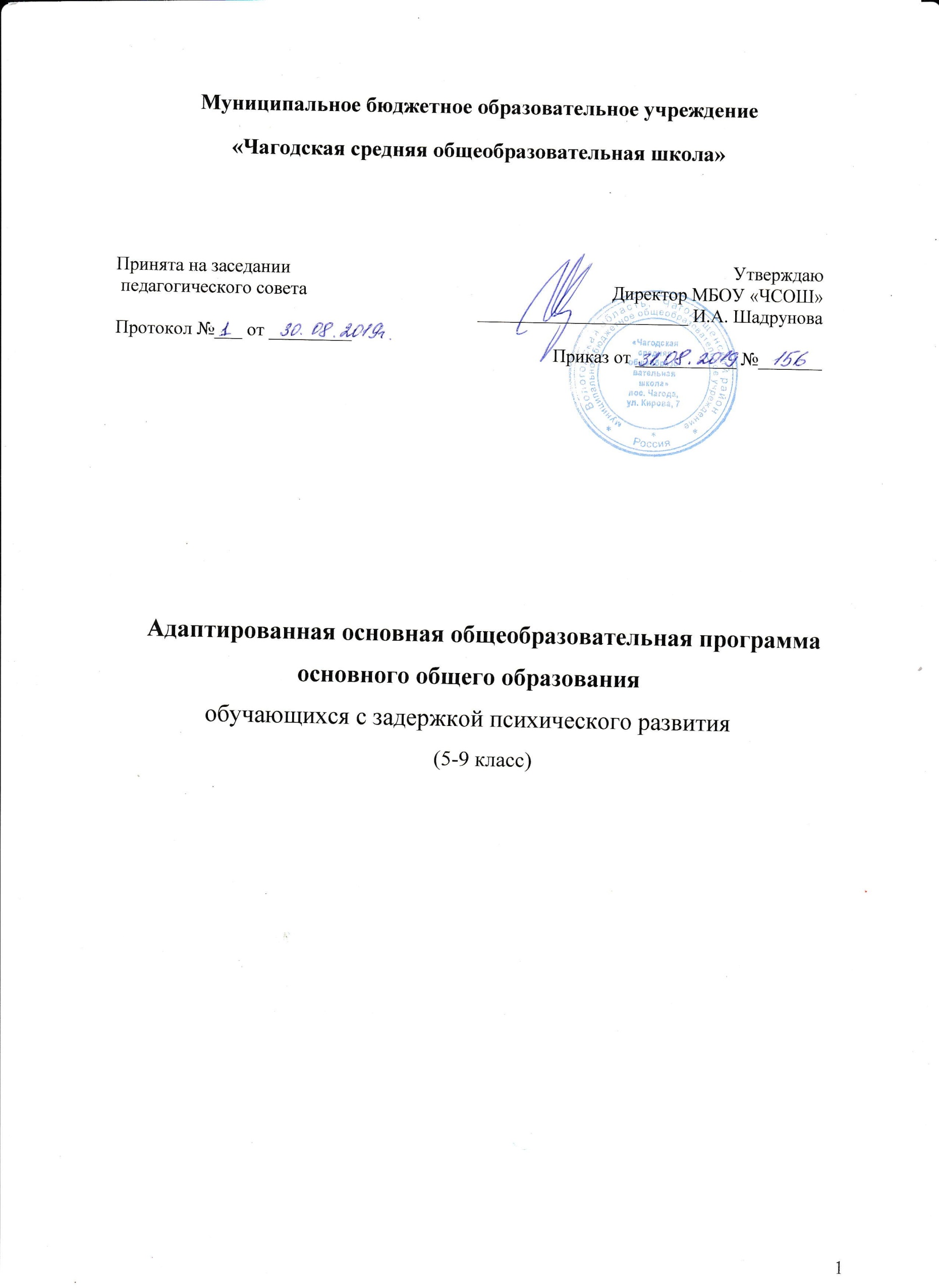 ОГЛАВЛЕНИЕОбщие положенияАдаптированная основная общеобразовательная программа основного общего образования для обучающихся с задержкой психического развития (далее - АООП ООО для обучающихся с ЗПР) - это образовательная программа, адаптированная для обучения данной категории обучающихся с учетом особенностей их психофизического развития, индивидуальных возможностей, обеспечивающая коррекцию нарушений развития и социальную адаптацию.АООП разрабатывается организациями, осуществляющими образовательную деятельность, имеющими государственную аккредитацию, а также образовательных потребностей и запросов участников образовательного процесса.Структура адаптированной основной общеобразовательной программы основного общего образования обучающихся с задержкой психического развитияСтруктура АООП ООО обучающихся с ЗПР включает целевой, содержательный и организационный разделы.Целевой раздел определяет общее назначение, цели, задачи и планируемые результаты реализации АООП ООО обучающихся с ЗПР образовательной организацией, а также способы определения достижения этих целей и результатов.Целевой раздел включает:пояснительную записку;планируемые результаты освоения обучающимися с ЗПР АООП ООО;систему оценки достижения планируемых результатов освоения АООП  ООО.Содержательный раздел определяет общее содержание основного общего образования и включает следующие программы, ориентированные на достижение личностных, метапредметных и предметных результатов: программу формирования универсальных учебных действий у обучающихся с ЗПР;программы отдельных учебных предметов, курсов;программу духовно-нравственного развития, воспитания обучающихся с ЗПР; программу формирования экологической культуры здорового и безопасного образа жизни;программу коррекционной работы;программу внеурочной деятельностиОрганизационный раздел включает:учебный план основного общего образования;систему специальных условий реализации АООП ООО.В основу АООП ООО положены деятельностный и дифференцированный подходы.Дифференцированный подход к разработке и реализации АООП ООО обучающихся с ЗПР предполагает учет их особых образовательных потребностей, которые проявляются в неоднородности по возможностям освоения содержания образования. Это обусловливает необходимость создания и реализации разных вариантов АООП ООО обучающихся с ЗПР, в том числе и на основе индивидуального учебного плана. Деятельностный подход основывается на теоретических положениях отечественной психологической науки, раскрывающих основные закономерности процесса обучения и воспитания обучающихся, структуру образовательной деятельности с учетом общих закономерностей развития детей с нормальным и нарушенным развитием.Деятельностный подход в образовании строится на признании того, что развитие личности обучающихся с ЗПР определяется характером организации доступной им деятельности (предметнопрактической и учебной).Основным средством реализации деятельностного подхода в образовании является обучение как процесс организации познавательной и предметно практической деятельности обучающихся, обеспечивающий овладение ими содержанием образования.В контексте разработки АООП ООО обучающихся с ЗПР реализация деятельностного подхода обеспечивает:придание результатам образования социально и личностно значимого характера;прочное усвоение обучающимися знаний и опыта разнообразной деятельности и поведения, возможность их самостоятельного продвижения в изучаемых образовательных областях;существенное повышение мотивации и интереса к учению, приобретению нового опыта деятельности и поведения;обеспечение условий для общекультурного и личностного развития на основе формирования универсальных учебных действий, которые обеспечивают не только успешное усвоение ими системы научных знаний, умений и навыков (академических результатов), позволяющих продолжить образование на следующей ступени, но и жизненной компетенции, составляющей основу социальной успешности.Целевой разделПояснительная запискаОбщая	характеристика	АООП ООО   обучающихся с ЗПР  представляет собой адаптированный вариант основной образовательной программы основного общего образования (далее — ООП ООО). Требования к структуре АООП ООО (в том числе соотношению обязательной части и части, формируемой участниками образовательных отношений и их объему) и результатам ее освоения соответствуют федеральному государственному стандарту основного общего образования2Адаптация программы предполагает введение программы коррекционной работы, ориентированной на удовлетворение особых образовательных потребностей обучающихся с ЗПР и поддержку в освоении АООП ООО, требований к результатам освоения программы коррекционной работы и условиям реализации АООП ООО. Обязательными условиями реализации АООП ООО обучающихся с ЗПР является психолого-педагогическое сопровождение обучающегося, согласованная работа психолога с педагогами, реализующими программу коррекционной работы.Цель АООП ООО: Создание в  МБОУ «Чагодская средняя общеобразовательная школа» гуманной адаптированной среды для детей с задержкой психического развития   с целью социально – персональной реабилитации их и последующей  интеграции в современном социально – экономическом и культурно – нравственном пространстве. Достижение поставленной цели предусматривает решение следующих основных задач:формирование общей культуры, обеспечивающей разностороннее развитие их личности (нравственно-эстетическое, социально-личностное, интеллектуальное, физическое);охрана и укрепление физического и психического здоровья детей, в том числе их социального и эмоционального благополучия;формирование основ гражданской идентичности и мировоззрения обучающихся в соответствии с принятыми в семье и обществе духовно-нравственными и социокультурными ценностями;формирование основ учебной деятельности;создание специальных условий для получения образования   в соответствии с возрастными, индивидуальными особенностями и особыми образовательными потребностями, развитие способностей и творческого потенциала каждого обучающегося как субъекта отношений в сфере образования;обеспечение вариативности и разнообразия содержания АООП ООО и организационных форм получения образования обучающимися с учетом их образовательных потребностей, способностей и состояния здоровья, типологических и индивидуальных особенностей;формирование социокультурной и образовательной среды с учетом общих и особых образовательных потребностей разных групп обучающихся.обеспечение доступности получения качественного основного общего образования;выявление и развитие возможностей и способностей обучающихся с ЗПР, через организацию их общественно полезной деятельности, проведения спортивно-оздоровительной работы, организацию художественного творчестваи др. с использованием системы клубов, секций, студий и кружков (включая организационные формы на основе сетевого взаимодействия), проведении спортивных, творческих и др. соревнований;использование в образовательном процессе современных образовательных технологий деятельностного типа;предоставление обучающимся возможности для эффективной самостоятельной работы;участие педагогических работников, обучающихся, их родителей (законных представителей) и общественности в проектировании и развитии внутришкольной социальной среды;включение обучающихся в процессы познания и преобразования внешкольной социальной среды (населённого пункта, района, города).Психолого-педагогическая характеристика обучающихся с ЗПРОбучающиеся с ЗПР — это дети, имеющее недостатки в психологическом развитии, подтвержденные ПМПК и препятствующие получению образования без создания специальных условийКатегория обучающихся с ЗПР - наиболее многочисленная среди детей с ограниченными возможностями здоровья (ОВЗ) и неоднородная по составу группа школьников. Среди причин возникновения ЗПР могут фигурировать органическая и/или функциональная недостаточность центральной нервной системы, конституциональные факторы, хронические соматические заболевания, неблагоприятные условия воспитания, психическая и социальная депривация. Подобное разнообразие этиологических факторов обусловливает значительный диапазон выраженности нарушений — от состояний, приближающихся к уровню возрастной нормы, до состояний, требующих отграничения от умственной отсталости.Все обучающиеся с ЗПР испытывают в той или иной степени выраженные затруднения в усвоении учебных программ, обусловленные недостаточными познавательными способностями, специфическими расстройствами психологического развития (школьных навыков, речи и др.), нарушениями в организации деятельности и/или поведения. Общими для всех обучающихся с ЗПР являются в разной степени выраженные недостатки в формировании высших психических функций, замедленный темп либо неравномерное становление познавательной деятельности, трудности произвольной саморегуляции. Достаточно часто у обучающихся отмечаются нарушения речевой и мелкой ручной моторики, зрительного восприятия и пространственной ориентировки, умственной работоспособности и эмоциональной сферы.Уровень психического развития поступающего в школу ребёнка с ЗПР зависит не только от характера и степени выраженности первичного (как правило, биологического по своей природе) нарушения, но и от качества предшествующего обучения и воспитания (раннего и дошкольного).Диапазон различий в развитии обучающихся с ЗПР достаточно велик - от практически нормально развивающихся, испытывающих временные и относительно легко устранимые трудности, до обучающихся с выраженными и сложными по структуре нарушениями когнитивной и аффективноповеденческой сфер личности. От обучающихся, способных при специальной поддержке на равных обучаться совместно со здоровыми сверстниками, до обучающихся, нуждающихся при получении начального общего образования в систематической и комплексной (психолого-медико-педагогической) коррекционной помощи.Различие структуры нарушения психического развития у обучающихся с ЗПР определяет необходимость многообразия специальной поддержки в получении образования и самих образовательных маршрутов, соответствующих возможностям и потребностям обучающихся с ЗПР и направленных на преодоление существующих ограничений в получении образования, вызванных тяжестью нарушения психического развития и способностью или неспособностью обучающегося к освоению образования, сопоставимого по срокам с образованием здоровых сверстников. Особые образовательные потребности обучающихся с ЗПРОсобые образовательные потребности различаются у обучающихся с ОВЗ разных категорий, поскольку задаются спецификой нарушения психического развития, определяют особую логику построения учебного процесса и находят своё отражение в структуре и содержании образования. Наряду с этим современные научные представления об особенностях психофизического развития разных групп обучающихся позволяют выделить образовательные потребности, как общие для всех обучающихся с ОВЗ4, так и специфические.К общим потребностям относятся:получение специальной помощи средствами образования сразу же после выявления первичного нарушения развития;выделение пропедевтического периода в образовании, обеспечивающего преемственность между дошкольным и школьным этапами;получение основного общего образования в условиях образовательных организаций общего или специального типа, адекватного образовательным потребностям обучающегося с ОВЗ;обязательность непрерывности коррекционно-развивающего процесса, реализуемого, как через содержание предметных областей, так и в процессе индивидуальной работы;психологическое сопровождение, оптимизирующее взаимодействие ребенка с педагогами и соучениками;психологическое сопровождение, направленное на установление взаимодействия семьи и образовательной организации;постепенное расширение образовательного пространства, выходящего за пределы образовательной организации.Для обучающихся с ЗПР, осваивающих АООП ООО, характерны следующие специфические образовательные потребности:адаптация основной общеобразовательной программы основного общего образования с учетом необходимости коррекции психофизического развития;обеспечение особой пространственной и временной организации образовательной среды с учетом функционального состояния центральной нервной системы (ЦНС) и нейродинамики психических процессов обучающихся с ЗПР (быстрой истощаемости, низкой работоспособности, пониженного общего тонуса и др.);комплексное сопровождение, гарантирующее получение необходимого лечения, направленного на улучшение деятельности ЦНС и на коррекцию поведения, а также специальной психокоррекционной помощи, направленной на компенсацию дефицитов эмоционального развития и формирование осознанной саморегуляции познавательной деятельности и поведения;организация процесса обучения с учетом специфики усвоения знаний, умений и навыков обучающимися с ЗПР («пошаговом» предъявлении материала, дозированной помощи взрослого, использовании специальных методов, приемов и средств, способствующих как общему развитию обучающегося, так и компенсации индивидуальных недостатков развития);обеспечение индивидуального темпа обучения и продвижения в образовательном пространстве для разных категорий обучающихся с ЗПР;профилактика и коррекция социокультурной и школьной дезадаптации;постоянный (пошаговый) мониторинг результативности образования и сформированности социальной компетенции обучающихся, уровня и динамики психофизического развития;обеспечение непрерывного контроля за становлением учебно-познавательной деятельности обучающегося с ЗПР, продолжающегося до достижения уровня, позволяющего справляться с учебными заданиями самостоятельно;постоянное стимулирование познавательной активности, побуждение интереса к себе, окружающему предметному и социальному миру;постоянная помощь в осмыслении и расширении контекста усваиваемых знаний, в закреплении и совершенствовании освоенных умений;специальное обучение «переносу» сформированных знаний и умений в новые ситуации взаимодействия с действительностью;постоянная актуализация знаний, умений и одобряемых обществом норм поведения;использование преимущественно позитивных средств стимуляции деятельности и поведения;развитие и отработка средств коммуникации, приемов конструктивного общения и взаимодействия (с членами семьи, со сверстниками, с взрослыми), формирование навыков социально одобряемого поведения;специальная психокоррекционная помощь, направленная на формирование способности к самостоятельной организации собственной деятельности и осознанию возникающих трудностей, формирование умения запрашивать и использовать помощь взрослого;обеспечение взаимодействия семьи и образовательной организации (сотрудничество с родителями, активизация ресурсов семьи для формирования социально активной позиции, нравственных и общекультурных ценностей).1.2. Планируемые результаты освоения обучающимися с ЗПР АООП ООО Личностные, метапредметные и предметные результаты освоения обучающимися с ЗПР АООП ООО соответствуют ФГОС ООО.  Планируемые результаты освоения обучающимися с ЗПР АООП ООО дополняются результатами освоения программы коррекционной работы.В соответствии с требованиями Стандарта система планируемых результатов —личностных, метапредметных и предметных —устанавливает и описывает классы учебно-познавательных и учебно-практических задач, которые осваивают учащиеся в ходе обучения, особо выделяя среди них те, которые выносятся на итоговую оценку, в том числе государственную итоговую аттестацию выпускников. Успешное выполнение этих задач требует от учащихся овладения системой учебных действий (универсальных и специфических для данного учебного предмета: личностных, регулятивных, коммуникативных, познавательных) с учебным материалом, и прежде всего с опорным учебным материалом, служащим основой для последующего обучения. Фактически личностные, метапредметные и предметные планируемые результаты устанавливают и описывают следующие обобщённые классы учебно-познавательных и учебно-практических задач, предъявляемых учащимся:1)Учебно-познавательные задачи, направленные на формирование и оценку умений и навыков, способствующих освоению систематических знаний;2)Учебно-познавательные задачи, направленные на формирование и оценку навыка самостоятельного приобретения, переноса и интеграции знаний как результата использования знако-символических средств;3)Учебно-практические задачи, направленные на формирование и оценку навыка разрешения проблем и проблемных ситуаций;4)Учебно-практические задачи, направленные на формирование и оценку навыка сотрудничества;5)Учебно-практические задачи, направленные на формирование и оценку навыка коммуникации;6)Учебно-практические и учебно-познавательные задачи, направленные на формирование и оценку навыка самоорганизации и саморегуляции;7)Учебно-практические и учебно-познавательные задачи, направленные на формирование и оценку навыка рефлексии;8)Учебно–практические и учебно-познавательные задачи, направленные на формирование ценностно-смысловых установок;9)Учебно-практические и учебно-познавательные задачи, направленные на формирование и оценку ИКТ-компетентности обучающихся.В соответствии с реализуемой ФГОС ООО деятельностной парадигмой образования система планируемых результатов строится на основе уровневого подхода: выделения ожидаемого уровня актуального развития большинства обучающихся и ближайшей перспективы их развития. Такой подход позволяет определять динамическую картину развития обучающихся, поощрять продвижения обучающихся, выстраивать индивидуальные траектории движения с учётом зоны ближайшего развития ребёнка.В структуре планируемых результатов выделяются:Ведущие целевые установки и основные ожидаемые результаты основного общего образования, описывающие основной, сущностный вклад каждой изучаемой программы в развитие личности обучающихся, их способностей. Этот блок результатов отражает такие общие цели образования, как формирование ценностно-смысловых установок, развитие интереса, целенаправленное формирование и развитие познавательных потребностей и способностей обучающихся средствами различных предметов. Оценка достижения этой группы планируемых результатов ведётся в ходе процедур, допускающих предоставление и использование исключительно неперсонифицированной информации, а полученные результаты характеризуют эффективность деятельности системы образования на федеральном и региональном уровнях.2)Планируемые результаты освоения учебных и междисциплинарных программ. Эти результаты приводятся в блоках «Выпускник научится» и «Выпускник получит возможность научиться» к каждому разделу учебной программы. Они описывают примерный круг учебно-познавательных и учебно-практических задач, который предъявляется обучающимся в ходе изучения каждого раздела программы.Планируемые результаты, отнесённые к блоку «Выпускник научится», ориентируют пользователя в том, достижение каких уровней освоения учебных действий с изучаемым опорным учебным материалом ожидается отвыпускников. Критериями отбора данных результатов служат их значимость для решения основных задач образования на данной ступени и необходимость для последующего обучения, а также потенциальная возможность их достижения большинством обучающихся —как минимум, на уровне, характеризующем исполнительскую компетентность обучающихся.Достижение планируемых результатов, отнесённых к блоку «Выпускник научится», выносится на итоговую оценку, которая может осуществляться как в ходе обучения (с помощью накопленной оценки или портфеля достижений), так и в конце обучения, в том числе в форме государственной итоговой аттестации. Оценка достижения планируемых результатов этого блока на уровне, характеризующем исполнительскую компетентность учащихся, ведётся с помощью заданий базового уровня, а на уровне действий, составляющих зону ближайшего развития большинства обучающихся, — с помощью заданий повышенного уровня. Успешное выполнение обучающимися заданий базового уровня служит единственным основанием для положительного решения вопроса о возможности перехода на следующую ступень обучения.В блоках «Выпускник получит возможность научиться» приводятся планируемые результаты, характеризующие систему учебных действий в отношении знаний, умений, навыков, расширяющих и углубляющихпонимание опорного учебного материала или выступающих как пропедевтика для дальнейшего изучения данного предмета. Оценка достижения этих целей ведётся преимущественно в ходе процедур, допускающих предоставление и использование исключительно неперсонифицированной информации.Частично задания, ориентированные на оценку достижения планируемых результатов из блока «Выпускник получит возможность научиться», могут включаться в материалы итогового контроля. Основные цели такого включения — предоставить возможность обучающимся продемонстрировать овладение более высокими (по сравнению с базовым) уровнями достижений и выявить динамику роста численности группы наиболее подготовленных обучающихся. При этом невыполнение обучающимися заданий, с помощью которых ведётся оценка достижения планируемых результатов данного блока, не является препятствием для перехода на следующую ступень обучения.На ступени основного общего образования устанавливаются планируемые результаты освоения:• четырёх междисциплинарных учебных программ—«Формирование универсальных учебных действий», «Формирование ИКТ-компетентности обучающихся», «Основы учебно-исследовательской и проектной деятельности» и «Основы смыслового чтения и работа с текстом»;• учебных программ по всем предметам—«Русский язык», «Литература», «Иностранный язык», «История России. Всеобщая история», «Обществознание», «География», «Математика», «Алгебра», «Геометрия», «Информатика», «Физика», «Биология», «Химия», «Изобразительное искусство», «Музыка», «Технология», «Физическая культура» и «Основы безопасности жизнедеятельности».К компетенции МБОУ «ЧСОШ» относится проектирование и реализация системы достижения планируемых результатов.1.2.2. Ведущие целевые установки и основные ожидаемые результатыВ результате изучения всех без исключения предметов основной школы получат дальнейшее развитие личностные, регулятивные, коммуникативные и познавательные универсальные учебные действия, учебная (общая и предметная) и общепользовательская ИКТ-компетентность обучающихся, составляющие психолого-педагогическую и инструментальную основы формирования способности и готовности к освоению систематических знаний, их самостоятельному пополнению, переносу и интеграции; способности к сотрудничеству и коммуникации, решению личностно и социально значимых проблем и воплощению решений в практику; способности к самоорганизации, саморегуляции и рефлексии.В ходе изучения средствами всех предметов у выпускников будут заложены основы формально-логического мышления, рефлексии, что будет способствовать:•порождению нового типа познавательных интересов (интереса не только к фактам, но и к закономерностям);•расширению и переориентации рефлексивной оценки собственных возможностей — за пределы учебной деятельности в сферу самосознания;•формированию способности к целеполаганию, самостоятельной постановке новых учебных задач и проектированию собственной учебной деятельности.В ходе изучения всех учебных предметов обучающиеся приобретут опыт проектной деятельности как особой формы учебной работы, способствующей воспитанию самостоятельности, инициативности, ответственности, повышению мотивации и эффективности учебной деятельности; в ходе реализации исходного замысла на практическом уровне овладеют умением выбирать адекватные стоящей задаче средства, принимать решения, в том числе и в ситуациях неопределённости. Они получат возможность развить способность к разработке нескольких вариантов решений, к поиску нестандартных решений, поиску и осуществлению наиболее приемлемого решения.            В ходе планирования и выполнения учебных исследований обучающиеся освоят умение оперировать гипотезами как отличительным инструментом научного рассуждения, приобретут опыт решения интеллектуальных задач на основе мысленного построения различных предположений и их последующей проверки.             В результате целенаправленной учебной деятельности, осуществляемой в формах учебного исследования, учебного проекта, в ходе освоения системы научных понятий у выпускников будут заложены:• потребность вникать в суть изучаемых проблем, ставить вопросы, затрагивающие основы знаний, личный, социальный, исторический жизненный опыт;• основы критического отношения к знанию, жизненному опыту;• основы ценностных суждений и оценок;• уважение к величию человеческого разума, позволяющего преодолевать невежество и предрассудки, развивать теоретическое знание, продвигаться в установлении взаимопонимания между отдельными людьми и культурами;• основы понимания принципиальной ограниченности знания, существования различных точек зрения, взглядов, характерных для разных социокультурных сред и эпох.В 5-9 классах на всех предметах будет продолжена работа по формированию и развитию основ читательской компетенции. Обучающиеся овладеют чтением как средством осуществления своих дальнейших планов: продолжения образования и самообразования, осознанного планирования своего актуального и перспективного круга чтения, в том числе досугового, подготовки к трудовой и социальной деятельности. У выпускников будет сформирована потребность в систематическом чтении как средстве познания мира и себя в этом мире, гармонизации отношений человека и общества, создании образа «потребного будущего».Учащиеся усовершенствуют технику чтения и приобретут устойчивый навык осмысленного чтения, получат возможность приобрести навык рефлексивного чтения. Учащиеся овладеют различными видами  и  типами чтения: ознакомительным, изучающим, просмотровым, поисковым и выборочным; выразительным чтением; коммуникативным чтением вслух и про себя; учебным и самостоятельным чтением. Они овладеют основными стратегиями чтения художественных и других видов текстов и будут способны выбрать стратегию чтения, отвечающую конкретной учебной задаче.В сфере развития личностных универсальных учебных действийприоритетное внимание уделяется формированию:• основ гражданской идентичности личности;• основ социальных компетенций;• готовности и способности к переходу к самообразованию на основе учебно-познавательной мотивации, в том числе готовности к выбору направления профильного образования.В частности, формированию готовности и способности к выбору направления профильного образования способствуют:• целенаправленное формирование интереса к изучаемым областям знания и видам деятельности;• реализация уровневого подхода как в преподавании (на основе дифференциации требований к освоению учебных программ и достижению планируемых результатов), так и в оценочных процедурах (на основе дифференциации содержания проверочных заданий и/или критериев оценки достижения планируемых результатов на базовом и повышенных уровнях);• формирование навыков взаимо-и самооценки, навыков рефлексиина основе использования критериальной системы оценки;• организация системы проб подростками своих возможностей(в том числе предпрофессиональных проб) за счёт использования дополнительных возможностей образовательного процесса, в том числе: факультативов, вводимых образовательным учреждением; программы формирования ИКТ-компетентности школьников; программы учебно-исследовательской и проектной деятельности; программы внеурочной деятельности; программы профессиональной ориентации; программы экологического образования; программы дополнительного образования;•целенаправленное формирование в курсе технологии представлений о рынке труда и требованиях, предъявляемых различными массовыми востребованными профессиями к подготовке и личным качествам будущего труженика;•приобретение практического опыта пробного проектирования жизненной и профессиональной карьеры на основе соотнесения своих интересов, склонностей, личностных качеств, уровня подготовки с требованиями профессиональной деятельности.           В сфере развития регулятивных универсальных учебных действийприоритетное внимание уделяется формированию действий целеполагания, включая способность ставить новые учебные цели и задачи, планировать их реализацию, в том числе во внутреннем плане, осуществлять выбор эффективных путей и средств достижения целей, контролировать и оценивать свои действия как по результату, так и по способу действия, вносить соответствующие коррективы в их выполнение.Ведущим способом решения этой задачи является формирование способности к проектированию.          В сфере развития коммуникативных универсальных учебных действий приоритетное внимание уделяется:• формированию действий по организации и планированию учебного сотрудничества с учителем и сверстниками, умений работать в группе и приобретению опыта такой работы, практическому освоению морально-этических и психологических принципов общения и сотрудничества;• практическому освоению умений, составляющих основу коммуникативной компетентности; • развитию речевой деятельности, приобретению опыта использования речевых средств для регуляции умственной деятельности, приобретению опыта регуляции собственного речевого поведения как основы коммуникативной компетентности.         В сфере развития познавательных универсальных учебных действийприоритетное внимание уделяется:• практическому освоению обучающимися основ проектно-исследовательской деятельности;• развитию стратегий смыслового чтения и работе с информацией;• практическому освоению методов познания, используемых в различных областях знания и сферах культуры, соответствующего им инструментария и понятийного аппарата, регулярному обращению в учебном процессе к использованию общеучебных умений, знаково-символических средств, широкого спектралогических действий и операций.        При изучении учебных предметов обучающиеся усовершенствуют приобретённые на первой ступени навыки работы с информациейи пополнят их. Они смогут работать с текстами, преобразовывать и интерпретировать содержащуюся в них информацию, в том числе:• систематизировать, сопоставлять, анализировать, обобщать и интерпретировать информацию, содержащуюся в готовых информационных объектах;• выделять главную и избыточную информацию, выполнять смысловое свёртывание выделенных фактов, мыслей; представлять информацию в сжато словесной форме (в виде плана или тезисов) и в наглядно-символической форме (в виде таблиц, графических схем и диаграмм, карт понятий —концептуальных диаграмм, опорных конспектов);•  заполнять и дополнять таблицы, схемы, диаграммы, тексты.      Обучающиеся усовершенствуют навык поиска информации в компьютерных и некомпьютерных источниках информации, приобретут навык формулирования запросов и опыт использования поисковых машин.         Они научатся осуществлять поиск информации в Интернете, школьном информационном пространстве, базах данных и на персональном компьютере с использованием поисковых сервисов, строить поисковые запросы в зависимости от цели запроса и анализировать результаты поиска.      Обучающиеся приобретут потребность поиска дополнительной информации для решения учебных задач и самостоятельной познавательной деятельности; освоят эффективные приёмы поиска, организации и хранения информации на персональном компьютере, в информационной среде учреждения и в Интернете; приобретут первичные навыки формирования и организации собственного информационного пространства.       Они усовершенствуют умение передавать информацию в устной форме, сопровождаемой аудиовизуальной поддержкой, и в письменной форме гипермедиа (т.е. сочетания текста, изображения, звука, ссылок между разными информационными компонентами).       Обучающиеся смогут использовать информацию для установления причинно - следственных связей и зависимостей, объяснений и доказательств фактов в различных учебных и практических ситуациях, ситуациях моделирования и проектирования.Выпускники получат возможность научиться строить умозаключения и принимать решения на основе самостоятельно полученной информации, а также освоить опыт критического отношения к получаемой информации на основе её сопоставления с информацией из других источников и с имеющимся жизненным опытом.1.2.3. Планируемые результаты освоения учебных и междисциплинарных программФормирование УУДРегулятивные универсальные учебные действияКоммуникативные универсальные учебные действияПознавательные универсальные учебные действияЛичностные универсальные учебные действия1.2.3.4.Механизмы  достижения планируемых  результатов                                                                                                   Познавательные УУД                    5-7 класс8-9 классРегулятивные УУД5-7 класс8-9 классКоммуникативные УУД5-7 класс8-9 классЛичностные УУД            5-7 класс1.2.3.5.Формирование ИКТ-компетентности обучающихсяФиксация изображений и звуковМеханизмы формирования ИКТ-компетентности.1.2.3.6.Основы учебно-исследовательской и проектной деятельностиОсновы учебно-исследовательской и проектной деятельности     Механизмы формированияСоставляя таблицу «Основы научно-исследовательской и проектной деятельности: механизмы формирования, мы взяли градацию подросткового возраста в примерной программе А.М. Кондакова.  В 5-7 классах (младший подростковый возраст)  возникает и развивается самосознание подростка, формируется личность. 8-9 класс характеризуется как  «переходный, трудный или критический. На данном возрастном этапе формируются нравственные понятия и убеждения, принципы, моральное развитие личности. Все эти проявления подросткового возраста связаны с наивными попытками самостоятельности, самоволия, самоутверждения. Это тоже формы проектности, только усеченные, редуцированные. Проектная деятельность решает основную задачу развития подростков – в проектной деятельности формируется их самоопределение.  1.2.3.7.Стратегии смыслового чтения и работа с текстом1.2.3.7.Стратегии смыслового чтения и работа с текстомСтратегии смыслового чтения и работа с текстом.                                                                                                                         Механизмы формирования.5-7 класс8-9 класс1.2.3.8. Русский языкРечь и речевое общениеВыпускник научится:• использовать различные виды монолога (повествование, описание, рассуждение; сочетание разных видов монолога) в различных ситуациях общения;• использовать различные виды диалога в ситуациях формального и неформального, межличностного и межкультурного общения;• соблюдать нормы речевого поведения в типичных ситуациях общения;• оценивать образцы устной монологической и диалогической речи с точки зрения соответствия ситуации речевого общения, достижения коммуникативных целей речевого взаимодействия, уместности использованных языковых средств;• предупреждать коммуникативные неудачи в процессе речевого общения.Выпускник получит возможность научиться:•выступать перед аудиторией с небольшим докладом; публично представлять проект, реферат; публично защищать свою позицию;• участвовать в коллективном обсуждении проблем, аргументировать собственную позицию, доказывать её, убеждать;• понимать основные причины коммуникативных неудач и объяснять их.Речевая деятельностьАудированиеВыпускник научится:• различным видам аудирования (с полным пониманием аудиотекста, с пониманием основного содержания, с выборочным извлечением информации); передавать содержание аудиотекста в соответствии с заданной коммуникативной задачей в устной форме;• понимать и формулировать в устной форме тему, коммуникативную задачу, основную мысль, логику изложения учебно-научного, публицистического, официально-делового, художественного аудиотекстов, распознавать в них основную и дополнительную информацию, комментировать её в устной форме;• передавать содержание учебно-научного, публицистического, официально-делового, художественного аудиотекстов в форме плана, тезисов, ученического изложения (подробного, выборочного, сжатого).Выпускник получит возможность научиться:•понимать явную и скрытую (подтекстовую) информацию публицистического текста (в том числе в СМИ), анализировать и комментировать её в устной форме.ЧтениеВыпускник научится:• понимать содержание прочитанных учебно-научных, публицистических (информационных и аналитических, художественно-публицистического жанров), художественных текстов и воспроизводить их в устной форме в соответствии с ситуацией общения, а также в форме ученического изложения (подробного, выборочного, сжатого), в форме плана, тезисов (в устной и письменной форме);• использовать практические умения ознакомительного, изучающего, просмотрового способов (видов) чтения в соответствии с поставленной коммуникативной задачей;• передавать схематически представленную информацию в виде связного текста;• использовать приёмы работы с учебной книгой, справочниками и другими информационными источниками, включая СМИ и ресурсы Интернета;• отбирать и систематизировать материал на определённую тему, анализировать отобранную информацию и интерпретировать её в соответствии с поставленной коммуникативной задачей.Выпускник получит возможность научиться:• понимать, анализировать, оценивать явную и скрытую (подтекстовую) информацию в прочитанных текстах разной функционально- стилевой и жанровой принадлежности;• извлекать информацию по заданной проблеме (включая противоположные точки зрения на её решение) из различных источников (учебно - научных текстов, текстов СМИ, в том числе представленных в электронном виде на различных информационных носителях, официально - деловых текстов), высказывать собственную точку зрения на решение проблемы.ГоворениеВыпускник научится:• создавать устные монологические и диалогические высказывания (в том числе оценочного характера) на актуальные социально - культурные, нравственно - этические, бытовые, учебные темы (в том  числе лингвистические, а также темы, связанные с содержанием других изучаемых учебных предметов) разной коммуникативной направленности в соответствии с целями и ситуацией общения (сообщение, небольшой доклад в ситуации учебно-научного общения, бытовой рассказ о событии, история, участие в беседе, споре);• обсуждать и чётко формулировать цели, план совместной групповой учебной деятельности, распределение частей работы;• извлекать из различных источников, систематизировать и анализировать материал на определённую тему и передавать его в устной форме с учётом заданных условий общения;• соблюдать в практике устного речевого общения основные орфоэпические, лексические, грамматические нормы современного русского литературного языка; стилистически корректно использовать лексику и фразеологию, правила речевого этикета.Выпускник получит возможность научиться:• создавать устные монологические и диалогические высказывания различных типов и жанров в учебно-научной (на материале изучаемых учебных дисциплин), социально-культурной и деловой сферах общения;• выступать перед аудиторией с докладом; публично защищать проект, реферат;• участвовать в дискуссии на учебно-научные темы, соблюдая нормы учебно-научного общения;• анализироватьи оценивать речевые высказывания с точки зрения их успешности в достижении прогнозируемого результата.Письмо Выпускник научится:• создавать письменные монологические высказывания разной коммуникативной  направленности с учётом целей и ситуации общения (ученическое сочинение на социально-культурные, нравственно-этические, бытовые и учебные темы, рассказ о событии, тезисы, неофициальное письмо, отзыв, расписка, доверенность, заявление);• излагать содержание прослушанного или прочитанного текста (подробно, сжато, выборочно) в форме ученического изложения, а также тезисов, плана;• соблюдать в практике письма основные лексические, грамматические, орфографические и пунктуационные нормы современного русского литературного языка; стилистически корректно использовать лексику и фразеологию.Выпускник получит возможность научиться:• писать рецензии, рефераты;• составлять аннотации, тезисы выступления, конспекты;• писать резюме, деловые письма, объявления с учётом внеязыковых требований, предъявляемых к ним, и в соответствии со спецификой употребления языковых средствТекстВыпускник научится:• анализировать и характеризовать тексты различных типов речи, стилей, жанров с точки зрения смыслового содержания и структуры, а также требований, предъявляемых к тексту как речевому произведению;• осуществлять информационную переработку текста, передавая его содержание в виде плана (простого, сложного), тезисов, схемы, таблицы и т.п.;• создавать и редактировать собственные тексты различных типов речи, стилей, жанров с учётом требований к построению связного текста.Выпускник получит возможность научиться:• создавать в устной и письменной форме учебно-научные тексты (аннотация, рецензия, реферат, тезисы, конспект, участие в беседе, дискуссии), официально - деловые тексты (резюме, деловое письмо, объявление) с учётом внеязыковых требований, предъявляемых к ним, и в соответствии со спецификой употребления в них языковых средств.Функциональные разновидности языкаВыпускник научится:• владеть практическими умениями различать тексты разговорного характера, научные, публицистические, официально-деловые, тексты художественной литературы (экстралингвистические особенности, лингвистические особенности на уровне употребления лексических средств, типичных синтаксических конструкций);•  различать и анализировать тексты разных жанров научного (учебно -научного), публицистического, официально - делового стилей, разговорной речи (отзыв, сообщение, доклад как жанры научного стиля; выступление, статья, интервью, очерк как жанры публицистического стиля; расписка, доверенность, заявление как жанры официально - делового стиля; рассказ, беседа, спор как жанры разговорной речи);• создавать устные и письменные высказывания разных стилей, жанров и типов речи (отзыв, сообщение, доклад как жанры научного стиля; выступление, интервью, репортаж как жанры публицистического стиля; расписка, доверенность, заявление как жанры официально - делового стиля; рассказ, беседа, спор как жанры разговорной речи; тексты повествовательного характера, рассуждение, описание; тексты, сочетающие разные функционально-смысловые типы речи);• оценивать чужие и собственные речевые высказывания разной функциональной направленности с точки зрения соответствия их коммуникативным требованиям и языковой правильности;• исправлять речевые недостатки, редактировать текст;• выступать перед аудиторией сверстников с небольшими информационными сообщениями, сообщением и небольшим докладом на учебно-научную тему.Выпускник получит возможность научиться:• различать и анализировать тексты разговорного характера, научные, публицистические, официально-деловые, тексты художественной литературы с точки зрения специфики использования в них лексических, морфологических, синтаксических средств;• создавать тексты различных функциональных стилей и жанров (аннотация, рецензия, реферат, тезисы, конспект как жанры учебно-научного стиля), участвовать в дискуссиях на учебно-научные темы; составлять резюме, деловое письмо, объявление в официально-деловом стиле; готовить выступление, информационную заметку, сочинение-рассуждение в публицистическом стиле; принимать участие в беседах, разговорах, спорах в бытовой сфере общения, соблюдая нормы речевого поведения; создавать бытовые рассказы, истории, писать дружеские письма с учётом внеязыковых требований, предъявляемых к ним, и в соответствии со спецификой употребления языковых средств;•анализировать образцы публичной речи с точки зрения её композиции, аргументации, языкового оформления, достижения поставленных коммуникативных задач;•выступать перед аудиторией сверстников с небольшой протокольно-этикетной, развлекательной, убеждающей речью.Общие сведения о языкеВыпускник научится:• характеризовать основные социальные функции русского языка в России и мире, место русского языка среди славянских языков, роль старославянского (церковнославянского) языка в развитии русского языка;• определять различия между литературным языком и диалектами, просторечием, профессиональными разновидностями языка, жаргоном и характеризовать эти различия;• оценивать использование основных изобразительных средств языка.Выпускник получит возможность научиться:• характеризовать вклад выдающихся лингвистов в развитие русистики.Фонетика и орфоэпия. ГрафикаВыпускник научится:• проводить фонетический анализ слова;• соблюдать основные орфоэпические правила современного русского литературного языка;• извлекать необходимую информацию из орфоэпических словарей и справочников; использовать её в различных видах деятельности.Выпускник получит возможность научиться:• опознавать основные выразительные средства фонетики (звукопись);• выразительно читать прозаические и поэтические тексты;• извлекать необходимую информацию из мультимедийных орфоэпических словарей и справочников; использовать её в различных видах деятельности.Морфемика и словообразованиеВыпускник научится:• делить слова на морфемы на основе смыслового, грамматического и словообразовательного анализа слова;• различать изученные способы словообразования;• анализировать и самостоятельно составлять словообразовательные пары и словообразовательные цепочки слов;• применять знания и умения по морфемике и словообразованию в практике правописания, а также при проведении грамматического и лексического анализа слов.Выпускник получит возможность научиться:• характеризовать словообразовательные цепочки и словообразовательные гнёзда, устанавливая смысловую и структурную связь однокоренных слов;• опознавать основные выразительные средства словообразования в художественной речи и оценивать их;• извлекать необходимую информацию из морфемных, словообразовательных и этимологических словарей и справочников, в том числе мультимедийных;• использовать этимологическую справку для объяснения правописания и лексического значения слова.Лексикология и фразеологияВыпускник научится:• проводить лексический анализ слова, характеризуя лексическое значение, принадлежность слова к группе однозначных или многозначных слов, указывая прямое и переносное значение слова, принадлежность слова к активной или пассивной лексике, а также указывая сферу употребления и стилистическую окраску слова;• группировать слова по тематическим группам;• подбирать к словам синонимы, антонимы;• опознавать фразеологические обороты;• соблюдать лексические нормы в устных и письменных высказываниях;• использовать лексическую синонимию как средство исправления неоправданного повтора в речи и как средство связи предложений в тексте;• опознавать основные виды тропов, построенных на переносном значении слова (метафора, эпитет, олицетворение);• пользоваться различными видами лексических словарей (толковым словарём, словарём синонимов, антонимов, фразеологическим словарём идр.) и использовать полученную информацию в различных видах деятельности.Выпускник получит возможность научиться:• объяснять общие принципы классификации словарного состава русского языка;• аргументировать различие лексического и грамматического значений слова;• опознавать омонимы разных видов;• оценивать собственную и чужую речь с точки зрения точного, уместного и выразительного словоупотребления;• опознавать основные выразительные средства лексики и фразеологии в публицистической и художественной речи и оценивать их; объяснять особенности употребления лексических средств в текстах научного и официально - делового стилей речи;• извлекать необходимую информацию из лексических словарей разного типа (толкового словаря, словарей синонимов, антонимов, устаревших слов, иностранных слов, фразеологического словаря и др.) и справочников, в том числе мультимедийных; использовать эту информацию в различных видах деятельности.МорфологияВыпускник научится:• опознавать самостоятельные (знаменательные) части речи и их формы, служебные части речи;• анализировать слово с точки зрения его принадлежности к той или иной части речи;• употреблять формы слов различных частей речи в соответствии с нормами современного русского литературного языка;• применять морфологические знания и умения в практике правописания, в различных видах анализа;• распознавать явления грамматической омонимии, существенные для решения орфографических и пунктуационных задач.Выпускник получит возможность научиться:• анализировать синонимические средства морфологии;• различать грамматические омонимы;• опознавать основные выразительные средства морфологии в публицистической и художественной речи и оценивать их; объяснять особенности употребления морфологических средств в текстах научного и официально-делового стилей речи;•извлекать необходимую информацию из словарей грамматических трудностей, в том числе мультимедийных; использовать эту информацию в различных видах деятельности.СинтаксисВыпускник научится:• опознавать основные единицы синтаксиса (словосочетание, предложение) и их виды;• анализировать различные виды словосочетаний и предложений с точки зрения структурной и смысловой организации, функциональной предназначенности;• употреблять синтаксические единицы в соответствии с нормами современного русского литературного языка;• использовать разнообразные синонимические синтаксические конструкции в собственной речевой практике;• применять синтаксические знания и умения в практике правописания, в различных видах анализа.Выпускник получит возможность научиться:• анализировать синонимические средства синтаксиса;• опознавать основные выразительные средства синтаксиса в публицистической и художественной речи и оценивать их; объяснять особенности употребления синтаксических конструкций в текстах научного и официально-делового стилей речи;• анализировать особенности употребления синтаксических конструкций с точки зрения их функционально-стилистических качеств, требований выразительности речи.Правописание: орфография и пунктуацияВыпускник научится:• соблюдать орфографические и пунктуационные нормы в процессе письма (в объёме содержания курса);• объяснять выбор написания в устной форме (рассуждение) и письменной форме (с помощью графических символов);• обнаруживать и исправлять орфографические и пунктуационные ошибки;• извлекать необходимую информацию из орфографических словарей и справочников; использовать её в процессе письма.Выпускник получит возможность научиться:• демонстрировать роль орфографии и пунктуации в передаче смысловой стороны речи;• извлекать необходимую информацию из мультимедийных орфографических словарей и справочников по правописанию; использовать эту информацию в процессе письма.Язык и культураВыпускник научится:• выявлять единицы языка с национально-культурным компонентом значения в произведениях устного народного творчества, в художественной литературе и исторических текстах;• приводить примеры, которые доказывают, что изучение языка позволяет лучше узнать историю и культуру страны;• уместно использовать правила русского речевого этикета в учебной деятельности и повседневной жизни.Выпускник получит возможность научиться:• характеризовать на отдельных примерах взаимосвязь языка, культуры и истории народа  — носителя языка;• анализировать и сравнивать русский речевой этикет с речевым этикетом отдельных народов России и мира.1.2.3.9. ЛитератураУстное народное творчествоВыпускник научится:• осознанно воспринимать и понимать фольклорный текст; различать фольклорные и литературные произведения, обращаться к пословицам, поговоркам, фольклорным образам, традиционным фольклорным приёмам в различных ситуациях речевого общения, сопоставлять фольклорную сказку и её интерпретацию средствами других искусств (иллюстрация, мультипликация, художественный фильм);• выделять нравственную проблематику фольклорных текстов как основу для развития представлений о нравственном идеале своего и русского народов, формирования представлений о русском национальном характере;• видеть черты русского национального характера в героях русских сказок и былин, видеть черты национального характера своего народа в героях народных сказок и былин;• учитывая жанрово-родовые признаки произведений устного народного творчества, выбирать фольклорные произведения для самостоятельного чтения;• целенаправленно использовать малые фольклорные жанры в своих устных и письменных высказываниях;• определять с помощью пословицы жизненную/вымышленную ситуацию;• выразительно читать сказки и былины, соблюдая соответствующий интонационный рисунок устного рассказывания;• пересказывать сказки, чётко выделяя сюжетные линии, не пропуская значимых композиционных элементов, используя в своей речи характерные для народных сказок художественные приёмы;• выявлять в сказках характерные художественные приёмы и на этой основе определять жанровую разновидность сказки, отличать литературную сказку от фольклорной;• видеть необычное в обычном, устанавливать неочевидные связи между предметами, явлениями, действиями, отгадывая или сочиняя загадку.Выпускник получит возможность научиться:• сравнивая сказки, принадлежащие разным народам, видеть в них воплощение нравственного идеала конкретного народа (находить общее и различное с идеалом русского и своего народов);• рассказывать о самостоятельно прочитанной сказке, былине, обосновывая свой выбор;• сочинять сказку (в том числе и по пословице), былину и/или придумывать сюжетные линии;• сравнивая произведения героического эпоса разных народов (былину и сагу, былину и сказание), определять черты национального характера;• выбирать произведения устного народного творчества разных народов для самостоятельного чтения, руководствуясь конкретными целевыми установками;• устанавливать связи между фольклорными произведениями разных народов на уровне тематики, проблематики, образов (по принципу сходства и различия).Древнерусская литература. Русская литература XVIIIв. Русская литература XIX—XXвв. Литература народов России. Зарубежная литератураВыпускник научится:• осознанно воспринимать художественное произведение в единстве формы и содержания; адекватно понимать художественный текст и давать его смысловой анализ; интерпретировать прочитанное, устанавливать поле читательских ассоциаций, отбирать произведения для чтения;• воспринимать художественный текст как произведение искусства, послание автора читателю, современнику и потомку;• определять для себя актуальную и перспективную цели чтения художественной литературы; выбирать произведения для самостоятельного чтения;• выявлять и интерпретировать авторскую позицию, определяя своё к ней отношение, и на этой основе формировать собственные ценностные ориентации;• определять актуальность произведений для читателей разных поколений и вступать в диалог с другими читателями;• анализировать и истолковывать произведения разной жанровой природы, аргументированно формулируя своё отношение к прочитанному;• создавать собственный текст аналитического и интерпретирующего характера в различных форматах;• сопоставлять произведение словесного искусства и его воплощение в других искусствах;• работать с разными источниками информации и владеть основными способами её обработки и презентации.Выпускник получит возможность научиться:• выбирать путь анализа произведения, адекватный жанрово-родовой природе художественного текста;• дифференцировать элементы поэтики художественного текста, видеть их художественную и смысловую функцию;• сопоставлять «чужие» тексты интерпретирующего характера, аргументированно оценивать их;• оценивать интерпретацию художественного текста, созданную средствами других искусств;• создавать собственную интерпретацию изученного текста средствами других искусств;• сопоставлять произведения русской и мировой литературы самостоятельно (или под руководством учителя), определяя линиисопоставления, выбирая аспект для сопоставительного анализа;• вести самостоятельную проектно-исследовательскую деятельность и оформлять её результаты в разных форматах (работа исследовательского характера, реферат, проект).Литература Вологодской области. В результате изучения литературы Вологодского края ученик должен знать:– наиболее важные особенности художественной словесности региона;– содержание изученных произведений фольклора и литературы;– основные факты жизни и творческого пути К. Н. Батюшкова, А. Я. Яшина, В. П. Астафьева, Н. М. Рубцова, В. И. Белова;– литературные места Вологодчины;– не менее 5 стихотворений поэтов Вологодского края наизусть;– предусмотренные региональным стандартом понятия;быть готовым применять к включенному в учебную программу материалу умения и навыки, названные в разделах «Основные виды деятельности по освоению литературных произведений» и «Требования к уровню подготовки выпускников» федерального государственного образовательного стандарта основного общего образования по литературе.1.2.3.10. Иностранный язык (на примере английского языка)Коммуникативные уменияГоворение. Диалогическая речьВыпускник научится вести комбинированный диалог в стандартных ситуациях неофициального общения, соблюдая нормы речевого этикета, принятые в стране изучаемого языка. Выпускник получит возможность научиться брать и давать интервью.Говорение. Монологическая речьВыпускник научится:• рассказывать о себе, своей семье, друзьях, школе, своих интересах, планах на будущее; о своём городе/селе, своей стране и странах изучаемого языка с опорой на зрительную наглядность и/или вербальные опоры (ключевые слова, план, вопросы);• описывать события с опорой на зрительную наглядность и/или вербальные опоры (ключевые слова, план, вопросы);• давать краткую характеристику реальных людей и литературных персонажей; • передавать основное содержание прочитанного текста с опорой или без опоры на текст/ключевые слова/план/вопросы.Выпускник получит возможность научиться:• делать сообщение на заданную тему на основе прочитанного;• комментировать факты из прочитанного/прослушанного текста, аргументировать своё отношение к прочитанному/прослушанному;• кратко высказываться без предварительной подготовки на заданную тему в соответствии с предложенной ситуацией общения;• кратко излагать результаты выполненной проектной работы.АудированиеВыпускник научится:• воспринимать на слух и понимать основное содержание несложных аутентичных текстов, содержащих некоторое количество неизученных языковых явлений;• воспринимать на слух и понимать значимую/нужную/запрашиваемую информацию в аутентичных текстах, содержащих как изученные языковые явления, так и некоторое количество неизученных языковых явлений. Выпускник получит возможность научиться:• выделять основную мысль в воспринимаемом на слух тексте;• отделять в тексте, воспринимаемом на слух, главные факты от второстепенных;• использовать контекстуальную или языковую догадку при восприятии на слух текстов, содержащих незнакомые слова;• игнорировать незнакомые языковые явления, несущественные для понимания основного содержания воспринимаемого на слух текста.ЧтениеВыпускник научится:• читать и понимать основное содержание несложных аутентичных текстов, содержащих некоторое количество неизученных языковых явлений;• читать и выборочно понимать значимую/нужную/запрашиваемую информацию в несложных аутентичных текстах, содержащих некоторое количество неизученных языковых явлений.Выпускник получит возможность научиться:• читать и полностью понимать несложные аутентичные тексты, построенные в основном на изученном языковом материале;• догадываться о значении незнакомых слов по сходству с русским/родным языком, по словообразовательным элементам, по контексту;• игнорировать в процессе чтения незнакомые слова, не мешающие понимать основное содержание текста;• пользоваться сносками и лингвострановедческим справочником.Письменная речьВыпускник научится:• заполнять анкеты и формуляры в соответствии с нормами, принятыми в стране изучаемого языка;• писать личное письмо в ответ на письмо-стимул с употреблением формул речевого этикета, принятых в стране изучаемого языка.Выпускник получит возможность научиться:• делать краткие выписки из текста с целью их использования в собственных устных высказываниях; • составлять план/тезисы устного или письменного сообщения;• кратко излагать в письменном виде результаты своей проектной деятельности;• писать небольшие письменные высказывания с опорой на образец. Языковая компетентность (владение языковыми средствами)Фонетическая сторона речиВыпускник научится:• различать на слух и адекватно, без фонематических ошибок, ведущих к сбою коммуникации, произносить все звуки английского языка;• соблюдать правильное ударение в изученных словах;• различать коммуникативные типы предложения по интонации;• адекватно, без ошибок, ведущих к сбою коммуникации, произносить фразы с точки зрения их ритмико-интонационных особенностей, в том числе соблюдая правило отсутствия фразового ударения на служебных словах.Выпускник получит возможность научиться:• выражать модальные значения, чувства и эмоции с помощью интонации;• различать на слух британские и американские варианты английского языка.ОрфографияВыпускник научится правильно писать изученные слова.Выпускник получит возможность научиться сравнивать и анализировать буквосочетания английского языка и их транскрипцию.Лексическая сторона речиВыпускник научится:• узнавать в письменном и звучащем тексте изученные лексические единицы (слова, словосочетания, реплики - клише речевого этикета), в том числе многозначные, в пределах тематики основной школы;• употреблять в устной и письменной речи в их основном значении изученные лексические единицы (слова, словосочетания, реплики - клише речевого этикета), в том числе многозначные, в пределах тематики основной школы в соответствии с решаемой коммуникативной задачей;• соблюдать существующие в английском языке нормы лексической сочетаемости;• распознавать и образовывать родственные слова с использованием основных способов словообразования (аффиксации, конверсии) в пределах тематики основной школы в соответствии с решаемой коммуникативной задачей.Выпускник получит возможность научиться:• употреблять в речи в нескольких значениях многозначные слова, изученные в пределах тематики основной школы; • находить различия между явлениями синонимии и антонимии;• распознавать принадлежность слов к частям речи по определённым признакам (артиклям, аффиксам и др.);• использовать языковую догадку в процессе чтения и аудирования (догадываться о значении незнакомых слов по контексту и по словообразовательным элементам).Грамматическая сторона речиВыпускник научится: • оперировать в процессе устного и письменного общения основными синтаксическими конструкциями и морфологическими формамианглийского языка в соответствии с коммуникативной задачей в коммуникативно-значимом контексте;• распознавать и употреблять в речи:—различные коммуникативные типы предложений: утвердительные, отрицательные, вопросительные (общий, специальный, альтернативный, разделительный вопросы), побудительные (в утвердительной и отрицательной форме);—распространённые простые предложения, в том числе с несколькими обстоятельствами, следующими в определённом порядке (We moved to anew house last year);—предложения с начальным It (It’s cold. It’s five o’clock. It’s interesting. It’s winter);—предложения с начальным There + to be (There are a lot of trees in the park);—сложносочинённые предложения с сочинительными союзами and,  but, or;—косвенную речь в утвердительных и вопросительных предложениях в настоящем и прошедшем времени;—имена существительные в единственном и множественном числе, образованные по правилу и исключения;—имена существительные c определённым/неопределённым/нулевым артиклем;—личные, притяжательные, указательные, неопределённые, относительные, вопросительные местоимения;—имена прилагательные в положительной, сравнительной и превосходной степени, образованные по правилу и исключения, а также наречия, выражающие количество (many/much, fewafew, little/alittle);—количественные и порядковые числительные;—глаголы в наиболее употребительных временны 2х формах действительного залога: Present Simple, Future Simpleи Past Simple, Presentи Past Continuous, Present Perfect;—глаголы в следующих формах страдательного залога: Present Simple Passive, Past Simple Passive;—различные грамматические средства для выражения будущего времени: Simple Future, tobegoingto, Present Continuous;—условные предложения реального характера (Conditional I —If I see Jim, I’llinvite him to our school party);—модальные глаголы и их эквиваленты (may, can, be able to, must, have to, should, could).Выпускник получит возможность научиться:• распознавать сложноподчинённые предложения с придаточными: времени с союзами for, since, during; цели с союзом so that; условия с союзом unless; определительными с союзами who, which, that;• распознавать в речи предложения с конструкциями as ... as; not so...as; either ... or; neither ... nor;• распознавать в речи условные предложения нереального характера (Conditional II—If I were you, I would start learning French);• использовать в речи глаголы во временных формах действительного залога: Past Perfect, Present Perfect Continuous, Future-in-the-Past;• употреблять в речи глаголы в формах страдательного залога: Future Simple Passive, Present Perfect Passive;• распознавать и употреблять в речи модальные глаголы need, shall, might, would.1.2.3.11.История России. Всеобщая историяИстория Древнего мираВыпускник научится:• определять место исторических событий во времени, объяснять смысл основных хронологических понятий, терминов (тысячелетие, век, до н.э., н.э.);• использовать историческую карту как источник информации о расселении человеческих общностей в эпохи первобытности и Древнего мира, расположении древних цивилизаций и государств, местах важнейших событий;• проводить поиск информации в отрывках исторических текстов, материальных памятниках Древнего мира;•описывать условия существования, основные занятия, образ жизни людей в древности, памятники древней культуры; рассказывать о событиях древней истории;•раскрывать характерные, существенные черты: а) форм государственного устройства древних обществ (с использованием понятий «деспотия», «полис», «республика», «закон», «империя», «метрополия», «колония» и др.); б) положения основных групп населения в древневосточных и античных обществах (правители и подданные, свободные и рабы); в)религиозных верований людей в древности;• объяснять, в чём заключались назначение и художественные достоинства памятников древней культуры: архитектурных сооружений, предметов быта, произведений искусства;• давать оценку наиболее значительным событиям и личностям древней истории.Выпускник получит возможность научиться:•давать характеристику общественного строя древних государств;• сопоставлять свидетельства различных исторических источников, выявляя в них общее и различия;• видеть проявления влияния античного искусства в окружающей среде;• высказывать суждения о значении и месте исторического и культурного наследия древних обществ в мировой истории. История Средних вековВыпускник научится:• локализовать во времени общие рамки и события Средневековья, этапы становления и развития Русского государства; соотносить хронологию истории Руси и всеобщей истории;• использовать историческую карту как источник информации о территории, об экономических и культурных центрах Руси и других государств в Средние века, о направлениях крупнейших передвижений людей —походов, завоеваний, колонизаций и др.;• проводить поиск информации в исторических текстах, материальных исторических памятниках Средневековья;• составлять описание образа жизни различных групп населения в средневековых обществах на Руси и в других странах, памятников материальной и художественной культуры; рассказывать о значительных событиях средневековой истории;• раскрывать характерные, существенные черты а) экономических и социальных отношений и политического строя на Руси и в других государствах; б) ценностей, господствовавших в средневековых обществах, религиозных воззрений, представлений средневекового человека о мире;• объяснять причины и следствия ключевых событий отечественной и всеобщей истории Средних веков;• сопоставлять развитие Руси и других стран в период Средневековья, показывать общие черты и особенности (в связи с понятиями «политическая раздробленность», «централизованное государство» и др.);• давать оценку событиям и личностям отечественной и всеобщей истории Средних веков.Выпускник получит возможность научиться:• давать сопоставительную характеристику политического устройства государств Средневековья (Русь, Запад, Восток);• сравнивать свидетельства различных исторических источников, выявляя в них общее и различия;• составлять на основе информации учебника и дополнительной литературы описания памятников средневековой культуры Руси и других стран, объяснять, в чём заключаются их художественные достоинства и значение.История Нового времениВыпускник научится:• локализовать во времени хронологические рамки и рубежные события Нового времени как исторической эпохи, основные этапы отечественной и всеобщей истории Нового времени; соотносить хронологию истории России и всеобщей истории в Новое время;• использовать историческую карту как источник информации о границах России и других государств в Новое время, об основных процессах социально-экономического развития, о местах важнейших событий, направлениях значительных передвижений —походов, завоеваний, колонизации и др.;• анализировать информацию различных источников по отечественной и всеобщей истории Нового времени; • составлять описание положения и образа жизни основных социальных групп в России и других странах в Новое время, памятников материальной и художественной культуры; рассказывать о значительных событиях и личностях отечественной и всеобщей истории Нового времени;• систематизировать исторический материал, содержащийся в учебной и дополнительной литературе по отечественной и всеобщей истории Нового времени;• раскрывать характерные, существенные черты: а) экономического и социального развития России и других стран в Новое время; б) эволюции политического строя (включая понятия «монархия», «самодержавие», «абсолютизм» и др.); в) развития общественного движения («консерватизм», «либерализм», «социализм»); г) представлений о мире и общественных ценностях; д)художественной культуры Нового времени;• объяснять причины и следствия ключевых событий и процессов отечественной и всеобщей истории Нового времени (социальных движений, реформ и революций, взаимодействий между народами и др.);• сопоставлять развитие России и других стран в Новое время, сравнивать исторические ситуации и события;• давать оценку событиям и личностям отечественной и всеобщей истории Нового времени.Выпускник получит возможность научиться:• используя историческую карту, характеризовать социально-экономическое и политическое развитие России, других государств в Новое время;• использовать элементы источниковедческого анализа при работе с историческими материалами (определение принадлежности и достоверности источника, позиций автора и др.);•сравнивать развитие России и других стран в Новое время, объяснять, в чём заключались общие черты и особенности; • применять знания по истории России и своего края в Новое время при составлении описаний исторических и культурных памятников своего города, края и т.д.Новейшая историяВыпускник научится:• локализовать во времени хронологические рамки и рубежные события новейшей эпохи, характеризовать основные этапы отечественной и всеобщей истории ХХ — начала XXIв.; соотносить хронологию истории России и всеобщей истории в Новейшее время;• использовать историческую карту как источник информации о территории России (СССР) и других государств в ХХ —начале XXIв., значительных социально-экономических процессах и изменениях на политической карте мира в новейшую эпоху, местах крупнейших событий и др.;• анализировать информацию из исторических источников текстов, материальных и художественных памятников новейшей эпохи;• представлять в различных формах описания, рассказа: а) условия и образ жизни людей различного социального положения в России и других странах в ХХ — начале XXIв.; б) ключевые события эпохи и их участников; в) памятники материальной и художественной культуры новейшей эпохи;• систематизировать исторический материал, содержащийся в учебной и дополнительной литературе;• раскрывать характерные, существенные черты экономического и социального развития России и других стран, политических режимов, международных отношений, развития культуры в ХХ—начале XXI в.;• объяснять причины и следствия наиболее значительных событий новейшей эпохи в России и других странах (реформы и революции, войны, образование новых государств и др.)• сопоставлять социально-экономическое и политическое развитие отдельных стран в новейшую эпоху (опыт модернизации, реформы и революции и др.), сравнивать исторические ситуации и события;• давать оценку событиям и личностям отечественной и всеобщей истории ХХ — начала XXIв.Выпускник получит возможность научиться:• используя историческую карту, характеризовать социально-экономическое и политическое развитие России, других государств в ХХ—начале XXIв.;• применять элементы источниковедческого анализа при работе с историческими материалами (определение принадлежности и достоверности источника, позиций автора и др.);• осуществлять поиск исторической информации в учебной и дополнительной литературе, электронных материалах, систематизировать и представлять её в виде рефератов, презентаций и др.;• проводить работу по поиску и оформлению материалов истории своей семьи, города, края в ХХ —начале XXI в.1.2.3.12.ОбществознаниеЧеловек в социальном измеренииВыпускник научится:• использовать знания о биологическом и социальном в человеке для характеристики его природы, характеризовать основные этапы социализации, факторы становления личности;• характеризовать основные слагаемые здорового образа жизни; осознанно выбирать верные критерии для оценки безопасных условий жизни; на примерах показывать опасность пагубных привычек, угрожающих здоровью;• сравнивать и сопоставлять на основе характеристики основных возрастныхпериодов жизни человека возможности и ограничения каждого возрастного периода;• выделять в модельных и реальных ситуациях сущностные характеристики и основные виды деятельности людей, объяснять роль мотивов в деятельности человека;• характеризовать собственный социальный статус и социальные роли; объяснять и конкретизировать примерами смысл понятия «гражданство»;•описывать гендер как социальный пол; приводить примеры гендерных ролей, а также различий в поведении мальчиков и девочек;• давать на основе полученных знаний нравственные оценки собственным поступкам и отношению к проблемам людей с ограниченными возможностями, своему отношению к людям старшего и младшего возраста, а также к сверстникам;•демонстрировать понимание особенностей и практическое владение способами коммуникативной, практической деятельности, используемыми в процессе познания человека и общества.Выпускник получит возможность научиться:• формировать положительное отношение к необходимости соблюдать здоровый образ жизни; корректировать собственное поведение в соответствии с требованиями безопасности жизнедеятельности;• использовать элементы причинно-следственного анализа при характеристике социальных параметров личности;•описывать реальные связи и зависимости между воспитанием и социализацией личности.Ближайшее социальное окружениеВыпускник научится:• характеризовать семью и семейные отношения; оценивать социальное значение семейных традиций и обычаев;• характеризовать основные роли членов семьи, включая свою;• выполнять несложные практические задания по анализу ситуаций, связанных с различными способами разрешения семейных конфликтов; выражать собственное отношение к различным способам разрешения семейных конфликтов;• исследовать несложные практические ситуации, связанные с защитой прав и интересов детей, оставшихся без попечения родителей; находить и извлекать социальную информацию о государственной семейной политике из адаптированных источников различного типа и знаковой системы.Выпускник получит возможность научиться:• использовать элементы причинно-следственного анализа при характеристике семейных конфликтов.Общество —большой «дом» человечестваВыпускник научится:• распознавать на основе приведённых данных основные типы обществ;• характеризовать направленность развития общества, его движение от одних форм общественной жизни к другим; оценивать социальные явления с позиций общественного прогресса;• различать экономические, социальные, политические, культурные явления и процессы общественной жизни;• применять знания курса и социальный опыт для выражения и аргументации собственных суждений, касающихся многообразия социальных групп и социальных различий в обществе;• выполнять несложные познавательные и практические задания, основанные на ситуациях жизнедеятельности человека в разных сферах общества.Выпускник получит возможность научиться:• наблюдать и характеризовать явления и события, происходящие в различных сферах общественной жизни;• объяснять взаимодействие социальных общностей и групп;• выявлять причинно-следственные связи общественных явлений и характеризовать основные направления общественного развития.Общество, в котором мы живёмВыпускник научится:• характеризовать глобальные проблемы современности;• раскрывать духовные ценности и достижения народов нашей страны;• называть и иллюстрировать примерами основы конституционного строя Российской Федерации, основные права и свободы граждан, гарантированные Конституцией Российской Федерации;• формулировать собственную точку зрения на социальный портрет достойного гражданина страны;• находить и извлекать информацию о положении России среди других государств мира из адаптированных источников различного типа.Выпускник получит возможность научиться:• характеризовать и конкретизировать фактами социальной жизни изменения, происходящие в современном обществе;• показывать влияние происходящих в обществе изменений на положение России в мире.Регулирование поведения людей в обществеВыпускник научится:• использовать накопленные знания об основных социальных нормах и правилах регулирования общественных отношений, усвоенные способы познавательной, коммуникативной и практической деятельности для успешного взаимодействия с социальной средой и выполнения типичных социальных ролей нравственного человека и достойного гражданина;• на основе полученных знаний о социальных нормах выбирать в предлагаемых модельных ситуациях и осуществлять на практике модель правомерного социального поведения, основанного на уважении к закону и правопорядку;• критически осмысливать информацию правового и морально-нравственного характера, полученную из разнообразных источников, систематизировать, анализировать полученные данные; применять полученную информацию для определения собственной позиции по отношению к социальным нормам, для соотнесения собственного поведения и поступков других людей с нравственными ценностями и нормами поведения, установленными законом;• использовать знания и умения для формирования способности к личному самоопределению в системе морали и важнейших отраслей права, самореализации, самоконтролю.Выпускник получит возможность научиться:• использовать элементы причинно-следственного анализа для понимания влияния моральных устоев на развитие общества и человека;• моделировать несложные ситуации нарушения прав человека, конституционных прав и обязанностей граждан Российской Федерации и давать им моральную и правовую оценку;• оценивать сущность и значение правопорядка и законности, собственный вклад в их становление и развитие.Основы российского законодательстваВыпускник научится:• на основе полученных знаний о правовых нормах выбирать в предлагаемых модельных ситуациях и осуществлять на практике модель правомерного социального поведения, основанного на уважении к закону и правопорядку;• характеризовать и иллюстрировать примерами установленные законом права собственности; права и обязанности супругов, родителей и детей; права, обязанности и ответственность работника и работодателя; предусмотренные гражданским правом Российской Федерации механизмы защиты прав собственности и разрешения гражданско-правовых споров;• анализировать несложные практические ситуации, связанные с гражданскими, семейными, трудовыми правоотношениями; в предлагаемых модельных ситуациях определять признаки правонарушения, проступка, преступления;• объяснять на конкретных примерах особенности правового положения и юридической ответственности несовершеннолетних;• находить, извлекать и осмысливать информацию правового характера, полученную из доступных источников, систематизировать, анализировать полученные данные; поведения и поступков других людей с нормами поведения, установленными законом.Выпускник получит возможность научиться:• оценивать сущность и значение правопорядка и законности, собственный возможный вклад в их становление и развитие;• осознанно содействовать защите правопорядка в обществе правовыми способами и средствами;• использовать знания и умения для формирования способности к личному самоопределению, самореализации, самоконтролю.Мир экономикиВыпускник научится:• понимать и правильно использовать основные экономические термины;• распознавать на основе привёденных данных основные экономические системы, экономические явления и процессы, сравнивать их;• объяснять механизм рыночного регулирования экономики и характеризовать роль государства в регулировании экономики; • характеризовать функции денег в экономике;• анализировать несложные статистические данные, отражающие экономические явления и процессы;• получать социальную информацию об экономической жизни общества из адаптированных источников различного типа;• формулировать и аргументировать собственные суждения, касающиеся отдельных вопросов экономической жизни и опирающиеся на обществоведческие знания и личный социальный опыт.Выпускник получит возможность научиться:• оценивать тенденции экономических изменений в нашем обществе;• анализировать с опорой на полученные знания несложную экономическую информацию, получаемую из неадаптированных источников;• выполнять несложные практические задания, основанные на ситуациях, связанных с описанием состояния российской экономики.Человек в экономических отношенияхВыпускник научится:• распознавать на основе приведённых данных основные экономические системы и экономические явления, сравнивать их;• характеризовать поведение производителя и потребителя как основных участников экономической деятельности;• применять полученные знания для характеристики экономики семьи;• использовать статистические данные, отражающие экономические изменения в обществе;• получать социальную информацию об экономической жизни общества из адаптированных источников различного типа;• формулировать и аргументировать собственные суждения, касающиеся отдельных вопросов экономической жизни и опирающиеся на обществоведческие знания и социальный опыт.Выпускник получит возможность научиться:• наблюдать и интерпретировать явления и события, происходящие в социальной жизни, с опорой на экономические знания;• характеризовать тенденции экономических изменений в нашем обществе;• анализировать с позиций обществознания сложившиеся практики и модели поведения потребителя;• решать познавательные задачи в рамках изученного материала, отражающие типичные ситуации в экономической сфере деятельности человека;• выполнять несложные практические задания, основанные на ситуациях, связанных с описанием состояния российской экономики.Мир социальных отношенийВыпускник научится:• описывать социальную структуру в обществах разного типа, характеризовать основные социальные группы современного общества; на основе приведённых данных распознавать основные социальные общности и группы;• характеризовать основные социальные группы российского общества, распознавать их сущностные признаки;• характеризовать ведущие направления социальной политики российского государства;• давать оценку с позиций общественного прогресса тенденциям социальных изменений в нашем обществе, аргументировать свою позицию;• характеризовать собственные основные социальные роли;• объяснять на примере своей семьи основные функции этого социального института в обществе;• извлекать из педагогически адаптированного текста, составленного на основе научных публикаций по вопросам социологии, необходимую информацию, преобразовывать её и использовать для решения задач;• использовать социальную информацию, представленную совокупностью статистических данных, отражающих социальный состав и социальную динамику общества;• проводить несложные социологические исследования.Выпускник получит возможность научиться:• использовать понятия «равенство» и «социальная справедливость» с позиций историзма;• ориентироваться в потоке информации, относящейся к вопросам социальной структуры и социальных отношений в современном обществе;• адекватно понимать информацию, относящуюся к социальной сфере общества, получаемую из различных источников.Политическая жизнь обществаВыпускник научится:• характеризовать государственное устройство Российской Федерации, описывать полномочия и компетенцию различных органов государственной власти и управления;• правильно определять инстанцию (государственный орган), в который следует обратиться для разрешения той или типичной социальной ситуации;• сравнивать различные типы политических режимов, обосновывать преимущества демократического политического устройства;• описывать основные признаки любого государства, конкретизировать их на примерах прошлого и современности;• характеризовать базовые черты избирательной системы в нашем обществе, основные проявления роли избирателя;• различать факты и мнения в потоке политической информации.Выпускник получит возможность научиться:• осознавать значение гражданской активности и патриотической позиции в укреплении нашего государства;• соотносить различные оценки политических событий и процессов и делать обоснованные выводы.Культурно-информационная среда общественной жизниВыпускник научится:• характеризовать развитие отдельных областей и форм культуры;• распознавать и различать явления духовной культуры;• описывать различные средства массовой информации;• находить и извлекать социальную информацию о достижениях и проблемах развития культуры из адаптированных источников различного типа;• видеть различные точки зрения в вопросах ценностного выбора и приоритетов в духовной сфере, формулировать собственное отношение.Выпускник получит возможность научиться:• описывать процессы создания, сохранения, трансляции и усвоения достижений культуры;• характеризовать основные направления развития отечественной культуры в современных условиях;• осуществлять рефлексию своих ценностей.Человек в меняющемся обществеВыпускник научится:• характеризовать явление ускорения социального развития;• объяснять необходимость непрерывного образования в современных условиях;• описывать многообразие профессий в современном мире;• характеризовать роль молодёжи в развитии современного общества;• извлекать социальную информацию из доступных источников;• применять полученные знания для решения отдельных социальных проблем.Выпускник получит возможность научиться:• критически воспринимать сообщения и рекламу в СМИ и Интернете о таких направлениях массовой культуры, как шоу-бизнес и мода;• оценивать роль спорта и спортивных достижений в контексте современной общественной жизни;• выражать и обосновывать собственную позицию по актуальным проблемам молодёжи.1.2.3.13. ГеографияИсточники географической информацииВыпускник научится:• использовать различные источники географической информации (картографические, статистические, текстовые, видео- и фотоизображения, компьютерные базы данных) для поиска и извлечения информации, необходимой для решения учебных и практико-ориентированных задач;• анализировать, обобщать и интерпретировать географическую информацию;• находить и формулировать по результатам наблюдений (в том числе инструментальных) зависимости и закономерности;• определять и сравнивать качественные и количественные показатели, характеризующие географические объекты, процессы и явления, их положение в пространстве по географическим картам разного содержания;• выявлять в процессе работы с одним или несколькими источниками географической информации содержащуюся в них противоречивую информацию;• составлять описания географических объектов, процессов и явлений с использованием разных источников географической информации;• представлять в различных формах географическую информацию, необходимую для решения учебных и практико-ориентированных задач.Выпускник получит возможность научиться:• ориентироваться на местности при помощи топографических карт и современных навигационных приборов;• читать космические снимки и аэрофотоснимки, планы местности и географические карты;• строить простые планы местности;• создавать простейшие географические карты различного содержания;• моделировать географические объекты и явления при помощи компьютерных программ.Природа Земли и человекВыпускник научится:• различать изученные географические объекты, процессы и явления, сравнивать географические объекты, процессы и явления на основе известных характерных свойств и проводить их простейшую классификацию;• использовать знания о географических законах и закономерностях, о взаимосвязях между изученными географическими объектами, процессами и явлениями для объяснения их свойств, условий протекания и географических различий;• проводить с помощью приборов измерения температуры, влажности воздуха, атмосферного давления, силы и направления ветра, абсолютной и относительной высоты, направления и скорости течения водных потоков;• оценивать характер взаимосвязи деятельности человека и компонентов природы в разных географических условиях с точки зрения концепции устойчивого развития.Выпускник получит возможность научиться:• использовать знания о географических явлениях в повседневной жизни для сохранения здоровья и соблюдения норм экологического поведения в быту и окружающей среде• приводить примеры, иллюстрирующие роль географической науки в решении социально-экономических и геоэкологических проблем человечества; примеры практического использования географических знаний в различных областях деятельности;• воспринимать и критически оценивать информацию географического содержания в научно-популярной литературе и СМИ;• создавать письменные тексты и устные сообщения о географических явлениях на основе нескольких источников информации, сопровождать выступление презентацией.Население ЗемлиВыпускник научится: • различать изученные демографические процессы и явления, характеризующие динамику численности населения Земли, отдельных регионов и стран;• сравнивать особенности населения отдельных регионов и стран;• использовать знания о взаимосвязях между изученными демографическими процессами и явлениями для объяснения их географических различий;• проводить расчёты демографических показателей;• объяснять особенности адаптации человека к разным природным условиям.Выпускник получит возможность научиться:• приводить примеры, иллюстрирующие роль практического использования знаний о населении в решении социально-экономических и геоэкологических проблем человечества, стран и регионов;• самостоятельно проводить по разным источникам информации исследование, связанное с изучением населения.Материки, океаны и страныВыпускник научится: • различать географические процессы и явления, определяющие особенности природы и населения материков и океанов, отдельных регионов и стран;• сравнивать особенности природы и населения, материальной и духовной культуры регионов и отдельных стран;• оценивать особенности взаимодействия природы и общества в пределах отдельных территорий;• описывать на карте положение и взаиморасположение географических объектов;• объяснять особенности компонентов природы отдельных территорий;• создавать письменные тексты и устные сообщения об особенностях природы, населения и хозяйства изученных стран на основе нескольких источников информации, сопровождать выступление презентацией.Выпускник получит возможность научиться:• выдвигать гипотезы о связях и закономерностях событий, процессов, объектов, происходящих в географической оболочке;• сопоставлять существующие в науке точки зрения о причинах происходящих глобальных изменений климата;• оценить положительные и негативные последствия глобальных изменений климата для отдельных регионов и стран;• объяснять закономерности размещения населения и хозяйства отдельных территорий в связи с природными и социально-экономическими факторами.Особенности географического положения РоссииВыпускник научится: • различать принципы выделения государственной территории и исключительной экономической зоны России и устанавливать соотношения между ними;• оценивать воздействие географического положения России и её отдельных частей на особенности природы, жизнь и хозяйственную деятельность населения;• использовать знания о мировом, поясном, декретном, летнем и зимнем времени для решения практико-ориентированных задач по определению различий в поясном времени территорий с контекстом из реальной жизни.Выпускник получит возможность научиться:• оценивать возможные в будущем изменения географического положения России, обусловленные мировыми геодемографическими, геополитическими и геоэкономическими процессами, а также развитием глобальной коммуникационной системы.Природа РоссииВыпускник научится: • различать географические процессы и явления, определяющие особенности природы страны и отдельных регионов;• сравнивать особенности природы отдельных регионов страны;• оценивать особенности взаимодействия природы и общества в пределах отдельных территорий;• описывать положение на карте и взаиморасположение географических объектов;• объяснять особенности компонентов природы отдельных частей страны;• оценивать природные условия и обеспеченность природными ресурсами отдельных территорий России; • создавать собственные тексты и устные сообщения об особенностях компонентов природы России на основе нескольких источников информации, сопровождать выступление презентацией.Выпускник получит возможность научиться:• оценивать возможные последствия изменений климата отдельных территорий страны, связанных с глобальными изменениями климата;• делать прогнозы трансформации географических систем и комплексов в результате изменения их компонентов.Население РоссииВыпускник научится: • различать демографические процессы и явления, характеризующие динамику численности населения России, отдельных регионов и стран;•анализировать факторы, определяющие динамику населения России, половозрастную структуру, особенности размещения населения по территории России, географические различия в уровне занятости, качестве и уровне жизни населения;• сравнивать особенности населения отдельных регионов страны по этническому, языковому и религиозному составу;• объяснять особенности динамики численности, половозрастной структуры и размещения населения России и её отдельных регионов;• находить и распознавать ответы на вопросы, возникающие в ситуациях повседневного характера, узнавать в них проявление тех или иных демографических и социальных процессов или закономерностей;• использовать знания о естественном и механическом движении населения, половозрастной структуре, трудовых ресурсах, городском и сельском населении, этническом и религиозном составе для решения практико-ориентированных задач в контексте реальной жизни.Выпускник получит возможность научиться:• выдвигать и обосновывать с опорой на статистические данные гипотезы об изменении численности населения России, его половозрастной структуры, развитии человеческого капитала;•оценивать ситуацию на рынке труда и её динамику.Хозяйство РоссииВыпускник научится: • различать показатели, характеризующие отраслевую и территориальную структуру хозяйства;• анализировать факторы, влияющие на размещение отраслей и отдельных предприятий по территории страны;• объяснять особенности отраслевой и территориальной структуры хозяйства России;• использовать знания о факторах размещения хозяйства и особенностях размещения отраслей экономики России для решения практико-ориентированных задач в контексте реальной жизни.Выпускник получит возможность научиться:• выдвигать и обосновывать на основе анализа комплекса источников информации гипотезы об изменении отраслевой и территориальной структуры хозяйства страны;• обосновывать возможные пути решения проблем развития хозяйства России.Районы РоссииВыпускник научится:• объяснять особенности природы, населения и хозяйства географических районов страны;• сравнивать особенности природы, населения и хозяйства отдельных регионов страны;• оценивать районы России с точки зрения особенностей природных, социально-экономических, техногенных и экологических факторов и процессов.Выпускник получит возможность научиться:• составлять комплексные географические характеристики районов разного ранга;• самостоятельно проводить по разным источникам информации исследования, связанные с изучением природы, населения и хозяйства географических районов и их частей;• создавать собственные тексты и устные сообщения о географических особенностях отдельных районов России и их частей на основе нескольких источников информации, сопровождать выступление презентацией;• оценивать социально-экономическое положение и перспективы развития регионов;• выбирать критерии для сравнения, сопоставления, оценки и классификации природных, социально-экономических, геоэкологических явлений и процессов на территории России.Россия в современном миреВыпускник научится: • сравнивать показатели воспроизводства населения, средней продолжительности жизни, качества населения России с мировыми показателями и показателями других стран;• оценивать место и роль России в мировом хозяйстве.Выпускник получит возможность научиться:• выбирать критерии для определения места страны в мировой экономике;• объяснять возможности России в решении современных глобальных проблем человечества;• оценивать социально-экономическое положение и перспективы развития России.1.2.3.14. Математика. Алгебра. Геометрия.Натуральные числа. Дроби. Рациональные числаВыпускник научится:• понимать особенности десятичной системы счисления;• оперировать понятиями, связанными с делимостью натуральных чисел;• выражать числа в эквивалентных формах, выбирая наиболее подходящую в зависимости от конкретной ситуации;• сравнивать и упорядочивать рациональные числа;• выполнять вычисления с рациональными числами, сочетая устные и письменные приёмы вычислений, применение калькулятора;• использовать понятия и умения, связанные с пропорциональностью величин, процентами, в ходе решения математических задач и задач из смежных предметов, выполнять несложные практические расчёты.Выпускник получит возможность:• познакомиться с позиционными системами счисления с основаниями, отличными от 10;• углубить и развить представления о натуральных числах и свойствах делимости; • научиться использовать приёмы, рационализирующие вычисления, приобрести привычку контролировать вычисления, выбирая подходящий для ситуации способ.Действительные числаВыпускник научится:• использовать начальные представления о множестве действительных чисел;• оперировать понятием квадратного корня, применять его в вычислениях. Выпускник получит возможность:• развить представление о числе и числовых системах от натуральных до действительных чисел; о роли вычислений в практике;• развить и углубить знания о десятичной записи действительных чисел (периодические и непериодические дроби).Измерения, приближения, оценкиВыпускник научится:• использовать в ходе решения задач элементарные представления, связанные с приближёнными значениями величин.Выпускник получит возможность:• понять, что числовые данные, которые используются для характеристики объектов окружающего мира, являются преимущественно приближёнными, что по записи приближённых значений, содержащихся в информационных источниках, можно судить о погрешности приближения;• понять, что погрешность результата вычислений должна быть соизмерима с погрешностью исходных данных.Алгебраические выраженияВыпускник научится:• оперировать понятиями «тождество», «тождественное преобразование», решать задачи, содержащие буквенные данные; работать с формулами;• выполнять преобразования выражений, содержащих степени с целыми показателями и квадратные корни;• выполнять тождественные преобразования рациональных выражений на основе правил действий над многочленами и алгебраическими дробями;• выполнять разложение многочленов на множители.Выпускник получит возможность научиться: • выполнять многошаговые преобразования рациональных выражений, применяя широкий набор способов и приёмов; • применять тождественные преобразования для решения задач из различных разделов курса (например, для нахождения наибольшего/наименьшего значения выражения).УравненияВыпускник научится:• решать основные виды рациональных уравнений с одной переменной, системы двух уравнений с двумя переменными;• понимать уравнение как важнейшую математическую модель для описания и изучения разнообразных реальных ситуаций, решать текстовые задачи алгебраическим методом;• применять графические представления для исследования уравнений, исследования и решения систем уравнений с двумя переменными.Выпускник получит возможность:• овладеть специальными приёмами решения уравнений и систем уравнений; уверенно применять аппарат уравнений для решения разнообразных задач из математики, смежных предметов, практики;• применять графические представления для исследования уравнений, систем уравнений, содержащих буквенные коэффициенты.НеравенстваВыпускник научится:• понимать и применять терминологию и символику, связанные с отношением неравенства, свойства числовых неравенств;• решать линейные неравенства с одной переменной и их системы; решать квадратные неравенства с опорой на графические представления;• применять аппарат неравенств для решения задач из различных разделовкурса.Выпускник получит возможность научиться:• разнообразным приёмам доказательства неравенств; уверенно применять аппарат неравенств для решения разнообразных математических задач и задач из смежных предметов, практики;• применять графические представления для исследования неравенств, систем неравенств, содержащих буквенные коэффициенты.Основные понятия. Числовые функцииВыпускник научится:• понимать и использовать функциональные понятия и язык (термины, символические обозначения);• строить графики элементарных функций; исследовать свойства числовых функций на основе изучения поведения их графиков;• понимать функцию как важнейшую математическую модель для описания процессов и явлений окружающего мира, применять функциональный язык для описания и исследования зависимостей между физическими величинами. Выпускник получит возможность научиться:• проводить исследования, связанные с изучением свойств функций, в том числе с использованием компьютера; на основе графиков изученных функций строить более сложные графики (кусочно-заданные, с «выколотыми» точками и т.п.);• использовать функциональные представления и свойства функций для решения математических задач из различных разделов курса.Числовые последовательностиВыпускник научится:• понимать и использовать язык последовательностей (термины, символические обозначения);• применять формулы, связанные с арифметической и геометрической прогрессией, и аппарат, сформированный при изучении других разделов курса, к решению задач, в том числе с контекстом из реальной жизни.Выпускник получит возможность научиться:• решать комбинированные задачи с применением формул n-го члена и суммы первых n членов арифметической и геометрической прогрессии, применяя при этом аппарат уравнений и неравенств;• понимать арифметическую и геометрическую прогрессию как функции натурального аргумента; связывать арифметическую прогрессию с линейным ростом, геометрическую —с экспоненциальным ростом.Описательная статистикаВыпускник научится использовать простейшие способы представления и анализа статистических данных.Выпускник получит возможность приобрести первоначальный опыт организации сбора данных при проведении опроса общественного мнения, осуществлять их анализ, представлять результаты опроса в виде таблицы, диаграммы.Случайные события и вероятностьВыпускник научится находить относительную частоту и вероятность случайного события. Выпускник получит возможность приобрести опыт проведения случайных экспериментов, в том числе с помощью компьютерного моделирования, интерпретации их результатов.КомбинаторикаВыпускник научится решать комбинаторные задачи на нахождение числа объектов или комбинаций.Выпускник получит возможность научиться некоторым специальным приёмам решения комбинаторных задач.Наглядная геометрияВыпускник научится:• распознавать на чертежах, рисунках, моделях и в окружающем мире плоские и пространственные геометрические фигуры;• распознавать развёртки куба, прямоугольного параллелепипеда, правильной пирамиды, цилиндра и конуса;• строить развёртки куба и прямоугольного параллелепипеда;• определять по линейным размерам развёртки фигуры линейные размеры самой фигуры и наоборот;• вычислять объём прямоугольного параллелепипеда.Выпускник получит возможность:• научиться вычислять объёмы пространственных геометрических фигур, составленных из прямоугольных параллелепипедов;• углубить и развить представления о пространственных геометрических фигурах;• научиться применять понятие развёртки для выполнения практических расчётов.Геометрические фигурыВыпускник научится:• пользоваться языком геометрии для описания предметов окружающего мира и их взаимного расположения;• распознавать и изображать на чертежах и рисунках геометрические фигуры и их конфигурации;• находить значения длин линейных элементов фигур и их отношения, градусную меру углов от 0до 180, применяя определения, свойства и признаки фигур и их элементов, отношения фигур (равенство, подобие, симметрии, поворот, параллельный перенос);• оперировать с начальными понятиями тригонометрии и выполнять элементарные операции над функциями углов;• решать задачи на доказательство, опираясь на изученные свойства фигур и отношений между ними и применяя изученные методы доказательств;• решать несложные задачи на построение, применяя основные алгоритмы построения с помощью циркуля и линейки;• решать простейшие планиметрические задачи в пространстве.Выпускник получит возможность:• овладеть методами решения задач на вычисления и доказательства: методом от противного, методом подобия, методом перебора вариантов и методом геометрических мест точек;• приобрести опыт применения алгебраического и тригонометрического аппарата и идей движения при решении геометрических задач;• овладеть традиционной схемой решения задач на построение с помощью циркуля и линейки: анализ, построение, доказательство и исследование;• научиться решать задачи на построение методом геометрическогоместа точек и методом подобия;• приобрести опыт исследования свойств планиметрических фигур с помощью компьютерных программ;• приобрести опыт выполнения проектов по темам «Геометрические преобразования на плоскости», «Построение отрезков по формуле».Измерение геометрических величинВыпускник научится:• использовать свойства измерения длин, площадей и углов при решении задач на нахождение длины отрезка, длины окружности, длины дуги окружности, градусной меры угла;• вычислять площади треугольников, прямоугольников, параллелограммов, трапеций, кругов и секторов;• вычислять длину окружности, длину дуги окружности;• вычислять длины линейных элементов фигур и их углы, используя формулы длины окружности и длины дуги окружности, формулы площадей фигур;• решать задачи на доказательство с использованием формул длины окружности и длины дуги окружности, формул площадей фигур;• решать практические задачи, связанные с нахождением геометрических величин (используя при необходимости справочники и технические средства).Выпускник получит возможность научиться:• вычислять площади фигур, составленных из двух или более прямоугольников, параллелограммов, треугольников, круга и сектора;• вычислять площади многоугольников, используя отношения равновеликости и равносоставленности;• применять алгебраический и тригонометрический аппарат и идеи движения при решении задач на вычисление площадей многоугольников.КоординатыВыпускник научится:• вычислять длину отрезка по координатам его концов; вычислять координаты середины отрезка;• использовать координатный метод для изучения свойств прямых и окружностей.Выпускник получит возможность: • овладеть координатным методом решения задач на вычисления и доказательства;• приобрести опыт использования компьютерных программ для анализа частных случаев взаимного расположения окружностей и прямых;• приобрести опыт выполнения проектов на тему «Применение координатного метода при решении задач на вычисления и доказательства».ВекторыВыпускник научится: • оперировать с векторами: находить сумму и разность двух векторов, заданных геометрически, находить вектор, равный произведению заданного вектора на число;• находить для векторов, заданных координатами: длину вектора, координаты суммы и разности двух и более векторов, координаты произведения вектора на число, применяя при необходимости сочетательный, переместительный и распределительный законы;• вычислять скалярное произведение векторов, находить угол между векторами, устанавливать перпендикулярность прямых.Выпускник получит возможность:• овладеть векторным методом для решения задач на вычисления и доказательства;• приобрести опыт выполнения проектов на тему« применение векторного метода при решении задач на вычисления и доказательства».1.2.3.15. ИнформатикаИнформация и способы её представленияВыпускник научится:• использовать термины «информация», «сообщение», «данные», «кодирование», а также понимать разницу между употреблением этих терминов в обыденной речи и в информатике;• описывать размер двоичных текстов, используя термины «бит», «байт» и производные от них; использовать термины, описывающие скорость передачи данных; • записывать в двоичной системе целые числа от 0 до 256; • кодировать и декодировать тексты при известной кодовой таблице;• использовать основные способы графического представления числовой информации.Выпускник получит возможность:• познакомиться с примерами использования формальных (математических)моделей, понять разницу между математической (формальной) моделью объекта и его натурной («вещественной») моделью, между математической (формальной) моделью объекта/явления и его словесным (литературным) описанием;• узнать о том, что любые данные можно описать, используя алфавит, содержащий только два символа, например 0 и 1;• познакомиться с тем, как информация (данные) представляется в современных компьютерах;• познакомиться с двоичной системой счисления;• познакомиться с двоичным кодированием текстов и наиболее употребительными современными кодами.Основы алгоритмической культурыВыпускник научится:• понимать термины «исполнитель», «состояние исполнителя», «система команд»; понимать различие между непосредственным и программным управлением исполнителем;• строить модели различных устройств и объектов в виде исполнителей, описывать возможные состояния и системы команд этих исполнителей; • понимать термин «алгоритм»; знать основные свойства алгоритмов (фиксированная система команд, пошаговое выполнение, детерминированность, возможность возникновения отказа при выполнении команды);• составлять неветвящиеся (линейные) алгоритмы управления исполнителями и записывать их на выбранном алгоритмическом языке (языке программирования);• использовать логические значения, операции и выражения с ними;• понимать (формально выполнять) алгоритмы, описанные с использованием конструкций ветвления (условные операторы) и повторения (циклы), вспомогательных алгоритмов, простых и табличных величин;• создавать алгоритмы для решения несложных задач, используя конструкции ветвления (условные операторы) и повторения (циклы), вспомогательные алгоритмы и простые величины;• создавать и выполнять программы для решения несложных алгоритмических задач в выбранной среде программирования. Выпускник получит возможность:•познакомиться с использованием строк, деревьев, графов и с простейшими операциями с этими структурами;• создавать программы для решения несложных задач, возникающих в процессе учебы и вне её.Использование программных систем и сервисовВыпускник научится:• базовым навыкам работы с компьютером; • использовать базовый набор понятий, которые позволяют описывать работу основных типов программных средств и сервисов (файловые системы, текстовые редакторы, электронные таблицы, браузеры, поисковые системы, словари, электронные энциклопедии); • знаниям, умениям и навыкам, достаточным для работы на базовом уровне с различными программными системами и сервисами указанных типов; умению описывать работу этих систем и сервисов с использованием соответствующей терминологии.Выпускник получит возможность:• познакомиться с программными средствами для работы с аудио-визуальными  данными и соответствующим понятийным аппаратом;• научиться создавать текстовые документы, включающиерисунки и другие иллюстративные материалы, презентации и т. п.;• познакомиться с примерами использования математического моделирования и компьютеров в современных научно-технических исследованиях (биология и медицина, авиация и космонавтика, физика и т.д.).Работа в информационном пространствеВыпускник научится:• базовым навыкам и знаниям, необходимым для использования интернет-сервисов при решении учебных и внеучебных задач;• организации своего личного пространства данных с использованием индивидуальных накопителей данных, интернет-сервисов и т.п.;• основам соблюдения норм информационной этики и права. Выпускник получит возможность:• познакомиться с принципами устройства Интернета и сетевого взаимодействия между компьютерами, методами поиска в Интернете;• познакомиться с постановкой вопроса о том, насколько достоверна полученная информация, подкреплена ли она доказательствами; познакомиться с возможными подходами к оценке достоверности информации (оценка надёжности источника, сравнение данных из разных источников и в разные моменты времени и т. п.);• узнать о том, что в сфере информатики и информационно-коммуникационных технологий (ИКТ) существуют международные и национальные стандарты;• получить представление о тенденциях развития ИКТ.1.2.3.16. ФизикаМеханические явленияВыпускник научится:• распознавать механические явления и объяснять на основе имеющихся знаний основные свойства или условия протекания этих явлений: равномерное и равноускоренное прямолинейное движение, свободное падение тел, невесомость, равномерное движение по окружности, инерция, взаимодействие тел, передача давления твёрдыми телами, жидкостями и газами, атмосферное давление, плавание тел, равновесие твёрдых тел, колебательное движение, резонанс, волновое движение;• описывать изученные свойства тел и механические явления, используя физические величины: путь, скорость, ускорение, масса тела, плотность вещества, сила, давление, импульс тела, кинетическая энергия, потенциальная энергия, механическая работа, механическая мощность, КПД простого механизма, сила трения, амплитуда, период и частота колебаний, длина волны и скорость её распространения; при описании правильно трактовать физический смысл используемых величин, их обозначения и единицы измерения, находить формулы, связывающие данную физическую величину с другими величинами;• анализировать свойства тел, механические явления и процессы, используя физические законы и принципы: закон сохранения энергии, закон всемирного тяготения, равнодействующая сила, I, II и III законы Ньютона, закон сохранения импульса, закон Гука, закон Паскаля, закон Архимеда; при этом различать словесную формулировку закона и его математическое выражение;• различать основные признаки изученных физических моделей: материальная точка, инерциальная система отсчёта;• решать задачи, используя физические законы (закон сохранения энергии, закон всемирного тяготения, принцип суперпозиции сил, I, II и III законы Ньютона, закон cохранения импульса, закон Гука, закон Паскаля, закон Архимеда) и формулы, связывающие физические величины (путь, скорость, ускорение, масса тела, плотность вещества, сила, давление, импульс тела, кинетическая энергия, потенциальная энергия, механическая работа, механическая мощность, КПД простого механизма, сила трения скольжения, амплитуда, период и частота колебаний, длина волны и скорость её распространения): на основе анализа условия задачи выделять физические величины и формулы, необходимые для её решения, и проводить расчёты.Выпускник получит возможность научиться:• использовать знания о механических явлениях в повседневной жизни для обеспечения безопасности при обращении с приборами и техническими устройствами, для сохранения здоровья и соблюдения норм экологического поведения в окружающей среде;• приводить примеры практического и спользования физических знаний о механических явлениях и физических законах; использования возобновляемых источников энергии; экологических последствий исследования космического пространства;• различать границы применимости физических законов, понимать всеобщий характер фундаментальных законов (закон сохранения механической энергии, закон сохранения импульса, закон всемирного тяготения) и ограниченность использования частных законов (закон Гука, закон Архимеда и др.);• приёмам поиска и формулировки доказательств выдвинутых гипотез и теоретических выводов на основе эмпирически установленных фактов;• находить адекватную предложенной задаче физическую модель, разрешать проблему на основе имеющихся знаний по механике с использованием математического аппарата, оценивать реальность полученного значения физической величины.Тепловые явленияВыпускник научится:• распознавать тепловые явления и объяснять на основе имеющихся знаний основные свойства или условия протекания этих явлений: диффузия, изменение объёма тел при нагревании (охлаждении), большая сжимаемость газов, малая сжимаемость жидкостей и твёрдых тел; тепловое равновесие, испарение, конденсация, плавление, кристаллизация, кипение, влажность воздуха, различные способы теплопередачи;• описывать изученные свойства тел и тепловые явления, используя физические величины: количество теплоты, внутренняя энергия, температура, удельная теплоёмкость вещества, удельная теплота плавления и парообразования, удельная теплота сгорания топлива, коэффициент полезного действия теплового двигателя; при описании правильно трактовать физический смысл используемых величин, их обозначения и единицы измерения, находить формулы, связывающие данную физическую величину с другими величинами;• анализировать свойства тел, тепловые явления и процессы, используя закон сохранения энергии; различать словесную формулировку закона и его математическое выражение;• различать основные признаки моделей строения газов, жидкостей и твёрдых тел;• решать задачи, используя закон сохранения энергии в тепловых процессах, формулы, связывающие физические величины (количество теплоты, внутренняя энергия, температура, удельная теплоёмкость вещества, удельная теплота плавления и парообразования, удельная теплота сгорания топлива, коэффициент полезного действия теплового двигателя): на основе анализа условия задачи выделять физические величины и формулы, необходимые для её решения, и проводить расчёты.Выпускник получит возможность научиться:• использовать знания о тепловых явлениях в повседневной жизни дляобеспечения безопасности при обращении с приборами и техническими устройствами, для сохранения здоровья и соблюдения норм экологического поведения в окружающей среде; приводить примеры экологических последствий работы двигателей внутреннего сгорания (ДВС), тепловых и гидроэлектростанций;• приводить примеры практического использования физических знаний о тепловых явлениях;• различать границы применимости физических законов, понимать всеобщий характер фундаментальных физических законов (закон сохранения энергии в тепловых процессах) и ограниченность использования частных законов;• приёмам поиска и формулировки доказательств выдвинутых гипотез и теоретических выводов на основе эмпирически установленных фактов;• находить адекватную предложенной задаче физическую модель, разрешать проблему на основе имеющихся знаний о тепловых явлениях с использованием математического аппарата и оценивать реальность полученного значения физической величины.Электрические и магнитные явленияВыпускник научится:• распознавать электромагнитные явления и объяснять на основе имеющихся знаний основные свойства или условия протекания этих явлений: электризация тел, взаимодействие зарядов, нагревание проводника с током, взаимодействие магнитов, электромагнитная индукция, действие магнитного поля на проводник с током, прямолинейное распространение света, отражение и преломление света, дисперсия света;• описывать изученные свойства тел и электромагнитные явления, используя физические величины: электрический заряд, сила тока, электрическое напряжение, электрическое сопротивление, удельное сопротивление вещества, работа тока, мощность тока, фокусное расстояние и оптическая сила линзы; при описании правильно трактовать физический смысл используемых величин, их обозначения и единицы измерения; указывать формулы, связывающие данную физическую величину с другими величинами;• анализировать свойства тел, электромагнитные явления и процессы, используя физические законы: закон сохранения электрического заряда, закон Ома для участка цепи, закон Джоуля—Ленца, закон прямолинейного распространения света, закон отражения света, закон преломления света; при этом различать словесную формулировку закона и его математическое выражение;• решать задачи, используя физические законы (закон Ома для участка цепи, закон Джоуля—Ленца, закон прямолинейного распространения света, закон отражения света, закон преломления света) и формулы, связывающие физические величины (сила тока, электрическое напряжение, электрическое сопротивление, удельное сопротивление вещества, работа тока, мощность тока, фокусное расстояние и оптическая сила линзы, формулы расчёта электрического сопротивления при последовательном и параллельном соединении проводников); на основе анализа условия задачи выделять физические величины и формулы, необходимые для её решения, и проводить расчёты.Выпускник получит возможность научиться:• использовать знания об электромагнитных явлениях в повседневной жизни для обеспечения безопасности при обращении с приборами и техническими устройствами, для сохранения здоровья и соблюдения норм экологического поведения в окружающей среде;• приводить примеры практического использования физических знаний о электромагнитных явлениях;• различать границы применимости физических законов, понимать всеобщий характер фундаментальных законов (закон сохранения электрического заряда) и ограниченность использования частных законов (закон Ома для участка цепи, закон Джоуля—Ленца и др.);• приёмам построения физических моделей, поиска и формулировки доказательств выдвинутых гипотез и теоретических выводов на основе эмпирически установленных фактов;• находить адекватную предложенной задаче физическую модель, разрешать проблему на основе имеющихся знаний об электромагнитных явлениях с использованием математического аппарата и оценивать реальность полученного значения физической величины.Квантовые явленияВыпускник научится:• распознавать квантовые явления и объяснять на основе имеющихся знаний основные свойства или условия протекания этих явлений: естественная и искусственная радиоактивность, возникновение линейчатого спектра излучения;• описывать изученные квантовые явления, используя физические величины: скорость электромагнитных волн, длина волны и частота света, период полураспада; при описании правильно трактовать физический смысл используемых величин, их обозначения и единицы измерения; указывать формулы, связывающие данную физическую величину с другими величинами, вычислять значение физической величины;• анализировать квантовые явления, используя физические законы и постулаты: закон сохранения энергии, закон сохранения электрического заряда, закон сохранения массового числа, закономерности излучения и поглощения света атомом;• различать основные признаки планетарной модели атома, нуклонной модели атомного ядра;• приводить примеры проявления в природе и практического использования радиоактивности, ядерных и термоядерных реакций, линейчатых спектров.Выпускник получит возможность научиться:• использовать полученные знания в повседневной жизни при обращении с приборами (счетчик ионизирующих частиц, дозиметр), для сохранения здоровья и соблюдения норм экологического поведения в окружающей среде;• соотносить энергию связи атомных ядер с дефектом массы;• приводить примеры влияния радиоактивных излучений на живые организмы; понимать принцип действия дозиметра;• понимать экологические проблемы, возникающие при использовании атомных электростанций, и пути решения этих проблем, перспективы использования управляемого термоядерного синтеза.Элементы астрономииВыпускник научится:• различать основные признаки суточного вращения звёздного неба, движения Луны, Солнца и планет относительно звёзд;• понимать различия между гелиоцентрической и геоцентрической системами мира.Выпускник получит возможность научиться:• указывать общие свойства и отличия планет земной группы и планет-гигантов; малых тел Солнечной системы и больших планет; пользоваться картой звёздного неба при наблюдениях звёздного неба;• различать основные характеристики звёзд (размер, цвет, температура), соотносить цвет звезды с её температурой;• различать гипотезы о происхождении Солнечной системы.1.2.3.17. БиологияЖивые организмыВыпускник научится:• характеризовать особенности строения и процессов жизнедеятельности биологических объектов (клеток, организмов), их практическую значимость;• применять методы биологической науки для изучения клеток и организмов: проводить наблюдения за живыми организмами, ставить несложные биологические эксперименты и объяснять их результаты, описывать биологические объекты и процессы;• использовать составляющие исследовательской и проектной деятельности по изучению живых организмов (приводить доказательства, классифицировать, сравнивать, выявлять взаимосвязи);• ориентироваться в системе познавательных ценностей: оценивать информацию о живых организмах, получаемую из разных источников; последствия деятельности человека в природе.Выпускник получит возможность научиться:• соблюдать правила работы в кабинете биологии, с биологическими приборами и инструментами;• использовать приёмы оказания первой помощи при отравлении ядовитыми грибами, ядовитыми растениями, укусах животных; работы с определителями растений; выращивания и размножения культурных растений, домашних животных;• выделять эстетические достоинства объектов живой природы;• осознанно соблюдать основные принципы и правила отношения к живой природе;• ориентироваться в системе моральных норм и ценностей по отношению к объектам живой природы (признание высокой ценности жизни во всех её проявлениях, экологическое сознание, эмоционально-ценностное отношение к объектам живой природы);• находить информацию о растениях и животных в научно-популярной литературе, биологических словарях и справочниках, анализировать, оценивать её и переводить из одной формы в другую;• выбирать целевые и смысловые установки в своих действиях и поступках по отношению к живой природе.Человек и его здоровьеВыпускник научится:• характеризовать особенности строения и процессов жизнедеятельности организма человека, их практическую значимость;• применять методы биологической науки при изучении организма человека: проводить наблюдения за состоянием собственного организма, измерения, ставить несложные биологические эксперименты и объяснять их результаты;• использовать составляющие исследовательской и проектной деятельности по изучению организма человека: приводить доказательства родства человека с млекопитающими животными, сравнивать клетки, ткани, процессы жизнедеятельности организма человека; выявлять взаимосвязи между особенностями строения клеток, тканей, органов, систем органов и их функциями;• ориентироваться в системе познавательных ценностей: оценивать информацию об организме человека, получаемую из разных источников, последствия влияния факторов риска на здоровье человека.Выпускник получит возможность научиться:• использовать на практике приёмы оказания первой помощи при простудных заболеваниях, ожогах, обморожениях, травмах, спасении утопающего; рациональной организации труда и отдыха; проведения наблюдений за состоянием собственного организма;• выделять эстетические достоинства человеческого тела;• реализовывать установки здорового образа жизни;• ориентироваться в системе моральных норм и ценностей по отношению к собственному здоровью и здоровью других людей;• находить в учебной и научно-популярной литературе информацию об организме человека, оформлять её в виде устных сообщений, докладов, рефератов, презентаций;• анализировать и оценивать целевые и смысловые установки в своих действиях и поступках по отношению к здоровью своему и окружающих; последствия влияния факторов риска на здоровье человека.Общие биологические закономерностиВыпускник научится:• характеризовать общие биологические закономерности, их практическую значимость;• применять методы биологической науки для изучения общих биологических закономерностей: наблюдать и описывать клетки на готовых микропрепаратах, экосистемы своей местности;• использовать составляющие проектной и исследовательской деятельности по изучению общих биологических закономерностей, свойственных живой природе; приводить доказательства необходимости защиты окружающей среды; выделять отличительные признаки живых организмов; существенные признаки биологических систем и биологических процессов;• ориентироваться в системе познавательных ценностей: оценивать информацию о деятельности человека в природе, получаемую из разных источников;• анализировать и оценивать последствия деятельности человека в природе.Выпускник получит возможность научиться:• выдвигать гипотезы о возможных последствиях деятельности человека в экосистемах и биосфере;• аргументировать свою точку зрения в ходе дискуссии по обсуждению глобальных экологических проблем.1.2.3.18. Экология                                                                                                                                                                              Система планируемых результатов: личностных,  метапредметных  и предметных в соответствии с требованиями стандарта представляет комплекс взаимосвязанных учебно-познавательных и учебно-практических задач, выполнение которых требует от обучающихся овладения системой учебных действий и опорным учебным материалом.Изучение экологии в 7 классе даёт возможность достичь следующих личностных результатов:знание основных принципов и правил отношения к живой природе, основ здорового образа жизни и здоровьесберегающих технологий;реализация установок здорового образа жизни;сформированность познавательных интересов и мотивов, направленных на изучение живой природы; интеллектуальных умений (доказывать, строить рассуждения, анализировать, сравнивать, делать выводы и др.); эстетического отношения к живым объектам;формирование личностных представлений о ценности природы, осознание значимости и общности глобальных проблем человечества;формирование экологической культуры на основе признания ценности жизни во всех её проявлениях и необходимости ответственного, бережного отношения к окружающей среде;развитие эстетического сознания через признание красоты окружающего мира.	Метапредметными результатами освоения материала 7 класса являются:овладение составляющими исследовательской  деятельности (включая умения видеть проблему, ставить вопросы, выдвигать гипотезы, давать определения понятиям, классифицировать, наблюдать, проводить эксперименты, делать выводы и заключения, структурировать материал, объяснять, доказывать и защищать свои идеи);умение работать с разными источниками экологической информации: находить экологическую информацию в различных источниках (тексте учебника, научно-популярной литературе, экологических словарях и справочниках), анализировать и оценивать информацию, преобразовывать информацию из одной формы в другую;способность выбирать целевые и смысловые установки в своих действиях и поступках по отношению к живой природе, здоровью своему и окружающих;умение адекватно использовать речевые средства для дискуссии и аргументации своей позиции, сравнивать разные точки зрения, аргументировать свою точку зрения, отстаивать свою позицию.владение основами самоконтроля, самооценки, принятия решений и осуществления осознанного выбора в учебной и познавательной деятельности;способность выбирать целевые и смысловые установки в своих действиях и поступках по отношению к живой природе, здоровью своему и окружающих;умение организовывать учебное сотрудничество и совместную деятельность с учителем и сверстниками, работать индивидуально и в группе: находить общее решение и разрешать конфликты на основе согласования позиций и учёта интересов, формулировать, аргументировать и отстаивать своё мнение.Предметными результатами освоения экологии в 7 классе являются:В познавательной (интеллектуальной) сфере.выделение существенных признаков экологических объектов (отличительных признаков живых организмов; видов, экосистем; биосферы) и процессов (обмен веществ и превращение энергии,  круговорот веществ и превращение энергии в экосистемах);приведение доказательств (аргументация) взаимосвязи человека и окружающей среды; зависимости здоровья человека от состояния окружающей среды; необходимости защиты окружающей среды; соблюдения мер профилактики заболеваний, вызываемых растениями и животными;классификация - определение принадлежности экологических объектов к определенной систематической группе;объяснение роли экологии в практической деятельности людей; места и роли человека в природе;  значения биологического разнообразия для сохранения биосферы;различение на таблицах  наиболее распространенных; съедобных, ядовитых, сорных, лекарственных растений;сравнение экологических объектов и процессов, умение делать выводы и умозаключения на основе сравнения;выявление изменчивости организмов; приспособлений растений и животных к среде обитания; типов взаимодействия разных видов в экосистеме; овладение методами экологической науки: наблюдение и описание экологических объектов и процессов; постановка экологических экспериментов и объяснение их результатов.В ценностно-ориентационной сфере.знание основных правил поведения в природе и основ здорового образа жизни;анализ и оценка последствий деятельности человека в природе, влияния факторов риска на здоровье человека.В сфере трудовой деятельности.знание и соблюдение правил поведения в природе;соблюдение правил работы с  приборами и инструментами (препаровальные иглы, скальпели, лупы, микроскопы).В сфере физической деятельности.освоение приемов оказания первой помощи при отравлении ядовитыми растениями, простудных заболеваниях, травмах;рациональной организации труда и отдыха, выращивания и размножения культурных растений, ухода за ними; проведения наблюдений за состоянием живых обхектов.В эстетической сфере.овладение умением оценивать с эстетической точки зрения объекты живой природы.В результате изучения курса учащиеся научатся следующему:Называть:широко распространенные виды; редкие виды;биотопы, сообщества;экологические факторы.Приводить примеры:природных и искусственных сообществ;приспособленности растений и животных к среде обитания;наиболее распространенных видов растений и животных своего региона.хозяйственной деятельности и ее влияния на природную средуХарактеризовать:среды обитания организмов;экологические факторы (абиотические, биотические, антропогенные);природные сообщества;приспособленность организмов к совместной жизни в сообществах;особенности природной среды, способствующие нарушению здоровья людей;источники заболеваний, находящиеся в природной среде;профилактические мероприятия, защищающие от заболеваний.Обосновывать:взаимосвязь организма и среды;влияние деятельности человека на многообразие видов растений и животных, на среду их обитания, последствия этой деятельности; (влияние антропогенного фактора на виды, экосистемы);взаимосвязь здоровья людей с качеством природной среды;роль заповедников, заказников, национальных парков в сохранении биологического разнообразия (меры сохранения биоразнообразия).Распознавать:наиболее распространенные виды растений и животных своего региона;редкие виды флоры и фауны;природные и искусственные сообщества.Сравнивать:природные и искусственные сообщества;степень воздействия на природную среду отраслей промышленности и отдельных предприятий в зависимости от природоохранных мер.Применять знания:о видах, природных сообществах для обоснования мер их охраны;для проведения наблюдений и простейших исследований по определению состояния окружающей среды региона;для характеристики (на элементарном уровне) влияния местного населения на окружающую среду;по прогнозированию возможных экологических последствий (ситуаций);по профилактике природно-очаговых заболеваний.Делать выводы:о необходимости охраны окружающей среды;о тенденциях изменения биоценозов и путях их охраны.Наблюдать:сезонные изменения в жизни растений и животных;                 2.   наблюдать за состоянием окружающей среды.Соблюдать правила:бережного отношения к организмам, видам, природным сообществам;поведения в природе;сохранения здоровья человека, формирования его взаимоотношений со средой.ХимияОсновные понятия химии (уровень атомно-молекулярных представлений)Выпускник научится:• описывать свойства твёрдых, жидких, газообразных веществ, выделяя их существенные признаки;• характеризовать вещества по составу, строению и свойствам, устанавливать причинно-следственные связи между данными характеристиками вещества;• раскрывать смысл основных химических понятий «атом», «молекула», «химический элемент», «простое вещество», «сложное вещество», «валентность», используя знаковую систему химии;• изображать состав простейших веществ с помощью химических формул и сущность химических реакций с помощью химических уравнений;• вычислять относительную молекулярную и молярную массы веществ, а также массовую долю химического элемента в соединениях для оценки их практической значимости;• сравнивать по составу оксиды, основания, кислоты, соли;•классифицировать оксиды и основания по свойствам, кислоты и соли по составу;• описывать состав, свойства и значение (в природе и практической деятельности человека) простых веществ —кислорода и водорода;• давать сравнительную характеристику химических элементов и важнейших соединений естественных семейств щелочных металлов и галогенов;• пользоваться лабораторным оборудованием и химической посудой;• проводить несложные химические опыты и наблюдения за изменениями свойств веществ в процессе их превращений; соблюдать правила техники безопасности при проведении наблюдений и опытов;• различать экспериментально кислоты и щёлочи, пользуясь индикаторами; осознавать необходимость соблюдения мер безопасности при обращении с кислотами и щелочами.Выпускник получит возможность научиться:• грамотно обращаться с веществами в повседневной жизни;• осознавать необходимость соблюдения правил экологически безопасного поведения в окружающей природной среде;• понимать смысл и необходимость соблюдения предписаний, предлагаемых в инструкциях по использованию лекарств, средств бытовой химии и др.;• использовать приобретённые ключевые компетентности при выполнении исследовательских проектов по изучению свойств, способов получения и распознавания веществ; • развивать коммуникативную компетентность, используя средства устной и письменной коммуникации при работе с текстами учебника и дополнительной литературой, справочными таблицами, проявлять готовность к уважению иной точки зрения при обсуждении результатов выполненной работы;• объективно оценивать информацию о веществах и химических процессах, критически относиться к псевдонаучной информации, недобросовестной рекламе, касающейся использования различных веществ.Периодический закон и периодическая система химических элементов Д.И. Менделеева. Строение веществаВыпускник научится:• классифицировать химические элементы на металлы, неметаллы, элементы, оксиды и гидроксиды которых амфотерны, и инертные элементы (газы) для осознания важности упорядоченности научных знаний;• раскрывать смысл периодического закона Д.И.Менделеева;• описывать и характеризовать табличную форму периодической системы химических элементов;• характеризовать состав атомных ядер и распределение числа электронов по электронным слоям атомов химических элементов малых периодов периодической системы, а также калия и кальция;• различать виды химической связи: ионную, ковалентную полярную, ковалентную неполярную и металлическую;• изображать электронно-ионные формулы веществ, образованных химическими связями разного вида;• выявлять зависимость свойств веществ от строения их кристаллических решёток: ионных, атомных, молекулярных, металлических;• характеризовать химические элементы и их соединения на основе положения элементов в периодической системе и особенностей строения их атомов;• описывать основные этапы открытия Д. И. Менделеевым периодического закона и периодической системы химических элементов, жизнь и многообразную научную деятельность учёного;• характеризовать научное и мировоззренческое значение периодического закона и периодической системы химических элементов Д.И. Менделеева;• осознавать научные открытия как результат длительных наблюдений, опытов, научной полемики, преодоления трудностей и сомнений.Выпускник получит возможность научиться:• осознавать значение теоретических знаний для практической деятельности человека;• описывать изученные объекты как системы, применяя логику системного анализа;• применять знания о закономерностях периодической системы химических элементов для объяснения и предвидения свойств конкретных веществ;• развивать информационную компетентность посредством углубления знаний об истории становления химической науки, её основных понятий, периодического закона как одного из важнейших законов природы, а также о современных достижениях науки и техники.Многообразие химических реакцийВыпускник научится:• объяснять суть химических процессов и их принципиальное отличие от физических;• называть признаки и условия протекания химических реакций;• устанавливать принадлежность химической реакции к определённомутипу по одному из классификационных признаков: 1) по числу и составу исходных веществ и продуктов реакции (реакции соединения, разложения, замещения и обмена); 2) по выделению или поглощению теплоты (реакции экзотермические и эндотермические); 3) по изменению степеней окисления химических элементов (реакции окислительно-восстановительные); 4) по обратимости процесса (реакции обратимые и необратимые);• называть факторы, влияющие на скорость химических реакций;• называть факторы, влияющие на смещение химического равновесия;• составлять уравнения электролитической диссоциации кислот, щелочей, солей; полные и сокращённые ионные уравнения реакций обмена; уравнения окислительно-восстановительных реакций;• прогнозировать продукты химических реакций по формулам/названиям исходных веществ; определять исходные вещества по формулам/названиям продуктов реакции;• составлять уравнения реакций, соответствующих последовательности («цепочке») превращений неорганических веществ различных классов;• выявлять в процессе эксперимента признаки, свидетельствующие о протекании химической реакции;• приготовлять растворы с определённой массовой долей растворённого вещества;• определять характер среды водных растворов кислот и щелочей по изменению окраски индикаторов;• проводить качественные реакции, подтверждающие наличие в водных растворах веществ отдельных катионов и анионов.Выпускник получит возможность научиться:• составлять молекулярные и полные ионные уравнения по сокращённым ионным уравнениям;• приводить примеры реакций, подтверждающих существование взаимосвязи между основными классами неорганических веществ;• прогнозировать результаты воздействия различных факторов на изменение скорости химической реакции;• прогнозировать результаты воздействия различных факторов насмещение химического равновесия.Многообразие веществВыпускник научится:• определять принадлежность неорганических веществ к одному из изученных классов/групп: металлы и неметаллы, оксиды, основания, кислоты, соли;• составлять формулы веществ по их названиям;• определять валентность и степень окисления элементов в веществах;• составлять формулы неорганических соединений по валентностям и степеням окисления элементов, а также зарядам ионов, указанным в таблице растворимости кислот, оснований и солей;• объяснять закономерности изменения физических и химических свойств простых веществ (металлов и неметаллов) и их высших оксидов, образованных элементами второго и третьего периодов;• называть общие химические свойства, характерные для групп оксидов: кислотных, оснóвных, амфотерных;• называть общие химические свойства, характерные для каждого из классов неорганических веществ: кислот, оснований, солей;• приводить примеры реакций, подтверждающих химические свойства неорганических веществ: оксидов, кислот, оснований и солей;• определять вещество-окислитель и вещество-восстановитель в окислительно-восстановительных реакциях;• составлять окислительно-восстановительный баланс (для изученных реакций) по предложенным схемам реакций;• проводить лабораторные опыты, подтверждающие химические свойства основных классов неорганических веществ;• проводить лабораторные опыты по получению и собиранию газообразных веществ: водорода, кислорода, углекислого газа, аммиака; составлять уравнения соответствующих реакций.Выпускник получит возможность научиться:• прогнозировать химические свойства веществ на основе их состава и строения;• прогнозировать способность вещества проявлять окислительные или восстановительные свойства с учётом степеней окисления элементов, входящих в его состав;• выявлять существование генетической взаимосвязи между веществами в ряду: простое вещество —оксид —гидроксид —соль;•характеризовать особые свойства концентрированных серной и азотной кислот;• приводить примеры уравнений реакций, лежащих в основе промышленных способов получения аммиака, серной кислоты, чугуна и стали;• описывать физические и химические процессы, являющиеся частью круговорота веществ в природе;• организовывать, проводить ученические проекты по исследованию свойств веществ, имеющих важное практическое значение.1.2.3.20. Изобразительное искусствоРоль искусства и художественной деятельности в жизни человека и обществаВыпускник научится:• понимать роль и место искусства в развитии культуры, ориентироваться в связях искусства с наукой и религией;• осознавать потенциал искусства в познании мира, в формировании отношения к человеку, природным и социальным явлениям;• понимать роль искусства в создании материальной среды обитания человека;• осознавать главные темы искусства и, обращаясь к ним в собственной художественно-творческой деятельности, создавать выразительные образы.Выпускник получит возможность научиться:• выделять и анализировать авторскую концепцию художественного образа в произведении искусства;• определять эстетические категории «прекрасное» и «безобразное», «комическое» и «трагическое» и др. в произведениях пластических искусств и использовать эти знания на практике;• различать произведения разных эпох, художественных стилей;• различать работы великих мастеров по художественной манере (по манере письма).Духовно-нравственные проблемы жизни и искусстваВыпускник научится:• понимать связи искусства с всемирной историей и историей Отечества;• осознавать роль искусства в формировании мировоззрения, в развитии религиозных представлений и в передаче духовно-нравственного опыта поколений;• осмысливать на основе произведений искусства морально-нравственную позицию автора и давать ей оценку, соотнося с собственной позицией;• передавать в собственной художественной деятельности красоту мира, выражать своё отношение к негативным явлениям жизни и искусства;• осознавать важность сохранения художественных ценностей для последующих поколений, роль художественных музеев в жизни страны, края, города.Выпускник получит возможность научиться:• понимать гражданское подвижничество художника в выявлении положительных и отрицательных сторон жизни в художественном образе;• осознавать необходимость развитого эстетического вкуса в жизни современного человека;• понимать специфику ориентированности отечественного искусства на приоритет этического над эстетическим.Язык пластических искусств и художественный образВыпускник научится:• эмоционально-ценностно относиться к природе, человеку, обществу; различать и передавать в художественно-творческой деятельности характер, эмоциональные состояния и своё отношение к ним средствами художественного языка;• понимать роль художественного образа и понятия «выразительность» в искусстве;• создавать композиции на заданную тему на плоскости и в пространстве, используя выразительные средства изобразительного искусства: композицию, форму, ритм, линию, цвет, объём, фактуру; различные художественные материалы для воплощения собственного художественно-творческого замысла в живописи, скульптуре, графике;• создавать средствами живописи, графики, скульптуры, декоративно-прикладного искусства образ человека: передавать на плоскости и в объёме пропорции лица, фигуры, характерные черты внешнего облика, одежды, украшений человека;• наблюдать, сравнивать, сопоставлять и анализировать геометрическую форму предмета; изображать предметы различной формы; использовать простые формы для создания выразительных образов в живописи, скульптуре, графике, художественном конструировании;• использовать декоративные элементы, геометрические, растительные узоры для украшения изделий и предметов быта, ритм и стилизацию форм для создания орнамента; передавать в собственной художественно-творческой деятельности специфику стилистики произведений народных художественных промыслов в России (с учётом местных условий).Выпускник получит возможность научиться:• анализировать и высказывать суждение о своей творческой работе и работе одноклассников;• понимать и использовать в художественной работе материалы и средства художественной выразительности, соответствующие замыслу;• анализировать средства выразительности, используемые художниками, скульпторами, архитекторами, дизайнерами для создания художественного образа.Виды и жанры изобразительного искусстваВыпускник научится:• различать виды изобразительного искусства (рисунок, живопись, скульптура,  художественное конструирование и дизайн, декоративно-прикладное искусство) и участвовать в художественно-творческой деятельности, используя различные художественные материалы и приёмы работы с ними для передачи собственного замысла;• различать виды декоративно-прикладных искусств, понимать их специфику; • различать жанры изобразительного искусства (портрет, пейзаж, натюрморт, бытовой, исторический, батальный жанры) и участвовать в художественно-творческой деятельности, используя различные художественные материалы и приёмы работы с ними для передачи собственного замысла.Выпускник получит возможность научиться:• определять шедевры национального и мирового изобразительного искусства;• понимать историческую ретроспективу становления жанров пластических искусств.Изобразительная природа фотографии, театра, киноВыпускник научится:• определять жанры и особенности художественной фотографии, её отличие от картины и нехудожественной фотографии;• понимать особенности визуального художественного образа в театре и кино;• применять полученные знания при создании декораций, костюмов и грима для школьного спектакля (при наличии в школе технических возможностей —для школьного фильма);• применять компьютерные технологии в собственной художественно-творческой деятельности (PowerPoint, Photoshop и др.)Выпускник получит возможность научиться:• использовать средства художественной выразительности в собственных фотоработах;• применять в работе над цифровой фотографией технические средства Photoshop;• понимать и анализировать выразительность и соответствие авторскому замыслу сценографии, костюмов, грима после просмотра спектакля;• понимать и анализировать раскадровку, реквизит, костюмы и грим послепросмотра художественного фильма.1.2.3.21. МузыкаМузыка как вид искусстваВыпускник научится:• наблюдать за многообразными явлениями жизни и искусства, выражать своё отношение к искусству, оценивая художественно-образное содержание произведения в единстве с его формой;• понимать специфику музыки и выявлять родство художественных образов разных искусств (общность тем, взаимодополнение выразительных средств —звучаний, линий, красок), различать особенности видов искусства;• выражать эмоциональное содержание музыкальных произведений в исполнении, участвовать в различных формах музицирования, проявлять инициативу в художественно-творческой деятельности. Выпускник получит возможность научиться:принимать активное участие в художественных событиях класса, музыкально-эстетической жизни школы, района, города и др. (музыкальные вечера, музыкальные гостиные, концерты для младших школьников и др.);самостоятельно решать творческие задачи, высказывать свои впечатления о концертах, спектаклях, кинофильмах, художественных выставках и др., оценивая их с художественно-эстетической точки зрения. Музыкальный образ и музыкальная драматургияВыпускник научится:• раскрывать образное содержание музыкальных произведений разных форм, жанров и стилей; определять средства музыкальной выразительности, приёмы взаимодействия и развития музыкальных образов, особенности (типы) музыкальной драматургии, высказывать суждение об основной идее и форме её воплощения;• понимать специфику и особенности музыкального языка, закономерности музыкального искусства, творчески интерпретировать содержание музыкального произведения в пении, музыкально-ритмическом движении, пластическом интонировании, поэтическом слове, изобразительной деятельности;• осуществлять на основе полученных знаний о музыкальном образе и музыкальной драматургии исследовательскую деятельность художественно-эстетической направленности для участия в выполнении творческих проектов, в том числе связанных с практическим музицированием.Выпускник получит возможность научиться:• заниматься музыкально-эстетическим самообразованием при организации культурного досуга, составлении домашней фонотеки, видеотеки, библиотеки и пр.; посещении концертов, театров и др.;• воплощать различные творческие замыслы в многообразной художественной деятельности, проявлять инициативу в организации и проведении концертов, театральных спектаклей, выставок и конкурсов, фестивалей и др.Музыка в современном мире: традиции и инновацииВыпускник научится:• ориентироваться в исторически сложившихся музыкальных традициях и поликультурной картине современного музыкального мира, разбираться в текущих событиях художественной жизни в отечественной культуре и за рубежом, владеть специальной терминологией, называть имена выдающихся отечественных и зарубежных композиторов и крупнейшие музыкальные центры мирового значения (театры оперы и балета, концертные залы, музеи);• определять стилевое своеобразие классической, народной, религиозной, современной музыки, понимать стилевые особенности музыкального искусства разных эпох (русская и зарубежная музыка от эпохи Средневековья до рубежа XIX—XXвв., отечественное и зарубежное музыкальное искусство XXв.); • применять информационно-коммуникационные технологии для расширения опыта творческой деятельности и углублённого понимания образного содержания и формы музыкальных произведений в процессе музицирования на электронных музыкальных инструментах и поиска информации в музыкально-образовательном пространстве сети Интернет.Выпускник получит возможность научиться:• высказывать личностно-оценочные суждения о роли и месте музыки в жизни, о нравственных ценностях и эстетических идеалах, воплощённых в шедеврах музыкального искусства прошлого и современности, обосновывать свои предпочтения в ситуации выбора; • структурировать и систематизировать на основе эстетического восприятия музыки и окружающей действительности изученный материал и разнообразную информацию, полученную из других источников.1.2.3.22.ТехнологияИндустриальные технологииТехнологии обработки конструкционных и поделочных материаловВыпускник научится:• находить в учебной литературе сведения, необходимые для конструирования объекта и осуществления выбранной технологии;• читать технические рисунки, эскизы, чертежи, схемы;• выполнять в масштабе и правильно оформлять технические рисунки и эскизы разрабатываемых объектов;•осуществлять технологические процессы создания или ремонта материальных объектов.Выпускник получит возможность научиться:• грамотно пользоваться графической документацией и технико-технологической информацией, которые применяются при разработке, создании и эксплуатации различных технических объектов;• осуществлять технологические процессы создания или ремонта материальных объектов, имеющих инновационные элементы.ЭлектротехникаВыпускник научится:• разбираться в адаптированной для школьников технико-технологической информации по электротехнике и ориентироваться в электрических схемах, которые применяются при разработке, создании и эксплуатации электрифицированных приборов и аппаратов, составлять простые электрические схемы цепей бытовых устройств и моделей;• осуществлять технологические процессы сборки или ремонта объектов, содержащих электрические цепи с учётом необходимости экономии электрической энергии.Выпускник получит возможность научиться:• составлять электрические схемы, которые применяются при разработке электроустановок, создании и эксплуатации электрифицированных приборов и аппаратов, используя дополнительные источники информации (включая Интернет):• осуществлять процессы сборки, регулировки или ремонта объектов, содержащих электрические цепи с элементами электроники и автоматики.Технологии ведения домаКулинарияВыпускник научится:• самостоятельно готовить для своей семьи простые кулинарные блюда из сырых и варёных овощей и фруктов, молока и молочных продуктов, яиц, рыбы, мяса, птицы, различных видов теста, круп, бобовых и макаронных изделий, отвечающие требованиям рационального питания, соблюдая правильную технологическую последовательность приготовления, санитарно-гигиенические требования и правила безопасной работы.Выпускник получит возможность научиться:• составлять рацион питания на основе физиологических потребностей организма;• выбирать пищевые продукты для удовлетворения потребностей организма в белках, углеводах, жирах, витаминах, минеральных веществах; организовывать своё рациональное питание в домашних условиях; применять различные способы обработки пищевых продуктов с целью сохранения в них питательных веществ;• применять основные виды и способы консервирования и заготовки пищевых продуктов в домашних условиях;• экономить электрическую энергию при обработке пищевых продуктов; оформлять приготовленные блюда, сервировать стол; соблюдать правила этикета за столом;• определять виды экологического загрязнения пищевых продуктов; оценивать влияние техногенной сферы на окружающую среду и здоровье человека;• выполнять мероприятия по предотвращению негативного влияния техногенной сферы на окружающую среду и здоровье человека.Создание изделий из текстильных и поделочных материаловВыпускник научится:• изготавливать с помощью ручных инструментов и оборудования для швейных и декоративно-прикладных работ, швейной машины простые по конструкции модели швейных изделий, пользуясь технологической документацией;• выполнять влажно-тепловую обработку швейных изделий.Выпускник получит возможность научиться:• выполнять несложные приёмы моделирования швейных изделий, в том числе с использованием традиций народного костюма;• использовать при моделировании зрительные иллюзии в одежде; определять и исправлять дефекты швейных изделий;• выполнять художественную отделку швейных изделий;• изготавливать изделия декоративно-прикладного искусства, региональных народных промыслов;• определять основные стили в одежде и современные направления моды.Сельскохозяйственные технологииТехнологии растениеводстваВыпускник научится:• самостоятельно выращивать наиболее распространённые в регионе виды сельскохозяйственных растений в условиях личного подсобного хозяйства и школьного учебно-опытного участка с использованием ручных инструментов и малогабаритной техники, соблюдая правила безопасного труда и охраны окружающей среды;• планировать размещение культур на учебно-опытном участке и в личном подсобном хозяйстве с учётом севооборотов.Выпускник получит возможность научиться: • самостоятельно составлять простейшую технологическую карту выращивания новых видов сельскохозяйственных растений в условиях личного подсобного хозяйства и школьного учебно-опытного участка на основе справочной литературы и других источников информации, в том числе Интернета; • планировать объём продукции растениеводства в личном подсобном хозяйстве или на учебно-опытном участке на основе потребностей семьи или школы, рассчитывать основные экономические показатели (себестоимость, доход, прибыль), оценивать возможности предпринимательской деятельности на этой основе; • находить и анализировать информацию о проблемах сельскохозяйственного производства в своём селе, формулировать на её основе темы исследовательских работ и проектов социальной направленности.Технологии исследовательской, опытнической и проектной деятельностиВыпускник научится:• планировать и выполнять учебные технологические проекты: выявлять и формулировать проблему; обосновывать цель проекта, конструкцию изделия, сущность итогового продукта или желаемого результата; планировать этапы выполнения работ; составлять технологическую карту изготовления изделия; выбирать средства реализации замысла; осуществлять технологический процесс; контролировать ход и результаты выполнения проекта;• представлять результаты выполненного проекта: пользоваться основными видами проектной документации; готовить пояснительную записку к проекту; оформлять проектные материалы; представлять проект к защите.Выпускник получит возможность научиться:• организовывать и осуществлять проектную деятельность на основе установленных норм и стандартов, поиска новых технологических решений, планировать и организовывать технологический процесс с учётом имеющихся ресурсов и условий;• осуществлять презентацию, экономическую и экологическую оценку проекта, давать примерную оценку цены произведённого продукта как товара на рынке; разрабатывать вариант рекламы для продукта труда.Современное производство и профессиональное самоопределениеВыпускник научится построению 2—3 вариантов личного профессионального плана и путей получения профессионального образования на основе соотнесения своих интересов и возможностей с содержанием и условиями труда по массовым профессиям и их востребованностью на региональном рынке труда.Выпускник получит возможность научиться:• планировать профессиональную карьеру;• рационально выбирать пути продолжения образования или трудоустройства;• ориентироваться в информации по трудоустройству и продолжению образования;• оценивать свои возможности и возможности своей семьи для предпринимательской деятельности.1.2.3.23.Физическая культураЗнания о физической культуреВыпускник научится:• рассматривать физическую культуру как явление культуры, выделять исторические этапы её развития, характеризовать основные направления и формы её организации в современном обществе;• характеризовать содержательные основы здорового образа жизни, раскрывать его взаимосвязь со здоровьем, гармоничным физическим развитием и физической подготовленностью, формированием качеств личности и профилактикой вредных привычек;• определять базовые понятия и термины физической культуры, применять их в процессе совместных занятий физическими упражнениями со своими сверстниками, излагать с их помощью особенности выполнениятехники двигательных действий и физических упражнений, развития физических качеств;• разрабатывать содержание самостоятельных занятий физическими упражнениями, определять их направленность и формулировать задачи, рационально планировать режим дня и учебной недели;• руководствоваться правилами профилактики травматизма и подготовки мест занятий, правильного выбора обуви и формы одежды в зависимости от времени года и погодных условий;• руководствоваться правилами оказания первой доврачебной помощи при травмах и ушибах во время самостоятельных занятий физическими упражнениями.Выпускник получит возможность научиться:• характеризовать цель возрождения Олимпийских игр и роль Пьера де Кубертена в становлении современного Олимпийского движения, объяснять смысл символики и ритуалов Олимпийских игр;• характеризовать исторические вехи развития отечественного спортивного движения, великих спортсменов, принёсших славу российскому спорту;• определять признаки положительного влияния занятий физической подготовкой на укрепление здоровья, устанавливать связь между развитием физических качеств и основных систем организма.Способы двигательной (физкультурной) деятельностиВыпускник научится: • использовать занятия физической культурой, спортивные игры и спортивные соревнования для организации индивидуального отдыха и досуга, укрепления собственного здоровья, повышения уровня физических кондиций;• составлять комплексы физических упражнений оздоровительной, тренирующей и корригирующей направленности, подбирать индивидуальную нагрузку с учётом функциональных особенностей и возможностей собственного организма;• классифицировать физические упражнения по их функциональной направленности, планировать их последовательность и дозировку в процессе самостоятельных занятий по укреплению здоровья и развитию физических качеств;• самостоятельно проводить занятия по обучению двигательным действиям, анализировать особенности их выполнения, выявлять ошибки и своевременно устранять их;• тестировать показатели физического развития и основных физических качеств, сравнивать их с возрастными стандартами, контролировать особенности их динамики в процессе самостоятельных занятий физической подготовкой; • взаимодействовать со сверстниками в условиях самостоятельной учебной деятельности, оказывать помощь в организации и проведении занятий, освоении новых двигательных действий, развитии физических качеств, тестировании физического развития и физической подготовленности.Выпускник получит возможность научиться:• вести дневник по физкультурной деятельности, включать в него оформление планов проведения самостоятельных занятий физическими упражнениями разной функциональной направленности, данные контроля динамики индивидуального физического развития и физической подготовленности;• проводить занятия физической культурой с использованием оздоровительной ходьбы и бега, лыжных прогулок и туристических походов, обеспечивать их оздоровительную направленность;• проводить восстановительные мероприятия с использованием банных процедур и сеансов оздоровительного массажа.Физическое совершенствованиеВыпускник научится: • выполнять комплексы упражнений по профилактике утомления и перенапряжения организма, повышению его работоспособности в процессе трудовой и учебной деятельности;• выполнять общеразвивающие упражнения, целенаправленно воздействующие на развитие основных физических качеств (силы, быстроты, выносливости, гибкости и координации);• выполнять акробатические комбинации из числа хорошо освоенных упражнений;•выполнять гимнастические комбинации на спортивных снарядах из числа хорошо освоенных упражнений;• выполнять легкоатлетические упражнения в беге и прыжках (в высоту и длину);• выполнять передвижения на лыжах скользящими способами ходьбы, демонстрировать технику умения последовательно чередовать ихв процессе прохождения тренировочных дистанций (для снежных регионов России);• выполнять спуски и торможения на лыжах с пологого склона одним из разученных способов;• выполнять основные технические действия и приёмы игры в футбол, волейбол, баскетбол в условиях учебной и игровой деятельности;• выполнять тестовые упражнения на оценку уровня индивидуального развития основных физических качеств.Выпускник получит возможность научиться:• выполнять комплексы упражнений лечебной физической культуры с учётом имеющихся индивидуальных нарушений в показателях здоровья;• преодолевать естественные и искусственные препятствия с помощью разнообразных способов лазания, прыжков и бега;• осуществлять судейство по одному из осваиваемых видов спорта;•выполнять тестовые нормативы по физической подготовке.1.2.3.24.Основы безопасности жизнедеятельностиОсновы безопасности личности, общества и государстваОсновы комплексной безопасностиВыпускник научится:• классифицировать и описывать потенциально опасные бытовые ситуации и объекты экономики, расположенные в районе проживания; чрезвычайные ситуации природного и техногенного характера, наиболее вероятные для региона проживания;• анализировать и характеризовать причины возникновения различных опасных ситуаций в повседневной жизни и их последствия, в том числе возможные причины и последствия пожаров, дорожно-транспортных происшествий (ДТП), загрязнения окружающей природной среды, чрезвычайных ситуаций природного и техногенного характера;• выявлять и характеризовать роль и влияние человеческого фактора в возникновении опасных ситуаций, обосновывать необходимость повышения уровня культуры безопасности жизнедеятельности населения страны в современных условиях;• формировать модель личного безопасного поведения по соблюдению правил пожарной безопасности в повседневной жизни; по поведению на дорогах в качестве пешехода, пассажира и водителя велосипеда, по минимизации отрицательного влияния на здоровье неблагоприятной окружающей среды;• разрабатывать личный план по охране окружающей природной среды в местах проживания; план самостоятельной подготовки к активному отдыху на природе и обеспечению безопасности отдыха; план безопасного поведения в условиях чрезвычайных ситуаций с учётом особенностей обстановки в регионе;• руководствоваться рекомендациями специалистов в области безопасности по правилам безопасного поведения в условиях чрезвычайных ситуаций природного и техногенного характера.Выпускник получит возможность научиться:• систематизировать основные положения нормативно-правовых актов Российской Федерации в области безопасности и обосновывать их значение для обеспечения национальной безопасности России в современном мире; раскрывать на примерах влияние последствий чрезвычайных ситуаций природного и техногенного характера на национальную безопасность Российской Федерации;• прогнозировать возможность возникновения опасных и чрезвычайных ситуаций по их характерным признакам;• характеризовать роль образования в системе формирования современного уровня культуры безопасности жизнедеятельности у населения страны;проектировать план по повышению индивидуального уровня культуры безопасности жизнедеятельности для защищённости личных жизненно важных интересов от внешних и внутренних угроз.Защита населения Российской Федерации от чрезвычайных ситуацийВыпускник научится:• характеризовать в общих чертах организационные основы по защите населения Российской Федерации от чрезвычайных ситуаций мирного и военного времени; объяснять необходимость подготовки граждан к защите Отечества; устанавливать взаимосвязь между нравственной и патриотической проекцией личности и необходимостью обороны государства от внешних врагов;• характеризовать РСЧС, классифицировать основные задачи, которые решает РСЧС по защите населения страны от чрезвычайных ситуаций природного и техногенного характера; обосновывать предназначение функциональных и территориальных подсистем РСЧС; характеризовать силы и средства, которыми располагает РСЧС для защиты населения страны от чрезвычайных ситуаций природного и техногенного характера;• характеризовать гражданскую оборону как составную часть системы обеспечения национальной безопасности России: классифицировать основные задачи, возложенные на гражданскую оборону по защите населения РФ от чрезвычайных ситуаций мирного и военного времени; различать факторы, которые определяют развитие гражданской обороны в современных условиях; характеризовать и обосновывать основные обязанности граждан РФ в области гражданской обороны;• характеризовать МЧС России: классифицировать основные задачи, которые решает МЧС России по защите населения страны от чрезвычайных ситуаций мирного и военного времени; давать характеристику силам МЧС России, которые обеспечивают немедленное реагирование при возникновении чрезвычайных ситуаций;• характеризовать основные мероприятия, которые проводятся в РФ, по защите населения от чрезвычайных ситуаций мирного и военного времени;• анализировать систему мониторинга и прогнозирования чрезвычайных ситуаций и основные мероприятия, которые она в себя включает;• описывать основные задачи системы инженерных сооружений, которая существует в районе проживания, для защиты населения от чрезвычайных ситуаций природного и техногенного характера;• описывать существующую систему оповещения населения при угрозе возникновения чрезвычайной ситуации;• анализировать мероприятия, принимаемые МЧС России, по использованию современных технических средств для информации населения о чрезвычайных ситуациях;2• характеризовать эвакуацию населения как один из основных способов защиты населения от чрезвычайных ситуаций мирного и военного времени; различать виды эвакуации; составлять перечень необходимых личных предметов на случай эвакуации;• характеризовать аварийно-спасательные и другие неотложные работы в очагах поражения как совокупность первоочередных работ в зоне чрезвычайной ситуации;• анализировать основные мероприятия, которые проводятся при аварийно-спасательных работах в очагах поражения;• описывать основные мероприятия, которые проводятся при выполнении неотложных работ;• моделировать свои действия по сигналам оповещения о чрезвычайных ситуациях в районе проживания при нахождении в школе, на улице, в общественном месте (в театре, библиотеке и др.), дома.Выпускник получит возможность научиться:• формировать основные задачи, стоящие перед образовательным учреждением, по защите учащихся и персонала от последствий чрезвычайных ситуаций мирного и военного времени;• подбирать материал и готовить занятие на тему «Основные задачи гражданской обороны по защите населения от последствийчрезвычайных ситуаций мирного и военного времени»;• обсуждать тему «Ключевая роль МЧС России в формировании культуры безопасности жизнедеятельности у населения Российской Федерации»;• различать инженерно-технические сооружения, которые используются в районе проживания, для защиты населения от чрезвычайных ситуаций техногенного характера, классифицировать их по предназначению и защитным свойствам.Основы противодействия терроризму и экстремизму в Российской ФедерацииВыпускник научится: • негативно относиться к любым видам террористической и экстремистской деятельности;• характеризовать терроризм и экстремизм как социальное явление, представляющее серьёзную угрозу личности, обществу и национальной безопасности России;• анализировать основные положения нормативно-правовых актов РФ по противодействию терроризму и экстремизму и обосновывать необходимость комплекса мер, принимаемых в РФ по противодействию терроризму;• воспитывать у себя личные убеждения и качества, которые способствуют формированию антитеррористического поведения и антиэкстремистского мышления;• обосновывать значение культуры безопасности жизнедеятельности в противодействии идеологии терроризма и экстремизма;• характеризовать основные меры уголовной ответственности за участие в террористической и экстремистской деятельности;• моделировать последовательность своих действий при угрозе террористического акта.Выпускник получит возможность научиться:• формировать индивидуальные основы правовой психологии для противостояния идеологии насилия;• формировать личные убеждения, способствующие профилактике вовлечения в террористическую деятельность;• формировать индивидуальные качества, способствующие противодействию экстремизму и терроризму;• использовать знания о здоровом образе жизни, социальных нормах и законодательстве для выработки осознанного негативного отношения к любым видам нарушений общественного порядка, употреблению алкоголя и наркотиков, а также к любым видам экстремистской и террористической деятельности.Основы медицинских знаний и здорового образа жизниОсновы здорового образа жизниВыпускник научится:• характеризовать здоровый образ жизни и его основные составляющие как индивидуальную систему поведения человека в повседневной жизни, обеспечивающую совершенствование его духовных и физических качеств; использовать знания о здоровье и здоровом образе жизни как средство физического совершенствования;• анализировать состояние личного здоровья и принимать меры по его сохранению, соблюдать нормы и правила здорового образа жизни для сохранения и укрепления личного здоровья;• классифицировать знания об основных факторах, разрушающих здоровье; характеризовать факторы, потенциально опасные для здоровья (вредные привычки, ранние половые связи и др.), и их возможные последствия;• систематизировать знания о репродуктивном здоровье как единой составляющей здоровья личности и общества; формировать личные качества, которыми должны обладать молодые люди, решившие вступить в брак;• анализировать основные демографические процессы в Российской Федерации; описывать и комментировать основы семейного законодательства в Российской Федерации; объяснить роль семьи в жизни личности и общества, значение семьи для обеспечения демографической безопасности государства.Выпускник получит возможность научиться:• использовать здоровьесберегающие технологии (совокупность методов и процессов) для сохранения и укрепления индивидуального здоровья, в том числе его духовной, физической и социальной составляющих.Основы медицинских знаний и оказание первой помощиВыпускник научится:• характеризовать различные повреждения и травмы, наиболее часто встречающиеся в быту, и их возможные последствия для здоровья;• анализировать возможные последствия неотложных состояний в случаях, если не будет своевременно оказана первая помощь;• характеризовать предназначение первой помощи пострадавшим; классифицировать средства, используемые при оказании первой помощи; соблюдать последовательность действий при оказании первой помощи при различных повреждениях, травмах, наиболее часто случающихся в быту; определять последовательность оказания первой помощи и различать её средства в конкретных ситуациях;• анализировать причины массовых поражений в условиях чрезвычайных ситуаций природного, техногенного и социального характера и систему мер по защите населения в условиях чрезвычайных ситуаций и минимизации массовых поражений; выполнять в паре/втроём приёмы оказания само- и взаимопомощи в зоне массовых поражений.Выпускник получит возможность научиться:• готовить и проводить занятия по обучению правилам оказания само-и взаимопомощи при наиболее часто встречающихся в быту повреждениях и травмах.Планируемые результаты освоения обучающимися с ЗПР программы коррекционной работыРезультаты освоения программы коррекционной работы отражают сформированность социальных (жизненных) компетенций, необходимых для решения практико-ориентированных задач и обеспечивающих становление социальных отношений обучающихся с ЗПР в различных средах:развитие адекватных представлений о собственных возможностях, о насущно необходимом жизнеобеспечении, проявляющееся:в умении различать учебные ситуации, в которых необходима посторонняя помощь для её разрешения, с ситуациями, в которых решение можно найти самому;в умении обратиться к учителю при затруднениях в учебном процессе, сформулировать запрос о специальной помощи;в умении использовать помощь взрослого для разрешения затруднения, давать адекватную обратную связь учителю: понимаю или не понимаю;в умении написать при необходимости SMS-сообщение, правильно выбрать адресата (близкого человека), корректно и точно сформулировать возникшую проблему.овладение социально-бытовыми умениями, используемыми в повседневной жизни, проявляющееся:в расширении представлений об устройстве домашней жизни, разнообразии повседневных бытовых дел, понимании предназначения окружающих в быту предметов и вещей;в умении включаться в разнообразные повседневные дела, принимать посильное участие;в адекватной оценке своих возможностей для выполнения определенных обязанностей в каких-то областях домашней жизни, умении брать на себя ответственность в этой деятельности;в расширении представлений об устройстве школьной жизни, участии в повседневной жизни класса, принятии на себя обязанностей наряду с другими детьми;в умении ориентироваться в пространстве школы и просить помощи в случае затруднений, ориентироваться в расписании занятий;в умении включаться в разнообразные повседневные школьные дела, принимать посильное участие, брать на себя ответственность;в стремлении участвовать в подготовке и проведении праздников дома и в школе.овладение навыками коммуникации и принятыми ритуалами социального взаимодействия, проявляющееся:в расширении знаний правил коммуникации;в расширении и обогащении опыта коммуникации ребёнка в ближнем и дальнем окружении, расширении круга ситуаций, в которых обучающийся может использовать коммуникацию как средство достижения цели;в умении решать актуальные школьные и житейские задачи, используя коммуникацию как средство достижения цели (вербальную, невербальную);в умении начать и поддержать разговор, задать вопрос, выразить свои намерения, просьбу, пожелание, опасения, завершить разговор;в умении корректно выразить отказ и недовольство, благодарность, сочувствие и т.д.;в умении получать и уточнять информацию от собеседника; в освоении культурных форм выражения своих чувств.способность к осмыслению и дифференциации картины мира, ее пространственно-временной организации, проявляющаяся:в расширении и обогащении опыта реального взаимодействия обучающегося с бытовым окружением, миром природных явлений и вещей, расширении адекватных представлений об опасности и безопасности;в адекватности бытового поведения обучающегося с точки зрения опасности (безопасности) для себя и для окружающих; сохранности окружающей предметной и природной среды;в расширении и накоплении знакомых и разнообразно освоенных мест за пределами дома и школы: двора, дачи, леса, парка, речки, городских и загородных достопримечательностей и других.в расширении представлений о целостной и подробной картине мира, упорядоченной в пространстве и времени, адекватных возрасту ребёнка;в умении накапливать личные впечатления, связанные с явлениями окружающего мира;в умении устанавливать взаимосвязь между природным порядком и ходом собственной жизни в семье и в школе;в умении устанавливать взаимосвязь общественного порядка и уклада собственной жизни в семье и в школе, соответствовать этому порядку.в развитии любознательности, наблюдательности, способности замечать новое, задавать вопросы;в развитии активности во взаимодействии с миром, понимании собственной результативности;в накоплении опыта освоения нового при помощи экскурсий и путешествий;в умении передать свои впечатления, соображения, умозаключения так, чтобы быть понятым другим человеком;в умении принимать и включать в свой личный опыт жизненный опыт других людей;в способности взаимодействовать с другими людьми, уменииделиться своими воспоминаниями, впечатлениями и планами.способность к осмыслению социального окружения, своего места в нем, принятие соответствующих возрасту ценностей и социальных ролей, проявляющаяся:в знании правил поведения в разных социальных ситуациях с людьми разного статуса, с близкими в семье; с учителями и учениками в школе; со знакомыми и незнакомыми людьми;в освоение необходимых социальных ритуалов, умении адекватно использовать принятые социальные ритуалы, умении вступить в контакт и общаться в соответствии с возрастом, близостью и социальным статусом собеседника, умении корректно привлечь к себе внимание, отстраниться от нежелательного контакта, выразить свои чувства, отказ, недовольство, благодарность, сочувствие, намерение, просьбу, опасение и другие.в освоении возможностей и допустимых границ социальных контактов, выработки адекватной дистанции в зависимости от ситуации общения;в умении проявлять инициативу, корректно устанавливать и ограничивать контакт;в умении не быть назойливым в своих просьбах и требованиях, быть благодарным за проявление внимания и оказание помощи;в умении применять формы выражения своих чувств соответственно ситуации социального контакта.Результаты специальной поддержки освоения АООП ООО должны отражать:способность усваивать новый учебный материал, адекватно включаться в классные занятия и соответствовать общему темпу занятий;способность использовать речевые возможности на уроках при ответах и в других ситуациях общения, умение передавать свои впечатления, умозаключения так, чтобы быть понятым другим человеком, умение задавать вопросы;способность к наблюдательности, умение замечать новое; стремление к активности и самостоятельности в разных видах предметнопрактической деятельности;умение ставить и удерживать цель деятельности; планировать действия; определять и сохранять способ действий; использовать самоконтроль на всех этапах деятельности; осуществлять словесный отчет о процессе и результатах деятельности; оценивать процесс и результат деятельности;сформированные в соответствии с требованиями к результатам освоения АООП ООО предметные, метапредметные и личностные результаты;сформированные в соответствии АООП ООО универсальные учебные действия.Система оценки достижения обучающимися с ЗПР планируемых результатов освоения адаптированной ООП ООООценка результатов освоения обучающимися с ЗПР АООП ООО (кроме программы коррекционной работы) осуществляется в соответствии с требованиями ФГОС ООО.Достижения планируемых результатов освоения АООП ООО определяются по завершению обучения в основной школе, поскольку у обучающегося с ЗПР может быть индивидуальный темп освоения содержания образования и стандартизация планируемых результатов образования в более короткие промежутки времени объективно невозможна.Неспособность обучающегося с ЗПР полноценно освоить отдельный предмет в структуре АООП ООО не должна служить препятствием для выбора или продолжения ее освоения, поскольку у данной категории обучающихся может быть специфическое расстройство школьных навыков (дислексия, дисграфия, дискалькулия), а так же выраженные нарушения внимания и работоспособности, нарушения со стороны двигательной сферы, препятствующие ее освоению в полном объеме.Обучающиеся, не ликвидировавшие в установленные сроки академической задолженности с момента её образования, по усмотрению их родителей (законных представителей) оставляются на повторное обучение, переводятся на обучение по другому варианту АООП в соответствии с рекомендациями ПМПК, либо на обучение по индивидуальному учебному плану.  Обучающиеся с ЗПР имеют право на прохождение текущей, промежуточной и государственной итоговой аттестации освоения АООП ООО в иных формах.Специальные условия проведения текущей, промежуточной и итоговой (по итогам освоения АООП ООО) аттестации обучающихся с ЗПР включают:особую форму организации аттестации (в малой группе, индивидуальную) с учетом особых образовательных потребностей и индивидуальных особенностей обучающихся с ЗПР;привычную обстановку в классе (присутствие своего учителя, наличие привычных для обучающихся мнестических опор: наглядных схем, шаблонов общего хода выполнения заданий);присутствие в начале работы этапа общей организации деятельности;адаптирование инструкции с учетом особых образовательных потребностей и индивидуальных трудностей обучающихся с ЗПР:упрощение формулировок по грамматическому и семантическому оформлению;упрощение многозвеньевой инструкции посредством деления ее на короткие смысловые единицы, задающие поэтапность (пошаговость) выполнения задания;в дополнение к письменной инструкции к заданию, при необходимости, она дополнительно прочитывается педагогом вслух в медленном темпе с четкими смысловыми акцентами;при необходимости адаптирование текста задания с учетом особых образовательных потребностей и индивидуальных трудностей обучающихся с ЗПР (более крупный шрифт, четкое отграничение одного задания от другого; упрощение формулировок задания по грамматическому и семантическому оформлению и др.);при необходимости предоставление дифференцированной помощи: стимулирующей (одобрение, эмоциональная поддержка), организующей (привлечение внимания, концентрирование на выполнении работы, напоминание о необходимости самопроверки), направляющей (повторение и разъяснение инструкции к заданию);увеличение времени на выполнение заданий;возможность организации короткого перерыва (10-15 мин) при нарастании в поведении ребенка проявлений утомления, истощения;недопустимыми являются негативные реакции со стороны педагога, создание ситуаций, приводящих к эмоциональному травмированию ребенка.Система оценки достижения обучающимися с ЗПР планируемых результатов освоения АООП ООО должна предусматривать оценку достижения обучающимися с ЗПР планируемых результатов освоения программы коррекционной работы.Оценка достижения обучающимися с ЗПР  планируемых результатов освоения программы коррекционной работыПри определении подходов к осуществлению оценки результатов освоения обучающимися с ЗПР программы коррекционной работы целесообразно опираться на следующие принципы:дифференциации оценки достижений с учетом типологических и индивидуальных особенностей развития и особых образовательных потребностей обучающихся с ЗПР;динамичности оценки достижений, предполагающей изучение изменений психического и социального развития, индивидуальных способностей и возможностей обучающихся с ЗПР;единства параметров, критериев и инструментария оценки достижений в освоении содержания АООП ООО, что сможет обеспечить объективность оценки.Эти принципы, отражая основные закономерности целостного процесса образования обучающихся с ЗПР, самым тесным образом взаимосвязаны и касаются одновременно разных сторон процесса осуществления оценки результатов освоения программы коррекционной работы.Основным объектом оценки достижений планируемых результатов освоения обучающимися с ЗПР программы коррекционной работы, выступает наличие положительной динамики обучающихся в интегративных показателях, отражающих успешность достижения образовательных достижений и преодоления отклонений развития.Оценка результатов освоения обучающимися с ЗПР программы коррекционной работы может осуществляться с помощью мониторинговых процедур. Мониторинг, обладая такими характеристиками, как непрерывность, диагностичность, научность, информативность, наличие обратной связи, позволяет осуществить не только оценку достижений планируемых результатов освоения обучающимися программы коррекционной работы, но и вносить (в случае необходимости) коррективы в ее содержание и организацию. В целях оценки результатов освоения обучающимися с ЗПР программы коррекционной работы целесообразно использовать все три формы мониторинга: стартовую, текущую и финишную диагностику.2.СОДЕРЖАТЕЛЬНЫЙ РАЗДЕЛ2.1. Программа развития универсальных учебных действий на ступени основного общего образованияПрограмма развития универсальных учебных действий на ступени основного образования (далее — программа развития универсальных учебных действий) конкретизирует требования Стандарта к личностным и метапредметным результатам освоения основной образовательной программы основного общего образования, дополняет традиционное содержание образовательно-воспитательных программ и служит основой для разработки программ по учебным предметам, курсам, а также программ внеурочной деятельности.Программа развития универсальных учебных действий (УУД) в основной школе определяет:— цели и задачи взаимодействия педагогов и обучающихся по развитию универсальных учебных действий в основной школе, описание основных подходов, обеспечивающих эффективное их усвоение обучающимися, взаимосвязи содержания урочной и внеурочной деятельности обучающихся по развитию УУД;— планируемые результаты усвоения обучающимися познавательных, регулятивных и коммуникативных универсальных учебных действий, показатели уровней и степени владения ими, их взаимосвязь с другими результатами освоения основной образовательной программы основного общего образования;— ценностные ориентиры развития универсальных учебный действий, место и формы развития УУД: образовательные области, учебные предметы, внеурочные занятия и т. п.;— связь универсальных учебных действий с содержанием учебных предметов;— основные направления деятельности по развитию УУД в основной школе,  технологии и формы,  типовые задания  развития УУД;— условия и средства развития УУД;— преемственность программы развития универсальных учебных действий при переходе от начального к основному общему образованию.Целью программы развития универсальных учебных действий является обеспечение умения школьников учиться, дальнейшее развитие способности к самосовершенствованию и саморазвитию, а также реализация системно-деятельностного подхода, положенного в основу Стандарта, и развивающего потенциала общего среднего образования.Развитие системы универсальных учебных действий в составе личностных, регулятивных, познавательных и коммуникативных действий, определяющих развитие психологических способностей личности, осуществ-ляется с учётом возрастных особенностей развития личностной и познавательной сфер подростка. Универсальные учебные действия представ-ляют собой целостную систему, в которой происхождение и развитие каждого вида учебного действия определяется его отношением с другими видами учебных действий и общей логикой возрастного развития.Содержание и способы общения и коммуникации обусловливают развитие способности обучающегося к регуляции поведения и деятельности, познанию мира, определяют образ «Я» как систему представлений о себе, отношений к себе. Именно поэтому особое внимание в программе развития универсальных учебных действий уделяется становлению коммуникативных универсальных учебных действий.По мере формирования в начальных классах личностных действий ученика (смыслообразование и самоопределение, нравственно-этическая ориентация) функционирование и развитие универсальных учебных действий (коммуникативных, познавательных и регулятивных) в основной школе претерпевают значительные изменения. Регуляция общения, кооперации и сотрудничества проектирует определённые достижения и результаты подростка, что вторично приводит к изменению характера его общения и Я-концепции.Исходя из того что в подростковом возрасте ведущей становится деятельность межличностного общения, приоритетное значение в развитии УУД в этот период приобретают коммуникативные учебные действия. В этом смысле задача начальной школы «учить ученика учиться» должна быть трансформирована в новую задачу для основной школы — «учить ученика учиться в общении».Планируемые результаты усвоения обучающимися универсальных учебных действий:В результате изучения базовых и дополнительных учебных предметов, а также в ходе внеурочной деятельности у выпускников основной школы будут сформированы личностные, познавательные, коммуникативные и регулятивные универсальные учебные действия как основа учебного сотрудничества и умения учиться в общении. Подробное описание планируемых результатов формирования универсальных учебных действий даётся в разделе 1.2.3. настоящей основной образовательной программы. 2.1.Виды универсальных учебных действий:В составе основных видов УУД можно выделить четыре блока: личностный, регулятивный, познавательный и коммуникативный.В сфере развития личностных универсальных учебных действий приоритетное внимание уделяется формированию:• основ гражданской идентичности личности;• основ социальных компетенций (включая ценностно-смысловые установки и моральные нормы, опыт социальных и межличностных отношений, правосознание);• готовности и способности к переходу к самообразованию на основе учебно-познавательной мотивации, в том числе готовности к выбору направления профильного образования.В частности, формированию готовности и способности к выбору направления профильного образования способствуют:• целенаправленное формирование интереса к изучаемым областям знания и видам деятельности, педагогическая поддержка любознательности и избирательности интересов;• реализация уровневого подхода как в преподавании (на основе дифференциации требований к освоению учебных программ и достижению планируемых результатов), так и в оценочных процедурах (на основе дифференциации содержания проверочных заданий и/или критериев оценки достижения планируемых результатов на базовом и повышенных уровнях);• формирование навыков взаимо- и самооценки, навыков рефлексии на основе использования критериальной системы оценки;• организация системы проб подростками своих возможностей (в том числе предпрофессиональных проб) за счёт использования дополнительных возможностей образовательного процесса, в том числе: факультативов, вводимых образовательным учреждение; программы формирования ИКТ-компетентности школьников; программы учебно-исследовательской и проектной деятельности; программы внеурочной деятельности; программы профессиональной ориентации; программы экологического образования; программы дополнительного образования, иных возможностей образовательного учреждения;• целенаправленное формирование в курсе технологии представлений о рынке труда и требованиях, предъявляемых различными массовыми востребованными профессиями к подготовке и личным качествам будущего труженика;• приобретение практического опыта пробного проектирования жизненной и профессиональной карьеры на основе соотнесения своих интересов, склонностей, личностных качеств, уровня подготовки с требованиями профессиональной деятельности.В сфере развития регулятивных универсальных учебных действий приоритетное внимание уделяется формированию действий целеполагания, включая способность ставить новые учебные цели и задачи, планировать их реализацию, в том числе во внутреннем плане, осуществлять выбор эффективных путей и средств достижения целей, контролировать и оценивать свои действия как по результату, так и по способу действия, вносить соответствующие коррективы в их выполнение.Ведущим способом решения этой задачи является формирование способности к проектированию.В сфере развития коммуникативных универсальных учебных действий приоритетное внимание уделяется:• формированию действий по организации и планированию учебного сотрудничества с учителем и сверстниками, умений работать в группе и приобретению опыта такой работы, практическому освоению морально-этических и психологических принципов общения и сотрудничества;• практическому освоению умений, составляющих основу коммуникативной компетентности: ставить и решать многообразные коммуникативные задачи; действовать с учётом позиции другого и уметь согласовывать свои действия; устанавливать и поддерживать необходимые контакты с другими людьми; удовлетворительно владеть нормами и техникой общения; определять цели коммуникации, оценивать ситуацию, учитывать намерения и способы коммуникации партнёра, выбирать адекватные стратегии коммуникации; • развитию речевой деятельности, приобретению опыта использования речевых средств для регуляции умственной деятельности, приобретению опыта регуляции собственного речевого поведения как основы коммуникативной компетентности.В сфере развития познавательных универсальных учебных действий приоритетное внимание уделяется:• практическому освоению обучающимися основ проектно-исследовательской деятельности;• развитию стратегий смыслового чтения и работе с информацией;• практическому освоению методов познания, используемых в различных областях знания и сферах культуры, соответствующего им инструментария и понятийного аппарата, регулярному обращению в учебном процессе к использованию общеучебных умений, знаково-символических средств, широкого спектра логических действий и операций.Программа развивает у учащихся проектное, системное мышление, навыки общения, рефлексию.Развитие системы универсальных учебных действий в составе личностных, регулятивных, познавательных и коммуникативных действий, определяющих развитие психологических способностей личности, осуществляется с учётом возрастных особенностей развития личностной и познавательной сфер подростка. Исходя из того, что в подростковом возрасте ведущей становится деятельность межличностного общения, приоритетное значение в развитии УУД в этот период приобретают коммуникативные учебные действия. В этом смысле основная  задача для основной школы — «учить ученика учиться в общении».В результате изучения базовых и дополнительных учебных предметов, а также в ходе внеурочной деятельности у выпускников основной школы будут сформированы личностные, познавательные, коммуникативные и регулятивные универсальные учебные действия как основа учебного сотрудничества. Связь универсальных учебных действий  с содержанием учебных предметовФормирование УУД является  целенаправленным,  системным процессом,  который  реализуется  через  все предметные области  и внеурочную деятельность. Требования к формированию универсальных учебных действий находят  отражение  в планируемых результатах освоения программ учебных предметов «Русский язык», «Литература», «Иностранный язык», «Математика», «Информатика», «География», «История России. Всеобщая история», «Обществознание», «Биология», «Химия»,  «Физика», «Технология», «Физическая культура», «Основы жизнедеятельности», «Изобразительное искусство», «Музыка» в отношении  ценностно-смыслового, личностного, познавательного и коммуникативного развития учащихся. Каждый из предметов учебного плана, помимо прямого эффекта обучения –  приобретения  определенных знаний, умений, навыков -  вносит свой вклад в формирование универсальных учебных умений.  Схема работы над формированием конкретных УУД каждого вида указывается в тематическом планировании, технологических картах. Решение задачи развития универсальных учебных действий в основной школе происходит не только на занятиях по отдельным учебным предметам, но и в ходе внеурочной деятельности, а также в рамках надпредметных программ курсов и дисциплин.
Технологии развития универсальных учебных действийПрограмма развития универсальных учебных действий на основной ступени общего образования МБОУ  «Чагодская средняя общеобразовательная школа» реализуется  с  опорой  на  использование следующих  технологий:           технология проектно-исследовательской деятельности;       технология проблемного обучения;        информационно-коммуникационные технологии;        технология критического мышления;        технология разноуровневого обучения;        технология обучения в сотрудничестве;        технологии развивающего обучения,        технология самостоятельной работы. Типовые задания, направленные на развитие личностных, регулятивных, познавательных, коммуникативных универсальных учебных действийРаспределение материала и типовых задач по различным предметам не является жёстким, начальное освоение одних и тех же универсальных учебных действий и закрепление освоенного может происходить в ходе занятий по разным предметам. Распределение типовых задач внутри предмета должно быть направлено на достижение баланса между временем освоения и временем использования соответствующих действий. При этом особенно важно учитывать, что достижение цели развития УУД в основной школе не является уделом отдельных предметов, а становится обязательным для всех без исключения учебных курсов как в урочной, так и во внеурочной деятельности.Условия развития УУД:Личностные универсальные учебные действия:Организация деятельности учащихся через отбор и структурирование учебного содержания, организация ориентировочной деятельности учащихся и учебного сотрудничестваРаскрытие перед учащимися личностного смысла самого процесса учения (для чего и ради чего они учатся), значимость учения в школе для реализации профессиональных планов, социальной карьеры, межличностных и ролевых отношений в социальной практике взрослой жизниОрганизация как предметной учебной деятельности учащихся, так и системы социальных взаимодействий и учебного сотрудничестваОрганизация рефлексии учащимися своего отношения к учению, его результатам, самому себе как сущностному «продукту» преобразующей деятельностиПроектирование новых типов учебной деятельности и учебного сотрудничества учащихся, задающих новые уровни мотивацииКоммуникативные УУДВнедрение разнообразных форм сотрудничества и общения в контексте как учебной, так и внеучебной деятельности: Парная и групповая работаДискуссииПроектная деятельностьПознавательные УУДВключение учащихся в исследовательскую деятельность, предполагающую:Создание условий для возникновения вопросов и проблем у учащихся (стимулирование творческого звена мыслительного процесса)Рефлексия мыслительного процесса, достижение высокого уровня понимания решенияОбеспечение эмоционального благополучия детейУдовлетворение познавательной потребностиУдовлетворение потребности в межличностном общенииРазвитие способности к самоуправлению своей деятельностью – рефлексивной саморегуляцииДифференциация и индивидуализация содержания обученияДифференциация и индивидуализация помощи учителя учащимсяРегулятивные УУДОрганизация учебного сотрудничества ученика с учителем. Наилучшим методом организации  такого сотрудничества является совместное планирование, осуществление, обсуждение и оценивание самостоятельной работы. Учитель должен планировать свое взаимодействие с учеником, ориентируясь на необходимость:Инициации внутренних мотивов учения школьниковПоощрение действий самоорганизации и делегирования их учащемуся при сохранении учителем за собой функции постановки общей учебной цели и оказания помощи в случае необходимостиИспользование групповых коллективных форм работыСредства формирования УУД1.Сотрудничество На ступени основного общего образования дети активно включаются в совместные занятия. В условиях специально организуемого учебного сотрудничества формирование коммуникативных действий происходит более интенсивно (т. е. в более ранние сроки), с более высокими показателями и в более широком спектре. К числу основных составляющих организации совместного действия можно отнести:• распределение начальных действий и операций, заданное предметным условием совместной работы;• обмен способами действия, обусловленный необходимостью включения различных для участников моделей действия в качестве средства для получения продукта совместной работы;• взаимопонимание, определяющее для участников характер включения различных моделей действия в общий способ деятельности (взаимо-понимание позволяет установить соответствие собственного действия и его продукта и действия другого участника, включённого в деятельность);• коммуникацию (общение), обеспечивающую реализацию процессов распределения, обмена и взаимопонимания;• планирование общих способов работы, основанное на предвидении и определении участниками адекватных задаче условий протекания деятельности и построения соответствующих схем (планов работы);• рефлексию, обеспечивающую преодоление ограничений собственного действия относительно общей схемы деятельности.Совместная учебная деятельность характеризуется умением каждого из участников ставить цели совместной работы, определять способы совместного выполнения заданий и средства контроля, перестраивать свою деятельность в зависимости от изменившихся условий её совместного осуществления, понимать и учитывать при выполнении задания позиции других участников.Деятельность учителя на уроке предполагает организацию совместного действия детей как внутри одной группы, так и между группами: учитель направляет обучающихся на совместное выполнение задания.Цели организации работы в группе:• создание учебной мотивации;• пробуждение в учениках познавательного интереса;• развитие стремления к успеху и одобрению;• снятие неуверенности в себе, боязни сделать ошибку и получить за это порицание;• развитие способности к самостоятельной оценке своей работы;• формирование умения общаться и взаимодействовать с другими обучающимися.Для организации групповой работы класс делится на группы по 3—6 человек, чаще всего по 4 человека. Задание даётся группе, а не отдельному ученику. Роли обучающихся при работе в группе могут распределяться по-разному:• все роли заранее распределены учителем;• роли участников смешаны: для части обучающихся они строго заданы и неизменны в течение всего процесса решения задачи, другая часть группы определяет роли самостоятельно, исходя из своего желания;• участники группы сами выбирают себе роли.Во время работы обучающихся в группах учитель может занимать следующие позиции — руководителя, «режиссёра» группы; выполнять функции одного из участников группы; быть экспертом, отслеживающим и оценивающим ход и результаты групповой работы, наблюдателем за работой группы.Частным случаем групповой совместной деятельности обучающихся является работа парами. Эта форма учебной деятельности может быть использована как на этапе предварительной ориентировки, когда школьники выделяют (с помощью учителя или самостоятельно) содержание новых для них знаний, так и на этапе отработки материала и контроля за процессом усвоения.В качестве вариантов работы парами можно назвать следующие:1) ученики, сидящие за одной партой, получают одно и то же задание; вначале каждый выполняет задание самостоятельно, затем они обмениваются тетрадями, проверяют правильность полученного результата и указывают друг другу на ошибки, если они будут обнаружены;2) ученики поочерёдно выполняют общее задание, используя те определённые знания и средства, которые имеются у каждого;3) обмен заданиями: каждый из соседей по парте получает лист с заданиями, составленными другими учениками. Они выполняют задания, советуясь друг с другом. Если оба не справляются с заданиями, они могут обратиться к авторам заданий за помощью. После завершения выполнения заданий ученики возвращают работы авторам для проверки. Если авторы нашли ошибку, они должны показать её ученикам, обсудить её и попросить исправить. Ученики, в свою очередь, могут также оценить качество предложенных заданий (сложность, оригинальность и т. п.).Учитель получает возможность реально осуществлять дифференцирован-ный и индивидуальный подход к обучающимся: учитывать их способности, темп работы, взаимную склонность при делении класса на группы, давать группам задания, различные по трудности, уделять больше внимания слабым обучающимся.Разновозрастное учебное сотрудничество предполагает, что младшим подросткам предоставляется новое место в системе учебных отношений (например, роль учителя в 1—2 классах). Такое сотрудничество проявляется при обобщении материала пройденной темы, а так же в день самоуправления.2.Проектная и учебно-исследовательская  деятельность обучающихся 1) цели и задачи этих видов деятельности обучающихся определяются как их личностными, так и социальными мотивами. Это означает, что такая деятельность должна быть направлена не только на повышение компетентности подростков в предметной области определённых учебных дисциплин, на развитие их способностей, но и на создание продукта, имеющего значимость для других;2) учебно-исследовательская и проектная деятельность должна быть организована таким образом, чтобы обучающиеся смогли реализовать свои потребности в общении со значимыми, референтными группами одноклас-сников, учителей и т. д. Строя различного рода отношения в ходе целенаправленной, поисковой, творческой и продуктивной деятельности, подростки овладевают нормами взаимоотношений с разными людьми, умениями переходить от одного вида общения к другому, приобретают навыки индивидуальной самостоятельной работы и сотрудничества в коллективе;3) организация учебно-исследовательских и проектных работ школьников обеспечивает сочетание различных видов познавательной деятельности. В этих видах деятельности могут быть востребованы практически любые способности подростков, реализованы личные пристрастия к тому или иному виду деятельности.Итогами проектной и учебно-исследовательской деятельности следует считать не столько предметные результаты, сколько интеллектуальное, личностное развитие школьников, рост их компетентности в выбранной для исследования или проекта сфере, формирование умения сотрудничать в коллективе и самостоятельно работать, уяснение сущности творческой исследовательской и проектной работы, которая рассматривается как показатель успешности (неуспешности) исследовательской деятельности.В решении задач развития универсальных учебных действий большое значение придаётся проектным формам работы, где, помимо направленности на конкретную проблему (задачу), создания определённого продукта, межпредметных связей, соединения теории и практики, обеспечивается совместное планирование деятельности учителем и обучающимися. Существенно, что необходимые для решения задачи или создания продукта конкретные сведения или знания должны быть найдены самими обучающимися. При этом изменяется роль учителя — из простого транслятора знаний он становится действительным организатором совместной работы с обучающимися, способствуя переходу к реальному сотрудничеству в ходе овладения знаниями.  При вовлечении обучающихся в проектную деятельность учителю важно помнить, что проект — это форма организации совместной деятельности учителя и обучающихся, совокупность приёмов и действий в их определённой последовательности, направленной на достижение поставленной цели — решение конкретной проблемы, значимой для обучающихся и оформленной в виде некоего конечного продукта.Типология форм организации проектной деятельности (проектов) обучающихся в образовательном учреждении: • виды проектов: информационный (поисковый), исследовательский, творческий, социальный, прикладной (практико-ориентированный), игровой (ролевой), инновационный (предполагающий организационно-экономический механизм внедрения);•по  содержанию: монопредметный, метапредметный, относящийся к области знаний (нескольким областям), относящийся к области деятельности и пр.;•по  количеству  участников: индивидуальный, парный, малогрупповой (до 5 человек), групповой (до 15 человек), коллективный (класс и более в рамках школы), муниципальный, городской, всероссийский, международный, сетевой (в рамках сложившейся партнёрской сети, в том числе в Интернете);• по длительности (продолжительности) проекта: от проекта-урока до многолетнего проекта;•по  дидактической цели: ознакомление обучающихся с методами и технологиями проектной деятельности, обеспечение индивидуализации и дифференциации обучения, поддержка мотивации в обучении, реализация потенциала личности и пр.Особое значение для развития УУД в основной школе имеет индивидуальный проект, представляющий собой самостоятельную работу, осуществляемую обучающимся на протяжении длительного периода, возможно в течение всего учебного года. В ходе такой работы подросток — автор проекта — самостоятельно или с небольшой помощью педагога получает возможность научиться планировать и работать по плану — это один из важнейших не только учебных, но и социальных навыков, которым должен овладеть школьник.Проектная деятельность способствует развитию адекватной самооценки, формированию позитивной Я-концепции (опыт интересной работы и публичной демонстрации её результатов), развитию информационной компетентности. При правильной организации именно групповые формы учебной деятельности помогают формированию у обучающихся уважитель-ного отношения к мнению одноклассников, воспитывают в них терпимость, открытость, тактичность, готовность прийти на помощь и другие ценные личностные качества.Для успешного осуществления учебно-исследовательской деятельностью обучающиеся должны овладеть следующими действиями:• постановка проблемы и аргументирование её актуальности;• формулировка гипотезы исследования и раскрытие замысла — сущности будущей деятельности;• планирование исследовательских работ и выбор необходимого инстру-ментария;• собственно проведение исследования с обязательным поэтапным конт-ролем и коррекцией результатов работ;• оформление результатов учебно-исследовательской деятельности как конечного продукта;• представление результатов исследования широкому кругу заинтере-сованных лиц для обсуждения и возможного дальнейшего практического использования.Специфика учебно-исследовательской деятельности определяет многообразие форм её организации. В зависимости от урочных и внеурочных занятий учебно-исследовательская деятельность может приобретать разные формы.Формы организации учебно-исследовательской деятельности на урочных занятиях могут быть следующими:• урок-исследование, урок-лаборатория, урок—творческий отчёт, урок изобретательства, урок «Удивительное рядом», урок—рассказ об учёных, урок—защита исследовательских проектов, урок-экспертиза, урок «Патент на открытие», урок открытых мыслей;• учебный эксперимент, который позволяет организовать освоение таких элементов исследовательской деятельности, как планирование и проведение эксперимента, обработка и анализ его результатов;• домашнее задание исследовательского характера может сочетать в себе разнообразные виды, причём позволяет провести учебное исследование, достаточно протяжённое во времени.Формы организации учебно-исследовательской деятельности на внеурочных занятиях могут быть следующими:• исследовательская практика обучающихся;• образовательные экспедиции — походы, поездки, экскурсии. Образовательные экспедиции предусматривают активную образовательную деятельность школьников, в том числе и исследовательского характера;• факультативные занятия, элективные курсы,  предполагающие углублённое изучение предмета, дают большие возможности для реализации на них учебно-исследовательской деятельности обучающихся;• ученическое научно-исследовательское общество — форма внеурочной деятельности, которая сочетает в себе работу над учебными исследованиями, коллективное обсуждение промежуточных и итоговых результатов этой работы, организацию круглых столов, дискуссий, дебатов, интеллектуальных игр, публичных защит, конференций и др., а также встречи с представителями науки и образования, экскурсии в учреждения науки и образования, сотрудничество с УНИО других школ;• участие обучающихся в олимпиадах, конкурсах, конференциях, в том числе дистанционных, предметных неделях, интеллектуальных марафонах предполагает выполнение ими учебных исследований или их элементов в рамках данных мероприятий.Многообразие форм учебно-исследовательской деятельности позволяет обеспечить подлинную интеграцию урочной и внеурочной деятельности обучающихся по развитию у них УУД. Стержнем этой интеграции является системно-деятельностный подход как принцип организации образова-тельного процесса в основной школе. 3.Использование возможностей современной образовательной средыРазвитие УУД в основной школе целесообразно в рамках использования возможностей современной информационной образовательной среды как:• средства обучения, повышающего эффективность и качество подготовки школьников, организующего оперативную консультационную помощь в целях формирования культуры учебной деятельности в ОУ;• инструмента познания за счёт формирования навыков исследова-тельской деятельности путём моделирования работы научных лабораторий, организации совместных учебных и исследовательских работ учеников и учителей, возможностей оперативной и самостоятельной обработки результатов экспериментальной деятельности;• средства телекоммуникации, формирующего умения и навыки получения необходимой информации из разнообразных источников;• средства развития личности за счёт формирования навыков культуры общения;• эффективного инструмента контроля и коррекции результатов учебной деятельности.4. ДискуссияНа определённом этапе эффективным средством работы обучающихся со своей и чужой точками зрения может стать письменная дискуссия. Устная дискуссия помогает ребёнку сформировать свою точку зрения, отличить её от других точек зрения, а также скоординировать разные точки зрения для достижения общей цели. Вместе с тем для становления способности к самообразованию очень важно развивать письменную форму диалогического взаимодействия с другими и самим собой. Наиболее удобное время для этого — основное звено школы (5—9 классы), где может произойти следующий шаг в развитии учебного сотрудничества — переход к письменным формам ведения дискуссии.Выделяются следующие функции письменной дискуссии:• чтение и понимание письменно изложенной точки зрения других людей как переходная учебная форма от устной дискуссии, характерной для начального этапа образования, к мысленному диалогу с авторами научных и научно-популярных текстов, из которых старшие подростки получают сведения о взглядах на проблемы, существующие в разных областях знаний;• усиление письменного оформления мысли за счет развития речи младших подростков, умения формулировать своё мнение так, чтобы быть понятым другими;• письменная речь как средство развития теоретического мышления школьника содействует фиксированию наиболее важных моментов в изучаемом тексте (определение новой проблемы, установление противоречия, высказывание гипотез, выявление способов их проверки, фиксация выводов и др.);• предоставление при организации на уроке письменной дискуссии возможности высказаться всем желающим, даже тем детям, которые по разным причинам (неуверенность, застенчивость, медленный темп деятельности, предпочтение роли слушателя) не участвуют в устных обсуждениях, а также дополнительной возможности концентрации внимания детей на уроке.5. ТренингиНаиболее эффективным способом психологической коррекции когнитивных и эмоционально-личностных компонентов рефлексивных способностей могут выступать разные формы и программы тренингов для подростков. Программы тренингов позволяют ставить и достигать следующих конкретных целей:• вырабатывать положительное отношение друг к другу и умение общаться так, чтобы общение с тобой приносило радость окружающим;• развивать навыки взаимодействия в группе;• создать положительное настроение на дальнейшее продолжительное взаимодействие в тренинговой группе;• развивать невербальные навыки общения;• развивать навыки самопознания;• развивать навыки восприятия и понимания других людей;• учиться познавать себя через восприятие другого;• получить представление о «неверных средствах общения»;• развивать положительную самооценку;• сформировать чувство уверенности в себе и осознание себя в новом качестве;• познакомить с понятием «конфликт»;• определить особенности поведения в конфликтной ситуации;• обучить способам выхода из конфликтной ситуации;• отработать ситуации предотвращения конфликтов;• закрепить навыки поведения в конфликтной ситуации;• снизить уровень конфликтности подростков.Групповая игра и другие виды совместной деятельностив ходе тренинга вырабатывают необходимые навыки социального взаимодействия, умение подчиняться коллективной дисциплине и в то же время отстаивать свои права. В тренинге создаётся специфический вид эмоционального контакта. Сознание групповой принадлежности, солидарности, товарищеской взаимопомощи даёт подростку чувство благополучия и устойчивости.В ходе тренингов коммуникативной компетентности подростков необходимо также уделять внимание вопросам культуры общения и выработке элементарных правил вежливости — повседневному этикету. Очень важно, чтобы современные подростки осознавали, что культура поведения является неотъемлемой составляющей системы межличностного общения. Через ролевое проигрывание успешно отрабатываются навыки культуры общения, усваиваются знания этикета.6. Общий приём доказательстваНеобходимость использования обучающимися доказательства возникает в ситуациях, когда:• учитель сам формулирует то или иное положение и предлагает обучающимся доказать его;• учитель ставит проблему, в ходе решения которой у обучающихся возникает потребность доказать правильность (истинность) выбранного пути решения.В этих случаях для выполнения предлагаемых заданий обучающийся должен владеть деятельностью доказательства как одним из универсальных логических приёмов мышления.Любое доказательство включает:• тезис — суждение (утверждение), истинность которого доказывается;• аргументы (основания, доводы) — используемые в доказательстве уже известные удостоверенные факты, определения исходных понятий, аксиомы, утверждения, из которых необходимо следует истинность доказываемого тезиса;• демонстрация — последовательность умозаключений — рассуждений, в ходе которых из одного или нескольких аргументов (оснований) выводится новое суждение, логически вытекающее из аргументов и называемое заключением; это и есть доказываемый тезис.7. РефлексияВ наиболее широком значении рефлексия рассматривается как специфически человеческая способность, которая позволяет субъекту делать собственные мысли, эмоциональные состояния, действия и межличностные отношения предметом специального рассмотрения (анализа и оценки) и практического преобразования. Задача рефлексии — осознание внешнего и внутреннего опыта субъекта и его отражение в той или иной форме.Соответственно развитию рефлексии будет способствовать организация учебной деятельности, отвечающая следующим критериям:• постановка всякой новой задачи как задачи с недостающими данными;• анализ наличия способов и средств выполнения задачи;• оценка своей готовности к решению проблемы;• самостоятельный поиск недостающей информации в любом «хранилище» (учебнике, справочнике, книге, у учителя);• самостоятельное изобретение недостающего способа действия (практически это перевод учебной задачи в творческую).Формирование у школьников привычки к систематическому развёрну-тому словесному разъяснению всех совершаемых действий (а это возможно только в условиях совместной деятельности или учебного сотрудничества) способствует возникновению рефлексии, иначе говоря, способности рассматривать и оценивать собственные действия, умения анализировать содержание и процесс своей мыслительной деятельности. «Что я делаю? Как я делаю? Почему я делаю так, а не иначе?» — в ответах на такие вопросы о собственных действиях и рождается рефлексия. В конечном счёте рефлексия даёт возможность человеку определять подлинные основания собственных действий при решении задач.В процессе совместной коллективно-распределённой деятельности с учителем и особенно с одноклассниками у детей преодолевается эгоцент-рическая позиция и развивается де- центрация, понимаемая как способность строить своё действие с учётом действий партнёра, понимать относительность и субъективность отдельного частного мнения.Кооперация со сверстниками не только создаёт условия для преодоления эгоцентризма как познавательной позиции, но и способствует личностной децентрации. Своевременное обретение механизмов децентрации служит мощной профилактикой эгоцентрической направленности личности, т. е. стремления человека удовлетворять свои желания и отстаивать свои цели, планы, взгляды без должной координации этих устремлений с другими людьми.Преемственность развития УУД
Преемственность  формирования  универсальных  учебных  действий  по ступеням общего образования обеспечивается за счет: -  принятия  в  педагогическом  коллективе  общих  ценностных  оснований образования,    в  частности  -  ориентация  на  ключевой  стратегический приоритет  непрерывного  образования  –  формирование  умения учиться.-  четкого представления педагогов о планируемых результатах обучения на каждой ступени; -  целенаправленной  деятельности  по  реализации  условий,  обеспечивающих  развитие  УУД    в  образовательном  процессе  (коммуникативные,  речевые, регулятивные, познавательные, логические и др.). -ознакомление с программой обучения и учебными средствами, по которым работала начальная школа, изучение методики работы конкретного учителя, от которого класс переходит в основную школу.- Учителя, работающие на  параллели 5 класса должны составлять единую группу, в которой необходимо согласовывать работу учителей – предметников, выстраивать единый режим и ритм работы.- педсовет «Ресурсы современного урока, обеспечивающие освоение новых стандартов»- система открытых уроков, на  которых отслеживается динамика изменений методов, способов, форм  и содержания образовательного процесса  от 1 к 6 классу.2.2. Программы отдельных учебных предметов, курсов.2.2.1. В данном разделе АООП ООО приводится основное содержание курсов по всем обязательным предметам на уровне основного общего образования, которое должно быть в полном объёме отражено в соответствующих разделах рабочих программ учебных предметов. Остальные разделы примерных программ учебных предметов формируются с учётом региональных, национальных и этнокультурных особенностей, состава класса, а также выбранного комплекта учебников (отражены в рабочих программах – Приложение к ООП ООО). Примерные программы учебных предметов на уровне основного общего образования составлены в соответствии с требованиями к результатам основного общего образования, утвержденными ФГОС ООО.Программы разработаны с учетом актуальных задач воспитания, обучения и развития обучающихся, их возрастных и иных особенностей, а также условий, необходимых для развития их личностных и познавательных качеств.В программах предусмотрено дальнейшее развитие всех видов деятельности обучающихся, представленных в программах начального общего образования.Примерные программы учебных предметов являются ориентиром для составления рабочих программ: определяет инвариантную (обязательную) и вариативную части учебного курса. Авторы рабочих программ могут по своему усмотрению структурировать учебный материал, определять последовательность его изучения, расширения объема содержания. Каждый учебный предмет в зависимости от предметного содержания и релевантных способов организации учебной деятельности обучающихся раскрывает определённые возможности для формирования универсальных учебных действий и получения личностных результатов.В процессе изучения всех учебных предметов обеспечиваются условия для достижения планируемых результатов освоения основной образовательной программы основного общего образования всеми обучающимися, в том числе обучающимися с ОВЗ и инвалидами.2.2.2. Основное содержание учебных предметов на ступени основного общего образованияОсновное содержание учебных предметов на ступени основного общего образования разрабатывается учителями –предметниками на методических объединениях и утверждается педагогическим советом.2.3. Программа воспитания и социализации обучающихсяПояснительная запискаПрограмма воспитания и социализации обучающихся предусматривает формирование нравственного уклада школьной жизни, обеспечивающего создание соответствующей социальной среды развития обучающихся и включающего воспитательную, учебную, внеучебную, социально значимую деятельность обучающихся, основанного на системе духовных идеалов многонационального народа России, базовых национальных ценностей, традиционных моральных норм, реализуемого в совместной социально-педагогической деятельности школы, семьи и других субъектов общественной жизни.Программа воспитания и социализации обучающихся направлена на обеспечение их духовно-нравственного развития и воспитания, социализации, профессиональной ориентации, формирование экологической культуры, культуры здорового и безопасного образа жизни.Нормативно-правовой и методологической основой программы воспитания и социализации обучающихся на ступени основного общего образования являются Закон Российской Федерации «Об образовании», Федеральный государственный стандарт основного общего образования (ФГОС ООО), Концепция духовно-нравственного развития и воспитания личности гражданина России. Программа воспитания и социализации обучающихся на ступени основного общего образования МБОУ «ЧСОШ» предусматривает учёт культурно-исторических, социально-экономических, демографических и иных особенностей населённого пункта, запросов семей и других субъектов образовательного процесса и подразумевает конкретизацию задач,ценностей, содержания, планируемых результатов, а также форм воспитания и социализации обучающихся, взаимодействия с семьёй, учреждениями дополнительного образования, традиционными религиозными и другими общественными организациями, развития ученического самоуправления. 2.3.1.Цель и задачи воспитания и социализации обучающихсяЦелью воспитания и социализации обучающихся на ступени основного общего образования является социально-педагогическая поддержка становления и развития высоконравственного, творческого, компетентного гражданина России, принимающего судьбу Отечества как свою личную, осознающего ответственность за настоящее и будущее своей страны, укоренённого в духовных и культурных традициях многонационального народа Российской Федерации.На ступени основного общего образования для достижения поставленной цели воспитания и социализации обучающихся решаются следующие задачи.В области формирования личностной культуры:• формирование способности к духовному развитию, реализации творческого потенциала в учебно-игровой, предметно-продуктивной, социально ориентированной, общественно полезной деятельности на основе традиционных нравственных установок и моральных норм, непрерывного образования, самовоспитания и универсальной духовно-нравственной компетенции —«становиться лучше»;• укрепление нравственности, основанной на свободе воли и духовных отечественных традициях, внутренней установке личности школьника поступать согласно своей совести;• формирование основ нравственного самосознания личности (совести)—способности подростка формулировать собственные нравственные обязательства, осуществлять нравственный самоконтроль, требовать от себя выполнения моральных норм, давать нравственную оценку своим и чужим поступкам;• формирование нравственного смысла учения, социальноориентированной и общественно полезной деятельности;• формирование морали —осознанной обучающимся необходимости поведения, ориентированного на благо других людей и определяемого традиционными представлениями о добре и зле, справедливом и несправедливом, добродетели и пороке, должном и недопустимом;• усвоение обучающимся базовых национальных ценностей, духовных традиций народов России;• укрепление у подростка позитивной нравственной самооценки, самоуважения и жизненного оптимизма;• развитие эстетических потребностей, ценностей и чувств;• развитие способности открыто выражать и аргументированно отстаивать свою нравственно оправданную позицию, проявлять критичность к собственным намерениям, мыслям и поступкам;• развитие способности к самостоятельным поступкам и действиям, совершаемым на основе морального выбора, к принятию ответственности за их результаты;• развитие трудолюбия, способности к преодолению трудностей, целеустремлённости и настойчивости в достижении результата;• формирование творческого отношения к учёбе, труду, социальной деятельности на основе нравственных ценностей и моральных норм;• формирование у подростка первоначальных профессиональных намерений и интересов, осознание нравственного значения будущего профессионального выбора;• осознание подростком ценности человеческой жизни, формирование умения противостоять в пределах своих возможностей действиям и влияниям, представляющим угрозу для жизни, физического и нравственного здоровья, духовной безопасности личности;• формирование экологической культуры, культуры здорового и безопасного образа жизни.В области формирования социальной культуры:• формирование российской гражданской идентичности, включающей в себя идентичность члена семьи, школьного коллектива, территориально-культурной общности, этнического сообщества, российской гражданской нации;• укрепление веры в Россию, чувства личной ответственности за Отечество, заботы о процветании своей страны;• развитие патриотизма и гражданской солидарности;• развитие навыков и умений организации и осуществления сотрудничества с педагогами, сверстниками, родителями, старшими и младшими в решении личностно и социально значимых проблем на основе знаний, полученных в процессе образования;• формирование у подростков первичных навыков успешной социализации, представлений об общественных приоритетах и ценностях, ориентированных на эти ценности образцах поведения через практику общественных отношений с представителями различными социальных и профессиональныхгрупп;• формирование у подростков социальных компетенций, необходимых для конструктивного, успешного и ответственного поведения в обществе;• укрепление доверия к другим людям, институтам гражданского общества, государству;• развитие доброжелательности и эмоциональной отзывчивости, понимания и сопереживания другим людям, приобретение опыта оказания помощи другим людям;• усвоение гуманистических и демократических ценностных ориентаций;• формирование осознанного и уважительного отношения к традиционным религиям и религиозным организациям России, к вере и религиозным убеждениям других людей, понимание значения религиозных идеалов в жизни человека, семьи и общества, роли традиционных религий в историческом и культурном развитии России;• формирование культуры межэтнического общения, уважения к культурным, религиозным традициям, образу жизни представителей народов России.В области формирования семейной культуры:• укрепление отношения к семье как основе российского общества;• формирование представлений о значении семьи для устойчивого и успешного развития человека;• укрепление у обучающегося уважительного отношения к родителям, осознанного, заботливого отношения к старшим и младшим;• усвоение таких нравственных ценностей семейной жизни как любовь, забота о любимом человеке, продолжение рода, духовная и эмоциональная близость членов семьи, взаимопомощь и др.;• формирование начального опыта заботы о социально-психологическом благополучии своей семьи;• знание традиций своей семьи, культурно-исторических и этнических традиций семей своего народа, других народов России.2.3.2. Основные направления и ценностные основывоспитания и социализации обучающихсяЗадачи воспитания и социализации обучающихся на ступени основного общего образования классифицированы по направлениям, каждое из которых, будучи тесно связанным с другими, раскрывает одну из существенных сторон духовно-нравственного развития личности гражданина России.Каждое из этих направлений основано на определённой системе базовых национальных ценностей и должно обеспечивать их усвоение обучающимися. Организация духовно-нравственного развития и воспитания обучающихся осуществляется по следующим направлениям:• воспитание гражданственности, патриотизма, уважения к правам, свободам и обязанностям человека (ценности: любовь к России, своему народу, своему краю, гражданское общество, поликультурный мир, свобода личная и национальная, доверие к людям, институтам государства и гражданского общества, социальная солидарность, мир во всём мире, многообразие и уважение культур и народов);• воспитание социальной ответственности и компетентности (ценности:правовое государство, демократическое государство, социальное государство, закон и правопорядок, социальная компетентность, социальная ответственность, служение Отечеству, ответственность за настоящее и будущее своей страны);• воспитание нравственных чувств, убеждений, этического сознания (ценности: нравственный выбор; жизнь и смысл жизни; справедливость; милосердие; честь; достоинство; уважение родителей; уважение достоинства другого человека, равноправие, ответственность, любовь и верность; забота о старших и младших; свобода совести и вероисповедания; толерантность, представление о светской этике, вере, духовности, религиозной жизни человека, ценностях религиозного мировоззрения, формируемое на основе межконфессионального диалога; духовно-нравственное развитие личности);• воспитание экологической культуры, культуры здорового и безопасного образа  жизни (ценности: жизнь во всех её проявлениях; экологическая безопасность; экологическая грамотность; физическое, физиологическое, репродуктивное, психическое, социально-психологическое, духовное здоровье; экологическая культура; экологически целесообразный здоровый и безопасный образ жизни; ресурсосбережение; экологическая этика; экологическая ответственность; социальное партнёрство для улучшения экологического качества окружающей среды; устойчивое развитие общества в гармонии с природой);• воспитание трудолюбия, сознательного, творческого отношения к образованию, труду и жизни, подготовка к сознательному выбору профессии (ценности: научное знание, стремление к познанию и истине, научная картина мира, нравственный смысл учения и самообразования, интеллектуальное развитие личности; уважение к труду и людям труда; нравственный смысл труда, творчество и созидание; целеустремлённость и настойчивость, бережливость, выбор профессии);• воспитание ценностного отношения к прекрасному, формирование основ эстетической культуры —эстетическое воспитание (ценности: красота, гармония, духовный мир человека, самовыражение личности в творчестве и искусстве, эстетическое развитие личности).Все направления воспитания и социализации важны, дополняют друг друга и обеспечивают развитие личности на основе отечественных духовных, нравственных и культурных традиций. Образовательное учреждение может отдавать приоритет тому или иному направлению духовно-нравственного развития, воспитания и социализации личности гражданина России, конкретизировать в соответствии с указанными основными направлениями и системой ценностей задачи, виды и формы деятельности.2.3.3. Принципы и особенности организации содержания воспитания и социализации обучающихсяПринцип ориентации на идеал.Идеалы определяют смыслы воспитания, то, ради чего оно организуется. Идеалы сохраняются в традициях и служат основными ориентирами человеческой жизни, духовно-нравственного и социального развития личности. В содержании программы должны быть актуализированы определённые идеалы, хранящиеся в истории нашей страны, в культурах народов России, в том числе в религиозных культурах, в культурных традициях народов мира.Аксиологический принцип.Принцип ориентации на идеал интегрирует социально-педагогическое пространство образовательного учреждения. Аксиологический принцип позволяет его дифференцировать, включить в него разные общественные субъекты. В пределах системы базовых национальных ценностей общественные субъекты могут оказывать школе содействие в формировании у обучающихся той или иной группы ценностей.Принцип следования нравственному примеру. Следование примеру—ведущий метод воспитания. Пример —это возможная модель выстраивания отношений подростка с другими людьми и с самим собой, образец ценностного выбора, совершённого значимым другим». Содержание учебного процесса, внеучебной и внешкольной деятельности должно быть наполнено примерами нравственного поведения. В примерах демонстрируется устремлённость людей к вершинам духа, персонифицируются, наполняются конкретным жизненным содержанием идеалы и ценности. Особое значение для духовно-нравственного развития обучающегося имеет пример учителя.Принцип диалогического общения со значимыми другими. В формировании ценностей большую роль играет диалогическое общение подростка со сверстниками, родителями, учителем и другими значимыми взрослыми. Наличие значимого другого в воспитательном процессе делает возможным его организацию на диалогической основе. Диалог исходит из признания и безусловного уважения права воспитанника свободно выбирать и сознательно присваивать ту ценность, которую он полагает как истинную. Диалог не допускает сведения нравственного воспитания к морализаторству и монологической проповеди, но предусматривает его организацию средствами равноправного межсубъектного диалога. Выработка личностью собственной системы ценностей, поиски смысла жизни невозможны вне диалогического общения подростка со значимым другим.Принцип идентификации. Идентификация—устойчивое отождествление себя со значимым другим, стремление быть похожим на него. В подростковом возрасте идентификация является ведущим механизмом развития ценностно-смысловой сферы личности. Духовно-нравственное развитие личности подростка поддерживается примерами. В этом случае срабатывает идентификационный механизм —происходит проекция собственных возможностей на образ значимого другого, что позволяет подростку увидеть свои лучшие качества, пока ещё скрытые в нём самом, но уже осуществившиеся в образе другого. Идентификация в сочетании со следованием нравственному примеру укрепляет совесть —нравственную рефлексию личности, мораль —способность подростка формулировать собственные нравственные обязательства, социальную ответственность —готовность личности поступать в соответствии с моралью и требовать этого от других.Принцип полисубъектности воспитания и социализации.В современных условиях процесс развития, воспитания и социализации личности имеет полисубъектный, многомерно-деятельностный характер. Подросток включён в различные виды социальной, информационной, коммуникативной активности, в содержании которых присутствуют разные, нередко противоречивые ценности и мировоззренческие установки. Эффективная организация воспитания и социализации современных подростков возможна при условии согласования (прежде всего, на основе общих духовных и общественных идеалов, ценностей) социально-педагогической деятельности различных общественных субъектов: школы, семьи, учреждений дополнительного образования, культуры и спорта, традиционных религиозных и общественных организаций и др. При этом деятельность образовательного учреждения, педагогического коллектива школы в организации социально-педагогического партнёрства должна быть ведущей, определяющей ценности, содержание, формы и методы воспитания и социализации обучающихся в учебной, внеучебной, внешкольной, общественно значимой деятельности. Социально-педагогическое взаимодействие школы и других общественных субъектов осуществляется в рамках Программы воспитания и социализации обучающихся.Принцип совместного решения личностно и общественно значимых проблем.Личностные и общественные проблемы являются основными стимулами развития человека. Их решение требует не только внешней активности, но и существенной перестройки внутреннего душевного, духовного мира личности, изменения отношений (а отношения и есть ценности) личности к явлениям жизни. Воспитание —это оказываемая значимым другим педагогическая поддержка процесса развития личности воспитанника в процессе совместного решения стоящих перед ним личностно и общественно значимых проблем.Принцип системно -деятельностной организации воспитания.Интеграция содержания различных видов деятельности обучающихся в рамках программы их духовно-нравственного развития и воспитания осуществляется на основе базовых национальных ценностей. Для решения воспитательных задач обучающиеся вместе с педагогами, родителями, иными субъектами культурной, гражданской жизни обращаются к содержанию:• общеобразовательных дисциплин;• произведений искусства;• периодической печати, публикаций, радио-и телепередач, отражающих современную жизнь;• духовной культуры и фольклора народов России;• истории, традиций и современной жизни своей Родины, своего края, своей семьи;• жизненного опыта своих родителей и прародителей;• общественно полезной, личностно значимой деятельности в рамках педагогически организованных социальных и культурных практик;• других источников информации и научного знания.Системно-деятельностная организация воспитания должна преодолевать изоляцию подростковых сообществ от мира старших и младших и обеспечивать их полноценную и своевременную социализацию.В социальном плане подростковый возраст представляет собой переход от зависимого детства к самостоятельной и ответственной взрослости.Школе как социальному субъекту —носителю педагогической культуры принадлежит ведущая роль в осуществлении воспитания и успешной социализации подростка.2.3.4. Основное содержание воспитания и социализации обучающихсяВоспитание гражданственности, патриотизма, уважения к правам, свободам и обязанностям человека:• общее представление о политическом устройстве российского государства, его институтах, их роли в жизни общества, о символах государства, их историческом происхождении и социально-культурном значении, о ключевых ценностях современного общества России; • системные представления об институтах гражданского общества, ихистории и современном состоянии в России и мире, о возможностях участия граждан в общественном управлении;• понимание и одобрение правил поведения в обществе, уважение органов и лиц, охраняющих общественный порядок;• осознание конституционного долга и обязанностей гражданина своей Родины;• системные представления о народах России, об их общей исторической судьбе, о единстве народов нашей страны, знание национальных героев и важнейших событий отечественной истории;• негативное отношение к нарушениям порядка в классе, школе, общественных местах, к невыполнению человеком своих общественных обязанностей, к антиобщественным действиям, поступкам.Воспитание социальной ответственности и компетентности:• осознанное принятие роли гражданина, знание гражданских прав и обязанностей, приобретение первоначального опыта ответственного гражданского поведения;• усвоение позитивного социального опыта, образцов поведения подростков и молодёжи в современном мире;• освоение норм и правил общественного поведения, психологических установок, знаний и навыков, позволяющих обучающимся успешно действовать в современном обществе;• приобретение опыта взаимодействия, совместной деятельности и общения со сверстниками, старшими и младшими, взрослыми, с реальным социальным окружением в процессе решения личностных и общественно значимых проблем;• осознанное принятие основных социальных ролей, соответствующих подростковому возрасту:—социальные роли в семье: сына (дочери), брата (сестры), помощника, ответственного хозяина (хозяйки), наследника (наследницы);—социальные роли в классе: лидер —ведомый, партнёр, инициатор, референтный в определённых вопросах, руководитель, организатор, помощник, собеседник, слушатель;—социальные роли в обществе: гендерная, член определённой социальной группы, потребитель, покупатель, пассажир, зритель, спортсмен, читатель, сотрудник и др.;• формирование собственного конструктивного стиля общественного поведения.Воспитание нравственных чувств, убеждений, этического сознания:• сознательное принятие базовых национальных российских ценностей;• любовь к школе, своему селу, городу, народу, России, к героическому прошлому и настоящему нашего Отечества; желание продолжать героические традиции многонационального российского народа;• понимание смысла гуманных отношений; понимание высокой ценности человеческой жизни; стремление строить свои отношения с людьми и поступать по законам совести, добра и справедливости;• понимание значения религиозных идеалов в жизни человека и общества, нравственной сущности правил культуры поведения, общения и речи, умение выполнять их независимо от внешнего контроля;• понимание значения нравственно-волевого усилия в выполнении учебных, учебно-трудовых и общественных обязанностей; стремление преодолевать трудности и доводить начатое дело до конца;• умение осуществлять нравственный выбор намерений, действий и поступков; готовность к самоограничению для достижения собственных нравственных идеалов; стремление вырабатывать и осуществлять личную программу самовоспитания;• понимание и сознательное принятие нравственных норм взаимоотношений в семье; осознание значения семьи для жизни человека, его личностного и социального развития, продолжения рода;• отрицательное отношение к аморальным поступкам, проявлениям эгоизма и иждивенчества, равнодушия, лицемерия, грубости, оскорбительным словам и действиям, нарушениям общественного порядка.Воспитание экологической культуры, культуры здорового и безопасного образа жизни:• присвоение эколого-культурных ценностей и ценностей здоровья своего народа, народов России как одно из направлений общероссийской гражданской идентичности;• умение придавать экологическую направленность любой деятельности, проекту, демонстрировать экологическое мышление и экологическую грамотность в разных формах деятельности; • понимание взаимной связи здоровья, экологического качества окружающей среды и экологической культуры человека; осознание единства и взаимовлияния различных видов здоровья человека: физического (сила, ловкость, выносливость), физиологического (работоспособность, устойчивость к заболеваниям), психического (умственная работоспособность, эмоциональное благополучие), социально-психологического (способность справиться со стрессом, качество отношений с окружающими людьми); репродуктивное (забота о своём здоровье как будущего родителя); духовного (иерархия ценностей); их зависимости от экологической культуры, культуры здорового и безопасного образа жизни человека;• интерес к прогулкам на природе, подвижным играм, участию в спортивных соревнованиях, туристическим походам, занятиям в спортивных секциях, военизированным играм;• представления о факторах окружающей природно-социальной среды, негативно влияющих на здоровье человека; способах их компенсации, избегания, преодоления;• способность прогнозировать последствия деятельности человека в природе, оценивать влияние природных и антропогенных факторов риска на здоровье человека;• опыт самооценки личного вклада в ресурсосбережение, сохранение качества окружающей среды, биоразнообразия, экологическую безопасность;• осознание социальной значимости идей устойчивого развития; готовность участвовать в пропаганде идей образования для устойчивого развития;• знание основ законодательства в области защиты здоровья и экологического качества окружающей среды и выполнение его требований;• овладение способами социального взаимодействия по вопросам улучшения экологического качества окружающей среды, устойчивогоразвития территории, экологического здоровьесберегающего просвещения населения;• профессиональная ориентация с учётом представлений о вкладе разных профессий в решение проблем экологии, здоровья, устойчивого развития общества;• развитие экологической грамотности родителей, населения, привлечение их к организации общественно значимой экологически ориентированной деятельности;• устойчивая мотивация к выполнению правил личной и общественной гигиены и санитарии; рациональной организации режима дня, питания; занятиям физической культурой, спортом, туризмом; самообразованию; труду и творчеству для успешной социализации;• опыт участия в физкультурно-оздоровительных, санитарно-гигиенических мероприятиях, экологическом туризме;• резко негативное отношение к курению, употреблению алкогольных напитков, наркотиков и других психоактивных веществ (ПАВ); • отрицательное отношение к лицам и организациям, пропагандирующим курение и пьянство, распространяющим наркотики и другие ПАВ.Воспитание трудолюбия, сознательного, творческого отношения к образованию, труду и жизни, подготовка к сознательному выбору профессии:• понимание необходимости научных знаний для развития личности и общества, их роли в жизни, труде, творчестве;• осознание нравственных основ образования;• осознание важности непрерывного образования и самообразования в течение всей жизни;• осознание нравственной природы труда, его роли в жизни человека и общества, в создании материальных, социальных и культурных благ; знание и уважение трудовых традиций своей семьи, трудовых подвигов старших поколений;• умение планировать трудовую деятельность, рационально использовать время, информацию и материальные ресурсы, соблюдать порядок на рабочем месте, осуществлять коллективную работу, в том числе при разработке и реализации учебных и учебно-трудовых проектов;• сформированность позитивного отношения к учебной и учебно-трудовой деятельности, общественно полезным делам, умение осознанно проявлять инициативу и дисциплинированность, выполнять работы по графику и в срок, следовать разработанному плану, отвечать за качество и осознавать возможные риски;• готовность к выбору профиля обучения на следующей ступени образования или профессиональному выбору в случае перехода в систему профессионального образования (умение ориентироваться на рынке труда, в мире профессий, в системе профессионального образования, соотносить свои интересы и возможности с профессиональной перспективой, получать дополнительные знания и умения, необходимые для профильного или профессионального образования);• бережное отношение к результатам своего труда, труда других людей, к школьному имуществу, учебникам, личным вещам; поддержание чистоты и порядка в классе и школе; готовность содействовать в благоустройстве школы и её ближайшего окружения;• общее знакомство с трудовым законодательством;• нетерпимое отношение к лени, безответственности и пассивности в образовании и труде.Воспитание ценностного отношения к прекрасному, формирование основ эстетической культуры (эстетическое воспитание):• ценностное отношение к прекрасному, восприятие искусства как особой формы познания и преобразования мира;• эстетическое восприятие предметов и явлений действительности, развитие способности видеть и ценить прекрасное в природе, быту, труде, спорте и творчестве людей, общественной жизни;• представление об искусстве народов России.2.3.5. Виды деятельности и формы занятий с обучающимися.Воспитание гражданственности, патриотизма, уважения к правам, свободам и обязанностям человекаИзучают Конституцию Российской Федерации, получают знания об основных правах и обязанностях граждан России, о политическом устройстве Российского государства, его институтах, их роли в жизни общества,о символах государства —Флаге, Гербе России, о флаге и гербе субъекта Российской Федерации, в котором находится образовательное учреждение.Знакомятся с героическими страницами истории России, жизнью замечательных людей, явивших примеры гражданского служения, исполнения патриотического долга, с обязанностями гражданина (в процессе бесед, экскурсий, просмотра кинофильмов, путешествий по историческим и памятным местам, сюжетно-ролевых игр гражданского и историко-патриотического содержания, изучения учебных дисциплин).Знакомятся с историей и культурой родного края, народным творчеством, этнокультурными традициями, фольклором, особенностями быта народов России (в процессе бесед, сюжетно-ролевых игр, просмотра кинофильмов, творческих конкурсов, фестивалей, праздников, экскурсий, путешествий, туристско-краеведческих экспедиций, изучения учебных дисциплин).Знакомятся с важнейшими событиями в истории нашей страны, содержанием и значением государственных праздников (в процессе бесед, проведения классных часов, просмотра учебных фильмов, участия в подготовке и проведении мероприятий, посвящённых государственным праздникам).Знакомятся с деятельностью общественных организаций патриотической и гражданской направленности, детско-юношеских движений, организаций, сообществ, с правами гражданина (в процессе экскурсий, встреч и бесед с представителями общественных организаций, посильного участия в социальных проектах и мероприятиях, проводимых детско-юношескими организациями).Участвуют в беседах о подвигах Российской армии, защитниках Отечества, в проведении игр военно-патриотического содержания, конкурсов и спортивных соревнований, сюжетно-ролевых игр на местности, встреч с ветеранами и военнослужащими.Получают опыт межкультурной коммуникации с детьми и взрослыми —представителями разных народов России, знакомятся с особенностями их культур и образа жизни (в процессе бесед, народных игр, организации и проведения национально-культурных праздников).Участвуют во встречах и беседах с выпускниками своей школы, знакомятся с биографиями выпускников, явивших собой достойные примеры гражданственности и патриотизма.Воспитание социальной ответственности и компетентностиАктивно участвуют в улучшении школьной среды, доступных сфержизни окружающего социума.Овладевают формами и методами самовоспитания: самокритика, самовнушение, самообязательство, самопереключение, эмоционально-мысленный перенос в положение другого человека.Активно и осознанно участвуют в разнообразных видах и типах отношений в основных сферах своей жизнедеятельности: общение, учёба, игра, спорт, творчество, увлечения (хобби).Приобретают опыт и осваивают основные формы учебного сотрудничества: сотрудничество со сверстниками и с учителями.Активно участвуют в организации, осуществлении и развитии школьного самоуправления: участвуют в принятии решений руководящих органов образовательного учреждения; решают вопросы, связанные с самообслуживанием, поддержанием порядка, дисциплины, дежурства и работы в школе; контролируют выполнение обучающимися основных прав и обязанностей; защищают права обучающихся на всех уровнях управления школой и т.д.Разрабатывают на основе полученных знаний и активно участвуют в реализации посильных социальных проектов —проведении практическихразовых мероприятий или организации систематических программ, решающих конкретную социальную проблему школы, городского или сельского поселения.Учатся реконструировать (в форме описаний, презентаций, фото-и видеоматериалов и др.) определённые ситуации, имитирующие социальные отношения в ходе выполнения ролевых проектов.Воспитание нравственных чувств, убеждений, этического сознанияЗнакомятся с конкретными примерами высоконравственных отношений людей, участвуют в подготовке и проведении бесед.Участвуют в общественно полезном труде в помощь школе, городу, селу, родному краю.Принимают добровольное участие в делах благотворительности, милосердия, в оказании помощи нуждающимся, заботе о животных, живых существах, природе.Расширяют положительный опыт общения со сверстниками противоположного пола в учёбе, общественной работе, отдыхе, спорте, активно участвуют в подготовке и проведении бесед о дружбе, любви, нравственных отношениях.Получают системные представления о нравственных взаимоотношениях в семье, расширяют опыт позитивного взаимодействия в семье (в процессе проведения бесед о семье, о родителях и прародителях, открытых семейных праздников, выполнения и презентации совместно с родителями творческих проектов, проведения других мероприятий, раскрывающих историю семьи, воспитывающих уважение к старшему поколению, укрепляющих преемственность между поколениями).Знакомятся с деятельностью традиционных религиозных организаций.Воспитание экологической культуры, культуры здорового и безопасного образа жизниПолучают представления о здоровье, здоровом образе жизни, природныхвозможностях человеческого организма, их обусловленности экологическим качеством окружающей среды, о неразрывной связи экологической культуры человека и его здоровья (в ходе бесед, просмотра учебных фильмов, игровых и тренинговых программ, уроков и внеурочной деятельности) Участвуют в пропаганде экологически сообразного здорового образа жизни —проводят беседы, тематические игры, театрализованные представления для младших школьников, сверстников, населения. Просматривают и обсуждают фильмы, посвящённые разным формам оздоровления.Учатся экологически грамотному поведению в школе, дома, в природной и городской среде: организовывать экологически безопасный уклад школьной и домашней жизни, бережно расходовать воду, электроэнергию, утилизировать мусор, сохранять места обитания растений и животных (в процессе участия в практических делах, проведения экологических акций, ролевых игр, школьных конференций, уроков технологии, внеурочной деятельности).Участвуют в проведении школьных спартакиад, эстафет, экологических мероприятий, походов по родному краю. Ведут краеведческую, экологическую работу в местных туристических походах и экскурсиях. Участвуют в практической природоохранительной деятельности, в деятельности школьного экологического кружка. Составляют правильный режим занятий физической культурой, спортом, рацион здорового питания, режим дня, учёбы и отдыха с учётом экологических факторов окружающей среды и контролируют их выполнение в различных формах мониторинга.Учатся оказывать первую доврачебную помощь пострадавшим.Получают представление о возможном негативном влиянии компьютерных игр, телевидения, рекламы на здоровье человека (в рамках бесед с педагогами, школьными психологами, медицинскими работниками, родителями).Приобретают навык противостояния негативному влиянию сверстников и взрослых  на формирование вредных для здоровья привычек, зависимости от ПАВ (научиться говорить «нет») (в ходе дискуссий, тренингов, ролевых игр, обсуждения видео сюжетов и др.).Проводят школьный экологический мониторинг, включающий:• систематические и целенаправленные наблюдения за состоянием окружающей среды своей местности, школы, своего жилища;• мониторинг состояния водной и воздушной среды в своём жилище, школе, населённом пункте;• выявление источников загрязнения почвы, воды и воздуха, состава и интенсивности загрязнений, определение причин загрязнения;• разработку проектов, снижающих риски загрязнений почвы, воды и воздуха, например проектов по восстановлению экосистемы ближайшего водоёма (пруда, речки, озера и пр.).Разрабатывают и реализуют учебно-исследовательские и просветительские проекты по направлениям: экология и здоровье, ресурсосбережение, экология и бизнес и др.Воспитание трудолюбия, сознательного, творческого отношения к образованию, труду и жизни, подготовка к сознательному выбору профессииУчаствуют в олимпиадах по учебным предметам, изготавливают учебные пособия для школьных кабинетов, руководят техническими и предметными кружками, познавательными играми обучающихся младших классов.Знакомятся с профессиональной деятельностью и жизненным путём своих родителей и прародителей, участвуют в организации и проведении презентаций «Труд нашей семьи».Участвуют в различных видах общественно полезной деятельности на базе школы. Приобретают умения и навыки сотрудничества, ролевого взаимодействия со сверстниками, взрослыми в учебно-трудовой деятельности (в ходе сюжетно-ролевых экономических игр, посредством создания игровых ситуаций по мотивам различных профессий, проведения внеурочных мероприятий (праздники труда, ярмарки, конкурсы, города мастеров, организации детских фирм и т.д.), раскрывающих перед подростками широкий спектр профессиональной и трудовой деятельности).Участвуют во встречах и беседах с выпускниками своей школы, знакомятся с биографиями выпускников, показавших достойные примеры высокого профессионализма, творческого отношения к труду и жизни.Учатся творчески и критически работать с информацией: целенаправленный сбор информации, её структурирование, анализ и обобщение из разных источников (в ходе выполнения информационных проектов —дайджестов, электронных и бумажных справочников, энциклопедий, каталогов с приложением карт, схем, фотографий и др.).Воспитание ценностного отношения к прекрасному, формирование основ эстетической культуры (эстетическое воспитание)Получают представления об эстетических идеалах и художественных ценностях культур народов России (в ходе изучения учебных предметов, встреч с представителями творческих профессий, экскурсий на художественные производства, к памятникам зодчества и на объекты современной архитектуры, ландшафтного дизайна и парковых ансамблей, знакомства с лучшими произведениями искусства в музеях, на выставках, по репродукциям, учебным фильмам).Знакомятся с эстетическими идеалами, традициями художественной культуры родного края, с фольклором и народными художественными промыслами (в ходе изучения учебных предметов, в системе экскурсионно-краеведческой деятельности, внеклассных мероприятий, включая шефство над памятниками культуры вблизи школы, посещение конкурсов и фестивалей исполнителей народной музыки, художественных мастерских, театрализованных народных ярмарок, фестивалей народного творчества, тематических выставок).Получают опыт самореализации в различных видах творческой деятельности, развивают умения выражать себя в доступных видах и формах художественного творчества на уроках художественного труда и в системе учреждений дополнительного образования.Участвуют вместе с родителями в проведении выставок семейного художественного творчества, музыкальных вечеров, в экскурсионно-краеведческой деятельности, реализации культурно – досуговых программ, включая посещение объектов художественной культуры с последующим представлением в образовательном учреждении своих впечатлений и созданных по мотивам экскурсий творческих работ.Участвуют в оформлении класса и школы, озеленении пришкольного участка, стремятся внести красоту в домашний быт. 2.3.6. Этапы организации социализации обучающихся, совместнойдеятельности ОУ с системой дополнительного образования, иными социальными субъектамиОрганизация социальной деятельности обучающихся исходит из того, что социальные ожидания подростков связаны с успешностью, признанием со стороны семьи и сверстников, состоятельностью и самостоятельностью в реализации собственных замыслов. Целенаправленная социальная деятельность обучающихся должна быть обеспечена сформированной социальной средой школы и укладом школьной жизни. Организация социального воспитания обучающихся осуществляется в последовательности следующих этапов.Организационно-административный этап (ведущий субъект—администрация школы) включает:• создание среды школы, поддерживающей созидательный социальный опыт обучающихся, формирующей конструктивные ожидания и позитивные образцы поведения;• формирование уклада и традиций школы, ориентированных на создание системы общественных отношений обучающихся, учителей и родителей в духе гражданско-патриотических ценностей, партнёрства и сотрудничества, приоритетов развития общества и государства;• развитие форм социального партнёрства с общественными институтами иорганизациями для расширения поля социального взаимодействия обучающихся;• адаптацию процессов стихийной социальной деятельности обучающихсясредствами целенаправленной деятельности по программе социализации;• координацию деятельности агентов социализации обучающихся—сверстников, учителей, родителей, сотрудников школы, представителей общественных и иных организаций для решения задач социализации;• создание условий для организованной деятельности школьных социальных групп;• создание возможности для влияния обучающихся на изменения школьной среды, форм, целей и стиля социального взаимодействия школьного социума;• поддержание субъектного характера социализации обучающегося, развития его самостоятельности и инициативности в социальной деятельности.Организационно-педагогический этап (ведущий субъект—Педагогический коллектив школы) включает:• обеспечение целенаправленности, системности и непрерывности процесса социализации обучающихся;• обеспечение разнообразия форм педагогической поддержки социальнойдеятельности, создающей условия для личностного роста обучающихся, продуктивного изменения поведения;• создание в процессе взаимодействия с обучающимися условий для социальной деятельности личности с использованием знаний возрастной физиологии и социологии, социальной и педагогической психологии;• создание условий для социальной деятельности обучающихся в процессе обучения и воспитания;• обеспечение возможности социализации обучающихся в направлениях адаптации к новым социальным условиям, интеграции в новые виды социальных отношений, самоактуализации социальной деятельности;• определение динамики выполняемых обучающимися социальных ролей дляоценивания эффективности их вхождения в систему общественных отношений;• использование социальной деятельности как ведущего фактора формирования личности обучающегося;• использование роли коллектива в формировании идейно-нравственной ориентации личности обучающегося, его социальной и гражданской позиции;• стимулирование сознательных социальных инициатив и деятельности обучающихся с опорой на мотив деятельности (желание, осознание необходимости, интерес и др.).Этап социализации обучающихся включает:• формирование активной гражданской позиции и ответственного поведения в процессе учебной, внеучебной, внешкольной, общественно значимой деятельности обучающихся;• усвоение социального опыта, основных социальных ролей, соответствующих возрасту обучающихся в части освоения норм и правил общественного поведения;• формирование у обучающегося собственного конструктивного стиля общественного поведения в ходе педагогически организованного взаимодействия с социальным окружением;• достижение уровня физического, социального и духовного развития, адекватного своему возрасту;• умение решать социально-культурные задачи (познавательные, морально-нравственные, ценностно-смысловые), специфичные для возраста обучающегося;• поддержание разнообразных видов и типов отношений в основных сферахсвоей жизнедеятельности: общение, учёба, игра, спорт, творчество, увлечения (хобби);• активное участие в изменении школьной среды и в изменении доступных сфер жизни окружающего социума;• регулярное переосмысление внешних взаимодействий и взаимоотношенийс различными людьми в системе общественных отношений, в том числе с использованием дневников самонаблюдения и электронных дневников в Интернет;• осознание мотивов своей социальной деятельности;• развитие способности к добровольному выполнению обязательств, как личных, так и основанных на требованиях коллектива; формирование моральных чувств, необходимых привычек поведения, волевых качеств;• владение формами и методами самовоспитания: самокритика, самовнушение, самообязательство, самопереключение, эмоционально-мысленный перенос в положение другого человека.Миссия школы в контексте социальной деятельности на ступени основного общего образования —дать обучающемуся представление об общественных ценностях и ориентированных на эти ценности образцах поведениячерез практику общественных отношений с различными социальными группами и людьми с разными социальными статусами.2.3.7. Основные формы организации педагогической поддержки социализации обучающихсяПедагогическая поддержка социализации осуществляется в процессе обучения, создания дополнительных пространств самореализации обучающихся с учётом урочной и внеурочной деятельности, а также форм участия специалистов и социальных партнёров по направлениям социального воспитания, методического обеспечения социальной деятельности и формирования социальной среды школы. Основными формами педагогической поддержки социализации являются ролевые игры, социализация обучающихся в ходе познавательной деятельности, социализация обучающихся средствами общественной и трудовой деятельности.Ролевые игры. Структура ролевой игры только намечается и остаётся открытой до завершения работы. Участники принимают на себя определённые роли, обусловленные характером и описанием проекта. Это могут быть литературные персонажи или выдуманные герои. Игроки могут достаточно свободно импровизировать в рамках правил и выбранных персонажей, определяя направление и исход игры. По сути, сам процесс игры представляет собой моделирование группой обучающихся той или иной ситуации, реальной или вымышленной, имеющей место в историческом прошлом, настоящем или будущем.Для организации и проведения ролевых игр различных видов (на развитие компетенций, моделирующих, социодраматических, идентификационных, социометрических и др.) могут быть привлечены родители, представители различных профессий, социальных групп, общественных организаций и другие значимые взрослые.Педагогическая поддержка социализации обучающихся в ходе познавательной деятельности. Познавательная деятельность обучающихся, организуемая в рамках системно-деятельностного подхода, предполагает в качестве основных форм учебного сотрудничества сотрудничество со сверстниками и с учителем. Социальный эффект такого сотрудничества рассматривается как последовательное движение обучающегося от освоения новых коммуникативных навыков до освоения новых социальных ролей. Методы педагогической поддержки социальной деятельности в рамках познавательной деятельности направлены на поддержку различных форм сотрудничества и взаимодействия в ходе освоения учебного материала.Педагогическая поддержка социализации обучающихся средствами общественной деятельности. Социальные инициативы в сфере общественного самоуправления позволяют формировать у обучающихся социальные навыки и компетентности, помогающие им лучше осваивать сферу общественных отношений. Социально значимая общественная деятельность связана с развитием гражданского сознания человека, патриотических чувств и понимания своего общественного долга. Направленность таких социальных инициатив определяет самосознаниеподростка как гражданина и участника общественных процессов.Спектр социальных функций обучающихся в рамках системы школьного самоуправления очень широк. В рамках этого вида деятельности обучающиеся должны иметь возможность:• участвовать в принятии решений Управляющего совета школы;• решать вопросы, связанные с самообслуживанием, поддержанием порядка, дисциплины, дежурства и работы в школе;• контролировать выполнение обучающимися основных прав и обязанностей;• защищать права обучающихся на всех уровнях управления школой.Деятельность общественных организаций и органов ученического самоуправления в школе создаёт условия для реализации обучающимися собственных социальных инициатив, а также:• придания общественного характера системе управления образовательным процессом;• создания общешкольного уклада, комфортного для учеников и педагогов, способствующего активной общественной жизни школы.Важным условием педагогической поддержки социализации обучающихся является их включение в общественно значимые дела, социальные и культурные практики. Организация и проведение таких практик могут осуществляться педагогами совместно с родителями обучающихся, квалифицированными представителями общественных и традиционных религиозных организаций, учреждений культуры.Педагогическая поддержка социализации обучающихся средствами трудовой деятельности. Трудовая деятельность как социальный фактор первоначально развивает у обучающихся способности преодолевать трудности в реализации своих потребностей. Но её главная цель—превратить саму трудовую деятельность в осознанную потребность. По мере социокультурного развития обучающихся труд всё шире используется для самореализации, созидания, творческого и профессионального роста.При этом сам характер труда обучающегося должен отражать тенденции индивидуализации форм трудовой деятельности, использование коммуникаций, ориентацию на общественную значимость труда и востребованность его результатов. Уникальность, авторский характер, деятельность для других должны стать основными признаками различных форм трудовой деятельности как формы социализации личности. Добровольность и безвозмездность труда, элементы волонтёрства и доброхотничества позволяют соблюсти баланс между конкурентно-ориентированной моделью социализации будущего выпускника и его социальными императивами гражданина.Социализация обучающихся средствами трудовой деятельности должна быть направлена на формирование у них отношения к труду как важнейшему жизненному приоритету. В рамках такой социализации организация различных видов трудовой деятельности обучающихся (трудовая деятельность, связанная с учебными занятиями, ручной труд, занятия в учебных мастерских, общественно-полезная работа, профессионально ориентированная производственная деятельность и др.) может предусматривать привлечение для проведения отдельных мероприятий представителей различных профессий, прежде всего из числа родителей обучающихся.2.3.8. Организация работы по формированию экологически целесообразного, здорового и безопасного образа жизниФормирование осознанного отношения к собственному здоровью, устойчивых представлений о здоровье и здоровом образе жизни; факторах, оказывающих позитивное и негативное влияние на здоровье; формирование личных убеждений, качеств и привычек, способствующих снижению риска здоровью в повседневной жизни, включает несколько модулей.МОДУЛЬ1—комплекс мероприятий, позволяющих сформировать у обучающихся:• способность составлять рациональный режим дня и отдыха; следовать рациональному режиму дня и отдыха на основе знаний о динамике работоспособности, утомляемости, напряжённости разных видов деятельности; выбирать оптимальный режим дня с учётом учебных и внеучебных нагрузок;• умение планировать и рационально распределять учебные нагрузки и отдых в период подготовки к экзаменам; знание и умение эффективного использования индивидуальных особенностей работоспособности;• знание основ профилактики переутомления и перенапряжения.МОДУЛЬ 2—комплекс мероприятий, позволяющих сформировать у обучающихся:• представление о необходимой и достаточной двигательной активности, элементах и правилах закаливания, выбор соответствующих возрасту физических нагрузок и их видов;• представление о рисках для здоровья неадекватных нагрузок и использования биостимуляторов; • потребность в двигательной активности и ежедневных занятиях физической культурой;• умение осознанно выбирать индивидуальные программы двигательной активности, включающие малые виды физкультуры (зарядка) и регулярные занятия спортом. Для реализации этого модуля необходима интеграция с курсом физической культуры.МОДУЛЬ3—комплекс мероприятий, позволяющих сформировать у обучающихся:• навыки оценки собственного функционального состояния (напряжения, утомления, переутомления) по субъективным показателям (пульс, дыхание, состояние кожных покровов) с учётом собственных индивидуальных особенностей;• навыки работы в условиях стрессовых ситуаций;• владение элементами саморегуляции для снятия эмоционального и физического напряжения;• навыки самоконтроля за собственным состоянием, чувствами в стрессовых ситуациях;• представления о влиянии позитивных и негативных эмоций на здоровье, факторах, их вызывающих, и условиях снижения риска негативных влияний;• навыки эмоциональной разгрузки и их использование в повседневной жизни;• навыки управления своим эмоциональным состоянием и поведением.В результате реализации данного модуля обучающиеся должны иметь чёткие представления о возможностях управления своим физическим и психологическим состоянием без использования медикаментозных и тонизирующих средств.МОДУЛЬ4—комплекс мероприятий, позволяющих сформировать у обучающихся:• представление о рациональном питании как важной составляющей части здорового образа жизни; знания о правилах питания, направленных на сохранение и укрепление здоровья; готовность соблюдать правила рационального питания;• знание правил этикета, связанных с питанием, осознание того, что навыки этикета являются неотъемлемой частью общей культуры личности; представление о социокультурных аспектах питания, его связи с культурой и историей народа;• интерес к народным традициям, связанным с питанием и здоровьем, расширение знаний об истории и традициях своего народа; чувство уважения к культуре своего народа, культуре и традициям других народов.В результате реализации данного модуля обучающиеся должны быть способны самостоятельно оценивать и контролировать свой рацион питания с точки зрения его адекватности и соответствия образу жизни (учебной и внеучебной нагрузке).МОДУЛЬ5—комплекс мероприятий, позволяющих провести профилактику разного рода зависимостей:• развитие представлений подростков о ценности здоровья, важности и необходимости бережного отношения к нему; расширение знаний обучающихся о правилах здорового образа жизни, воспитание готовности соблюдать эти правила;• формирование адекватной самооценки, развитие навыков регуляции своего поведения, эмоционального состояния; формирование умений оценивать ситуацию и противостоять негативному давлению со стороны окружающих;• формирование представлений о наркотизации как поведении, опасном для здоровья, о неизбежных негативных последствиях наркотизации для творческих, интеллектуальных способностей человека, возможности самореализации, достижения социального успеха;• включение подростков в социально значимую деятельность, позволяющуюим реализовать потребность в признании окружающих, проявить свои лучшие качества и способности;• ознакомление подростков с разнообразными формами проведения досуга; формирование умений рационально проводить свободное время (время отдыха) на основе анализа своего режима;• развитие способности контролировать время, проведённое за компьютером.МОДУЛЬ6—комплекс мероприятий, позволяющих овладеть основами позитивного коммуникативного общения:• развитие коммуникативных навыков подростков, умений эффективно взаимодействовать со сверстниками и взрослыми в повседневной жизни в разных ситуациях;• развитие умения бесконфликтного решения спорных вопросов;• формирование умения оценивать себя (своё состояние, поступки, поведение), а также поступки и поведение друг их людей.2.3.9. Деятельность образовательного учреждения в области непрерывного экологического здоровьесберегающего образования обучающихсяЭкологическая здоровьесберегающая деятельность образовательного учреждения на ступени основного общего образования может быть представлена в виде пяти взаимосвязанных блоков: по созданию экологически безопасной здоровьесберагающей инфраструктуры; рациональной организации учебной и внеучебной деятельности обучающихся; эффективной организации физкультурно-оздоровительной работы; реализации модульных образовательных программ и просветительской работы с родителями (законными представителями) и должна способствовать формированию у обучающихся экологической культуры, ценностного отношения к жизни во всех её проявлениях, здоровью, качеству окружающей среды, умений вести здоровый и безопасный образ жизни.Экологически безопасная здоровьесберегающая инфраструктура образовательного учреждения включает:• соответствие состояния и содержания здания и помещений школы санитарным и гигиеническим нормам, нормам пожарной безопасности, требованиям охраны здоровья и охраны труда обучающихся и работников образования;• наличие и необходимое оснащение помещений для питания обучающихся, а также для хранения и приготовления пищи;• организация качественного горячего питания обучающихся; • оснащённость кабинетов, физкультурного зала, спортплощадок необходимым  игровым и спортивным оборудованием и инвентарём;• наличие помещений для медицинского персонала;• наличие необходимого (в расчёте на количество обучающихся) и квалифицированного состава специалистов, обеспечивающих работу с обучающимися ( учитель физической культуры, медицинский работник);• наличие пришкольной площадки, кабинета или лаборатории для экологического образования.Ответственность за реализацию этого блока и контроль возлагаются на администрацию школы.Рациональная организация учебной и внеучебной деятельности обучающихсянаправлена на повышение эффективности учебного процесса, предупреждение чрезмерного функционального напряжения и утомления, создание условий для снятия перегрузки, чередования труда и отдыха обучающихся и включает:• соблюдение гигиенических норм и требований к организации и объёму учебной и внеучебной нагрузки (выполнение домашних заданий, занятия в кружках и спортивных секциях) обучающихся на всех этапах обучения;• использование методов и методик обучения, адекватных возрастным возможностям и особенностям обучающихся (использование методик, прошедших апробацию);• обучение обучающихся вариантам рациональных способов и приёмов работы с учебной информацией и организации учебного труда;• введение любых инноваций в учебный процесс только под контролем специалистов• строгое соблюдение всех требований к использованию технических средств обучения, в том числе компьютеров и аудиовизуальных средств;• индивидуализацию обучения (учёт индивидуальных особенностей развития: темпа развития и темпа деятельности), работу по индивидуальным программам основного общего образования;• рациональную и соответствующую требованиям организацию уроков физической культуры и занятий активно-двигательного характера в основной школе.Эффективность реализации этого блока зависит от администрации школы и деятельности каждого педагога.Эффективная организация физкультурно-оздоровительной работы, направленная на обеспечение рациональной организации двигательного режима, нормального физического развития и двигательной подготовленности обучающихся всех возрастов, повышение адаптивных возможностей организма, сохранение и укрепление здоровья обучающихся и формирование культуры здоровья, включает:• полноценную и эффективную работу с обучающимися с ограниченными возможностями здоровья, инвалидами, а также с обучающимися всех групп здоровья (на уроках физкультуры, в секциях и т.п.);• рациональную и соответствующую возрастным и индивидуальным особенностям развития обучающихся организацию уроков физической культуры и занятий активно-двигательного характера;• организацию занятий по лечебной физкультуре;• организацию часа активных движений (динамической паузы) между 3-м и 4-м уроками в основной школе;• организацию динамических перемен, физкультминуток на уроках, способствующих эмоциональной разгрузке и повышению двигательной активности;• организацию работы спортивных секций, экологических кружков и создание условий для их эффективного функционирования;• регулярное проведение спортивно-оздоровительных мероприятий (дней спорта, соревнований, олимпиад, походов и т.п.).Реализация этого блока зависит от администрации образовательного учреждения, учителя физической культуры, а также всех педагогов.Реализация модульных образовательных программ предусматривает:• внедрение в систему работы образовательного учреждения программ, направленных на формирование экологической грамотности, экологической культуры, культуры здорового и безопасного образа жизни в качестве отдельных образовательных модулей или компонентов, включённых в учебный процесс;• проведение дней экологической культуры и здоровья, конкурсов, праздников и т.п.;• создание общественного совета по экологической культуре и здоровью, включающего представителей администрации, обучающихся старших классов, родителей (законных представителей), разрабатывающих и реализующих школьную программу «Формирование экологической грамотности, экологической культуры, здорового образа жизни обучающихся».Программа предусматривают разные формы организации занятий:—интеграцию в базовые образовательные дисциплины;—проведение часов здоровья и экологической безопасности;—факультативные занятия;—проведение классных часов;—занятия в кружках;—проведение досуговых мероприятий: конкурсов, праздников, викторин, экскурсий и т.п.;—организацию дней экологической культуры и здоровья.Просветительская работа с родителями (законными представителями) включает:• лекции, семинары, консультации, курсы по различным вопросам роста и развития ребёнка, его здоровья, факторов, положительно и отрицательно влияющих на здоровье детей, и т.п., экологическое просвещение родителей;• содействие в приобретении для родителей (законныхпредставителей) необходимой научно-методической литературы;• организацию совместной работы педагогов и родителей (законных представителей) по проведению спортивных соревнований, дней экологической культуры и здоровья, занятий по профилактике вредных привычек и т.п.2.3.10. Планируемые результаты воспитания и социализации обучающихсяПо каждому из направлений воспитания и социализации обучающихся на ступени основного общего образования должны быть предусмотрены и обучающимися могут быть достигнуты определённые результаты.Воспитание гражданственности, патриотизма, уважения к правам, свободам и обязанностям человека: • ценностное отношение к России, своему народу, краю, отечественному культурно-историческому наследию, государственной символике, законам Российской Федерации, родным языкам: русскому и языку своего народа, народным традициям, старшему поколению;• знание основных положений Конституции Российской Федерации, символов государства, субъекта Российской Федерации, в котором находится образовательное учреждение, основных прав и обязанностей граждан России;• системные представления о народах России, понимание их общей исторической судьбы, единства народов нашей страны; опыт социальной и межкультурной коммуникации;• представление об институтах гражданского общества, их истории и современном состоянии в России и мире, о возможностях участия граждан в общественном управлении; первоначальный опыт участия в гражданской жизни;• понимание защиты Отечества как конституционного долга и священной обязанности гражданина, уважительное отношение к Российской армии, к защитникам Родины;• уважительное отношение к органам охраны правопорядка;• знание национальных героев и важнейших событий истории России;• знание государственных праздников, их истории и значения для общества.Воспитание социальной ответственности и компетентности:• позитивное отношение, сознательное принятие роли гражданина;• умение дифференцировать, принимать или не принимать информацию, поступающую из социальной среды, СМИ, Интернета, исходя из традиционных духовных ценностей и моральных норм;• первоначальные навыки практической деятельности в составе различных социокультурных групп конструктивной общественной направленности;• сознательное понимание своей принадлежности к социальным общностям(семья, классный и школьный коллектив, сообщество городского или сельского поселения, неформальные подростковые общности и др.), определение своего места и роли в этих сообществах;• знание о различных общественных и профессиональных организациях, их структуре, целях и характере деятельности;• умение вести дискуссию по социальным вопросам, обосновывать свою гражданскую позицию, вести диалог и достигать взаимопонимания;• умение самостоятельно разрабатывать, согласовывать со сверстниками, учителями и родителями и выполнять правила поведения в семье, классном и школьном коллективах;• умение моделировать простые социальные отношения, прослеживать взаимосвязь прошлых и настоящих социальных событий, прогнозировать развитие социальной ситуации в семье, классном и школьном коллективе, городском или сельском поселении;• ценностное отношение к мужскому или женскому гендеру (своему социальному полу), знание и принятие правил полоролевого поведения в контексте традиционных моральных норм.Воспитание нравственных чувств, убеждений, этического сознания:• ценностное отношение к школе, своему селу, городу, народу, России, к героическому прошлому и настоящему нашего Отечества; желание продолжать героические традиции многонационального российского народа;• чувство дружбы к представителям всех национальностей Российской Федерации;• умение сочетать личные и общественные интересы, дорожить своей честью, честью своей семьи, школы; понимание отношений ответственной зависимости людей друг от друга; установление дружеских взаимоотношений в коллективе, основанных на взаимопомощи и взаимной поддержке;• уважение родителей, понимание сыновнего долга как конституционной обязанности, уважительное отношение к старшим, доброжелательное отношение к сверстникам и младшим;• знание традиций своей семьи и школы, бережное отношение к ним; • понимание значения религиозных идеалов в жизни человека и общества, роли традиционных религий в развитии Российского государства, в истории и культуре нашей страны, общие представления о религиозной картине мира;• понимание нравственной сущности правил культуры поведения, общения и речи, умение выполнять их независимо от внешнего контроля, умение преодолевать конфликты в общении;• готовность сознательно выполнять правила для обучающихся, понимание необходимости самодисциплины;• готовность к самоограничению для достижения собственных нравственных идеалов; стремление вырабатывать и осуществлять личную программу самовоспитания;• потребность в выработке волевых черт характера, способность ставить перед собой общественно значимые цели, желание участвовать в их достижении, способность объективно оценивать себя;• умение устанавливать со сверстниками другого пола дружеские, гуманные, искренние отношения, основанные на нравственных нормах; стремление к честности и скромности, красоте и благородству во взаимоотношениях; нравственное представление о дружбе и любви;• понимание и сознательное принятие нравственных норм взаимоотношений в семье; осознание значения семьи для жизни человека, его личностного и социального развитии, продолжения рода;• понимание взаимосвязи физического, нравственного (душевного) и социально-психологического (здоровья семьи и школьного коллектива) здоровья человека, влияния нравственности человека на его жизнь, здоровье, благополучие.• понимание возможного негативного влияния на морально-психологическое состояние человека компьютерных игр, кино, телевизионных передач, рекламы; умение противодействовать разрушительному влиянию информационной среды.Воспитание экологической культуры, культуры здорового и безопасного образа жизни:• ценностное отношение к жизни во всех её проявлениях, качеству окружающей среды, своему здоровью, здоровью родителей, членов своей семьи, педагогов, сверстников;• осознание ценности экологически целесообразного, здорового и безопасного образа жизни, взаимной связи здоровья человека и экологического состояния окружающей его среды, роли экологической культуры в обеспечении личного и общественного здоровья и безопасности;• начальный опыт участия в пропаганде экологически целесообразного поведения, в создании экологически безопасного уклада школьной жизни;• умение придавать экологическую направленность любой деятельности, проекту; демонстрировать экологическое мышление и экологическую грамотность в разных формах деятельности;• знание единства и взаимовлияния различных видов здоровья человека: физического, физиологического, психического, социально-психологического, духовного, репродуктивного, их обусловленности внутренними и внешними факторами;• знание основных социальных моделей, правил экологического поведения, вариантов здорового образа жизни;• знание норм и правил экологической этики, законодательства в области экологии и здоровья; • знание традиций нравственно-этического отношения к природе и здоровью в культуре народов России;• знание глобальной взаимосвязи и взаимозависимости природных и социальных явлений;• умение выделять ценность экологической культуры, экологического качества окружающей среды, здоровья, здорового и безопасного образа жизни как целевой приоритет при организации собственной жизнедеятельности, при взаимодействии с людьми; адекватно использовать знания о позитивных и негативных факторах, влияющих на здоровье человека;• умение анализировать изменения в окружающей среде и прогнозировать последствия этих изменений для природы и здоровья человека;• умение устанавливать причинно-следственные связи возникновения и развития явлений в экосистемах;• умение строить свою деятельность и проекты с учётом создаваемой нагрузки на социоприродное окружение;• знания об оздоровительном влиянии экологически чистых природных факторов на человека;• формирование личного опыта здоровьесберегающей деятельности;• знания о возможном негативном влиянии компьютерных игр, телевидения, рекламы на здоровье человека;• резко негативное отношение к курению, употреблению алкогольных напитков, наркотиков и других психоактивных веществ (ПАВ); отрицательное отношение к лицам и организациям, пропагандирующим курение и пьянство, распространяющим наркотики и другие ПАВ;• отрицательное отношение к загрязнению окружающей среды, расточительному расходованию природных ресурсов и энергии, способность давать нравственную и правовую оценку действиям, ведущим к возникновению, развитию или решению экологических проблем на различных территориях и акваториях;• умение противостоять негативным факторам, способствующим ухудшению здоровья;• понимание важности физической культуры и спорта для здоровья человека, его образования, труда и творчества, всестороннего развития личности;• знание и выполнение санитарно-гигиенических правил, соблюдение здоровьесберегающего режима дня;• умение рационально организовать физическую и интеллектуальную деятельность, оптимально сочетать труд и отдых, различные виды активности в целях укрепления физического, духовного и социально-психологического здоровья;• проявление интереса к прогулкам на природе, подвижным играм, участию в спортивных соревнованиях, туристическим походам, занятиям в спортивных секциях, военизированным играм;• формирование опыта участия в общественно значимых делах по охране природы и заботе о личном здоровье и здоровье окружающих людей;• овладение умением сотрудничества (социального партнёрства), связанного с решением местных экологических проблем и здоровьем людей;• опыт участия в разработке и реализации учебно-исследовательских комплексных проектов с выявлением в них проблем экологии и здоровья и путей их решения.Воспитание трудолюбия, сознательного, творческого отношения к образованию, труду и жизни, подготовка к сознательному выбору профессии:• понимание необходимости научных знаний для развития личности и общества, их роли в жизни, труде, творчестве;• понимание нравственных основ образования;• начальный опыт применения знаний в труде, общественной жизни, в быту;• умение применять знания, умения и навыки для решения проектных и учебно-исследовательских задач;• самоопределение в области своих познавательных интересов;• умение организовать процесс самообразования, творчески и критически работать с информацией из разных источников;• начальный опыт разработки и реализации индивидуальных и коллективных комплексных учебно-исследовательских проектов; умение работать со сверстниками в проектных или учебно-исследовательских группах;• понимание важности непрерывного образования и самообразования в течение всей жизни;• осознание нравственной природы труда, его роли в жизни человека и общества, в создании материальных, социальных и культурных благ;• знание и уважение трудовых традиций своей семьи, трудовых подвигов старших поколений;• умение планировать трудовую деятельность, рационально использовать время, информацию и материальные ресурсы, соблюдать порядок на рабочем месте, осуществлять коллективную работу, в том числе при разработке и реализации учебных и учебно-трудовых проектов;• начальный опыт участия в общественно значимых делах;• навыки трудового творческого сотрудничества со сверстниками, младшими детьми и взрослыми;• знания о разных профессиях и их требованиях к здоровью, морально-психологическим качествам, знаниям и умениям человека;• сформированность первоначальных профессиональных намерений и интересов;• общие представления о трудовом законодательстве.Воспитание ценностного отношения к прекрасному, формирование основ эстетической культуры (эстетическое воспитание):• ценностное отношение к прекрасному;• понимание искусства как особой формы познания и преобразования мира;• способность видеть и ценить прекрасное в природе, быту, труде, спорте и творчестве людей, общественной жизни;• опыт эстетических переживаний, наблюдений эстетических объектов в природе и социуме, эстетического отношения к окружающему миру и самому себе;• представление об искусстве народов России;• опыт эмоционального постижения народного творчества, этнокультурных традиций, фольклора народов России;• интерес к занятиям творческого характера, различным видам искусства, художественной самодеятельности;• опыт самореализации в различных видах творческой деятельности, умение выражать себя в доступных видах творчества;• опыт реализации эстетических ценностей в пространстве школы и семьи.2.3.11. Мониторинг эффективности реализации образовательным учреждением программы воспитания и социализации обучающихсяМониторинг представляет собой систему диагностических исследований, направленных на комплексную оценку результатов эффективности реализации образовательным учреждением Программы воспитания и социализации обучающихся.В качестве основных показателей и объектов исследования эффективности реализации образовательным учреждением Программы воспитания и социализации обучающихся выступают:1. Особенности развития личностной, социальной, экологической, трудовой (профессиональной) и здоровьесберегающей культуры обучающихся.2. Социально-педагогическая среда, общая психологическая атмосфера и нравственный уклад школьной жизни в образовательном учреждении.3. Особенности детско-родительских отношений и степень включённости родителей (законных представителей) в образовательный и воспитательный процесс.Основные принципы организации мониторинга эффективности реализации образовательным учреждением Программы воспитания и социализации обучающихся:—принцип системности предполагает изучение планируемых результатов развития обучающихся в качестве составных (системных) элементов общего процесса воспитания и социализации обучающихся;—принцип личностно-социально-деятельностного подхода ориентирует исследование эффективности деятельности образовательного учреждения на изучение процесса воспитания и социализации обучающихся в единстве основных социальных факторов их развития —социальной среды, воспитания, деятельности личности, её внутренней активности;—принцип объективности предполагает формализованность оценки (независимость исследования и интерпретации данных) и предусматривает необходимость принимать все меры для исключения пристрастий, личных взглядов, предубеждений, корпоративной солидарности и недостаточной профессиональной компетентности специалистов в процессе исследования;—принцип детерминизма (причинной обусловленности) указывает на обусловленность, взаимодействие и влияние различных социальных, педагогических и психологических факторов на воспитание и социализацию обучающихся;—принцип признания безусловного уважения прав предполагает отказ от прямых негативных оценок и личностных характеристик обучающихся.Образовательное учреждение должно соблюдать моральные и правовые нормы исследования, создавать условия для проведения мониторингаэффективности реализации образовательным учреждением Программы воспитания и социализации обучающихся.2.3.12. Методологический инструментарий мониторинга воспитания и социализации обучающихсяМетодологический инструментарий мониторинга воспитания и социализации обучающихся предусматривает использование следующих методовТестирование (метод тестов)—исследовательский метод, позволяющийвыявить степень соответствия планируемых и реально достигаемых результатов воспитания и социализации обучающихся путём анализа результатов и способов выполнения обучающимися ряда специально разработанных заданий.Опрос—получение информации, заключённой в словесных сообщениях обучающихся. Для оценки эффективности деятельности образовательного учреждения по воспитанию и социализации обучающихся используются следующие виды опроса:• анкетирование—эмпирический социально-психологический метод получения информации на основании ответов обучающихся на специально подготовленные вопросы анкеты;• интервью —вербально-коммуникативный метод, предполагающий проведение разговора между исследователем и обучающимися по заранее разработанному плану, составленному в соответствии с задачами исследования процесса воспитания и социализации обучающихся. В ходе интервью исследователь не высказывает своего мнения и открыто не демонстрирует своей личной оценки ответов обучающихся или задаваемых вопросов, что создаёт благоприятную атмосферу общения и условия для получения более достоверных результатов;• беседа —специфический метод исследования, заключающийся в проведении тематически направленного диалога между исследователем и учащимися с целью получения сведений об особенностях процесса воспитания и социализации обучающихся.Психолого-педагогическое наблюдение—описательный психолого-педагогический метод исследования, заключающийся в целенаправленном восприятии и фиксации особенностей, закономерностей развития и воспитания обучающихся. В рамках мониторинга предусматривается использование следующих видов наблюдения:• включённое наблюдение—наблюдатель находится в реальных деловых или неформальных отношениях с обучающимися, за которыми он наблюдает и которых он оценивает;• узкоспециальное наблюдение—направлено на фиксирование строго определённых параметров (психолого-педагогических явлений) воспитания и социализации обучающихся.Особо следует выделить психолого-педагогический эксперимент как основной метод исследования воспитания и социализации обучающихся.В рамках мониторинга психолого-педагогическое исследование предусматривает внедрение в педагогическую практику комплекса различных самостоятельныхэмпирических методов исследования, направленных на оценку эффективности работы образовательного учреждения по воспитанию и социализации обучающихся.Основной целью исследования является изучение динамики процесса воспитания и социализации обучающихся в условиях специально-организованной воспитательной деятельности (разработанная школой Программа).В рамках психолого-педагогического исследования следует выделить три этапа:Этап1. Контрольный этап исследования (диагностический срез) ориентирован на сбор данных социального и психолого-педагогического исследований до реализации образовательным учреждением Программы воспитания и социализации обучающихся.Этап2. Формирующий этап исследования предполагает реализацию образовательным учреждением основных направлений Программы воспитания и социализации обучающихся.Этап3. Интерпретационный этап исследования ориентирован на сбор данных социального и психолого-педагогического исследований после реализации образовательным учреждением Программы воспитания и социализации обучающихся. Заключительный этап предполагает исследование динамики воспитания и социализации обучающихся.Для изучения динамики процесса воспитания и социализации обучающихся и эффективности реализуемой школой программы результаты исследования, полученные в рамках контрольного этапа эксперимента (до апробирования основных направлений воспитательной программы), изучаются в сравнении с экспериментальными данными интерпретационного этапа исследования (после апробирования основных направленийвоспитательной программы). Таким образом, при описании динамики процесса воспитания и социализации подростков используются результаты контрольного и интерпретационного этапов исследования.Критериями эффективности реализации учебным учреждением воспитательной и развивающей программы является динамика основных показателей воспитания и социализации обучающихся:1. Динамика развития личностной, социальной, экологической, трудовой (профессиональной) и здоровьесберегающей культуры обучающихся.2. Динамика (характер изменения) социальной, психолого-педагогической и нравственной атмосферы в образовательном учреждении.3. Динамика детско-родительских отношений и степени включенности родителей (законных представителей) в образовательный и воспитательный процесс.Необходимо указать критерии, по которым изучается динамика процесса воспитания и социализации обучающихся.1. Положительная динамика (тенденция повышения уровня нравственного развития обучающихся)—увеличение значений выделенных показателей воспитания и социализации обучающихся на интерпретационном этапе по сравнению с результатами контрольного этапа исследования (диагностический).2.Инертность положительной динамики подразумевает отсутствие характеристик положительной динамики и возможное увеличение отрицательных значений показателей воспитания и социализации обучающихся на интерпретационном этапе по сравнению с результатами контрольного этапа исследования (диагностический);3. Устойчивость (стабильность) исследуемых показателей духовно-нравственного развития, воспитания и социализации обучающихся на интерпретационном и контрольным этапах исследования. При условии соответствия содержания сформировавшихся смысловых систем у подростков, в педагогическом коллективе и детско-родительских отношениях общепринятым моральным нормам устойчивость исследуемых показателей может являться одной из характеристик положительной динамики процесса воспитания и социализации обучающихся.Следует обратить внимание на то, что несоответствие содержания, методов воспитания и социализации обучающихся возрастным особенностям развития личности, формальное отношение со стороны преподавателей и неблагоприятный психологический климат в учебном учреждении могут стать причиной инертности положительной динамики и появления тенденций отрицательной динамики процесса воспитания и социализации обучающихся.2.4.Программа коррекционной работы2.4.1.Общие положенияПрограмма коррекционной работы  предусматривает  индивидуализацию специального сопровождения обучающегося с ЗПР. Содержание программы коррекционной работы для каждого обучающегося определяется с учетом его особых образовательных потребностей на основе рекомендаций ПМПК, индивидуальной программы реабилитации.Целью программы коррекционной работы в соответствии с требованиями ФГОС ООО обучающихся с ОВЗ выступает создание системы комплексной помощи обучающимся с ЗПР в освоении АООП ООО, коррекция недостатков в физическом и (или) психическом и речевом развитии обучающихся, их социальная адаптация.Программа коррекционной работы обеспечивает:выявление особых образовательных потребностей обучающихся с ЗПР, обусловленных недостатками в их физическом и (или) психическом развитии;создание адекватных условий для реализации особых образовательных потребностей обучающихся с ЗПР;осуществление индивидуально-ориентированного психолого-медико-педагогического сопровождения обучающихся с ЗПР с учетом их особых образовательных потребностей;оказание помощи в освоении обучающимися с ЗПР АООП ООО;возможность развития коммуникации, социальных и бытовых навыков, адекватного учебного поведения, взаимодействия со взрослыми и детьми, формированию представлений об окружающем мире и собственных возможностях.Коррекционная работа осуществляется в ходе всего учебно-образовательного процесса, при изучении предметов учебного плана.    При возникновении трудностей в освоении обучающимся с ЗПР содержания АООП ООО педагоги, осуществляющие психолого-педагогическое сопровождение, должны оперативно дополнить структуру программы коррекционной работы соответствующим направлением работы, которое будет сохранять свою актуальность до момента преодоления возникших затруднений.В случае нарастания значительных стойких затруднений в обучении, взаимодействии с учителями и обучающимися школы (класса) обучающийся с ЗПР направляется на комплексное психолого-медико-педагогическое обследование с целью выработки рекомендаций по его дальнейшему обучению.Основными механизмами реализации программы коррекционной работы являются:оптимально выстроенное взаимодействие специалистов образовательной организации, обеспечивающее системное сопровождение обучающихся специалистами различного профиля;социальное партнёрство, предполагающее профессиональное взаимодействие образовательной организации с внешними ресурсами (организациями различных ведомств, общественными организациями и другими институтами общества).Психолого-педагогическое сопровождение обучающихся с ЗПР осуществляют специалисты: педагог-психолог, социальный педагог.   При необходимости Программу коррекционной работы может осуществлять специалист, работающий в иной организации (центрах психологопедагогической, медицинской и социальной помощи, ПМПК и других).Программа коррекционной работы МБОУ «Чагодская средняя общеобразовательная школа» разработана в соответствии   с ФГОС ООО.Программа коррекционной работы предусматривает создание системы комплексной помощи, т.е. специальных условий обучения и воспитания, позволяющих учитывать особые образовательные потребности детей с ограниченными возможностями здоровья (далее - ОВЗ), посредством индивидуализации и дифференциации  образовательного процесса. Цель данной программы – создание в МБОУ «Чагодская средняя общеобразовательная школа»  благоприятных условий для развития личности каждого ребенка и достижения планируемых результатов основной образовательной программы всеми обучающимися, в том числе детьми с ограниченными возможностями здоровья.Основные задачи  программы коррекционной работы:Выявление детей с особыми образовательными потребностями, в том числе и с ограниченными возможностями здоровья, обусловленными недостатками в их физическом и (или) психическом развитии.Определение особых образовательных потребностей детей с ОВЗ.Определение особенностей организации образовательного процесса для рассматриваемой категории детей в соответствии с индивидуальными особенностями каждого ребёнка, структурой нарушения развития и степенью его выраженности.Создание специальных условий обучения и воспитания, позволяющих учитывать особые образовательные потребности детей с ограниченными возможностями здоровья посредством индивидуализации и дифференциации образовательного процесса. Осуществление индивидуально ориентированной психолого-медико-педагогической помощи детям с ограниченными возможностями здоровья, с учётом особенностей психофизиологического развития и индивидуальных возможностей детей (в соответствии с рекомендациями психолого-медико-педагогической комиссии).Содействие в освоении детьми с ограниченными возможностями здоровья основной образовательной программы основного общего образования и их интеграции в образовательном учреждении. Ранняя профилактика и своевременная коррекция недостатков и отклонений в психическом, психофизиологическом и личностном развитии детей. Обеспечение возможности обучения и воспитания по дополнительным образовательным программам и получения дополнительных образовательных коррекционных услуг.Реализация системы мероприятий по социальной адаптации детей с ОВЗ.Оказание родителям (законным представителям) детей с ОВЗ консультативной и методической помощи по медицинским, социальным, правовым и другим вопросам.Участники реализации коррекционной программы  1. Дети с ОВЗ.2. Учителя.3. Специалисты: педагог - психолог,  социальный педагог, медицинский работник.4. Родители (законные представители) учащихся.2.4.2.Принципы формирования программыПрограмма коррекционной работы основывается на следующих принципах:Принцип соблюдения интересов ребёнка. Принцип определяет позицию специалиста, который призван решать проблему ребёнка с максимальной пользой и в интересах ребёнка.Принцип педагогической экологии заключается в том, что родители и педагоги должны строить свои отношения с ребенком на основе его безусловного принятия, на безоценочном отношении независимо от преобладания в нем  сильных или слабых сторон, на педагогическом оптимизме и доверии,  уважении его личности, прав и свобод.Принцип учета индивидуальных особенностей. Индивидуальность ребенка характеризуется совокупностью интеллектуальных, волевых, моральных, социальных и других черт, которые заметно отличают данного ребенка от других детей. Кроме того, к  индивидуальным особенностям относятся ощущения, восприятие, мышление, память, воображение, интересы, склонности, способности, темперамент, характер. Индивидуальные особенности влияют на развитие личности. Принцип системности. Принцип обеспечивает единство диагностики, коррекции и развития, т. е. системный подход к анализу особенностей развития и коррекции нарушений детей с ОВЗ, а также всесторонний многоуровневый подход специалистов различного профиля, взаимодействие и согласованность их действий в решении проблем ребёнка, участие в данном процессе всех участников образовательных отношений.Принцип непрерывности. Принцип гарантирует ребёнку и его родителям (законным представителям) непрерывность помощи до полного решения проблемы или определения подхода к её решению.Принцип вариативности. Принцип предполагает создание вариативных условий для получения образования детьми с ОВЗ.Принцип рекомендательного характера оказания помощи. Принцип обеспечивает соблюдение гарантированных законодательством прав родителей (законных представителей) детей с ОВЗ выбирать формы получения детьми образования, организации, осуществляющие образовательную деятельность, защищать законные права и интересы детей, включая обязательное согласование с родителями (законными представителями) вопроса о направлении (переводе) детей с ОВЗ в специальные (коррекционные) организации, осуществляющие образовательную деятельность (классы, группы).2.4.3.Направления коррекционной работыПрограмма коррекционной работы на уровне начального общего образования в МБОУ «Чагодская средняя общеобразовательная школа» включает в себя взаимосвязанные направления, отражающие её основное содержание:- диагностическая работа обеспечивает своевременное выявление детей с ограниченными возможностями здоровья, проведение их комплексного обследования и подготовку рекомендаций по оказанию им психолого­медико­педагогической помощи в условиях школы;- коррекционно­развивающая работа обеспечивает своевременную, системную, непрерывную специализированную помощь в освоении содержания образования и коррекцию недостатков в физическом и (или) психическом развитии детей с ОВЗ в условиях образовательной организации; способствует формированию универсальных учебных действий у обучающихся (личностных, регулятивных, познавательных, коммуникативных);- консультативная работа обеспечивает единство специалистов сопровождения детей с ОВЗ, педагогов, родителей по вопросам реализации дифференцированных психолого­педагогических условий обучения, воспитания, коррекции, развития и социализации обучающихся;- информационно­просветительская работа направлена на просвещение всех участников образовательных отношений  — обучающихся (как имеющих, так и не имеющих недостатки в развитии), их родителей (законных представителей), педагогических работников  по вопросам, связанным с особенностями образовательного процесса для детей с ОВЗ.Содержание направлений работыДиагностическая работа включает:своевременное выявление детей, нуждающихся в специализированной помощи;раннюю (с первых дней пребывания ребёнка в образовательной организации) диагностику отклонений в развитии и анализ причин трудностей адаптации;комплексный сбор сведений о ребёнке на основании диагностической информации от специалистов разного профиля;определение уровня актуального и зоны ближайшего развития обучающегося с ОВЗ, выявление его резервных возможностей;изучение развития эмоционально­волевой сферы и личностных особенностей обучающихся;изучение социальной ситуации развития и условий семейного воспитания ребёнка;изучение адаптивных возможностей и уровня социализации ребёнка с ОВЗ;системный разносторонний контроль специалистов за уровнем и динамикой развития ребёнка;анализ успешности коррекционно­развивающей работы.Коррекционно­развивающая работа включает:выбор оптимальных для развития ребёнка с ОВЗ коррекционных программ/методик, методов и приёмов обучения в соответствии с его особыми образовательными потребностями;организацию и проведение специалистами индивидуальных и групповых коррекционно­развивающих занятий, необходимых для преодоления нарушений развития и трудностей обучения;системное воздействие на учебно­познавательную деятельность ребёнка в динамике образовательного процесса, направленное на формирование универсальных учебных действий и коррекцию отклонений в развитии;коррекцию и развитие высших психических функций;развитие эмоционально­волевой и личностной сферы ребёнка и психокоррекцию его поведения;социальную защиту ребёнка в случае неблагоприятных условий жизни при психотравмирующих обстоятельствах.Консультативная работа включает:- разработку совместных обоснованных рекомендаций по основным направлениям работы с обучающимся с ОВЗ, единых для всех участников образовательных отношений;- консультирование специалистами педагогов по выбору индивидуально ориентированных методов и приёмов работы с обучающимся с ОВЗ;- консультативную помощь семье в вопросах выбора стратегии воспитания и приёмов коррекционного обучения ребёнка с ОВЗ.Информационно­просветительская работа предусматривает:- различные формы просветительской деятельности (лекции, беседы, информационные стенды, печатные материалы), направленные на разъяснение участникам образовательных отношений — обучающимся (как имеющим, так и не имеющим недостатки в развитии), их родителям (законным представителям), педагогическим работникам — вопросов, связанных с особенностями образовательного процесса и сопровождения детей с ОВЗ;- проведение тематических выступлений для педагогов и родителей по разъяснению индивидуально­типологических особенностей различных категорий детей с ОВЗ.2.4.4. Этапы реализации коррекционной программыКоррекционная работа в МБОУ «Чагодскя средняя общеобразовательная школа» реализуется поэтапно. Последовательность этапов и их адресность создают необходимые предпосылки для устранения дезорганизующих факторов.1. Этап сбора и анализа информации (информационно­аналитическая деятельность). Результатом данного этап2а является оценка контингента обучающихся для учёта особенностей развития детей, определения специфики и их особых образовательных потребностей; оценка образовательной среды на предмет соответствия требованиям программно­методического обеспечения, материально­технической и кадровой базы организации.2. Этап планирования, организации, координации (организационно­исполнительская деятельность). Результатом работы является особым образом организованный образовательный процесс, имеющий коррекционно­развивающую направленность, и процесс специального сопровождения детей с ОВЗ при целенаправленно созданных (вариативных) условиях обучения, воспитания, развития, социализации рассматриваемой категории детей.3. Этап диагностики коррекционно­развивающей образовательной среды (контрольно­диагностическая деятельность). Результатом является констатация соответствия созданных условий и выбранных коррекционно­развивающих и образовательных программ особым образовательным потребностям ребёнка.4.Этап регуляции и корректировки (регулятивно­корректировочная деятельность). Результатом является внесение необходимых изменений в образовательный процесс и процесс сопровождения детей с ОВЗ, корректировка условий и форм обучения, методов и приёмов работы.2.4.5.Механизмы реализации программыОсновным механизмом реализации коррекционной работы являются оптимально выстроенное сетевое взаимодействие специалистов образовательной организации в рамках Школьного консилиума, обеспечивающее системное сопровождение детей с ограниченными возможностями здоровья специалистами различного профиля в образовательном процессе школы.Специальные условия реализации программы обучения и воспитания детей с ОВЗ2.4.5.Планируемые результаты реализации программы коррекционной работы   Результаты освоения программы коррекционной работы отражают сформированность социальных (жизненных) компетенций, необходимых для решения практико-ориентированных задач и обеспечивающих становление социальных отношений обучающихся с ОВЗ в различных средах.Результатом коррекции развития детей с ОВЗ являются:сформированность психических процессов, необходимых для освоения ООП ООО (по результатам психологического мониторинга);улучшение физического здоровья обучающихся (по результатам медицинского мониторинга);успешное освоение всеми обучающимися ООП ООО (по результатам педагогического мониторинга); а так же освоение детьми жизненно значимых компетенций:развитие адекватных представлений о собственных возможностях и ограничениях, о насущно необходимом жизнеобеспечении, способности вступать в коммуникацию со взрослыми по вопросам медицинского сопровождения и созданию специальных условий для пребывания в школе, своих нуждах и правах в организации обучения;овладение социально-бытовыми умениями, используемыми в повседневной жизни;овладение навыками коммуникации;дифференциация и осмысление картины мира и её временно пространственной организации;осмысление своего социального окружения и освоение соответствующих возрасту системы ценностей и социальных ролей.Личностные результаты – индивидуальное продвижение обучающегося в личностном развитии (расширение круга социальных контактов, стремление к собственной результативности и др.).Метапредметные результаты – овладение общеучебными умениями с учетом индивидуальных возможностей; освоение умственных действий, направленных на анализ и управление своей деятельностью; сформированность коммуникативных действий, направленных на сотрудничество и конструктивное общение и т. д. Предметные результаты определяются совместно с учителем – овладение содержанием ООП ООО (конкретных предметных областей; подпрограмм) с учетом индивидуальных возможностей разных  детей с задержкой психического развития; индивидуальные достижения по отдельным учебным предметам.Условия успешного осуществления коррекционно-развивающей работы 1. Подход к учащемуся с оптимистической гипотезой (безграничная вера в ребенка): Каждый ребенок может научиться всему. Конечно, для этого необходимо разное количество времени  и  усилий  и  со  стороны  ученика,  и  со  стороны  учителя,  но  педагог  не  может сомневаться в возможности достижения результата каждым учеником. 2.  Путь  к  достижению  положительного  результата  может  быть  только  путем «от успеха  к  успеху». Для  ребенка  очень  важно  постоянно  чувствовать  свою  успешность. Это возможно  только  в  том  случае,  если  уровень  сложности  предлагаемых  учителем  заданий соответствует уровню возможностей ребенка. 3.  Создание  доброжелательной  атмосферы  на  занятиях.  Психологами  доказано,  что развитие  может  идти  только  на  положительном  эмоциональном  фоне.  Ребенок  намного быстрее  добьется  успеха,  если  будет  верить  в  свои  силы,  будет  чувствовать  такую  же уверенность  в  обращенных  к  нему  словах  учителя,  в  его  действиях.  Детям  свойственно воспринимать оценку своей работы как оценку личности в целом. Этого разграничения легко добиться, прибегая к качественным, содержательным оценочным суждениям. 4.  Темп  продвижения  каждого  ученика  определяется  его  индивидуальными возможностями.  Целесообразной  является  позиция "лучше  меньше,  да  лучше»,  для  ее осуществления учитель на начальных этапах подстраивается к темпу ребенка, максимально индивидуализируя процесс обучения, предлагая меньшие по объему задания. В то же время шаг  за шагом, не в ущерб качеству учитель старается приближать  темп каждого ученика к общему темпу работы класса. 5.  Отказ  от  принципа «перехода  количества  дополнительных  занятий  в  качество обучения».  Суть «качественного»  подхода  заключается  в  том,  что  учитель  знает,  в  чем трудности  и  как  они  могут  быть  устранены  самым  эффективным  способом.  Продуктивен именно такой путь — от знания причины ошибки к ее устранению. 6. Необходимо постоянно отслеживать продвижение каждого ученика. Важно знать ту «точку», в которой ученик находится в данный момент, а также перспективы его развития. Для выполнения этого условия важно точно знать последовательность этапов формирования каждого конкретного навыка Другими словами, учитель постоянно должен знать: а) что ребенок уже может сделать самостоятельно; б) что он может сделать с помощью учителя; в) в чем эта помощь должна выражаться. 7.  В  обучении  необходимо  опираться  на «сильные»  стороны  в  развитии  ученика, выявленные в процессе диагностики.  8. Содержание  учебного материала  для  проведения  коррекционных  занятий  должно не  только  предупреждать  трудности  обучения,  но  и  способствовать  общему  развитию учащихся.  9.  Коррекционно-развивающая  работа  должна  осуществляться  систематически  и регулярно.  То,  чего  так  медленно  и  постепенно  удается  достигнуть,  легко  и  быстро разрушается, если действия не отработаны до конца, не проконтролирован перенос действияМеханизм реализации программыОдним из основных механизмов реализации коррекционной работы является оптимально выстроенное взаимодействие специалистов образовательного учреждения, обеспечивающее системное сопровождение детей с ограниченными возможностями здоровья специалистами различного профиля в образовательном процессе. Такое взаимодействие включает:комплексность в определении и решении проблем ребёнка, предоставлении ему квалифицированной помощи специалистов разного профиля;многоаспектный анализ личностного и познавательного развития ребёнка;составление комплексных индивидуальных программ общего развития и коррекции отдельных сторон учебно-познавательной, речевой, эмоционально-волевой и личностной сфер ребёнка.Формой организованного взаимодействия специалистов образовательного учреждения является психолого-медико-педагогический консилиум, который предоставляет многопрофильную помощь ребёнку и его родителям (законным представителям).2Образовательное учреждение взаимодействует по вопросам коррекционной работы с  внешними организациями, специализирующимися в области коррекционной педагогики, медицины. Развитие современной школы требует знания особенностей каждого школьника, путей профессионального сопровождения ребенка, умения определить индивидуальный маршрут воспитанника с учетом его психофизических, и индивидуальных особенностей. Психолого-медико-педагогический консилиум призван рассматривать личность ребенка с учетом всех ее параметров: психологического и психического развития, социальной ситуации, состояния здоровья, характера предъявляемых требований, оптимальности педагогических воздействий. Психолого-медико-педагогический консилиум - организационная форма, в рамках которой объединяются усилия педагогов, психологов и других субъектов учебно-воспитательного процесса для решения проблем обучения и полноценного развития детей и подростков. Целью ПМПК является обеспечение диагностико-коррекционного психолого-медико-педагогического сопровождения обучающихся, воспитанников с отклонениями в развитии и/или состояниями декомпенсации, исходя из реальных возможностей образовательного учреждения и в соответствии со специальными образовательными потребностями, возрастными и индивидуальными особенностями, состоянием соматического и нервно-психического здоровья обучающихся, воспитанников. 2.5 Модель внеурочной деятельностиПояснительная запискамодели организации внеурочной деятельности обучающихсяв рамках внедрения ФГОСВнеурочная деятельность является составной частью учебно-воспитательного процесса и одной из форм организации свободного времени учащихся. Внеурочная деятельность понимается сегодня преимущественно как деятельность, организуемая во внеурочное время для удовлетворения потребностей учащихся в содержательном досуге, их участии в самоуправлении и общественно полезной деятельности.В настоящее время в связи с переходом на новые стандарты второго поколения происходит совершенствование внеурочной деятельности. Настоящая модель создает условия для социального, культурного и профессионального самоопределения, творческой самореализации личности ребёнка, её интеграции в системе мировой и отечественной культур.Модель педагогически целесообразна, так как способствует более разностороннему раскрытию индивидуальных способностей ребенка, которые не всегда удаётся рассмотреть на уроке, развитию у детей интереса к различным видам деятельности, желанию активно участвовать в продуктивной, одобряемой обществом деятельности, умению самостоятельно организовать своё свободное время. Каждый вид внеклассной деятельности: творческой, познавательной, спортивной, трудовой, игровой — обогащает опыт коллективного взаимодействия школьников в определённом аспекте, что в своей совокупности даёт большой воспитательный эффект.Воспитание является одним из важнейших компонентов образования в интересах человека, общества, государства. Основными задачами воспитания на современном этапе развития нашего общества являются: формирование у обучающихся гражданской ответственности и правового самосознания, духовности и культуры, инициативности, самостоятельности, способности к успешной социализации в обществе.Правильно организованная система внеурочной деятельности представляет собой ту сферу, в условиях которой можно максимально развить или сформировать познавательные потребности и способности каждого учащегося, которая обеспечит воспитание свободной личности. Воспитание детей происходит в любой момент их деятельности. Однако наиболее продуктивно это воспитание осуществлять в свободное от обучения время. Часы, отводимые на внеурочную деятельность, используются по желанию учащихся и направлены на реализацию различных форм ее организации, отличных от урочной системы обучения. Занятия проводятся в форме экскурсий, кружков, секций, круглых столов, конференций, диспутов, КВНов, викторин, праздничных мероприятий, классных часов, школьных научных обществ, олимпиад, соревнований, поисковых и научных исследований и т. д. Посещая кружки и секции, учащиеся прекрасно адаптируются в среде сверстников, благодаря индивидуальной работе руководителя, глубже изучается материал. На занятиях руководители стараются раскрыть у учащихся такие способности, как организаторские, творческие, музыкальные, что играет немаловажную роль в духовном развитии подростков.Внеурочные занятия должны направлять свою деятельность на каждого ученика, чтобы он мог ощутить свою уникальность и востребованность. Занятия могут проводиться не только учителями общеобразовательных учреждений, но и педагогами учреждений дополнительного образования. Часы, отведенные на внеурочную деятельность, не учитываются при определении обязательной допустимой нагрузки учащихся, но являются обязательными для финансирования.В процессе формирования личности, воспитание как целостное воздействие на человека играет определённую роль, так как именно посредством его в сознании и поведении детей формируются основные социальные, нравственные и культурные ценности, которыми руководствуется общество в своей жизнедеятельности. Поэтому от эффективности системы воспитания зависит, в конечном счёте, состояние общественного сознания и общественной жизни.Воспитательная парадигма школы требует от педагогического коллектива максимального содействия развитию потенциальных возможностей личности ребёнка, способности к творческой мысли, стремящемуся к духовному самосовершенствованию, независимости, обладающей чувством собственного достоинства, умеющей принимать рациональные решения и нести ответственность за свои поступки.Школа предлагает работать по трём уровням результатов внеучебной деятельности школьников:1-й уровень — школьник знает и понимает общественную жизнь;2-й уровень — школьник ценит общественную жизнь;3-й уровень — школьник самостоятельно действует в общественной жизни.Внеурочная деятельность направлена на развитие воспитательных результатов: • приобретение учащимися социального опыта;• формирование положительного отношения к базовым общественным ценностям;• приобретение школьниками опыта самостоятельного общественного действия.Актуальность обращения к внеурочной деятельности учащихся на ступени основного общего образованияВ настоящее время педагог сталкивается в работе с такими явлениями:· расслоение населения (в том числе детей и молодёжи) по уровням обеспеченности и уровням образованности;· большое влияющие на  сознание ребёнка различных средств массовой информации (телевидение, Интернет, печать, FМ-радио) и видео, аудио компьютерной индустрии;· резкого снижения уровня чтения, особенно классической, художественной литературы;· ограниченности общения со сверстниками;· неучастия современных детей в деятельности детских и подростковых общественных организаций;· разрастания в обществе стилей и форм жизнедеятельности и отдыха, уводящих и отчуждающих от реальности;· экспансии молодёжной субкультуры, ориентирующей молодых людей на удовольствия и потребление;· нарастания межнациональных, межконфессиональных, межпоколенных и иного рода межгрупповых напряженийПоэтому сегодня для образовательного учреждения на первое место выходит вопрос организации внеурочной деятельности. Именно сейчас учащиеся должны быть вовлечены в исследовательские проекты, творческие занятия, спортивные мероприятия, в ходе которых они научатся изобретать, понимать и осваивать новое, быть открытыми и способными выражать собственные мысли, уметь принимать решения и помогать друг другу, формулировать интересы и осознавать возможности» (проект «Наша новая школа»). Такая возможность предоставляется Федеральным государственным образовательным стандартом нового поколения.Требования стандарта к организации ВУД школьников1. Внеурочная деятельность включается в вариативную часть БУПа (базисный учебный план) школы и на нее отводится 5 часов в неделю на один класс.2. Школа вправе сама определять, под какие виды внеурочной деятельности отдать эти часы.3. Часы, отводимые на внеурочную деятельность, используются по желанию учащихся.4. Все виды внеурочной деятельности должны быть строго ориентированы на воспитательные результаты.Учебный план для основной школы позволяет осуществлять программу воспитания и социализации школьников через несколько направлений, реализация которых позволит добиться получения тех результатов в обучении и воспитании школьников, которые определены в долгосрочной программе модернизации российского образования. Заинтересованность школы в решении проблемы внеурочной деятельности (ВУД) объясняется не только включением ее в учебный план основой школы, но и новым взглядом на образовательные результаты. Если предметные результаты достигаются в процессе освоения школьных дисциплин, то в достижении метапредметных, а особенно личностных результатов — ценностей, ориентиров, потребностей, интересов человека, удельный вес внеурочной деятельности гораздо выше, так как ученик выбирает ее исходя из своих интересов, мотивов.Реализация модели воспитания и социализации школьников будет способствовать:— овладению обучающимися в соответствии с возрастными возможностями разными видами деятельности (учебной, трудовой, коммуникативной, двигательной, художественной), умением адаптироваться к окружающей природной и социальной среде, поддерживать и укреплять свое здоровье и физическую культуру;— формированию у обучающихся правильного отношения к окружающему миру, этических и нравственных норм, эстетических чувств, желания участвовать в разнообразной творческой деятельности;— формированию знаний, умений и способов деятельности, определяющих степень готовности обучающихся к дальнейшему обучению, развитие элементарных навыков самообразования, контроля и самооценки.Цели и задачи внеурочной деятельности.Цель внеурочной деятельности: создание условий для проявления и развития ребенком своих интересов на основе свободного выбора, постижения духовно — нравственных ценностей и культурных традиций.Задачи внеурочной деятельности:— определить основные направления и ценностные основы воспитания и социализации учащихся основной школы;— отработать механизм, обеспечивающий выбор учащимися внеурочных занятий в соответствии с их интересами и способностями;—2 проанализировать научные подходы к организации внеурочной деятельности, определить стратегию её реализации в образовательном учреждении;— теоретически обосновать и разработать модель организации внеурочной деятельности обучающихся, как части общего уклада школьной жизни;— определить критерии оценки эффективности воспитательных воздействий в рамках внеурочной деятельности и апробировать разработанную модель в школе;— р2азработать рабочие программы для реализации направлений внеурочной деятельности;— овладеть методами и формами организации внеурочной деятельности в соответствии с пакетом документов ФГОС нового поколения;— эффективно использовать имеющуюся в школе учебно-методическую и материально-техническую базу, информационные ресурсы, собственный методический потенциал.Нормативно правовая основа программы1. Закон «Об образовании» Российской Федерации.2. Федеральный государственный стандарт основного общего образования 3. Концепция духовно-нравственного воспитания российских школьников (проект).4. Примерная программа воспитания и социализации обучающихся МБОУ «Чагодская средняя общеобразовательная школа»5. Базисный учебный образовательный план учреждений Российской Федерации, реализующих основные образовательные программы основного общего образования.6. Требования к условиям реализации основной образовательной программы начального общего образования (гигиенические требования).7. Федеральный закон от 01.12.2007г. № 309-ФЗ «О внесении изменений в отдельные законодательные акты в части изменения понятия и структуры государственного образовательного стандарта.8. Перечень поручений Президента РФ по реализации Послания Президента РФ Федеральному собранию РФ от 22.11.2008г. №ПР-2505 в части реализации национальной образовательной инициативы «Наша новая школа».9. Национальная образовательная инициатива «Наша новая школа» (проект).10. Приказ Министерства образования и науки Российской Федерации «Об утверждении и введении в действие Федерального Государственного образовательного стандарта основного общего образования», от 06.10.2009, №373.Ресурсы проектаА) Педагогическое обеспечениеРабота по привлечению школьников во внеурочную деятельность будет осуществляться через посещение кружков школы, дополнительного образования.Б) научно-методическое обеспечение проектаНаучно — методическую поддержку при реализации проекта будут оказывать Центр обеспечения деятельности (ЦОД) системы образования Чагодощенского муниципального района Вологодской области. В) материально-техническое обеспечениеДля введения внеурочной деятельности в рамках ФГОС нового поколения в школе имеются необходимые условия: занятия в школе проводятся в одну смену, кабинеты располагаются на первом, втором и третьем  этажах, имеется столовая, в которой будет организовано двухразовое горячее питание, имеется медицинский кабинет, информационно-библиотечный центр.Для организации внеурочной деятельности школа располагает спортивным залом со спортивным инвентарем, музыкальным кабинетом, музыкальной техникой, библиотекой, спортивной и спортивными площадками.Школа располагает кабинетами, оборудованными компьютерной техникой (физика, химия, биология, информатика), подключенными к локальной сети Интернет. В кабинетах имеется мультимедийное оборудование, есть конференц-зал.  Содержание внеурочной деятельности на ступени основного общего образованияЦели и задачи внеурочной деятельностиВнеурочная деятельность детей в рамках дополнительного образования — целенаправленный процесс воспитания, развития личности и обучения посредством реализации дополнительных образовательных программ, оказания дополнительных образовательных услуг и информационно — образовательной деятельности за пределами основных образовательных программ в интересах человека, государства.Основное предназначение дополнительного образования — удовлетворение постоянно изменяющихся индивидуальных социокультурных и образовательных потребностей детей.Виды внеурочной деятельности Предполагаемые формы работы внеурочной деятельности Риски, трудности и проблемы в реализации программыСреди основных факторов, способных повлиять на результаты апробации Проекта ФГОС можно выделить следующие:Внешние связи и партнерствоОбщее управление процессом Введения модели внеурочной деятельности будет осуществлять Управлением образования Чагодощенского муниципального района Вологодской области. Методическую поддержку будет оказывать Центр обеспечения деятельности системы образования Чагодощенского муниципального района.К работе в рамках введения механизма реализации внеурочной деятельности будут привлекаться родители, сотрудники дополнительного образования, школьный музей, районный музей истории и народной культуры, районная, детская и школьная библиотеки.Сроки и этапы реализации проектаРеализация проекта будет осуществляться в период введения в течение 2014-2015 учебного годаПринципы реализации модели:-учёт возрастных особенностей;-сочетание индивидуальных и коллективных форм работы;-связь теории с практикой;-доступность и наглядность;-включение в активную жизненную позицию.На содержание Программы повлияли следующие факторы:1. Особенности и традиции школы;2. Функционирование кружков и секций по интересам учащихся и их родителей.Основными видами внеурочной деятельности нашей школы являются: познавательная, досуговая (развлекательная), оздоровительно — спортивная, творческая, исследовательская.Модель организации внеурочной деятельности нашей школы состоит из 5 направлений деятельности: спортивно — оздоровительное, социальное, общеинтеллектуальное, общекультурное, духовно-нравственное.Ожидаемые результаты внеурочной деятельностиВоспитательный результат внеурочной деятельности — непосредственное духовно-нравственное приобретение ребёнка благодаря его участию в том или ином виде деятельности.Воспитательный эффект внеурочной деятельности — влияние (последствие) того или иного духовно-нравственного приобретения на процесс развития личности ребёнка.Все виды внеурочной деятельности учащихся на ступени начального общего образования строго ориентированы на воспитательные результаты.Уровни результатов внеурочной деятельностиДостижение всех трех уровней результатов внеурочной деятельности будет свидетельствовать об эффективности работы по вопросам воспитания.Диагн2остика эффективности внеурочной деятельностиЦель диагностики — выяснить, являются ли и в какой степени воспитывающими те виды внеурочной деятельности, которыми занят школьник.Диагностика эффективности внеурочной деятельности школьников предусматривает:1. Личность самого воспитанника;2. Детский коллектив;3. Профессиональная позиция педагога;4. Методы и методики мониторинга изучения детского коллектива.Мониторинг деятельности педагога дополнительного образованияМетоды и методики мониторинга деятельности педагога дополнительного образованияЗаключениеМногообразие форм внеурочной деятельности порождает богатство условий для разнообразных видов деятельности, позволяя включать в работу весь комплекс психических процессов ученика. Система внеурочной учебной деятельности рассматривается как неотъемлемый компонент образовательного процесса и школы, позволяющих не только расширить диапазон базового образования, но и получить специальные научные и профессиональные знания, навыки, умения, придать процессу образования творческий характер, обуславливая его целостность и многомерность в русле концепции непрерывного образования.3. Организационный раздел3.1. Базисный учебный план основного общего образованияНормативная база реализации данного учебного плана обеспечивается следующими документами:- Федеральный закон Российской Федерации от 29 декабря . N 273-ФЗ;- Федеральный государственный образовательный стандарт основного общего образования (утвержден приказом Министерства образования и науки Российской Федерации от 17  декабря  . № 1897);- Примерная основная образовательная программа образовательного учреждения. Основная школа, подготовленной Институтом стратегических исследований в образовании РАО- Постановление Главного государственного санитарного врача РФ от 29 декабря 2010 года № 189 «Об утверждении СанПиН 2.4.2.282110 «Санитарно-эпидемиологические требования к условиям и организации обучения в общеобразовательных учреждениях».- приказ Минобрнауки России от 29 декабря . № 1644 "О внесении изменений в приказ Мнмстерства образования и науки Российской Федерации от 6 октября . № 373 «Об утверждении и введении в действие федерального государственного образовательного стандарта начального общего образования» (зарегистрировано в Минюсте РФ 6 февраля .,   регистрационный № 35916);- приказ Минобрнауки России от 31 декабря . № 1577 "О внесении изменений в федеральный государственный образовательный стандарт основного общего образования, утвержденный приказом Министерства образования и науки Российской Федерации от 17 декабря 2010 года № 1897 (зарегистрирован Минюстом России 2 февраля ., регистрационный  №40937)Режим образовательного процессаРабота  организована в режиме 5-дневной учебной недели в первую смену. Продолжительность учебного года составляет  не менее 34 учебных недель. Начало и окончание учебного года, сроки и продолжительность каникул устанавливаются учреждением в соответствии с годовым календарным учебным графиком.Начало занятий - в 8.30..Продолжительность урока составляет 45 минут каждый. В 5-9 классах количество обучающихся более 25, поэтому в этих классах осуществляется деление классов на две группы при  проведении занятий по предметам «Английский язык», «Немецкий язык» Общая характеристика учебного планаУчебный план основного общего образования (далее – учебный план) обеспечивает введение в действие и реализацию требований Стандарта,  фиксирует максимальный объем допустимой учебной нагрузки обучающихся; определяет  перечень учебных предметов, курсов и недельное распределение учебного времени, отводимого на освоение содержания образования по классам и учебным предметам; распределяет учебные предметы, курсы по классам и учебным годам.Учебный план состоит из двух частей: обязательной части и части, формируемой участниками образовательных отношений.Обязательная часть учебного плана определяет состав учебных предметов обязательных предметных областей  и учебное время, отводимое на их изучение по классам (годам) обучения. Часть учебного плана, формируемая участниками образовательных отношений, определяет время, отводимое на изучение содержания образования, обеспечивающего реализацию интересов и потребностей обучающихся, их родителей (законных представителей), педагогического коллектива образовательной организации.Время, отводимое на данную часть примерного учебного плана  использовано на:- введение специально разработанных учебных курсов, обеспечивающих интересы и потребности участников образовательных отношений, в том числе этнокультурные;Обязательная) часть определяет состав учебных предметов обязательных предметных областей и представлена  обязательными предметными областями:- русский язык и литература- родной язык и родная литература                     - иностранные языки- математика и информатикаобщественно-научные предметыосновы духовно-нравственной культуры народов России- естественнонаучные предметы- искусство- технология- физическая культура и основы безопасности жизнедеятельностиИзучение основных предметов учебного плана осуществляется как в традиционной форме (урок – как аудиторное занятие), так и в других формах аудиторных и внеаудиторных занятий (творческая мастерская, образовательное путешествие,  познавательная лаборатория, конференция и т. д.).Характеристика предметных областейПредметная область «Родной язык и родная литература» представлена предметами «Родной язык» и «Родная литература» и должна обеспечитьвоспитание ценностного отношения к родному языку и родной литературе как хранителю культуры,    включение в культурно-языковое поле своего народа;                                                                                                   приобщение к литературному наследию своего народа; формирование причастности к свершениям и традициям своего народа, осознание исторической преемственности поколений, своей ответственности за сохранение культуры народа; обогащение активного и потенциального словарного запаса, развитие у обучающихся культуры владения родным языком во всей полноте его функциональных возможностей в соответствии с нормами устной и письменной речи, правилами речевого этикета; получение знаний о родном языке как системе и как развивающемся явлении, о его уровнях и единицах, о закономерностях его функционирования, освоение базовых понятий лингвистики, формирование аналитических умений в отношении языковых единиц и текстов разных функционально-смысловых типов и жанров;сформированность знаний о родном языке как системе и как развивающемся явлении, о его уровнях и единицах, о закономерностях его функционирования, освоение базовых понятий лингвистики, аналитических умений в отношении языковых единиц и текстов разных функционально-смысловых типов и жанров.Предметная область «Русский язык и литература» представлена предметами «Русский язык» и «Литература».  Изучение предметной области " Русский язык и литература " должно обеспечить:включение в культурно-языковое поле русской и общечеловеческой культуры, воспитание ценностного отношения к русскому языку как носителю культуры, как государственному языку Российской Федерации, языку межнационального общения народов России;осознание тесной связи между языковым, литературным, интеллектуальным, духовно-нравственным развитием личности и ее социальным ростом;приобщение к российскому литературному наследию и через него - к сокровищам отечественной и мировой культуры; формирование причастности к национальным свершениям, традициям и осознание исторической преемственности поколений;обогащение активного и потенциального словарного запаса, развитие культуры владения русским литературным языком во всей полноте его функциональных возможностей в соответствии с нормами устной и письменной речи, правилами русского речевого этикета;получение знаний о русском языке как системе и как развивающемся явлении, о его уровнях и единицах, о закономерностях его функционирования, освоение базовых понятий лингвистики, формирование аналитических умений в отношении языковых единиц и текстов разных функционально-смысловых типов и жанров.Предметная область «Иностранные языки» представлена предметами «Английский язык» и «Немецкий язык») Изучение предметной области "Иностранные языки" должно обеспечить:приобщение к культурному наследию стран изучаемого иностранного языка, воспитание ценностного отношения к иностранному языку как инструменту познания и достижения взаимопонимания между людьми и народами;осознание тесной связи между овладением иностранными языками и личностным, социальным и профессиональным ростом;формирование коммуникативной иноязычной компетенции (говорение, аудирование, чтение и письмо), необходимой для успешной социализации и самореализации;обогащение активного и потенциального словарного запаса, развитие у обучающихся культуры владения иностранным языком в соответствии с требованиями к нормам устной и письменной речи, правилами речевого этикета.Предметная область «Математика и информатика» представлена предметами «Математика» - в 5 и 6 классах; «Алгебра», «Геометрия» и «Информатика»  изучаются с 7 класса. Перечисленные предметы изучаются в необходимом объеме, что соответствует задачам совершенствования математического образования и повышения ИКТ- грамотности обучающихся. Изучение предметной области "Математика и информатика" должно обеспечить:осознание значения математики и информатики в повседневной жизни человека;формирование представлений о социальных, культурных и исторических факторах становления математической науки;понимание роли информационных процессов в современном мире;формирование представлений о математике как части общечеловеческой культуры, универсальном языке науки, позволяющем описывать и изучать реальные процессы и явления.В результате изучения предметной области "Математика и информатика" обучающиеся развивают логическое и математическое мышление, получают представление о математических моделях; овладевают математическими рассуждениями; учатся применять математические знания при решении различных задач и оценивать полученные результаты; овладевают умениями решения учебных задач; развивают математическую интуицию; получают представление об основных информационных процессах в реальных ситуациях.Предметная область «Общественно-научные предметы» включает в себя предметы: «История», «Обществознание» и «География». Изучение предметной области "Общественно-научные предметы" должно обеспечить:формирование мировоззренческой, ценностно-смысловой сферы обучающихся, личностных основ российской гражданской идентичности, социальной ответственности, правового самосознания, поликультурности, толерантности, приверженности ценностям, закрепленным в Конституции Российской Федерации;понимание основных принципов жизни общества, роли окружающей среды как важного фактора формирования качеств личности, ее социализации;владение экологическим мышлением, обеспечивающим понимание взаимосвязи между природными, социальными, экономическими и политическими явлениями, их влияния на качество жизни человека и качество окружающей его среды;осознание своей роли в целостном, многообразном и быстро изменяющемся глобальном мире;приобретение теоретических знаний и опыта их применения для адекватной ориентации в окружающем мире, выработки способов адаптации в нем, формирования собственной активной позиции в общественной жизни при решении задач в области социальных отношений.При изучении учебных предметов общественно-научной направленности задача развития и воспитания личности обучающихся является приоритетной (для обучающихся с расстройствами аутистического спектра приоритетной является задача социализации).Изучение предметной области «Естественнонаучные дисциплины» обеспечено с 5-го классах предметом «Биология», с 7 класса – предметом «Физика», с 8 класса – предметом «Химия». Изучение предметной области «Естественно-научные предметы»  должно обеспечить: формирование целостной научной картины мира;понимание возрастающей роли естественных наук и научных исследований в современном мире, постоянного процесса эволюции научного знания, значимости международного научного сотрудничества;овладение  научным подходом к решению различных задач;овладение умениями формулировать гипотезы, конструировать,  проводить эксперименты, оценивать полученные результаты;овладение умением сопоставлять экспериментальные и теоретические знания с объективными реалиями жизни;воспитание ответственного и бережного отношения к окружающей среде;овладение  экосистемной познавательной моделью  и ее применение в целях прогноза экологических рисков для здоровья людей, безопасности жизни, качества окружающей среды;осознание значимости концепции устойчивого развития; формирование умений безопасного и эффективного использования лабораторного оборудования, проведения точных измерений и адекватной оценки полученных результатов, представления научно обоснованных аргументов своих действий, основанных на межпредметном анализе учебных задач.Предметная область «Искусство» реализуется через изучение предметов «Изобразительное искусство» по 1 часу в неделю в 5, 6, 7 классах и по 0,5 в 8 классах,  «Музыка» по 1 часу в неделю в 5, 6, 7 класс и по 0,5 часа в 8 классе. У обучающихся развиваются способности к художественно-образному, эмоционально-ценностному  восприятию произведений изобразительного и музыкального искусства, выражению в творческих работах своего отношения к окружающему миру. Изучение предметной области «Искусство» должно обеспечить:  осознание значения искусства и творчества в личной и культурной самоидентификации личности;развитие эстетического вкуса, художественного мышления обучающихся, способности воспринимать эстетику природных объектов, сопереживать им, чувственно-эмоционально оценивать гармоничность взаимоотношений человека с природой и выражать свое отношение художественными средствами;развитие индивидуальных творческих способностей обучающихся, формирование устойчивого интереса к творческой деятельности;формирование интереса  и уважительного отношения к культурному наследию и ценностям народов России,  сокровищам мировой цивилизации, их сохранению и приумножению.Предметная область «Основы духовно-нравственной культуры народов России» представлена предметом «Духовно-нравственной культуры народов России» - 1час.Изучение предметной области «Основы духовно-нравственной культуры народов России» должно обеспечить:  воспитание способности к духовному развитию, нравственному самосовершенствованию; воспитание веротерпимости, уважительного отношения к религиозным чувствам, взглядам людей или их отсутствию; знание основных норм морали, нравственных, духовных идеалов, хранимых в культурных традициях народов России, готовность на их основе к сознательному самоограничению в поступках, поведении, расточительном потребительстве;формирование представлений об основах светской этики, культуры традиционных религий, их роли в развитии культуры и истории России и человечества, в становлении гражданского общества и российской государственности;понимание значения нравственности, веры и религии в жизни человека, семьи и общества;формирование представлений об исторической роли традиционных  религий и гражданского общества в становлении российской государственности. Предметная область «Технология» представлена предметами «Технология», в основе которого лежит формирование опыта как основы обучения и познания, осуществления поисково-аналитической  деятельности для практического решения прикладных задач с использованием знаний, полученных при изучении других предметов. Изучение предметной области «Технология» должно обеспечить: развитие инновационной творческой деятельности обучающихся в процессе решения прикладных учебных задач;активное  использование знаний, полученных при изучении других учебных предметов, и сформированных универсальных учебных действий;совершенствование умений выполнения учебно-исследовательской и проектной деятельности;формирование представлений о социальных и этических аспектах научно-технического прогресса.Предметная область «Физическая культура и основы безопасности жизнедеятельности» представлена  предметами «Физическая культура»  и ОБЖ. Изучение предметной области «Физическая культура и основы безопасности жизнедеятельности» должно обеспечить: физическое, эмоциональное, интеллектуальное и  социальное  развитие личности обучающихся с учётом исторической, общекультурной и ценностной составляющей предметной области;формирование и развитие установок активного, экологически целесообразного, здорового и безопасного образа жизни;понимание  личной и общественной значимости современной культуры безопасности жизнедеятельности;овладение основами современной культуры безопасности жизнедеятельности, понимание ценности экологического качества окружающей среды, как естественной основы безопасности жизни;понимание роли государства и действующего законодательства в обеспечении национальной безопасности и защиты населения; развитие двигательной активности обучающихся, достижение положительной динамики в развитии основных физических качеств и показателях физической подготовленности, формирование потребности в систематическом участии в физкультурно-спортивных и оздоровительных мероприятиях;установление  связей между жизненным опытом обучающихся и знаниями из разных предметных областей.                                                                                                                      Часть, формируемая участниками образовательных отношений, распределена следующим образом:- в 5а, 5б, 5к классах дополнительно отведено 17 часов на преподавание учебного предмета «ОБЖ»;- в 6а, 6б, 6к  классах дополнительно отведено 34 часа на преподавание учебного предмета «ОБЖ»- в 7а, 7б, 7в  классах дополнительно отведено 17 часов на преподавание учебного предмета «ОБЖ»;-  в 7а, 7б, 7в  классах дополнительно отведено 17 часов на преподавание учебного предмета «Экология Вологодской области»;- в 7а, 7б, 7в классах дополнительно отведено 34 часа на изучение второго иностранного языка;- в 8а, 8б, 8в  классах дополнительно отведено 34 часа на преподавание учебного предмета «ОБЖ»;-  в 8а, 8б, 8в  классах дополнительно отведено 17 часов на преподавание учебного предмета «Региональная экономика»;- в 8а, 8б, 8в классах дополнительно отведено 34 часа на изучение второго иностранного языка; -  в 8а, 8б, 8в  классах дополнительно отведено 17 часов на преподавание учебного предмета «География Вологодской области»;- в 9а, 9б, 9в  классах дополнительно отведено 34 часа на преподавание учебного курса «Практикум по математике»;-  в 9а, 9б, 9в  классах дополнительно отведено 34 часа на преподавание учебного предмета «Региональная экономика»;- в 9а, 9б, 9в классах дополнительно отведено 34 часа на изучение второго иностранного языка; 3.2. Система условий реализации основной образовательной программыИнтегративным результатом выполнения требований к условиям реализации основной образовательной программы образовательного учреждения должно быть создание и поддержание развивающей образовательной среды, адекватной задачам достижения личностного, социального, познавательного (интеллектуального), коммуникативного, эстетического, физического, трудового развития обучающихся.Созданные в образовательном учреждении, реализующем основную образовательную программу основного общего образования, условия должны:• соответствовать требованиям Стандарта;• обеспечивать достижение планируемых результатов освоения основной образовательной программы образовательного учреждения и реализацию предусмотренных в ней образовательных программ;• учитывать особенности образовательного учреждения, его организационную структуру, запросы участников образовательного процесса в основном общем образовании;• предоставлять возможность взаимодействия с социальными партнёрами, использования ресурсов социума.Система условий реализации основной образовательной программы образовательного учреждения базируется на результатах проведённой в ходе разработки программы комплексной аналитико-обобщающей и прогностической работы, включающей:• анализ имеющихся в образовательном учреждении условий и ресурсов реализации основной образовательной программы основного общего образования;• установление степени их соответствия требованиям Стандарта, а также целям и задачам основной образовательной программы образовательного учреждения, сформированным с учётом потребностей всех участников образовательного процесса;• выявление проблемных зон и установление необходимых изменений в имеющихся условиях для приведения их в соответствие с требованиями Стандарта;• разработку с привлечением всех участников образовательного процесса и возможных партнёров механизмов достижения целевых ориентиров в системе условий;• разработку сетевого графика (дорожной карты) создания необходимой системы условий;• разработку механизмов мониторинга, оценки и коррекции реализации промежуточных этапов разработанного графика (дорожной карты).3.2.1. Описание кадровых условий реализации основной образовательной  программы основного общего образования включает:• характеристику укомплектованности образовательного учреждения;• описание уровня квалификации работников образовательного учреждения и их функциональные обязанности;• описание реализуемой системы непрерывного профессионального развития и повышения квалификации педагогических работников.Кадровое обеспечение Образовательное учреждение укомплектовано кадрами, имеющими необходимую квалификацию для решения задач, определённых основной образовательной программой  образовательного учреждения, способными к инновационной профессиональной деятельности.Образовательное учреждение укомплектовано медицинским работником, , вспомогательным персоналом.Должностные обязанности участников образовательного процессаДолжность: руководитель образовательного учреждения.Должностные обязанности: обеспечивает системную образовательную и административно-хозяйственную работу образовательного учреждения.Требования к уровню квалификации: высшее профессиональное образование по направлениям подготовки «Государственное и муниципальное управление», «Менеджмент», «Управление персоналом» и стаж работы на педагогических должностях не менее 5 лет либо высшее профессиональное образование и дополнительное профессиональное образование в области государственного и муниципального управления или менеджмента и экономики и стаж работы на педагогических или руководящих должностях не менее 5лет.Должность: заместитель руководителя.Должностные обязанности: координирует работу преподавателей, воспитателей, разработку учебно-методической и иной документации. Обеспечивает совершенствование методов организации образовательного процесса. Осуществляет контроль за качеством образовательного процесса.Требования к уровню квалификации: высшее профессиональное образование по направлениям подготовки «Государственное и муниципальное управление», «Менеджмент», «Управление персоналом» и стаж работы на педагогических должностях не менее 5лет либо высшее профессиональное образование и дополнительное профессиональное образование в области государственного и муниципального управления или менеджмента и экономики и стаж работы на педагогических или руководящих должностях не менее 5лет.Должность: учитель.Должностные обязанности:осуществляет обучение и воспитание обучающихся, способствует формированию общей культуры личности, социализации, осознанного выбора и освоения образовательных программ.Требования к уровню квалификации: высшее профессиональное образование или среднее профессиональное образование по направлению подготовки «Образование и педагогика» или в области, соответствующей преподаваемому предмету, без предъявления требований к стажу работы либо высшее профессиональное образование или среднее профессиональное образование и дополнительное профессиональное образование по направлению деятельности в образовательном учреждении без предъявления требований к стажу работы.Должность: педагог - организатор.Должностные обязанности: содействует развитию личности, талантов и способностей, формированию общей культуры обучающихся, расширению социальной сферы в их воспитании. Проводит воспитательные и иные мероприятия. Организует работу детских клубов, кружков, секций и других объединений, разнообразную деятельность обучающихся и взрослых.Требования к уровню квалификации: высшее профессиональное образование или среднее профессиональное образование по направлению подготовки «Образование и педагогика» либо в области, соответствующей профилю работы, без предъявления требований к стажу работы.Должность: преподаватель - организатор основ безопасности жизнедеятельности.Должностные обязанности: осуществляет обучение и воспитание обучающихся с учётом специфики курса ОБЖ. Организует, планирует и проводит учебные, в том числе факультативные и внеурочные занятия, используя разнообразные формы, приёмы, методы и средства обучения.Требования к уровню квалификации: высшее профессиональное образование и профессиональная подготовка по направлению подготовки «Образование и педагогика» или ГО без предъявления требований к стажу работы, либо среднее профессиональное образование по направлению подготовки «Образование и педагогика» или ГО и стаж работы по специальности не менее 3 лет, либо среднее профессиональное (военное) образование и дополнительное профессиональное образование в области образования и педагогики и стаж работы по специальности не менее 3лет.Должность: библиотекарь.Должностные обязанности: обеспечивает доступ обучающихся к информационным ресурсам, участвует в их духовно-нравственном воспитании, профориентации и социализации, содействует формированию информационной компетентности обучающихся.Требования к уровню квалификации: высшее или среднее профессиональное образование по специальности «Библиотечно-информационная деятельность».Должность: лаборант.Должностные обязанности: следит за исправным состоянием лабораторного оборудования, осуществляет его наладку. Подготавливает оборудование к проведению экспериментов.Требования к уровню квалификации: среднее профессиональное образование без предъявления требований к стажу работы или начальное профессиональное образование и стаж работы по специальности не менее 2 лет.Профессиональное развитие и повышение квалификации педагогических работниковОсновным условием формирования и наращивания необходимого и достаточного кадрового потенциала образовательного учреждения является обеспечение в соответствии с новыми образовательными реалиями и задачами адекватности системы непрерывного педагогического образования происходящим изменениям в системе образования в целом. При этом темпы модернизации подготовки и переподготовки педагогических кадров должны опережать темпы модернизации системы образования.Ожидаемый результат повышения квалификации—профессиональная готовность работников образования к реализации ФГОС, обучения детей с ОВЗ:• обеспечение оптимального вхождения работников образования в систему ценностей современного образования;• принятие идеологии ФГОС общего образования, инклюзивного образования;• освоение новой системы требований к структуре основной образовательной программы, результатам её освоения и условиям реализации, а также системы оценки итогов образовательной деятельности обучающихся;• овладение учебно-методическими и информационно-методическими ресурсами, необходимыми для успешного решения задач ФГОС и обучения детей с ЗПР в условиях инклюзивного образования.Одним из условий готовности образовательного учреждения к введению ФГОС основного общего образования является создание системы методической работы, обеспечивающей сопровождение деятельности педагогов на всех этапах реализации требований ФГОС.Мероприятия:Семинары, посвящённые содержанию и ключевым особенностям ФГОС, обучения детей с ЗПР.Тренинги для педагогов с целью выявления и соотнесения собственной профессиональной позиции с целями и задачами ФГОС, обучения детей с ЗПР.Заседания методических объединений учителей, воспитателей по проблемам введения ФГОС, обучения детей с ЗПР.Конференции участников образовательного процесса и социальных партнёров ОУ по итогам разработки основной образовательной программы, её отдельных разделов, проблемам апробации и введения ФГОС, реализации АООП.Участие педагогов в разработке разделов и компонентовАдаптированной основной образовательной программы образовательного учреждения.Участие педагогов в разработке и апробации оценки эффективности работы в условиях внедрения ФГОС и Новой системы оплаты труда.7.  Участие педагогов в проведении мастер-классов, круглых столов, стажёрских площадок, «открытых» уроков, внеурочных занятий и мероприятий по отдельным направлениям введения и реализации ФГОС, обучения детей с ЗПР. Подведение итогов и обсуждение результатов мероприятий могут осуществляться в разных формах: совещания при директоре, заседания педагогического и методического советов, решения педагогического совета, презентации, приказы, инструкции, рекомендации, резолюции и т.д.3.2.2. Психолого-педагогические условия Педагогический коллектив обеспечивает преемственность содержания и форм организации образовательного процесса, обеспечивающих реализацию основной образовательной программы основного общего образования.В учебной и внеурочной деятельности учитывается специфика возрастного психофизического развития обучающихся;Посредством семинаров, курсовой подготовки,  а также самообразовательной работы формируется и развивается психолого-педагогическая компетентность педагогических и административных работников, а также родителей (законных представителей) обучающихся.В школе работает педагог – психолог, который осуществляет психолого-педагогическое сопровождение участников образовательного процесса.Психолого-педагогическое сопровождение отвечает следующим критериям:формирование и развитие психолого-педагогической компетентности педагогических и административных работников, родителей (законных представителей) обучающихся;диверсификация уровней психолого-педагогического сопровождения (индивидуальный, групповой, уровень класса, уровень учреждения);
вариативность форм психолого-педагогического сопровождения участников образовательного процесса (профилактика, диагностика, консультирование, коррекционная работа, развивающая работа, просвещение, экспертиза).Задачи, решаемые психолого-педагогическим сопровождением образовательного процесса:Обеспечивать профилактику  возникновения проблем развития ребенка (психолого-педагогическое сопровождение процесса адаптации учащихся в начале обучения и  в переходные периоды);систематически отслеживать психолого-педагогический статус школьника и динамику его психологического развития в процессе обучения;содействовать  ребенку в решении актуальных задач развития, обучения, социализации (учебные трудности, трудности с выбором образовательного и профессионального маршрута, нарушения эмоционально-волевой сферы, проблемы взаимоотношений со сверстниками, учителями, родителями);содействовать развитию психолого-педагогической компетентности учащихся, родителей, учителей.            Принципы психолого-педагогического сопровождения.Принцип индивидуального подхода к ребенку любого возраста на основе безоговорочного признания его уникальности и ценности.Принцип гуманистичности, предполагает отбор и использование гуманных, личностно-ориентированных, основанных на общечеловеческих ценностях методов психологического взаимодействия. Принцип превентивности: обеспечение перехода от принципа «скорой помощи» (реагирования на уже возникшие проблемы) к предупреждению возникновения проблемных ситуаций.Принцип «на стороне ребенка»: во главу угла ставятся интересы ребенка, обеспечивается защита его прав при учете позиций других участников учебно-воспитательного процесса;Принцип системности предполагает, что психологическое сопровождение носит непрерывный характер и выстраивается как системная деятельность, в основе которой лежит внутренняя непротиворечивость, опора на современные достижения в области социальных наук, взаимосвязь и взаимообусловленность отдельных компонентов.Принцип научности отражает важнейший выбор практических психологов в пользу современных научных методов диагностики, коррекции развития личности школьников.Принцип комплексности подразумевает соорганизацию различных специалистов, всех участников учебно-воспитательного процесса в решении задач сопровождения: классных руководителей, учителей, педагога-психолога, социального педагога, администрации.Основные формы психолого-педагогического сопровождения  образовательного процесса:                    Психопрофилактика:Профилактика – это предупреждение возникновения явлений дезадаптации обучающихся, разработка конкретных рекомендаций педагогическим работникам, родителям по оказанию помощи в вопросах воспитания, обучения и развития с учетом возрастных и индивидуальных особенностей.Психопрофилактическая работа обеспечивает решение проблем, связанных с обучением, воспитанием, психическим здоровьем детей и заключается-  в выявлении психологических особенностей ребенка, которые в дальнейшем могут обусловить отклонения в интеллектуальном или личностном развитии;- предупреждение возможных осложнений в связи с переходом учащихся на следующую возрастную ступень;  Психодиагностика: Психологическая диагностика – это выявление особенностей психического развития ребенка, наиболее важных особенностей деятельности, сформированности определенных психологических новообразований, соответствия уровня развития умений, знаний, навыков, личностных и межличностных образований возрастным ориентирам и требованиям общества.Диагностика может быть индивидуальной и групповой. Групповая диагностика применяется для проведения скрининговых и мониторинговых исследований, позволяющие отслеживать психолого-педагогический статус ребенка, своевременно выявлять и предупреждать психологические проблемы учащихся, оценивать уровень сформированности УУД.Индивидуальная диагностика – осуществляется по запросу родителей, педагогов или самих учащихся. Может являться первым этапом в планировании коррекционно-развивающей работы с ребенком. Коррекционно-развивающая работа:Коррекционно-развивающая работа в школе представляет собой совокупность психолого-педагогических воздействий, предполагающих либо исправление, либо профилактику недостатков и отклонений в развитии ребенка.Основная цель развивающей работы на основной ступени общего образование  –  формирование и развитие психических процессов и навыков детей, способствующих успешной адаптации и обучению в основной школе.Коррекционная работа (групповая и индивидуальная) проводится с учащимися, имеющими проблемы в  обучении, поведении и личностном развитии, которые были выявлены в процессе диагностики. Направлена на уменьшение степени выраженности патологии, ее поведенческие последствия; предупреждение появления вторичных отклонений в развитии; обеспечение максимальной реализации реабилитационного потенциала ребенка. Психологическое просвещениеПсихологическое просвещение - формирование потребности в психологических знаниях, желания использовать их в интересах собственного развития; создание условий для полноценного личностного развития и самоопределения обучающихся, воспитанников на каждом возрастном этапе, а также в своевременном предупреждении возможных нарушений в становлении личности и развитии интеллекта.
Под психологическим просвещением  понимается и  приобщение педагогического коллектива, учащихся и родителей к психологической культуре. Психологическое консультированиеОсновная задача – помощь в решении проблем, с которыми к психологу обращаются учащиеся, родители, педагоги.Индивидуальное консультирование - оказание помощи и создание условий для развития личности, способности выбирать и действовать по собственному усмотрению, обучатся новому поведению.

Групповое консультирование - информирование всех участников образовательного процесса по вопросам, связанным с особенностями образовательного процесса для данной категории детей с целью создания адаптивной среды, позволяющей обеспечить полноценную интеграцию и личностную самореализацию в образовательном учреждении.Основные направления психолого-педагогического сопровождения:Сохранение и укрепление психологического здоровья.Формирование ценности здоровья и безопасного образа;Дифференциация и индивидуализация обучения;Мониторинг возможностей и способностей обучающихся;Выявление и поддержка детей с особыми образовательными потребностями;Выявление и поддержка одарённых детей;Психолого-педагогическая поддержка участников олимпиадного движения;Обеспечение осознанного и ответственного выбора дальнейшей профессиональной сферы деятельности;Формирование коммуникативных навыков.3.2.3. Финансовое обеспечение реализации основной образовательнойпрограммы основного общего образованияФинансовое обеспечение реализации основной образовательной программы основного общего образования опирается на исполнение расходных обязательств, обеспечивающих конституционное право граждан на бесплатное и общедоступное общее образование. Объём действующих расходных обязательств отражается в задании учредителя по оказанию государственных (муниципальных) образовательных услуг в соответствии с требованиями федеральных государственных образовательных стандартов общего образования. Задание учредителя обеспечивает соответствие показателей объёмов и качества предоставляемых образовательным учреждением услуг (выполнения работ) с размерами направляемых на эти цели средств бюджета. Финансовое обеспечение задания учредителя по реализации основной образовательной программы основного общего образования осуществляется на основе нормативного подушевого финансирования. Введение нормативного подушевого финансирования определяет механизм формирования расходов и доведения средств на реализацию государственных гарантий прав граждан на получение общедоступного и бесплатного общего образования в соответствии с требованиями Стандарта. Применение принципа нормативного подушевого финансирования на уровне образовательного учреждения заключается в определении стоимости стандартной (базовой) бюджетной образовательной услуги в образовательном учреждении не ниже уровня фактически сложившейся стоимости в предыдущем финансовом году. Региональный расчётный подушевой норматив—это минимально допустимый объём финансовых средств, необходимых для реализации основной образовательной программы в учреждениях данного региона в соответствии с ФГОС в расчёте на одного обучающегося в год, определяемый раздельно для образовательных учреждений, расположенных в городской и сельской местности.Органы местного самоуправления могут устанавливать дополнительные нормативы финансирования образовательных учреждений за счёт средств местных бюджетов сверх установленного регионального подушевого норматива.Региональный расчётный подушевой норматив должен покрывать следующие расходы на год:• оплату труда работников образовательных учреждений с учётом районных коэффициентов к заработной плате, а также отчисления;• расходы, непосредственно связанные с обеспечением образовательного процесса (приобретение учебно-наглядных пособий, технических средств обучения, расходных материалов, канцелярских товаров, оплату услуг связи в части расходов, связанных с подключением к информационной сети Интернет и платой за пользование этой сетью);• иные хозяйственные нужды и другие расходы, связанные с обеспечением образовательного процесса (обучение, повышение квалификации педагогического и административно-управленческого персонала образовательных учреждений, командировочные расходы идр.), за исключением расходов на содержание зданий и коммунальных расходов, осуществляемых из местных бюджетов.В соответствии с расходными обязательствами органов местного самоуправления по организации предоставления общего образования в расходы местных бюджетов могут также включаться расходы, связанные с организацией подвоза обучающихся к образовательным учреждениям и развитием сетевого взаимодействия для реализации основной образовательной программы общего образования.Реализация принципа нормативного подушевого финансирования осуществляется на трёх следующих уровнях:• межбюджетных отношений (бюджет субъекта РФ—муниципальный бюджет);• внутрибюджетных отношений (муниципальный бюджет—образовательное учреждение);• образовательного учреждения.Порядок определения и доведения до общеобразовательных учреждений бюджетных ассигнований, рассчитанных с использованием нормативов бюджетного финансирования на одного обучающегося, должен обеспечить нормативно-правовое закрепление на региональном уровне следующихположений:—неуменьшение уровня финансирования по статьям расходов, включённым в величину регионального расчётного подушевого норматива (заработная плата с начислениями, прочие текущие расходы на обеспечение материальных затрат, непосредственно связанных с учебной деятельностью общеобразовательных учреждений);—возможность использования нормативов не только на уровне межбюджетных отношений (бюджет региона —бюджеты муниципальных районов и городских округов), но и на уровне внутрибюджетных отношений (муниципальный бюджет —общеобразовательное учреждение) и образовательного учреждения.В связи с требованиями Стандарта при расчёте регионального подушевого норматива должны учитываться затраты рабочего времени педагогических работников образовательных учреждений на урочную и внеурочную деятельность, включая все виды работ (учебная, воспитательная методическая и т.п.), входящие в трудовые обязанности конкретных педагогических работников.Формирование фонда оплаты труда образовательного учреждения осуществляется в пределах объёма средств образовательного учреждения на текущий финансовый год, определённого в соответствии с региональным расчётным подушевым нормативом, количеством обучающихся и соответствующими поправочными коэффициентами, и отражается в смете образовательного учреждения.Справочно: в соответствии с установленным порядком финансирования оплаты труда работников образовательных учреждений:• фонд оплаты труда образовательного учреждения состоит из базовой части и стимулирующей части. Рекомендуемый диапазон стимулирущей доли фонда оплаты труда —от 20 до 40%. Значение стимулирущей доли определяется общеобразовательным учреждением самостоятельно;• базовая часть фонда оплаты труда обеспечивает гарантированную заработную плату руководителей, педагогических работников, непосредственно осуществляющих образовательный процесс, учебно-вспомогательного и младшего обслуживающего персонала образовательного учреждения;• рекомендуемое оптимальное значение объёма фонда оплаты труда педагогического персонала —70% от общего объёма фонда оплаты труда. Значение или диапазон фонда оплаты труда педагогического персонала определяется самостоятельно общеобразовательным учреждением;• базовая часть фонда оплаты труда для педагогического персонала, осуществляющего учебный процесс, состоит из общей части и специальной части;• общая часть фонда оплаты труда обеспечивает гарантированную оплату труда педагогического работника исходя из количества проведённых им учебных часов и численности обучающихся в классах. Размеры, порядок и условия осуществления стимулирующих выплат определяются в локальных правовых актах образовательного учреждения и (или) в коллективных договорах. В локальных правовых актах о стимулирующих выплатах должны быть определены критерии и показатели результативности и качества, разработанные в соответствии с требованиями ФГОС к результатам освоения основной образовательной программы основного общего образования. В них включаются: динамика учебных достижений обучающихся, активность их участия во внеурочной деятельности; использование учителями современных педагогических технологий, в том числе здоровьесберегающих; участие в методической работе, распространение передового педагогического опыта; повышение уровня профессионального мастерства и др.,Образовательное учреждение самостоятельно определяет:• соотношение базовой и стимулирующей части фонда оплаты труда;• соотношение фонда оплаты труда педагогического, административно-управленческого и учебно-вспомогательного персонала;• соотношение общей и специальной частей внутри базовой части фонда оплаты труда;• порядок распределения стимулирующей части фонда оплаты труда в соответствии с региональными и муниципальными нормативными актами.В распределении стимулирующей части фонда оплаты труда предусматривается участие органов самоуправления (общественного Совета ОУ).Для обеспечения требований Стандарта на основе проведённого анализа материально-технических условий реализации основной образовательной программы основного общего образования образовательное учреждение:1) проводит экономический расчёт стоимости обеспечения требований Стандарта по каждой позиции;2) устанавливает предмет закупок, количество и стоимость пополняемого оборудования, а также работ для обеспечения требований к условиям реализации ООП3) определяет величину затрат на обеспечение требований к условиям реализации ООП;4) соотносит необходимые затраты с региональным (муниципальным) графиком внедрения Стандарта основной ступени и определяет распределение по годам освоения средств на обеспечение требований к условиям реализации ООП в соответствии с ФГОС;5) определяет объёмы финансирования, обеспечивающие реализацию внеурочной деятельности обучающихся, включённой в основную образовательную программу образовательного учреждения (механизмы расчёта необходимого финансированияпредставлены в материалах Минобрнауки «Модельная методика введения нормативного подушевого финансирования реализации государственных гарантий прав граждан на получение общедоступного и бесплатного общего образования» (утверждена Минобрнауки 22ноября 2007г.), «Новая система оплаты труда работников образования. Модельная методика формирования системы оплаты труда и стимулирования работников государственных образовательных учреждений субъектов Российской Федерации и муниципальных образовательных учреждений» (утверждена Минобрнауки 22 ноября 2007г.), а также в письме Департамента общего образования «Финансовое обеспечение внедрения ФГОС. Вопросы-ответы», которым предложены дополнения к модельным методикам в соответствии с требованиями ФГОС);разрабатывает финансовый механизм интеграции между общеобразовательным учреждением и учреждениями дополнительного образования детей, а также другими социальными партнёрами, организующими внеурочную деятельность обучающихся, и отражает его в своих локальных актах. При этом учитывается, что взаимодействие может осуществляться:—на основе договоров на проведение занятий в рамках кружков, секций, клубов и др. по различным направлениям внеурочной деятельности на базе школы (учреждения дополнительного образования, клуба, спортивного комплекса и др.);—за счёт выделения ставок педагогов дополнительного образования,которые обеспечивают реализацию для обучающихся в общеобразовательном учреждении широкого спектра программ внеурочной деятельности.3.2.4. Материально-технические условия реализации основной образовательной программыМатериально-техническая база образовательного учреждения должна быть приведена в соответствие с задачами по обеспечению реализации основной образовательной программы образовательного учреждения, необходимого учебно-материального оснащения образовательного процесса и созданию соответствующей образовательной и социальной среды.Для этого образовательное учреждение разрабатывает и закрепляет локальным актом перечни оснащения и оборудования образовательного учреждения.Критериальными источниками оценки учебно-материального обеспечения образовательного процесса являются требования Стандарта, требования и условия Положения о лицензировании образовательной деятельности, утверждённого постановлением Правительства Российской Федерации от 31марта 2009 г. No277, а также соответствующие методические рекомендации, в том числе:—письмо Департамента государственной политики в сфере образования Минобранауки России от 1апреля 2005г. No03-417 «О Перечне учебного и компьютерного оборудования для оснащения общеобразовательных учреждений»);—перечни рекомендуемой учебной литературы и цифровых образовательных ресурсов;—аналогичные Перечни, утверждённые региональными нормативными актами и локальными актами образовательного учреждения, разработанными с учётом особенностей реализации основной образовательной программы в образовательном учреждении.В соответствии с требованиями ФГОС в образовательном учреждении, реализующем основную образовательную программу основного общего образования, должны быть оборудованы:• учебные кабинеты с автоматизированными рабочими местами обучающихся и педагогических работников;• лекционные аудитории;• помещения для занятий учебно-исследовательской и проектной деятельностью, моделированием и техническим творчеством;• необходимые для реализации учебной и внеурочной деятельности лаборатории и мастерские;• помещения (кабинеты, мастерские, студии) для занятий музыкой, хореографией и изобразительным искусством;• лингафонные кабинеты;• информационно-библиотечные центры с рабочими зонами, оборудован-ными читальными залами и книгохранилищами, обеспечивающими сохранность книжного фонда, медиатекой;• актовые и хореографические залы;• спортивные комплексы, залы, бассейны, стадионы, спортивные площадки, тиры, оснащённые игровым, спортивным оборудованием и инвентарём;• автогородки;• помещения для питания обучающихся, а также для хранения и приготовления пищи, обеспечивающие возможность организации качественного горячего питания, в том числе горячих завтраков;• помещения для медицинского персонала;• административные и иные помещения, оснащённые необходимым оборудованием, в том числе для организации учебного процесса с детьми-инвалидами и детьми с ограниченными возможностями здоровья;• гардеробы, санузлы, места личной гигиены;• участок (территория) с необходимым набором оснащённых зон.Все помещения должны быть обеспечены полными комплектами оборудования для реализации всех предметных областей и внеурочной деятельности, включая расходные материалы и канцелярские принадлежности, а также мебелью, офисным оснащением и необходимым инвентарём. Оценка материально-технических условий реализации основной образовательной программы в образовательном учреждении может быть осуществлена по следующей форме.Оценка материально-технических условий реализации основной образовательной программы Необходимо также на основе СанПиНов оценить наличие и размещение помещений для осуществления образовательного процесса, активной деятельности, отдыха, питания и медицинского обслуживания обучающихся, их площадь, освещённость и воздушно-тепловой режим, расположение и размеры рабочих, учебных зон и зон для индивидуальных занятий, которые должны обеспечивать возможность безопасной и комфортной организации всех видов учебной и внеурочной деятельности для всех участников образовательного процесса.3.2.5. Информационно-методические условия реализации адаптированной основной образовательной программы основного общего образованияВ соответствии с требованиями Стандарта информационно-методические условия реализации основной образовательной программы общего образования обеспечиваются современной информационно-образовательной средой.Под информационно-образовательной средой (или ИОС) понимается открытая педагогическая система, сформированная на основе разнообразных информационных образовательных ресурсов, современных информационно-телекоммуникационных средств и педагогических технологий, направленных на формирование творческой, социально активной личности, а также компетентность участников образовательного процесса в решении учебно-познавательных и профессиональных задач с применением информационно-коммуникационных технологий (ИКТ-компетентность), наличие служб поддержки применения ИКТ.Технические средства: мультимедийный проектор и экран; принтер монохромный; принтер цветной; фотопринтер; цифровой фотоаппарат; цифровая видеокамера; графический планшет; сканер; микрофон; музыкальная клавиатура; оборудование компьютерной сети; конструктор, позволяющий создавать компьютерно-управляемые движущиеся модели с обратной связью; цифровые датчики с интерфейсом; устройство глобального позиционирования; цифровой микроскоп; доска со средствами, обеспечивающими обратную связь.Программные инструменты: операционные системы и служебные инструменты; орфографический корректор для текстов на русском и иностранном языках; клавиатурный тренажёр для русского и иностранного языков; текстовый редактор для работы с русскими и иноязычными текстами; инструмент планирования деятельности; графический редактор для обработки растровых изображений; графический редактор для обработки векторных изображений; музыкальный редактор; редактор подготовки презентаций; редактор видео; редактор звука; ГИС; редактор представления временнóй информации (линия времени); редактор генеалогических деревьев; цифровой биологический определитель; виртуальные лаборатории по учебным предметам; среды для дистанционного он-лайн и оф-лайн сетевого взаимодействия; среда для интернет-публикаций; редактор интернет-сайтов; редактор для совместного удалённого редактирования сообщений.Обеспечение технической, методической и организационной поддержки: разработка планов, дорожных карт; заключение договоров; подготовка распорядительных документов учредителя; подготовка локальных актов образовательного учреждения; подготовка программ формирования ИКТ-компетентности работников ОУ (индивидуальных программ для каждого работника).Отображение образовательного процесса в информационной среде: размещаются домашние задания (текстовая формулировка, видеофильм для анализа, географическая карта); результаты выполнения аттестационных работ обучающихся; творческие работы учителей и обучающихся; осуществляется связь учителей, администрации, родителей, органов управления; осуществляется методическая поддержка учителей (интернет-школа, интернет-ИПК, мультимедиаколлекция).Компоненты на бумажных носителях: учебники (органайзеры); рабочие тетради (тетради-тренажёры).Компоненты на CD и DVD: электронные приложения к учебникам; электронные наглядные пособия; электронные тренажёры; электронные практикумы.Образовательным учреждением определяются необходимые меры и сроки по приведению информационно-методических условий реализации основной образовательной программы основного общего образования в соответствие с требованиями Стандарта.Общие положения31.Целевой раздел1.1.Пояснительная записка41.2. Планируемые результаты освоения обучающимися с задержкойпсихического развития адаптированной основной общеобразовательной программы основного общего образования	71.3. Система оценки достижения обучающимися с ЗПР  планируемых результатов освоения адаптированной ООП ООО                                                              	882. Содержательный раздел91Программа формирования универсальных учебных действий912.2.Программы отдельных учебных предметов, курсов 1072.3.Программа духовно – нравственного воспитания обучающихся основного общего образования.108Программа коррекционной работы131Модель внеурочной деятельности140Организационный раздел150Учебный план  150Система условий реализации АОП ООО  обучающихся с задержкой психического развития161Выпускник научитсяВыпускник получит возможность научиться• целеполаганию, включая постановку новых целей, преобразование практической задачи в познавательную;• самостоятельно анализировать условия достижения цели на основе учёта выделенных учителем ориентиров действия в новом учебном материале;• планировать пути достижения целей;• устанавливать целевые приоритеты;• уметь самостоятельно контролировать своё время    и управлять им;• принимать решения в проблемной ситуации на основе переговоров;• осуществлять констатирующий и предвосхищающий контроль по результату и по способу действия; актуальный контроль на уровне произвольного внимания; • адекватно самостоятельно оценивать правильность выполнения действия и вносить необходимые коррективы в исполнение как в конце действия, так и по ходу его реализации;• основам прогнозирования как предвидения будущих событий и развития процесса.• самостоятельно ставить новые учебные цели и задачи;• построению жизненных планов во временной перспективе;• при планировании достижения целей самостоятельно и адекватно учитывать условия и средства их достижения;• выделять альтернативные способы достижения цели и выбирать наиболее эффективный способ;• основам саморегуляции в учебной и познавательной деятельности в форме осознанного управления своим поведением и деятельностью, направленной на достижение поставленных целей;• осуществлять познавательную рефлексию в отношении действий по решению учебных и познавательных задач;• адекватно оценивать объективную трудность как меру фактического или предполагаемого расхода ресурсов на решение задачи;• адекватно оценивать свои возможности достижения цели определённой сложности в различных сферах самостоятельной деятельности;• основам саморегуляции эмоциональных состояний;• прилагать волевые усилия и преодолевать трудности и препятствия на пути достижения целей.Выпускник научитсяВыпускник получит возможность научиться• учитывать разные мнения и стремиться к координации различных позиций в сотрудничестве;• формулировать собственное мнение и позицию, аргументировать и координировать её с позициями партнёров в сотрудничестве при выработке общего решения в совместной деятельности;• устанавливать и сравнивать разные точки зрения, прежде чем принимать решения и делать выбор;• аргументировать свою точку зрения, спорить и отстаивать свою позицию не враждебным для оппонентов образом;• задавать вопросы, необходимые для организации собственной деятельности и сотрудничества с партнёром;• осуществлять взаимный контроль и оказывать в сотрудничестве необходимую взаимопомощь;• адекватно использовать речь для планирования и регуляции своей деятельности;• адекватно использовать речевые средства для решения различных коммуникативных задач; владеть устной и письменной речью; строить монологическое контекстное высказывание;• учитывать и координировать отличные от собственной позиции других людей, в сотрудничестве;• учитывать разные мнения и интересы и обосновывать собственную позицию;• понимать относительность мнений и подходов к решению проблемы;• продуктивно разрешать конфликты на основе учёта интересов и позиций всех участников, поиска и оценки альтернативных способов разрешения конфликтов; договариваться и приходить к общему решению в совместной деятельности, в том числе в ситуации столкновения интересов;• брать на себя инициативу в организации совместного действия (деловое лидерство);• оказывать поддержку и содействие тем, от кого зависит достижение цели в совместной деятельности;• осуществлять коммуникативную рефлексию как осознание оснований собственных действий и действий партнёра;• в процессе коммуникации достаточно точно, последовательно и полно передавать партнёру необходимую информацию как ориентир для построения действия;• вступать в диалог, а также участвовать в коллективном обсуждении проблем, участвовать в дискуссии и аргументировать свою позицию, владеть монологической и диалогической формами речи в соответствии с грамматическими и синтаксическими нормами родного языка;• следовать морально-этическим и психологическим принципам общения и сотрудничества на основе уважительного отношения к партнёрам, внимания к личности другого, адекватного межличностного восприятия, готовности адекватно реагировать на нужды других, в частности оказывать помощь и эмоциональную поддержку партнёрам в процессе достижения общей цели совместной деятельности;• устраивать эффективные групповые обсуждения и обеспечивать обмен знаниями между членами группы для принятия эффективных совместных решений;• в совместной деятельности чётко формулировать цели группы и позволять её участникам проявлять собственную энергию для достижения этих целей.Выпускник научитсяВыпускник получит возможность научиться• основам реализации проектно-исследовательской деятельности;• проводить наблюдение и эксперимент под руководством учителя;• осуществлять расширенный поиск информации с использованием ресурсов библиотек и Интернета;• создавать и преобразовывать модели и схемы для решения задач;• осуществлять выбор наиболее эффективных способов решения задач в зависимости от конкретных условий;• давать определение понятиям;• устанавливать причинно-следственные связи;• осуществлять логическую операцию установления родовидовых отношений, ограничение понятия;• обобщать понятия — осуществлять логическую операцию перехода от видовых признаков к родовому понятию, от понятия с меньшим объёмом к понятию с большим объёмом;• осуществлять сравнение, сериацию и классификацию, самостоятельно выбирая основания и критерии для указанных логических операций;• строить классификацию на основе дихотомического деления (на основе отрицания);• строить логическое рассуждение, включающее установление причинно-следственных связей;• объяснять явления, процессы, связи и отношения, выявляемые в ходе исследования;• основам ознакомительного, изучающего, усваивающего и поискового чтения;• структурировать тексты, включая умение выделять главное и второстепенное, главную идею текста, выстраивать последовательность описываемых событий;• работать с метафорами — понимать переносный смысл выражений, понимать и употреблять обороты речи, построенные на скрытом уподоблении, образном сближении слов.• основам рефлексивного чтения;• ставить проблему, аргументировать её актуальность;• самостоятельно проводить исследование на основе применения методов наблюдения и эксперимента;• выдвигать гипотезы о связях и закономерностях событий, процессов, объектов;• организовывать исследование с целью проверки гипотез;• делать умозаключения (индуктивное и по аналогии) и выводы на основе аргументации.У выпускника сформируютсяВыпускник получит возможность формирования• историко-географический образ, включая представление о территории и границах России, её географических особенностях, знание основных исторических событий развития государственности и общества; знание истории и географии края, его достижений и культурных традиций;• образ социально-политического устройства — представление о государственной организации России, знание государственной символики (герб, флаг, гимн), знание государственных праздников;• знание положений Конституции РФ, основных прав и обязанностей гражданина, ориентация в правовом пространстве государственно-общественных отношений;• знание о своей этнической принадлежности, освоение национальных ценностей, традиций, культуры, знание о народах и этнических группах России;• освоение общекультурного наследия России и общемирового культурного наследия;• ориентация в системе моральных норм и ценностей и их иерархизация, понимание конвенционального характера морали;• основы социально-критического мышления, ориентация в особенностях социальных отношений и взаимодействий, установление взаимосвязи между общественными и политическими событиями;• экологическое сознание, признание высокой ценности жизни во всех её проявлениях; знание основных принципов и правил отношения к природе; знание основ здорового образа жизни и здоровьесберегающих технологий; правил поведения в чрезвычайных ситуациях.В рамках ценностного и эмоционального компонентов будут сформированы:• гражданский патриотизм, любовь к Родине, чувство гордости за свою страну;• уважение к истории, культурным и историческим памятникам;• эмоционально положительное принятие своей этнической идентичнос-ти;• уважение к другим народам России и мира и принятие их, межэтническая толерантность, готовность к равноправному сотрудничеству;• уважение к личности и её достоинствам, доброжелательное отношение к окружающим, нетерпимость к любым видам насилия и готовность противостоять им;• уважение к ценностям семьи, любовь к природе, признание ценности здоровья, своего и других людей, оптимизм в восприятии мира;потребность в самовыражении и самореализации, социальном признании;• позитивная моральная самооценка и моральные чувства — чувство гордости при следовании моральным нормам, переживание стыда и вины при их нарушении.В рамках деятельностного (поведенческого) компонента будут сформированы:• готовность и способность к участию в школьном самоуправлении в пределах возрастных компетенций (дежурство в школе и классе, участие в детских и молодёжных общественных организациях, школьных и внешкольных мероприятиях);• готовность и способность к выполнению норм и требований школьной жизни, прав и обязанностей ученика;• умение вести диалог на основе равноправных отношений и взаимного уважения и принятия; умение конструктивно разрешать конфликты;• готовность и способность к выполнению моральных норм в отношении взрослых и сверстников в школе, дома, во внеучебных видах деятельности;• потребность в участии в общественной жизни ближайшего социального окружения, общественно полезной деятельности;• умение строить жизненные планы с учётом конкретных социально-исторических, политических и экономических условий;• устойчивый познавательный интерес и становление смыслообразующей функции познавательного мотива;• готовность к выбору профильного образования.• выраженной устойчивой учебно-познавательной мотивации и интереса к учению;• готовности к самообразованию и самовоспитанию;• адекватной позитивной самооценки и Я-концепции;• компетентности в реализации основ гражданской идентичности в поступках и деятельности;• морального сознания на конвенциональном уровне, способности к решению моральных дилемм на основе учёта позиций участников дилеммы, ориентации на их мотивы и чувства; устойчивое следование в поведении моральным нормам и этическим требованиям;• эмпатии как осознанного понимания и сопереживания чувствам других, выражающейся в поступках, направленных на помощь и обеспечение благополучия.РезультатыПредметы, на которых осуществляется формирование УУД Формы внеурочной деятельности, направленные на формирование УУДосновам ознакомительного, изучающего, усваивающего и поискового чтения;Литература, русский языкКурс «Учимся читать и понимать текст»• структурировать тексты, включая умение выделять главное и второстепенное, главную идею текста, выстраивать последовательность описываемых событий;• работать с метафорами — понимать переносный смысл выражений, понимать и употреблять, обороты речи, построенные на скрытом уподоблении, образном сближении слов.Литература, русский языкКраткосрочный курс «Работа с текстом. Учимся задавать вопросы»Курс «Учимся писать без ошибок». • осуществлять сравнение, сериацию и классификацию, самостоятельно выбирая основания и критерии для указанных логических операций;• строить классификацию на основе дихотомического деления (на основе отрицания);• строить логическое рассуждение, включающее установление причинно-следственных связей;• давать определение понятиям;   Математика, ФизикаМатематика, физика, химияВсе предметыучебного планаКурс «Основы учебного исследования и проектирования»Курс « Основы учебного исследования и проектирования»Курс «Основы учебного исследования и проектирования»• организовывать исследование с целью проверки гипотез;• делать умозаключения (индуктивное и по аналогии) и выводы на основе аргументации.• проводить наблюдение и эксперимент под руководством учителя;• осуществлять расширенный поиск информации с использованием ресурсов библиотек и ИнтернетаВсе предметы учебного планаРусский  язык, литература, история, истокиФизика, химияВсе предметы учебного планаКурс «Основы учебного исследования»Курс «Разноаспектный анализ текста»Индивидуальная Исследовательская деятельность по математике и физикеКурс «Основы учебного исследования»• основам рефлексивного чтения;Литература, литература Вологодского краяКурс «Стратегия смыслового чтения»• целеполаганию включая постановку новых целей, преобразование практической задачи в познавательную;• самостоятельно анализировать условия достижения цели на основе учёта выделенных учителем ориентиров действия в новом учебном материале;• планировать пути достижения целей;• устанавливать целевые приоритеты;Все предметы учебного планаВсе предметы учебного планаВсе предметы учебного планаКурс  «Основы учебного исследования и проектирования»Курс «Основы учебного исследования и проектирования»  Правильностьвыполнения действия и вносить необходимые коррективы в исполнение как в конце действия, так и по ходу его реализации;Все предметы учебного планаКурс «Основы  учебного исследования и проектирования»• самостоятельно ставить новые учебные цели и задачи;• построению жизненных планов во временной перспективе;• при планировании достижения целей самостоятельно и адекватно учитывать условия и средства их достижения;• выделять альтернативные способы достижения цели и выбирать наиболее эффективный способ;• основам саморегуляции в учебной и познавательной деятельности в форме осознанного управления своим поведением и деятельностью, направленной на достижение поставленных целей;• осуществлять познавательную рефлексию в отношении действий по решению учебных и познавательных задач;Все предметы учебного планаВсе предметы учебного планаКурс «Основыучебного исследования»Курс «Основы Учебного исследования»     • работать в группе — устанавливать рабочие отношения, эффективно сотрудничать и способствовать продуктивной кооперации; интегрироваться в группу сверстников и строить продуктивное взаимодействие со сверстниками и взрослыми;• основам коммуникативной рефлексии;• формулировать собственное мнение и позицию, аргументировать и координировать её с позициями партнёров в сотрудничестве при выработке общего решения в совместной деятельности;Математика, физика, история, обществознание, истоки; история  вологодского края и  география Вологодской областиВсе предметы учебного планаКурс «Проектная деятельность в предметах естественного цикла»Курс «Проектная деятельность в гуманитарных науках»Курс « Основы учебного исследования и проектирования»Центр «Добрые дела» в рамках работы « Школьного города»• учитывать и координировать отличные от собственной позиции других людей, в сотрудничестве;• учитывать разные мнения и интересы и обосновывать собственную позицию;• продуктивно разрешать конфликты на основе учёта интересов и позиций всех участников, поиска и оценки альтернативных способов разрешения    конфликтов; договариваться и приходить к общему решению в совместной деятельности, в          том числе в ситуации столкновения интересов;• брать на себя инициативу в организации совместного действия (деловое лидерство);• оказывать поддержку и содействие тем, от кого зависит достижение цели в совместной деятельности; собственных действий и действий партнёра;• вступать в диалог, а также участвовать в коллективном обсуждении проблем, участвовать в дискуссии и аргументировать свою позицию, владеть монологической и диалогической формами речи в соответствии с грамматическими и синтаксическими нормами родного языка;Все предметы учебного циклаВсе предметы  учебного планаВсе предметы учебного планаВсе предметы учебного планаРусский язык, литератураКурс «Основы Учебного исследования»Курс «Проектная деятельность в гуманитарных науках»Курс «ОсновыУчебного исследования»Курс «Основы  Учебного исследования»Курс «Основы  Учебного исследования»Курс «Стратегия смыслового чтения»• историко-географический образ, включая представление о территории и границах России, её географических особенностях, знание основных исторических событий развития государственности и общества; знание истории и географии края, его достижений и культурных традиций;• образ социально-политического устройства — представление о государственной организации России, знание государственной символики (герб, флаг, гимн) знание государственных праздников                        • экологическое сознание, признание высокой ценности жизни во всех её проявлениях; знание основных принципов и правил отношения к природе; знание основ здорового образа жизни и здоровьесберегающих технологий; правил поведения в чрезвычайных ситуациях.• знание положений Конституции РФ, основных прав и обязанностей гражданина, ориентация в правовом пространстве государственно-общественных отношений;• знание о своей этнической принадлежности, освоение национальных ценностей, традиций, культуры, знание о народах и этнических группах России;• освоение общекультурного наследия России и общемирового культурного наследия, культурного наследия родного краяВ рамках ценностного и эмоционального компонентов будут сформированы:• гражданский патриотизм, любовь к Родине, чувство гордости за свою страну, за свою малую родину• уважение к истории, культурным и историческим памятникам  Вологодского края• уважение к ценностям семьи, любовь к природе, признание ценности здоровья, своего и других людей, оптимизм в восприятии мира;потребность в самовыражении и самореализации, социальном признании;• освоение общекультурного наследия России и общемирового культурного наследия, культурного наследия Вологодской области.В рамках деятельностного (поведенческого) компонента будут сформированы:• готовность и способность к участию в школьном самоуправлении в пределах возрастных компетенций (дежурство в школе и классе, участие в детских и молодёжных общественных организациях, школьных и внешкольных мероприятиях);• готовность и способность к выполнению норм и требований школьной жизни, прав и обязанностей ученика;• потребность в участии в общественной жизни ближайшего социального окружения, общественно полезной деятельности;• умение строить жизненные планы с учётом конкретных социально-исторических, политических и экономических условий;• готовность к выбору профильного образования.География, география Вологодской области, история, история Вологодского краяИсторияЭкология Вологодской областиИстория, обществознание8-9 классИстория, Обществознание,истокиИстория, история Вологодского краяИстория Вологодского края, литература Вологодского краяЛитература, литература Вологодского краяГеография Вологодской области, история ,история Вологодского краяОбществознОбществознаниеРегиональная экономикаПредметы учебного плана Предметы учебного плана естественного циклаКурс «Основы Учебного исследования и проектирования»Курс «Основы учебного исследования и проектирования»Орган Самоуправления «Школьный город»«Правовой центр»  органа самоуправления «Школьный город»Индивидуальная Исследовательская  работа по историиКурс «Социальный проект» в рамках работы «Школьного города»Индивидуальная творческая работа по истории Вологодского краяКурс «Социальный проект» в рамках работы «Школьного города»Индивидуальная Исследовательская работа по истории Орган самоуправления «Школьный город»Орган Самоуправления «Школьный город»Курс « Проектная деятельность в гуманитарных науках»Обращение с устройствами ИКТОбращение с устройствами ИКТВыпускник научится:Выпускник получит возможность научиться:• подключать устройства ИКТ к электрическим и информационным сетям, использовать аккумуляторы;• соединять устройства ИКТ (блоки компьютера, устройства сетей, принтер, проектор, сканер, измерительные устройства и т. д.) с использованием проводных и беспроводных технологий;• правильно включать и выключать устройства ИКТ, входить в операционную систему и завершать работу с ней, выполнять базовые действия с экранными объектами (перемещение курсора, выделение, прямое перемещение, запоминание и вырезание);• осуществлять информационное подключение к локальной сети и глобальной сети Интернет;• входить в информационную среду образовательного учреждения, в том числе через Интернет, размещать в информационной среде различные информационные объекты;• выводить информацию на бумагу, правильно обращаться с расходными материалами;• соблюдать требования техники безопасности, гигиены, эргономики и ресурсосбережения при работе с устройствами ИКТ, в частности учитывающие специфику работы с различными экранами.• осознавать и использовать в практической деятельности основныепсихологические особенностивосприятия информации человеком.• осуществлять фиксацию изображений и звуков в ходе процесса обсуждения, проведения эксперимента, природного процесса, фиксацию хода и результатов проектной деятельности;• учитывать смысл и содержание деятельности при организации фиксации, выделять для фиксации отдельные элементы объектов и процессов, обеспечивать качество фиксации существенных элементов;• выбирать технические средства ИКТ для фиксации изображений и звуков в соответствии с поставленной целью;• проводить обработку цифровых фотографий с использованием возможностей специальных компьютерных инструментов, создавать презентации на основе цифровых фотографий;• проводить обработку цифровых звукозаписей с использованием возможностей специальных компьютерных инструментов, проводить транскрибирование цифровых звукозаписей;• осуществлять видеосъёмку и проводить монтаж отснятого материала с использованием возможностей специальных компьютерных инструментов.• осуществлять фиксацию изображений и звуков в ходе процесса обсуждения, проведения эксперимента, природного процесса, фиксацию хода и результатов проектной деятельности;• учитывать смысл и содержание деятельности при организации фиксации, выделять для фиксации отдельные элементы объектов и процессов, обеспечивать качество фиксации существенных элементов;• выбирать технические средства ИКТ для фиксации изображений и звуков в соответствии с поставленной целью;• проводить обработку цифровых фотографий с использованием возможностей специальных компьютерных инструментов, создавать презентации на основе цифровых фотографий;• проводить обработку цифровых звукозаписей с использованием возможностей специальных компьютерных инструментов, проводить транскрибирование цифровых звукозаписей;• осуществлять видеосъёмку и проводить монтаж отснятого материала с использованием возможностей специальных компьютерных инструментов.• различать творческую и техническую фиксацию звуков и изображений;• использовать возможности ИКТ в творческой деятельности,связанной с искусством;• осуществлять трёхмерное сканирование.Создание письменных сообщенийСоздание письменных сообщенийСоздание письменных сообщений• создавать текст на русском языке с использованием слепого десятипальцевого клавиатурного письма;• сканировать текст и осуществлять распознавание сканированного текста;• осуществлять редактирование и структурирование текста в соответствии с его смыслом средствами текстового редактора;• создавать текст на основе расшифровки аудиозаписи, в том числе нескольких участников обсуждения, осуществлять письменное смысловое резюмирование высказываний в ходе обсуждения;• использовать средства орфографического и синтаксического контроля русского текста и текста на иностранном языке.• создавать текст на иностранном языке с использованием слепого десятипальцевого клавиатурного письма;• использовать Компьютерные инструменты, упрощающие расшифровку аудиозаписей.• создавать текст на иностранном языке с использованием слепого десятипальцевого клавиатурного письма;• использовать Компьютерные инструменты, упрощающие расшифровку аудиозаписей.Создание графических объектовСоздание графических объектовСоздание графических объектов• создавать различные геометрические объекты с использованием возможностей специальных компьютерных инструментов;• создавать диаграммы различных видов (алгоритмические, концептуальные, классификационные, организационные, родства и др.) в соответствии с решаемыми задачами;• создавать специализированные карты и диаграммы: географические, хронологические;• создавать графические объекты проведением рукой произвольных линий с использованием специализированных компьютерных инструментов и устройств.• создавать различные геометрические объекты с использованием возможностей специальных компьютерных инструментов;• создавать диаграммы различных видов (алгоритмические, концептуальные, классификационные, организационные, родства и др.) в соответствии с решаемыми задачами;• создавать специализированные карты и диаграммы: географические, хронологические;• создавать графические объекты проведением рукой произвольных линий с использованием специализированных компьютерных инструментов и устройств.• создавать мультипликационные фильмы;• создавать виртуальные модели трёхмерных объектов.Создание музыкальных и звуковых сообщенийСоздание музыкальных и звуковых сообщенийСоздание музыкальных и звуковых сообщений• использовать звуковые и музыкальные редакторы;• использовать клавишные и кинестетические синтезаторы;• использовать программы звукозаписи и микрофоны.• использовать звуковые и музыкальные редакторы;• использовать клавишные и кинестетические синтезаторы;• использовать программы звукозаписи и микрофоны.• использовать музыкальные редакторы, клавишные и кинетические синтезаторы для решения творческих задач.Создание, восприятие и использование гипермедиасообщенийСоздание, восприятие и использование гипермедиасообщенийСоздание, восприятие и использование гипермедиасообщений• организовывать сообщения в виде линейного или включающего ссылки представления для самостоятельного просмотра через браузер;• работать с особыми видами сообщений: диаграммами (алгоритмические, концептуальные, классификационные, организационные, родства и др.), картами (географические, хронологические) и спутниковыми фотографиями, в том числе в системах глобального позиционирования;• проводить деконструкцию сообщений, выделение в них структуры, элементов и фрагментов; • использовать при восприятии сообщений внутренние и внешние ссылки;• формулировать вопросы к сообщению, создавать краткое описание сообщения; цитировать фрагменты сообщения;• избирательно относиться к информации в окружающем информационном пространстве, отказываться от потребления ненужной информации.• организовывать сообщения в виде линейного или включающего ссылки представления для самостоятельного просмотра через браузер;• работать с особыми видами сообщений: диаграммами (алгоритмические, концептуальные, классификационные, организационные, родства и др.), картами (географические, хронологические) и спутниковыми фотографиями, в том числе в системах глобального позиционирования;• проводить деконструкцию сообщений, выделение в них структуры, элементов и фрагментов; • использовать при восприятии сообщений внутренние и внешние ссылки;• формулировать вопросы к сообщению, создавать краткое описание сообщения; цитировать фрагменты сообщения;• избирательно относиться к информации в окружающем информационном пространстве, отказываться от потребления ненужной информации.• проектировать дизайн сообщений в соответствии с задачами и средствами доставки;• понимать сообщения, используя при их восприятии внутренние и внешние ссылки, различные инструменты поиска, справочные источники (включая двуязычные).Коммуникация и социальное взаимодействиеКоммуникация и социальное взаимодействиеКоммуникация и социальное взаимодействие• выступать с аудиовидеоподдержкой, включая выступление перед дистанционной аудиторией;• участвовать в обсуждении (аудиовидеофорум, текстовый форум) с использованием возможностей Интернета;• использовать возможности электронной почты для информационного обмена;• вести личный дневник (блог) с использованием возможностей Интернета;• осуществлять образовательное взаимодействие в информационном пространстве образовательного учреждения (получение и выполнение заданий, получение комментариев, совершенствование своей работы, формирование портфолио);• соблюдать нормы информационной культуры, этики и права; с уважением относиться к частной информации и информационным правам других людей.• выступать с аудиовидеоподдержкой, включая выступление перед дистанционной аудиторией;• участвовать в обсуждении (аудиовидеофорум, текстовый форум) с использованием возможностей Интернета;• использовать возможности электронной почты для информационного обмена;• вести личный дневник (блог) с использованием возможностей Интернета;• осуществлять образовательное взаимодействие в информационном пространстве образовательного учреждения (получение и выполнение заданий, получение комментариев, совершенствование своей работы, формирование портфолио);• соблюдать нормы информационной культуры, этики и права; с уважением относиться к частной информации и информационным правам других людей.• взаимодействовать в социальных сетях, работать в группе над сообщением (вики);• участвовать в форумах в социальных образовательных сетях;• взаимодействовать с партнёрами с использованием возможностей Интернета (игровое и театральное взаимодействие).Поиск и организация хранения информацииПоиск и организация хранения информацииПоиск и организация хранения информациииспользовать различные приёмы поиска информации в Интернете, поисковые сервисы, строить запросы для поиска информации и анализировать результаты поиска;• использовать приёмы поиска информации на персональном компьютере, в информационной среде учреждения и в образовательном пространстве;• использовать различные библиотечные, в том числе электронные, каталоги для поиска необходимых книг;• искать информацию в различных базах данных, создавать и заполнять базы данных, в частности использовать различные определители;• формировать собственное информационное пространство: создавать системы папок и размещать в них нужные информационные источники, размещать информацию в Интернете.использовать различные приёмы поиска информации в Интернете, поисковые сервисы, строить запросы для поиска информации и анализировать результаты поиска;• использовать приёмы поиска информации на персональном компьютере, в информационной среде учреждения и в образовательном пространстве;• использовать различные библиотечные, в том числе электронные, каталоги для поиска необходимых книг;• искать информацию в различных базах данных, создавать и заполнять базы данных, в частности использовать различные определители;• формировать собственное информационное пространство: создавать системы папок и размещать в них нужные информационные источники, размещать информацию в Интернете.• создавать и заполнять различные определители;• использовать различные приёмы поиска информации в Интернете в ходе учебной деятельности.Анализ информации, математическая обработка данных в исследованииАнализ информации, математическая обработка данных в исследованииАнализ информации, математическая обработка данных в исследовании• вводить результаты измерений и другие цифровые данные для их обработки, в том числе статистической и визуализации;• строить математические модели; • проводить эксперименты и исследования в виртуальных лабораториях по естественным наукам, математике и информатике.• вводить результаты измерений и другие цифровые данные для их обработки, в том числе статистической и визуализации;• строить математические модели; • проводить эксперименты и исследования в виртуальных лабораториях по естественным наукам, математике и информатике.проводить естественно-научные и социальные измерения, вводить результаты измерений и других цифровых данных и обрабатывать их, в том числе статистически и с визуализации;• анализировать результаты своей деятельности и затрачиваемых ресурсов.Моделирование, проектирование и управлениеМоделирование, проектирование и управление• моделировать с использованием виртуальных конструкторов;• конструировать и моделировать с использованием материальных конструкторов с компьютерным управлением и обратной связью;• моделировать с использованием средств программирования;• проектировать и организовывать свою индивидуальную и групповую деятельность, организовывать своё время с использованием ИКТ.• моделировать с использованием виртуальных конструкторов;• конструировать и моделировать с использованием материальных конструкторов с компьютерным управлением и обратной связью;• моделировать с использованием средств программирования;• проектировать и организовывать свою индивидуальную и групповую деятельность, организовывать своё время с использованием ИКТ.• проектировать виртуальные и реальные объекты и процессы, использовать системы автоматизированного проектирования.ПериодформированияРезультатПредметы, на которых осуществляется формированиеОбращение с устройствами ИКТ.Обращение с устройствами ИКТ.Обращение с устройствами ИКТ.5-7 класс• Подключать устройства ИКТ к электрическим и информационным сетям, использовать аккумуляторы;• правильно включать и выключать устройства ИКТ, входить в операционную систему и завершать работу с ней, выполнять базовые действия с экранными объектами (перемещение курсора, выделение, прямое перемещение, запоминание и вырезание);• осуществлять информационное подключение к локальной сети и глобальной сети Интернет;• выводить информацию на бумагу, правильно обращаться с расходными материалами;• соблюдать требования техники безопасности, гигиены, эргономики и ресурсосбережения при работе с устройствами ИКТ, в частности учитывающие специфику работы с различными экранами.Технология, информатика8-9 класс• Соединять устройства ИКТ (блоки компьютера, устройства сетей, принтер, проектор, сканер, измерительные устройства и т. д.) с использованием проводных и беспроводных технологий;• входить в информационную среду образовательного учреждения, в том числе через Интернет, размещать в информационной среде различные информационные объекты.Технология, информатика.Фиксация изображений и звуков.Фиксация изображений и звуков.Фиксация изображений и звуков.5-7класс• Осуществлять фиксацию изображений и звуков в ходе процесса обсуждения, проведения эксперимента, природного процесса, фиксацию хода и результатов проектной деятельности;• проводить обработку цифровых фотографий с использованием возможностей специальных компьютерных инструментов, создавать презентации на основе цифровых фотографий;• проводить обработку цифровых звукозаписей с использованием возможностей специальных компьютерных инструментов, проводить транскрибирование цифровых звукозаписей.История Вологодского края, искусство.8-9 класс• Учитывать смысл и содержание деятельности при организации фиксации, выделять для фиксации отдельные элементы объектов и процессов, обеспечивать качество фиксации существенных элементов;• выбирать технические средства ИКТ для фиксации изображений и звуков в соответствии с поставленной целью;• осуществлять видеосъёмку и проводить монтаж отснятого материала с использованием возможностей специальных компьютерных инструментов.Искусство, русский язык.Создание письменных сообщений.Создание письменных сообщений.Создание письменных сообщений.5-7 класс• Создавать текст на русском языке с использованием слепого десятипальцевого клавиатурного письма;• сканировать текст и осуществлять распознавание сканированного текста;• осуществлять редактирование и структурирование текста в соответствии с его смыслом средствами текстового редактора;• использовать средства орфографического и синтаксического контроля русского текста и текста на иностранном языке.Русский язык, Литература Вологодской обл.8-9 класс• Создавать текст на основе расшифровки аудиозаписи, в том числе нескольких участников обсуждения, осуществлять письменное смысловое резюмирование высказываний в ходе обсуждения.Русский язык, Литература Вологодской обл.Создание графических объектов.Создание графических объектов.Создание графических объектов.5-7 класс• Создавать различные геометрические объекты с использованием возможностей специальных компьютерных инструментов;• создавать диаграммы различных видов (алгоритмические, концептуальные, классификационные, организационные, родства и др.) в соответствии с решаемыми задачами.Математика, технология.8-9 класс• Создавать специализированные карты и диаграммы: географические, хронологические;• создавать графические объекты проведением рукой произвольных линий с использованием специализированных компьютерных инструментов и устройств.География, история Вологодского края.Создание музыкальных и звуковых сообщений.Создание музыкальных и звуковых сообщений.Создание музыкальных и звуковых сообщений.5-7 класс• Использовать звуковые и музыкальные редакторы;• использовать клавишные и кинестетические синтезаторы.Искусство.8-9 класс• Использовать программы звукозаписи и микрофоны.Искусство.инфСоздание, восприятие и использование гипермедиа-сообщений.Создание, восприятие и использование гипермедиа-сообщений.Создание, восприятие и использование гипермедиа-сообщений.5-7 класс• Организовывать сообщения в виде линейного или включающего ссылки представления для самостоятельного просмотра через браузер;• работать с особыми видами сообщений: диаграммами (алгоритмические, концептуальные, классификационные, организационные, родства и др.), картами (географические, хронологические);• использовать при восприятии сообщений внутренние и внешние ссылки;• формулировать вопросы к сообщению, создавать краткое описание сообщения; цитировать фрагменты сообщения;• избирательно относиться к информации в окружающем информационном пространстве, отказываться от потребления ненужной информации.Технология, литература Вологодского края, география.8-9 класс• Работать со спутниковыми фотографиями, в том числе в системах глобального позиционирования;• проводить деконструкцию сообщений, выделение в них структуры, элементов и фрагментов.География, иностранный языкКоммуникация и социальное взаимодействие.Коммуникация и социальное взаимодействие.Коммуникация и социальное взаимодействие.5-7 класс• Выступать с аудиовидеоподдержкой;• использовать возможности электронной почты для информационного обмена;• вести личный дневник (блог) с использованием возможностей Интернета;• осуществлять образовательное взаимодействие в информационном пространстве образовательного учреждения (получение и выполнение заданий, получение комментариев, совершенствование своей работы, формирование портфолио);• соблюдать нормы информационной культуры, этики и права; с уважением относиться к частной информации и информационным правам других людей.Все предметы учебного плана8-9 класс• Выступать с аудиовидеоподдержкой, включая выступление перед дистанционной аудиторией;• участвовать в обсуждении (аудиовидеофорум, текстовый форум) с использованием возможностей Интернета;Все предметы учебного планаПоиск и организация хранения информации.Поиск и организация хранения информации.Поиск и организация хранения информации.5-7 класс• Использовать различные приёмы поиска информации в Интернете, поисковые сервисы, строить запросы для поиска информации и анализировать результаты поиска;• использовать приёмы поиска информации на персональном компьютере, в информационной среде учреждения и в образовательном пространстве;• использовать различные библиотечные, в том числе электронные, каталоги для поиска необходимых книг;• формировать собственное информационное пространство: создавать системы папок и размещать в них нужные информационные источники, размещать информацию в Интернете.Информатика, технология, литература Вологодской области.8-9 класс• Искать информацию в различных базах данных, создавать и заполнять базы данных, в частности использовать различные определители.Информатика, история Вологодскогокрая.Анализ информации, математическая обработка данных в исследовании.Анализ информации, математическая обработка данных в исследовании.Анализ информации, математическая обработка данных в исследовании.5-7 класс• Вводить результаты измерений и другие цифровые данные для их обработки, в том числе статистической и визуализации;• строить математические модели.Математика.8-9 класс• Проводить эксперименты и исследования в виртуальных лабораториях по естественным наукам, математике и информатике.Физика, математика, информатика.Моделирование, проектирование и управление.Моделирование, проектирование и управление.Моделирование, проектирование и управление.5-7 класс• Моделировать с использованием виртуальных конструкторов;• моделировать с использованием средств программирования.Технология, математика.8-9 класс• Конструировать и моделировать с использованием материальных конструкторов с компьютерным управлением и обратной связью;• проектировать и организовывать свою индивидуальную и групповую деятельность, организовывать своё время с использованием ИКТ.Информатика, обществознание.Выпускник научится:Выпускник получит возможность научиться:• планировать и выполнять учебное исследование и учебный проект, используя оборудование, модели, методы и приёмы, адекватные исследуемой проблеме;• выбирать и использовать методы, релевантные рассматриваемой проблеме;• распознавать и ставить вопросы, ответы на которые могут быть получены путём научного исследования, отбирать адекватные методы исследования, формулировать вытекающие из исследования выводы;• использовать такие математические методы и приёмы, как абстракция и идеализация, доказательство, доказательство от противного, доказательство по аналогии, опровержение, контрпример, индуктивные и дедуктивные рассуждения, построение и исполнение алгоритма;• использовать такие естественно-научные методы и приёмы, как наблюдение, постановка проблемы, выдвижение «хорошей гипотезы», эксперимент, моделирование, использование математических моделей, теоретическое обоснование, установление границ применимости модели/теории;• использовать некоторые методы получения знаний, характерные для социальных и исторических наук: постановка проблемы, опросы, описание, сравнительное историческое описание, объяснение, использование статистических данных, интерпретация фактов;• ясно, логично и точно излагать свою точку зрения, использовать языковые средства, аде отличать факты от суждений, мнений и оценок, критически относиться к суждениям, мнениям, оценкам, реконструировать их основания; • видеть и комментировать связь научного знания и ценностных установок, моральных суждений при получении, распространении и применении научного знания.• самостоятельно задумывать,планировать и выполнять учебное исследование, учебный и социальный проект;• использовать догадку, озарение, интуицию;• использовать такие математические методы и приёмы, как перебор логических возможностей, математическое моделирование;• использовать такие естественно-научные методы и приёмы, как абстрагирование от привходящих факторов, проверка на совместимость с другими известными фактами;• использовать некоторые методыполучения знаний, характерные для социальных и исторических наук: анкетирование, моделирование, поиск исторических образцов;• использовать некоторые приёмы художественного познания мира: целостное отображение мира, образность, художественный вымысел, органическое единство общего особенного (типичного) и единичного, оригинальность;• целенаправленно и осознанно развивать свои коммуникативные способности, осваивать новые языковые средства;• осознавать свою ответственность за достоверность полученных знаний, за качество выполненного проекта.№РезультатПериод формированияПредметы, на которых осуществляетсяформирование УД5-7 классы5-7 классы5-7 классы5-7 классыСтавить и удерживать целиСоставлять план своей деятельностиВсе предметы учебного планаПредставлять способ действия в виде схемы-моделиВсе предметы учебного планаРаботать с источникамиИстория России, история Вологодского края 6-7, Истоки, обществознаниеПроявлять инициативу при поиске способов решения задачВсе предметы учебного планаВступать в коммуникациюВсе предметы учебного планаИспользовать математический метод исследования - доказательствоМатематика, физикаИспользовать естественно-научные методы и приемы, как наблюдение, постановка проблемыБиология, географияРефлексировать (видеть проблему, анализировать сделанное, видеть трудности)Все предметы учебного плана8-9 классы8-9 классы8-9 классы8-9 классыРаспознавать и ставить вопросы самостоятельноВсе предметы учеб. планаОпределять гипотезу исследованияВсе предметы учеб. планаИспользовать математические методы исследования – опровержение, контрпример, индуктивные и дедуктивные рассуждения, построение и исполнение алгоритмаМатематика, физикаИспользовать естественно-научные методы и приемы: эксперимент, моделирование, теоретическое обоснованиеБиология, география, химия, экология Вологодской области, география Вологодской областиИспользовать некоторые методы получения знаний, характерные для социальных и исторических наук: опросы, описание, сравнительное историческое описание, использование статистических данныхИстория России, история Вологодского края 8-9 кл, региональная экономика, истоки, обществознаниеИзлагать ясно, логично и точно свою точку зрения, использовать языковые средстваЛитература, русский и иностранные языкиОтличать факты от суждений, критически относится к мнениям, оценкам, реконструировать их основанияВсе предметы учебного планаВидеть и комментировать связь научного знания и ценностных установок, моральных суждений при получении, распространении и применении научного знанияВсе предметы учебного планаРабота с текстом: поиск информации и понимание прочитанного:Работа с текстом: поиск информации и понимание прочитанного:Выпускник научится:Выпускник получит возможность научиться:• ориентироваться в содержании текста и понимать его целостный смысл:— определять главную тему, общую цель или назначение текста;— выбирать из текста или придумать заголовок, соответствующий содержанию и общему смыслу текста;— формулировать тезис, выражающий общий смысл текста;— предвосхищать содержание предметного плана текста по заголовку и с опорой на предыдущий опыт;— объяснять порядок частей/инструкций, содержащихся в тексте;— сопоставлять основные текстовые и внетекстовые компоненты: обнаруживать соответствие между частью текста и его общей идеей, сформулированной вопросом, объяснять назначение карты, рисунка, пояснять части графика или таблицы и т. д.;• находить в тексте требуемую информацию (пробегать текст глазами, определять его основные элементы, сопоставлять формы выражения информации в запросе и в самом тексте, устанавливать, являются ли они тождественными или синонимическими, находить необходимую единицу информации в тексте);• решать учебно-познавательные и учебно-практические задачи, требующие полного и критического понимания текста:— определять назначение разных видов текстов;— ставить перед собой цель чтения, направляя внимание на полезную в данный момент информацию;— различать темы и подтемы специального текста;— выделять не только главную, но и избыточную информацию;— прогнозировать последовательность изложения идей текста;— сопоставлять разные точки зрения и разные источники информации по заданной теме;— выполнять смысловое свёртывание выделенных фактов и мыслей;— формировать на основе текста систему аргументов (доводов) для обоснования определённой позиции;— понимать душевное состояние персонажей текста, сопереживать им.• анализировать изменения своего эмоционального состояния в процессе чтения, получения и переработки полученной информации и её осмысления.Работа с текстом: преобразование и интерпретация информацииРабота с текстом: преобразование и интерпретация информации• структурировать текст, используя нумерацию страниц, списки, ссылки, оглавление; проводить проверку правописания; использовать в тексте таблицы, изображения;• преобразовывать текст, используя новые формы представления информации: формулы, графики, диаграммы, таблицы (в том числе динамические, электронные, в частности в практических задачах), переходить от одного представления данных к другому;• интерпретировать текст:— сравнивать и противопоставлять заключённую в тексте информацию разного характера;— обнаруживать в тексте доводы в подтверждение выдвинутых тезисов;— делать выводы из сформулированных посылок;— выводить заключение о намерении автора или главной мысли текста.• выявлять имплицитную информацию текста на основе сопоставления иллюстративного материала с информацией текста, анализа подтекста (использованных языковых средств и структуры текста).Работа с текстом: оценка информацииРабота с текстом: оценка информации• откликаться на содержание текста:— связывать информацию, обнаруженную в тексте, со знаниями из других источников;— оценивать утверждения, сделанные в тексте, исходя из своих представлений о мире;— находить доводы в защиту своей точки зрения;• откликаться на форму текста: оценивать не только содержание текста, но и его форму, а в целом — мастерство его исполнения;• на основе имеющихся знаний, жизненного опыта подвергать сомнению достоверность имеющейся информации, обнаруживать недостоверность получаемой информации, пробелы в информации и находить пути восполнения этих пробелов;• в процессе работы с одним или несколькими источниками выявлять содержащуюся в них противоречивую, конфликтную информацию;• использовать полученный опыт восприятия информационных объектов для обогащения чувственного опыта, высказывать оценочные суждения и свою точку зрения о полученном сообщении (прочитанном тексте).• критически относиться к рекламной информации;• находить способы проверки противоречивой информации;• определять достоверную информацию в случае наличия противоречивой или конфликтной ситуации.Работа с текстом: поиск информации и понимание прочитанного:Работа с текстом: поиск информации и понимание прочитанного:Выпускник научится:Выпускник получит возможность научиться:• ориентироваться в содержании текста и понимать его целостный смысл:— определять главную тему, общую цель или назначение текста;— выбирать из текста или придумать заголовок, соответствующий содержанию и общему смыслу текста;— формулировать тезис, выражающий общий смысл текста;— предвосхищать содержание предметного плана текста по заголовку и с опорой на предыдущий опыт;— объяснять порядок частей/инструкций, содержащихся в тексте;— сопоставлять основные текстовые и внетекстовые компоненты: обнаруживать соответствие между частью текста и его общей идеей, сформулированной вопросом, объяснять назначение карты, рисунка, пояснять части графика или таблицы и т. д.;• находить в тексте требуемую информацию (пробегать текст глазами, определять его основные элементы, сопоставлять формы выражения информации в запросе и в самом тексте, устанавливать, являются ли они тождественными или синонимическими, находить необходимую единицу информации в тексте);• решать учебно-познавательные и учебно-практические задачи, требующие полного и критического понимания текста:— определять назначение разных видов текстов;— ставить перед собой цель чтения, направляя внимание на полезную в данный момент информацию;— различать темы и подтемы специального текста;— выделять не только главную, но и избыточную информацию;— прогнозировать последовательность изложения идей текста;— сопоставлять разные точки зрения и разные источники информации по заданной теме;— выполнять смысловое свёртывание выделенных фактов и мыслей;— формировать на основе текста систему аргументов (доводов) для обоснования определённой позиции;— понимать душевное состояние персонажей текста, сопереживать им.• анализировать изменения своего эмоционального состояния в процессе чтения, получения и переработки полученной информации и её осмысления.Работа с текстом: преобразование и интерпретация информацииРабота с текстом: преобразование и интерпретация информации• структурировать текст, используя нумерацию страниц, списки, ссылки, оглавление; проводить проверку правописания; использовать в тексте таблицы, изображения;• преобразовывать текст, используя новые формы представления информации: формулы, графики, диаграммы, таблицы (в том числе динамические, электронные, в частности в практических задачах), переходить от одного представления данных к другому;• интерпретировать текст:— сравнивать и противопоставлять заключённую в тексте информацию разного характера;— обнаруживать в тексте доводы в подтверждение выдвинутых тезисов;— делать выводы из сформулированных посылок;— выводить заключение о намерении автора или главной мысли текста.• выявлять имплицитную информацию текста на основе сопоставления иллюстративного материала с информацией текста, анализа подтекста (использованных языковых средств и структуры текста).Работа с текстом: оценка информацииРабота с текстом: оценка информации• откликаться на содержание текста:— связывать информацию, обнаруженную в тексте, со знаниями из других источников;— оценивать утверждения, сделанные в тексте, исходя из своих представлений о мире;— находить доводы в защиту своей точки зрения;• откликаться на форму текста: оценивать не только содержание текста, но и его форму, а в целом — мастерство его исполнения;• на основе имеющихся знаний, жизненного опыта подвергать сомнению достоверность имеющейся информации, обнаруживать недостоверность получаемой информации, пробелы в информации и находить пути восполнения этих пробелов;• в процессе работы с одним или несколькими источниками выявлять содержащуюся в них противоречивую, конфликтную информацию;• использовать полученный опыт восприятия информационных объектов для обогащения чувственного опыта, высказывать оценочные суждения и свою точку зрения о полученном сообщении (прочитанном тексте).• критически относиться к рекламной информации;• находить способы проверки противоречивой информации;• определять достоверную информацию в случае наличия противоречивой или конфликтной ситуации.РезультатПредметы, на которых осуществляется формирование УДФормы внеурочной деятельности, направленные на формирование УДРабота с текстом: поиск информации и понимание прочитанногоРабота с текстом: поиск информации и понимание прочитанногоРабота с текстом: поиск информации и понимание прочитанного• ориентироваться в содержании текста и понимать его целостный смысл:— определять главную тему, общую цель или назначение текста;— выбирать из текста или придумать заголовок, соответствующий содержанию и общему смыслу текста;— формулировать тезис, выражающий общий смысл текста;— предвосхищать содержание предметного плана текста по заголовку и с опорой на предыдущий опыт;— объяснять порядок частей/инструкций, содержащихся в тексте;— сопоставлять основные текстовые и внетекстовые компоненты: обнаруживать соответствие между частью текста и его общей идеей, сформулированной вопросом, объяснять назначение карты, рисунка, пояснять части графика или таблицы и т. д.;• решать учебно-познавательные и учебно-практические задачи, требующие полного и критического понимания текста:— определять назначение разных видов текстов;— ставить перед собой цель чтения, направляя внимание на полезную в данный момент информацию;— различать темы и подтемы специального текста;— выделять не только главную, но и избыточную информацию;— прогнозировать последовательность изложения идей текста;— понимать душевное состояние персонажей текста, сопереживать им.Все учебные предметыКурс «Основы смыслового чтения и работа с текстом».Курс «Учимся читать и понимать текст».Краткосрочный курс «Работа с текстом. Учимся задавать вопросы».Курс «Разноаспектный анализ текста».Курс «Учимся пересказывать текст».Курс «Основы исследования и проектирования»Работа с текстом: преобразование и интерпретация информацииРабота с текстом: преобразование и интерпретация информацииРабота с текстом: преобразование и интерпретация информации• структурировать текст, используя нумерацию страниц, списки, ссылки, оглавление; проводить проверку правописания; использовать в тексте таблицы, изображения;• интерпретировать текст:— сравнивать и противопоставлять заключённую в тексте информацию разного характера;— обнаруживать в тексте доводы в подтверждение выдвинутых тезисов;— делать выводы из сформулированных посылок;— выводить заключение о намерении автора или главной мысли текста.Все учебные предметыКурс «Основы смыслового чтения и работа с текстом». Курс «Учимся писать без ошибок» Курс «Разноаспектный анализ текста».Курс «Основы исследования и проектирования»Работа с текстом: оценка информацииРабота с текстом: оценка информацииРабота с текстом: оценка информации• откликаться на содержание текста:— связывать информацию, обнаруженную в тексте, со знаниями из других источников;— оценивать утверждения, сделанные в тексте, исходя из своих представлений о мире;— находить доводы в защиту своей точки зрения;• на основе имеющихся знаний, жизненного опыта подвергать сомнению достоверность имеющейся информации, обнаруживать недостоверность получаемой информации, пробелы в информации и находить пути восполнения этих пробелов;• в процессе работы с одним или несколькими источниками выявлять содержащуюся в них противоречивую, конфликтную информацию;Все учебные предметыКурс «Основы смыслового чтения и работа с текстом».  Курс «Разноаспектный             анализ текста».Курс «Основы исследования и проектирования»«Школьный город. Центр СМИ. Правовой центр» (школьное самоуправление)РезультатПредметы, на которых осуществляется формирование УДФормы внеурочной деятельности, направленные на формирование УДРабота с текстом: поиск информации и понимание прочитанногоРабота с текстом: поиск информации и понимание прочитанногоРабота с текстом: поиск информации и понимание прочитанного• ориентироваться в содержании текста и понимать его целостный смысл:— определять главную тему, общую цель или назначение текста;— выбирать из текста или придумать заголовок, соответствующий содержанию и общему смыслу текста;— формулировать тезис, выражающий общий смысл текста;— предвосхищать содержание предметного плана текста по заголовку и с опорой на предыдущий опыт;— объяснять порядок частей/инструкций, содержащихся в тексте;— сопоставлять основные текстовые и внетекстовые компоненты: обнаруживать соответствие между частью текста и его общей идеей, сформулированной вопросом, объяснять назначение карты, рисунка, пояснять части графика или таблицы и т. д.;• находить в тексте требуемую информацию (пробегать текст глазами, определять его основные элементы, сопоставлять формы выражения информации в запросе и в самом тексте, устанавливать, являются ли они тождественными или синонимическими, находить необходимую единицу информации в тексте);• решать учебно-познавательные и учебно-практические задачи, требующие полного и критического понимания текста:— определять назначение разных видов текстов;— ставить перед собой цель чтения, направляя внимание на полезную в данный момент информацию;— различать темы и подтемы специального текста;— выделять не только главную, но и избыточную информацию;— прогнозировать последовательность изложения идей текста;— сопоставлять разные точки зрения и разные источники информации по заданной теме;— выполнять смысловое свёртывание выделенных фактов и мыслей;— формировать на основе текста систему аргументов (доводов) для обоснования определённой позиции;— понимать душевное состояние персонажей текста, сопереживать им.Все учебные предметыКурс «Основы смыслового чтения и работа с текстом».Курс «Стратегии смыслового чтения».Курс «Художественное чтение».  Курс «Разноаспектный             анализ текста. Написание изложений разного вида. Написание сочинения-рассуждения на лингвистическую тему».Работа с текстом: преобразование и интерпретация информацииРабота с текстом: преобразование и интерпретация информацииРабота с текстом: преобразование и интерпретация информации• структурировать текст, используя нумерацию страниц, списки, ссылки, оглавление; проводить проверку правописания; использовать в тексте таблицы, изображения;• преобразовывать текст, используя новые формы представления информации: формулы, графики, диаграммы, таблицы (в том числе динамические, электронные, в частности в практических задачах), переходить от одного представления данных к другому;• интерпретировать текст:— сравнивать и противопоставлять заключённую в тексте информацию разного характера;— обнаруживать в тексте доводы в подтверждение выдвинутых тезисов;— делать выводы из сформулированных посылок;— выводить заключение о намерении автора или главной мысли текста.Все учебные предметыКурс «Библиографическая грамотность».Курс «Проектная деятельность в предметах естественного цикла»Курс «Проектная деятельность в гуманитарных науках»Индивидуальная исследовательская работа по литературе и иностранным языкам.Курс « Социальный проект» в рамках работы Школьного городаРабота с текстом: оценка информацииРабота с текстом: оценка информацииРабота с текстом: оценка информации• откликаться на содержание текста:— связывать информацию, обнаруженную в тексте, со знаниями из других источников;— оценивать утверждения, сделанные в тексте, исходя из своих представлений о мире;— находить доводы в защиту своей точки зрения;• откликаться на форму текста: оценивать не только содержание текста, но и его форму, а в целом — мастерство его исполнения;• на основе имеющихся знаний, жизненного опыта подвергать сомнению достоверность имеющейся информации, обнаруживать недостоверность получаемой информации, пробелы в информации и находить пути восполнения этих пробелов;• в процессе работы с одним или несколькими источниками выявлять содержащуюся в них противоречивую, конфликтную информацию;• использовать полученный опыт восприятия информационных объектов для обогащения чувственного опыта, высказывать оценочные суждения и свою точку зрения о полученном сообщении (прочитанном тексте).Все учебные предметыКурс « Социальный проект» в рамках работы Школьного городаКурс «Проектная деятельность в гуманитарных науках»Индивидуальная исследовательская работа по литературе и иностранным языкам.Курс «Библиографическая грамотность».Курс «Мой друг и помощник - Интернет»Образовательные областиСмысловые акценты УУДФилология- формирование гражданской, этнической и социальной идентичности, позволяющей понимать, быть понятым, выражать внутренний мир человека;- нацеленность на личностное развитие ученика; духовное, нравственное, эмоциональное, творческое, этическое и познавательное развитие- формирование коммуникативныхуниверсальных учебных действий: умение ориентироваться в целях, задачах, средствах и условиях общения, выбирать адекватные языковые средства для успешного решения коммуникативных задач;- формирование познавательных универсальных учебных действий в процессе освоения системы понятий и правилМатематика и информатика- осознание значения математики и информатики в повседневной жизни человека, понимание роли информационных процессов в современном мире;- формирование представлений о математике как части общечеловеческой культуры, универсальном языке науки, позволяющем описывать и изучать реальные процессы и явления;- развитие логического и математического мышления, получение представления о математических моделях; овладение математическими рассуждениями; умение применять математические знания при решении различных задач и оценивать полученные результаты; овладение умениями решения учебных задач; представление об основных информационных процессах в реальных ситуацияхОбщественно-научные предметы- формирование мировоззренческой, ценностно-смысловой сферы обучающихся,  личностных основ российской гражданской идентичности, социальной ответственности, правового самосознания, поликультурности, толерантности, приверженности ценностям, закреплённым в Конституции Российской Федерации;-понимание основных принципов жизни общества, владение экологическим мышлением, обеспечивающим понимание взаимосвязи между природными, социальными, экономическими и политическими явлениями, их влияния на качество жизни человека и качество окружающей его среды;-приобретение теоретических знаний и опыта их применения для адекватной ориентации в окружающем мире, выработки способов адаптации в нём, формирования собственной активной позиции в общественной жизни при решении задач в области социальных отношений.Естественно-научные предметы-формирование целостной научной картины мира;понимание возрастающей роли естественных наук и научных исследований в современном мире, постоянного процесса эволюции научного знания, значимости международного научного сотрудничества;-овладение  научным подходом к решению различных задач;-овладение умениями формулировать гипотезы, конструировать,  проводить эксперименты, оценивать полученные результаты;-овладение умением сопоставлять экспериментальные и теоретические знания с объективными реалиями жизни;-воспитание ответственного и бережного отношения к окружающей среде;-овладение  экосистемной познавательной моделью  и ее применение в целях прогноза экологических рисков для здоровья людей, безопасности жизни, качества окружающей среды;-осознание значимости концепции устойчивого развития;-формирование умений безопасного и эффективного использования лабораторного оборудования, проведения точных измерений и адекватной оценки полученных результатов, представления научно обоснованных аргументов своих действий, основанных на межпредметном анализе учебных задачОсновы духовно-нравственной культуры народов России-воспитание способности к духовному развитию, нравственному самосовершенствованию; воспитание веротерпимости, уважительного отношения к религиозным чувствам, взглядам людей или их отсутствию;знание основных норм морали, нравственных, духовных идеалов, хранимых в культурных традициях народов России, готовность на их основе к сознательному самоограничению в поступках, поведении, расточительном потребительстве;-формирование представлений об основах светской этики, культуры традиционных религий, их роли в развитии культуры и истории России и человечества, в становлении гражданского общества и российской государственности;-понимание значения нравственности, веры и религии в жизни человека, семьи и общества;-формирование представлений об исторической роли традиционных религий и гражданского общества в становлении российской государственностиИскусство-осознание значения искусства и творчества в личной и культурной самоидентификации личности;-развитие эстетического вкуса, художественного мышления обучающихся, способности воспринимать эстетику природных объектов, сопереживать им, чувственно-эмоционально оценивать гармоничность взаимоотношений человека с природой и выражать свое отношение художественными средствами;-развитие индивидуальных творческих способностей обучающихся,-формирование устойчивого интереса к творческой деятельности;-формирование интереса  и уважительного отношения к культурному наследию и ценностям народов России,  сокровищам мировой цивилизации, их сохранению и приумножениюТехнология-развитие инновационной творческой деятельности обучающихся в процессе решения прикладных учебных задач;-активное  использование знаний, полученных при изучении других учебных предметов, и сформированных универсальных учебных действий;совершенствование умений выполнения учебно-исследовательской и проектной деятельности;-формирование представлений о социальных и этических аспектах научно-технического прогресса;- формирование способности придавать экологическую направленность любой деятельности, проекту;  демонстрировать экологическое мышление в разных формах деятельностиФизическая культура и основы безопасности жизнедеятельности-физическое, эмоциональное, интеллектуальное и  социальное развитие личности обучающихся;-формирование и развитие установок активного, экологически целесообразного, здорового и безопасного образа жизни;- понимание  личной и общественной значимости современной культуры безопасности жизнедеятельности;-овладение основами современной культуры безопасности жизнедеятельности,-понимание роли государства и действующего законодательства в обеспечении национальной безопасности и защиты населения;-развитие двигательной активности обучающихся, достижение положительной динамики в развитии основных физических качеств и показателях физической подготовленности, формирование потребности в систематическом участии в физкультурно-спортивных и оздоровительных мероприятияхТипы задачВиды задачПримеры заданийЛичностные универсальные учебные действия:— на личностное самоопределение;— на развитие Я-концепции;— на смыслообразование;— на мотивацию;— на нравственно-этическое оценивание-   участие в проектах;-   подведение итогов урока;-  творческие задания;-  зрительное, моторное, вербальное восприятие музыки;-  мысленное воспроизведение картины, ситуации, видеофильма;- самооценка события, происшествия;-   дневники достижений- Ответь на вопрос: чему я научился на уроке?- Подготовь устный ответ на вопрос, нужно ли человеку изучать родной язык.- Вспомни, каковы особенности текста-описания. Напиши о характере, душевных качествах близкого тебе человека.- В некоторых  странах поставлены памятники литературным героям. Во Франции есть памятник д’Артаньяну. Как ты думаешь, почему герой А. Дюма был удостоен этой чести?- Прочитай стихотворение М. Лермонтова «Бородино». Подумай, что важнее для автора – передать историческую правду о Бородинском сражении или дать оценку этому событию, подвигу солдат? Ответ обоснуй.Коммуникативные универсальные учебные действия:— на учёт позиции партнёра;— на организацию и осуществление сотрудничества;— на передачу информации и отображению предметного содержания;— тренинги коммуникативных навыков;— ролевые игры;— групповые игры- составь задание партнеру;-  отзыв на работу товарища;- групповая работа по составлению кроссворда;-  «отгадай, о ком говорим»;-  диалоговое слушание (формулировка вопросов для обратной связи);-  «подготовь рассказ...», «опиши устно...», «объясни...»- Выучи правило, расскажи товарищу- В группах создайте компьютерную презентацию на тему «Вода в природе».- Составьте две команды. Первая команда будет представлять земноводных, а вторая – рыб. Команды по очереди высказывают по одной фразе о том, кто лучше приспособлен к условиям обитания. Выигрывает команда, высказавшаяся последней.- Представь, что ты переписываешься с другом из далёкой страны. Он хочет поздравлять твою семью с главными праздниками России и просит тебя рассказать о каждом из них. Что ты напишешь ему?- Посоветуй друзьям, как надо себя вести, чтобы избежать переломов и вывихов.- В классе на заседании «Географического общества» расскажи ребятам о своём путешествии. Будь готов ответить на их вопросы.- Прочитай басню «Ворона и лисица» и подготовь с товарищем ее инсценировку.Познавательные универсальные учебные действия:— задачи и проекты на выстраивание стратегии поиска решения задач;— задачи и проекты на сериацию, сравнение, оценивание;— задачи и проекты на проведение эмпирического исследования;— задачи и проекты на проведение теоретического исследования;— задачи на смысловое чтение-  «найди отличия» (можно задать их количество);-  «на что похоже?»;-  поиск лишнего;-   «лабиринты»;-   упорядочивание;-   «цепочки»;-  хитроумные решения;-   составление схем-опор;-   работа с разного вида таблицами;-  составление и распознавание диаграмм;-  работа со словарями- По какому принципу объединены слова? Найдите лишнее слово.- Пользуясь толковым (фразеологическим) словарем, объясни значение слова (оборота).- Распредели слова с буквами е, ё, ю, я по двум столбикам. Сформулируй вывод.- Определи тему текста и тему каждой части. Составь и запиши план. Выдели в каждой части ключевые слова.- Проведи небольшой эксперимент: запиши 10 слов, которые ты чаще всего используешь в речи.  Сравни свои слова с теми, которые записали другие ребята. Что получилось? Какой вывод можно сделать?- Отметь признаки, которые подтверждают принадлежность человека к млекопитающим.- Представь, что ты учёный- историк и перед тобой находятся памятники культуры Древней Руси. Внимательно рассмотри иллюстрации в учебнике и определи, что они могут рассказать тебе о жизни людей в Древней Руси.- Переведи и запиши на математическом языке: разность числа всех предметов, которые ты изучаешь, и числа твоих любимых предметов.- Среди данных четырёх задач найди такие задачи, математические модели которых совпадают…-  Расставь предложения так, чтобы получился связный текст.- Выбери слова, имеющие одинаковый морфемный состав.- Какие из данных слов являются заимствованными?  По каким признакам ты это определил?Регулятивные универсальные учебные действия:— на планирование;— на рефлексию;— на ориентировку в ситуации;— на прогнозирование;— на целеполагание;— на оценивание;— на принятие решения;— на самоконтроль;— на коррекцию-   «преднамеренные ошибки»;-   поиск информации в предложенных источниках;- взаимоконтроль;- самоконтроль;-  «ищу ошибки»;-  КОНОП (контрольный опрос на определенную проблему)- Спланируй работу.- Проверь работу товарища, исправь возможные ошибки, объясни правописание.- Составь алгоритм действий для синтаксического разбора.- Составь правила эффективного ведения дискуссии.- Определи цель и (или) задачи урока.- Сформулируй проблему, с которой ты столкнулся, и попробуй составить план действий для её разрешения.- Запиши свой режим дня. Составь хронокарту и определи эффективность распределения и расходования времени.- Составь программу действий и вычисли.- Составь алгоритм применения правила.- Вставь пропущенные буквы, проверь себя по словарю, оцени свою работу.№Особенность ребёнка                        (диагноз)Характерные особенности          развития детейРекомендуемые  условия                          обучения и воспитания1Дети с задержкой                                   психического развития1) снижение работоспособности;2) повышенная истощаемость;3) неустойчивость внимания;4) более низкий уровень развития восприятия;5) недостаточная продуктивность произвольной памяти;6) отставание в развитии всех форм мышления;7) дефекты звукопроизношения;8) своеобразное поведение;9) бедный словарный запас;10) низкий навык самоконтроля11) незрелость эмоционально-волевой сферы;12) ограниченный запас общих сведений и представлений;13) слабая техника чтения;14) неудовлетворительный навык каллиграфии;15) трудности в счёте через 10, решении задач1. Соответствие темпа, объёма и сложности учебной программы реальным познавательным возможностям ребёнка, уровню развития его когнитивной сферы, уровню подготовленности, то есть уже усвоенным знаниям и навыкам.                                     2. Целенаправленное развитие общеинтеллектуальной деятельности (умение осознавать учебные задачи, ориентироваться в условиях, осмысливать информацию).                                                                3. Сотрудничество с взрослыми, оказание педагогом необходимой помощи ребёнку, с учётом его индивидуальных проблем.                            4. Индивидуальная дозированная помощь ученику, решение диагностических задач.                                5. Развитие у ребёнка чувствительности к помощи, способности воспринимать и принимать помощь.                                                             6. Щадящий режим работы, соблюдение гигиенических и валеологических требований.                                                                        8. Специально подготовленные в области коррекционной педагогики (специальной педагогики и коррекционной психологии) специалист – учитель, способный создать в классе доброжелательную, особую доверительную атмосферу.                                                        10. Создание у неуспевающего ученика чувства защищённости и эмоционального комфорта.                                                                                 11. Безусловная личная поддержка ученика учителями школы.                                                                 12. Взаимодействие и взаимопомощь детей в процессе учебной деятельностиРабочая группаФункцииСоставАдминистративно — координационнаяКоординирует деятельность всех участников образовательного процесса, участвующих в апробации ФГОС второго поколения, обеспечивает своевременную отчетность о результатах апробации, делает выводы об эффективности проделанной работы, вносит коррективы, обеспечивает создание условий для организации внеурочной деятельности, проводит мониторинг результатов апробации, вырабатывает рекомендации на основании результатов апробацииИ.А. Шадрунова — директор школы Е.Н. Мезгина — зам. директора по УВРГ.Б. Гуричева – зам. директора по ВРКонсультативно — методическаяОбеспечивает: предоставление всех необходимых для апробации содержательных материалов изучение всеми участниками апробации документов ФГОС второго поколения, проведение семинаров и совещаний с участниками апробации в рамках инструктивно-методической работы на опережение, распространение опыта участников апробации на районном уровне, оказание консультативной и методической помощи учителям, апробирующим ФГОС второго поколенияЕ.Н. Мезгина — зам. директора по УВРИ.А.Цуканова- педагог-психологПрофессиональные сообществаВыносят решения по результатам апробации ФГОС нового поколенияПедагогический совет, рабочие группы по введению и апробации ФГОС нового поколенияПедагоги школыИзучают документы ФГОС нового поколения, используют новые технологии в учебной и воспитательной деятельности, обеспечивающие результаты, обозначенные в стандарте нового поколения, организуют проектную и исследовательскую деятельность учащихся, обеспечивают взаимодействие с родителямиУчителя школыЗадействованные педагогиОрганизация внеурочной деятельности по направлениям:Учителя физкультурыЗадействованные педагогиСпортивно — оздоровительноеУчителя физкультурыЗадействованные педагогиДуховно-нравственноеУчителя- предметникиЗадействованные педагогиСоциальное Учителя-предметникиЗадействованные педагогиОбщеинтеллектуальное Учителя-предметникиЗадействованные педагогиОбщекультурное Учителя-предметники, учитель музыкиПроектная и исследовательская деятельность проводится по всем направлениям внеурочной деятельностиПроектная и исследовательская деятельность проводится по всем направлениям внеурочной деятельностиУчителя-предметникиПедагогические ресурсы: педагоги школы, педагоги дополнительного образования (ЦДТ, ДЮСШ), педагоги школы искусств, педагог — психолог школы, социальный педагог школы.Педагогические ресурсы: педагоги школы, педагоги дополнительного образования (ЦДТ, ДЮСШ), педагоги школы искусств, педагог — психолог школы, социальный педагог школы.Педагогические ресурсы: педагоги школы, педагоги дополнительного образования (ЦДТ, ДЮСШ), педагоги школы искусств, педагог — психолог школы, социальный педагог школы.НаправлениеПрограммы (рабочие)Формы работыРешаемые задачиСпортивно — оздоровительноеОФП, лёгкая атлетика, баскетбол, игры на свежем воздухеЗанятия в специальном помещении, на свежем воздухе, беседы, соревнования, игрыВсесторонне гармоническое развитие личности ребенка, формирование физически здорового человека, формирование мотивации к сохранению и укреплению здоровьяОбщекультурное «Театр в школе», «Проектная деятельность», «Декоративно- прикладное искусство», «Клуб любителей музыки»Занятия в театральном кружке, экскурсии, посещение концертов, создание творческих проектов, посещение выставокРазвитие эмоциональной сферы ребенка, чувства прекрасного, творческих способностей, формирование коммуникативной и общекультурной компетенцийДуховно-нравственное Краеведение «Земля Чагодощенская»Беседы, экскурсии, просмотр фильмов, волонтёрское движение, встречи с известными людьми, знакомство с историей и бытом народов, которые проживают на территории нашего муниципального районаПривитие любви к малой Родине, гражданской ответственности, чувства патриотизма, формирование позитивного отношения к базовым ценностям обществаОбщеинтеллектуальное«Юные исследователи природы», «Юные лингвисты», «Юный физик», «Юный химик» Занятия в классе, на природе, беседы, проектирование, исследовательская деятельность, экскурсии в музеи, в природуОбогащение запаса учащихся научными понятиями и законами, способствование формированию мировоззрения, функциональной грамотности, воспитание бережного отношения к окружающей средеСоциальное «В мир народной культуры», «Экология и мы»Познавательные, социальные проекты, исследовательские работы, конкурсы, конференции, выставки, фотосъемкиВоспитание бережного отношения к окружающей среде, выработка чувства ответственности и уверенности в своих силах, формирование таких ценностей как познание, истина, целеустремленность, разработка и реализация учебных проектовФактор рискаВозможные пути разрешенияотсутствие достаточного финансированияпривлечение партнёров и спонсоровотсутствие или недостаточное количество в школе необходимых специалистовпривлечение специалистов дополнительного образованиядефицит учебно-методических пособийИспользование ресурсов Интернет –пространстванедостаточная методическая подготовка педагоговпроведение методических занятий,  прохождение курсовой подготовкиНазвание этапаСрокиСодержание деятельностиПодготовительныйи аналитико-концептуальный2014 – 2015 уч. г.1. Изучение возможностей внедрения в практику материалов ФГОС. 2. Создание рабочей группы «Воспитание и социализация» ФГОС. 3. Назначение школьного координатора.4. Изучение пакета материалов ФГОС нового поколения. 5. Определение изменений в целях, содержании, технологиях и условиях реализации образовательного процесса6. Проведение мониторинга потребностей родителей и детей.Практический а) прогностическийб) экспериментальный2014 – 2017 уч. г.1. Изучение опыта введения ФГОС во внеурочной деятельности других регионов.2. Разработка проекта модели внеурочной деятельности в рамках ФГОС. 3. Разработка программ для организации внеурочной деятельности.4. Разработка инструментария для отслеживания результатов внеурочной деятельности.5. Проведение на опережение семинаров-консультаций для учителей.6. Апробация ФГОС в школе. 7. Проведение семинаров по распространению опыта школы по апробации ФГОС нового поколения.8. Организация информационного сопровождения процесса апробации ФГОС (на сайте школы)Обобщающий2017 – 2019 уч. г.Подведение итогов апробации, разработка предложений и рекомендаций по материалам ФГОС нового поколенияПервый уровеньВторой уровеньТретий уровеньШкольник знает и понимает общественную жизнь Школьник ценит общественную жизньШкольник самостоятельно действует в общественной жизниПриобретение школьником социальных знаний (об общественных нормах, об устройстве общества, о социально одобряемых и неодобряемых формах пове2дения в обществе и т. п.), понимание социальной реальности и повседневной жизни.Формирование позитивных отношений школьников к базовым ценностям общества (человек, семья, Отечество, природа, мир, знание, труд, культура).Получение школьником опыта самостоятельного социального действия.ПоказателиСроки контроляМетоды контроляКто проводит1. Эффективность работы кружков, секций, клубных объединений1. Эффективность работы кружков, секций, клубных объединений1. Эффективность работы кружков, секций, клубных объединений1. Эффективность работы кружков, секций, клубных объединений1.1. Результаты промежуточной аттестации учащихся (итоги учебного года)МайАнализЗам. директора по  ВР 1.2. Результаты итоговой аттестацииМайАнализЗам. директора по ВР1.3. Проектная деятельность учащихсяВ течение учебного годаАнализПедагоги1.4. Сотрудничество с другими учреждениями ДО, культурыВ течение учебного годаАнализПедагоги, зам. директора по  ВР 1.5 Участие учащихся в выставках, конкурсах, проектах, соревнованиях и т. п. вне школыВ течение учебного годаАнализПедагоги 1.6. Количество учащихся, участвующих в выставках, конкурсах, проектах и т. п. вне школыВ течение учебного годаАнализЗам. директора по ВР1.7 Количество учащихся, задействованных в общешкольных мероприятияхВ течение учебного годаАнализЗам. директора по  ВР 1.8. Проведение различных мероприятийВ течение учебного годаАнализПедагоги,зам. директора по  ВР1.9 Проведение экскурсий, походовВ течение учебного годаАнализПедагоги 1.10 Вовлеченность учащихся в акции: «Милосердие», «Молодые ветеранам», «Добрые дела», «»Посади дерево», «Рассада» и др.В течение учебного годаАнализПедагоги 1.11 Кол-во учащихся, принимающих участие в экскурсиях, походах.В течение учебного годаАнализПедагоги 1.12 Посещаемость кружков и секцийВ течение учебного годаАнализПедагоги 1.13 Количество учащихся, с которыми произошел случай травматизма во время образовательного процессаВ течение учебного годаАнализПедагоги 2. Организация ученического самоуправления2. Организация ученического самоуправления2. Организация ученического самоуправления2. Организация ученического самоуправленияКоличество детей, задействованных в ученическом самоуправлении «Школьный город»В течение учебного годаАнализЗам. директора по  ВР 3. Анализ состояния работы с родителями3. Анализ состояния работы с родителями3. Анализ состояния работы с родителями3. Анализ состояния работы с родителями3.1. Проведение родительских собранийВ течение учебного годаАнализПедагоги, зам. директора по  ВР3.2 Посещение родителями обучающихся родительских собранийВ течение учебного годаАнализПедагоги 3.3 Процент родителей обучающихся, посетивших родительские собрания в предыдущем учебном годуВ течение учебного годаАнализПедагоги, зам. директора по  ВР 3.4 Участие родителей в мероприятиях на основании данных, зафиксированных педагогом в специальном журнале (тетради)В течение учебного годаАнализПедагоги,зам. директора по  ВР 3.5. Процент родителей, принявших участие в мероприятиях в предыдущем учебном году (на основании данных протоколов родительских собраний и анализа деятельности педагога)МайАнализПедагоги, зам. директора по  ВР4. Удовлетворенность организацией образовательного и воспитательного процесса4. Удовлетворенность организацией образовательного и воспитательного процесса4. Удовлетворенность организацией образовательного и воспитательного процесса4. Удовлетворенность организацией образовательного и воспитательного процесса4.1. Удовлетворенность учащихся жизнью в школьном коллективеСентябрь, майАнкетирование учащихся и родителейПедагог-психолог, классный руководитель4.2. Удовлетворенность родителей деятельностью педагогаСентябрь, майАнкетирование учащихся и родителейПедагог-психолог, классный руководитель4.3. Наличие благодарностей, грамотВ течение учебного годаАнализПедагоги, зам. директора по ВР 5. Проектирование и прогнозирование образовательного и воспитательного процесса5. Проектирование и прогнозирование образовательного и воспитательного процесса5. Проектирование и прогнозирование образовательного и воспитательного процесса5. Проектирование и прогнозирование образовательного и воспитательного процесса5.1. Наличие рабочей программы и ее соответствие предъявляемым требованиямСентябрьАнализПедагоги , зам. директора по ВР5.2. Планирование воспитательной работы на годСентябрьСоставление планаПедагоги,  зам. директора по ВР 5.3. Ведение аналитической деятельности своей работы (отслеживание результатов, коррекция своей деятельности)В течение учебного годаАнализПедагоги,зам. директора по ВР5.4. Ведение журналаСентябрь — майПроверка журналовЗам. директора по ВР6. Использование новых воспитательных технологий6. Использование новых воспитательных технологий6. Использование новых воспитательных технологий6. Использование новых воспитательных технологий6.1. Применение современных технологий, обеспечивающих индивидуализацию обученияВ течение учебного годаАнализПедагоги,зам. директора по ВР7. Профессиональный рост педагога дополнительного образования7. Профессиональный рост педагога дополнительного образования7. Профессиональный рост педагога дополнительного образования7. Профессиональный рост педагога дополнительного образования7.1. Прохождение курсов повышения квалификацииВ течение учебного годаАнализПедагоги 7.2. Участие в работе конференций, семинаров и т. д.В течение учебного годаАнализПедагоги 7.3. Работа над методической темойВ течение учебного годаАнализПедагоги 8. Обобщение и распространение опыта8. Обобщение и распространение опыта8. Обобщение и распространение опыта8. Обобщение и распространение опыта8.1. Презентация опыта на различных уровняхВ течение учебного годаАнализПедагоги 8.2. Наличие научно-педагогических и методических публикаций, создание и использование своего сайта.В течение учебного годаАнализПедагоги, ответственный за сайт школыПредметные областиУчебныепредметыКоличество часовКоличество часовКоличество часовКоличество часовКоличество часовКоличество часовКоличество часовКоличество часовКоличество часовКоличество часовКоличество часовКоличество часовКоличество часовКоличество часовФормы промежуточной аттестацииФормы промежуточной аттестацииФормы промежуточной аттестацииФормы промежуточной аттестацииОбязательная часть5а5б5к6а6б6к7а7б7в8а8б8в9а9бРусский язык и литератураРусский язык55566644433333С. К. работы 1/1/1/1/1Т. К. работы -8/6/4/4/3И. к. работа – 1/1/1/1/1С. К. работы 1/1/1/1/1Т. К. работы -8/6/4/4/3И. к. работа – 1/1/1/1/1С. К. работы 1/1/1/1/1Т. К. работы -8/6/4/4/3И. к. работа – 1/1/1/1/1Русский язык и литератураЛитература3332,52,52,522222233Итоговый тест- 1/1/1/1/1Итоговый тест- 1/1/1/1/1Итоговый тест- 1/1/1/1/1Родной язык и  родная литератураРодной язык0,250,250,250,250,250,25------0,50,5Родной язык и  родная литератураРодная литература0,250,250,250,250,250,25------0,50,5Иностранные языкиИностранные языки3333333    3333333Т. К.работы -10 /10/10 /6/6  С. К. работа1/1/1/1/1И. К работа – 1/1/1/1/1Т. К.работы -10 /10/10 /6/6  С. К. работа1/1/1/1/1И. К работа – 1/1/1/1/1Т. К.работы -10 /10/10 /6/6  С. К. работа1/1/1/1/1И. К работа – 1/1/1/1/1Математика и информатикаМатематика555555Т. К. работы 7/7 С.К. работа1/1И. К работа  1/1Т. К. работы 7/7 С.К. работа1/1И. К работа  1/1Т. К. работы 7/7 С.К. работа1/1И. К работа  1/1Математика и информатикаАлгебра33333333Т. К. работы 6/4/4 С. К. работа1И. К. работа  1Диагностические работы в форме ОГЭ- 6Т. К. работы 6/4/4 С. К. работа1И. К. работа  1Диагностические работы в форме ОГЭ- 6Т. К. работы 6/4/4 С. К. работа1И. К. работа  1Диагностические работы в форме ОГЭ- 6Математика и информатикаГеометрия 22222222 Т. К. работы 4/6/5И. К. работа  1 Т. К. работы 4/6/5И. К. работа  1 Т. К. работы 4/6/5И. К. работа  1Математика и информатикаИнформатика 11111111Т. К. работы2/3/2 И. К. работа 1/1/1Т. К. работы2/3/2 И. К. работа 1/1/1Т. К. работы2/3/2 И. К. работа 1/1/1Общественно-научные предметыИстория России Всеобщая история22222222222222Т. К. работы 10/6/3/2/2 С.К. работа1/1/1И. К работа  1/1/1Т. К. работы 10/6/3/2/2 С.К. работа1/1/1И. К работа  1/1/1Т. К. работы 10/6/3/2/2 С.К. работа1/1/1И. К работа  1/1/1Общественно-научные предметыОбществознание11111111111Т.К. работа3/3/1/1/1И. К работа  1/1/1Т.К. работа3/3/1/1/1И. К работа  1/1/1Т.К. работа3/3/1/1/1И. К работа  1/1/1Общественно-научные предметыГеография11111122222222Т. К. работы 1/2/2/2/1И. К. работа – 1/1/1/1/1Т. К. работы 1/2/2/2/1И. К. работа – 1/1/1/1/1Т. К. работы 1/2/2/2/1И. К. работа – 1/1/1/1/1Естественно-научные предметыБиология11111111122222С. К. работы 1/1/1/1/1И. К. работа – 1/1/1/1/1С. К. работы 1/1/1/1/1И. К. работа – 1/1/1/1/1С. К. работы 1/1/1/1/1И. К. работа – 1/1/1/1/1Естественно-научные предметыФизика22222222Т. К. работы-4/4/4И. к. работа – 1/1/1Т. К. работы-4/4/4И. к. работа – 1/1/1Т. К. работы-4/4/4И. к. работа – 1/1/1Естественно-научные предметыХимия 22222Т. К. работы-4/4И. к. работа – 1/1Т. К. работы-4/4И. к. работа – 1/1Т. К. работы-4/4И. к. работа – 1/1Основы духовно-нравственной культуры народов РоссииОсновы духовно-нравственной культуры народов России111ИскусствоМузыка1111111110,50,50,5Промежуточные тесты -2/2/2/2Промежуточные тесты -2/2/2/2Промежуточные тесты -2/2/2/2ИскусствоИзобразительное искусство1111111110,50,50,5Итоговый тест – 1/1/1/1Итоговый тест – 1/1/1/1Итоговый тест – 1/1/1/1ТехнологияТехнология222222222111Проект – 1/1/1/1Проект – 1/1/1/1Проект – 1/1/1/1Физическая культура и основы безопасности жизнедеятельностиФизическая культура22222222222222Сдача нормативов 2 раза в год;      Сдача нормативов 2 раза в год;      Сдача нормативов 2 раза в год;      Количество часов обязательной части (70%)27272727,527,527,52929292929292828Часть, формируемая участниками образовательных отношений ОБЖ0,50,50,51110,50,50,5111Итоговый тест – 1/1/1/1Итоговый тест – 1/1/1/1Итоговый тест – 1/1/1/1Часть, формируемая участниками образовательных отношений Второй иностранный язык11111111И. К. работа 1/1/1/1Часть, формируемая участниками образовательных отношений Экология Вологодской области0,50,50,5Часть, формируемая участниками образовательных отношений РегиональнаяЭкономика0,50,50,511Часть, формируемая участниками образовательных отношений География Вологодской области0,50,50,5Часть, формируемая участниками образовательных отношений Практикум по математике11Максимально допустимая учебная недельная нагрузкаИтого 2828282929293131313232323232Максимально допустимая учебная недельная нагрузка2929293030303232323333333333Внеурочная деятельность ( кружки, секции, проектная деятельность и др.)555555555555№п/пТребования ФГОС, нормативных  и локальных актовНеобходимо/ имеются в наличии1Учебные кабинеты с автоматизированными рабочими местами обучающихся и педагогических работниковНеобходимо2Лекционные аудиторииИмеются3Помещения для занятий учебно-исследовательской и проектной деятельностью, моделированием и техническим творчествомИмеются4Необходимые для реализации учебной и внеурочной деятельности лаборатории и мастерскиеИмеются